МУНИЦИПАЛЬНОЕ БЮДЖЕТНОЕ ОБРАЗОВАТЕЛЬНОЕ УЧРЕЖДЕНИЕРОССОШИНСКАЯ СРЕДНЯЯ ОБЩЕОБРАЗОВАТЕЛЬНАЯ ШКОЛА УРЮПИНСКОГО МУНИЦИПАЛЬНОГО РАЙОНА ВОЛГОГРАДСКОЙ ОБЛАСТИОсновная образовательная программа основного общего образованиямуниципального бюджетного образовательного учреждения Россошинской средней общеобразовательной школыУрюпинского муниципального района Волгоградской областих.Россошинский2015СОДЕРЖАНИЕЦелевой раздел1.1. Пояснительная записка…………………………………………………………..Планируемые результаты освоения обучающимися основной образовательной программы основного общего образования…………………………………………Ведущие целевые установки и основные ожидаемые результатыПланируемые результаты освоения учебных и междисциплинарных программФормирование универсальных учебных действийФормирование ИКТ-компетентности обучающихсяОсновы учебно-исследовательской и проектной деятельностиСтратегии смыслового чтения и работа с текстомРусский язык.Литература.Иностранный язык.История России. Всеобщая историяОбществознаниеГеографияМатематика. Алгебра. ГеометрияИнформатикаФизикаБиологияХимияИзобразительное искусствоМузыкаТехнологияФизическая культураОсновы безопасности жизнедеятельностиСистема оценки достижения планируемых результатов освоения основной образовательной программы основного общего образованияОбщие положенияОсобенности оценки личностных результатовОсобенности оценки метапредметных результатовОсобенности оценки индивидуального проектаОсобенности оценки предметных результатовСистема внутришкольного мониторинга образовательных достижений и портфолио как инструменты динамики образовательных достиженийИтоговая оценка выпускника и её использование при переходе от основного к среднему (полному) общему образованиюОценка результатов деятельности ООСодержательный разделПрограмма развития универсальных учебных действий на ступени основного общего образованияПрограммы отдельных учебных предметов, курсов (перечень УМК)Общие положенияОсновное содержание учебных предметов на ступени основного общего образованияПрограмма воспитания и социализации обучающихся на ступени основного общего образованияПояснительная запискаОсновные направления и ценностные основы воспитания и социализации обучающихсяПринципы и особенности организации содержания воспитания и социализации обучающихсяОсновное содержание духовно-нравственного развития и воспитания обучающихсяВиды деятельности и формы занятий с обучающимисяЭтапы организации социализации обучающихся, совместной деятельности образовательного учреждения с предприятиями, общественными организациями, системой дополнительного образования, иными социальными субъектамиОсновные формы организации педагогической поддержки социализации обучающихсяОрганизация работы по формированию экологически целесообразного, здорового и безопасного образа жизниДеятельность образовательного учреждения в области непрерывного экологического здоровьесберегающего образования обучающихсяПланируемые результаты воспитания и социализации обучающихсяМониторинг эффективности реализации образовательным учреждением программы воспитания и социализации обучающихся2.4. Программа коррекционной работыОрганизационный разделУчебный план основного общего образованияМодель организации внеурочной деятельности на ступени основного общего образованияСистема условий реализации основной образовательной программы в соответствии с требованиями СтандартаОписание кадровых условий реализации основной образовательной программы основного общего образованияПсихолого-педагогические условия реализации основной образовательной программы основного общего образованияМатериально-технические условия реализации основной образовательной программыОбеспечение безопасности организации образовательного процессаИнформационно-методические условия реализации основной образовательной программы основного общего образования. Финансовое обеспечение реализации основной образовательной программы основного общего образованияМодель сетевого графика (дорожной карты) по формированию необходимой системы условий реализации ООП ОООЦЕЛЕВОЙ РАЗДЕЛПояснительная запискаВведение.Муниципальное бюджетное образовательное учреждение Россошинская средняя общеобразовательная школа Урюпинского муниципального района Волгоградской области основана в 1886 году.Лицензия:   серия	РО  №  025109,	выдана	26.07.2011  г.  –   16.06.2016  г.	Комитетом по образованию Администрации Волгоградской области, регистрационный  № 517.Свидетельство о государственной аккредитации: серия 34А01 № 0000040 выдано 26.01.2015 г. по 26.01.2027 г. Министерством образования и науки Волгоградской  области, регистрационный № 41.Виды образовательной деятельности: начальное общее образование, основное общее образование, среднее общее образование.Учредитель: Администрация Урюпинского муниципального района. Организационно-правовая форма: муниципальная.Высшим коллегиальным органом управления ОУ является Управляющий Совет школы. Электронная почта: urypsk115@mail.ruДействует в соответствии с Уставом МБОУ Россошинской СОШРазработчики программы:П.Л.Иванов, директор школы;Л.Ю.Усова, заместитель директора по учебно-воспитательной работе; Н.В.Тодиева, заместитель директора по воспитательной работе;Л.В.Иванова, руководитель МО учителей гуманитарного цикла;М.В.Щепетнова, руководитель МО учителей естественно-математического цикла; С.В.Никитина, руководитель МО классных руководителей.Основная		образовательная		программа	основного	общего		образования муниципального		казенного	образовательного	учреждения	Россошинской	средней общеобразовательной	школы	Урюпинского	муниципального	района	Волгоградской области (далее – МКОУ Россошинская СОШ) разработана в соответствии с требованиями Федерального	государственного	образовательного	стандарта	основного		общего образования (далее — Стандарт), на основе Примерной образовательной программы основного	общего	образования,		анализа	деятельности	учреждения		и	с	учетом возможностей, предоставляемых учебно-методическими комплектами, используемыми в МКОУ Россошинской СОШ.Нормативно-правовая	база	создания	основной	образовательной	программы основного общего образования МКОУ Россошинской СОШфедерального уровня:Всеобщая декларация прав человека;Конвенция о правах ребенка;Закон РФ «Об образовании»;Типовые положения об общеобразовательном учреждении разных типов и видов (Постановления Правительства РФ);Федеральный государственный образовательный стандарт основного общего образования, утвержденный приказом Министерства образования и науки Российской Федерации от «17» декабря 2010 г. № 1897;Примерная основная образовательная программа образовательного учреждения, подготовленная Институтом стратегических исследований в образовании РАО;СанПиН, 2.4.2.2821-10 «Санитарно-эпидемиологические требования к условиям и организации обучения в общеобразовательных учреждениях» (утвержденные постановлением Главного государственного санитарного врача Российской Федерации 29.12.2010 г. №189);Федеральный закон от 8 мая 2010 года № 83ФЗ «О внесении изменений в отдельные законодательные акты Российской Федерации в связи с совершенствованием правового положения государственных (муниципальных) учреждений»;Приказ Минобрнауки России от 24 марта 2010 года № 209 «О порядке аттестации педагогических работников государственных и муниципальных образовательных учреждений»;Приказ Mинздравсоцразвития России от 26 августа 2010 года № 761н «Об утверждении Единого квалификационного справочника должностей руководителей, специалистов и служащих»;Приказ Минобрнауки России от 4 октября 2010 года № 986 «Об утверждении федеральных требований к образовательным учреждениям в части минимальной оснащённости учебного процесса и оборудования учебных помещений»;Постановление Главного государственного санитарного врача РФ от 29 декабря 2010 года № 189 «Об утверждении СанПиН 2.4.2.282110 «Санитарно-эпидемиологические требования к условиям и организации обучения в общеобразовательных учреждениях»;Приказ Минобрнауки России от 28 декабря 2010 года № 2106 «Об утверждении федеральных требований к образовательным учреждениям в части охраны здоровья обучающихся, воспитанников»;регионального уровня:Закон Волгоградской области «Об образовании в Волгоградской области»;муниципального уровня:- Приказ отдела образования, опеки и попечительства администрации Урюпинского муниципального района Волгоградской области №144 от 05 декабря 2014года «Об организации деятельности по реализации и введению федеральных государственных образовательных стандартов основного общего образования в Урюпинском муниципальном районе»;локальных актов:-Устав муниципального казенного образовательного учреждения Россошинской средней общеобразовательной школы Урюпинского муниципального района Волгоградской области;Программа развития муниципального казенного образовательного учреждения Россошинской средней общеобразовательной школы Урюпинского муниципального района Волгоградской области;Приказ по МКОУ Россошинской СОШ «Об организации работы по переходу на федеральный государственный образовательный стандарт основного общего образования».Основная образовательная программа основного общего образования определяет содержание и организацию образовательного процесса на ступени основного общего образования.  Она  представляет  собой  систему  взаимосвязанных  программ,  каждая   изкоторых является самостоятельным звеном, обеспечивающим определенное направление деятельности ОУ.Основная образовательная программа основного общего образования обеспечивает жизнедеятельность,	функционирование		и	развитие	МКОУ	Россошинской СОШ	в соответствии с основными принципами государственной политики РФ в области образования,	изложенными	в	Законе	Российской	Федерации		«Об	образовании	в Российской Федерации». А именно:гуманистический характер образования, приоритет общечеловеческих ценностей, жизни и здоровья человека, свободного развития личности;воспитание гражданственности, трудолюбия, уважения к правам и свободам человека, любви к окружающей природе, Родине, семье;единство федерального культурного и образовательного пространства, защита и развитие системой образования национальных культур, региональных культурных традиций и особенностей в условиях многонационального государства;общедоступность образования, адаптивность системы образования к уровням и особенностям развития и подготовки обучающихся и воспитанников;обеспечение условий для самоопределения личности, для ее самореализации, творческого развития;формирование у обучающегося адекватной современному уровню знаний и ступени обучения картины мира;формирование человека и гражданина, интегрированного в современное ему общество и нацеленного на совершенствование этого общества;содействие взаимопониманию и сотрудничеству между людьми, народами независимо от национальной, религиозной и социальной принадлежности.Целью реализации основной образовательной программы основного общего образования является обеспечение планируемых результатов по достижению  выпускником 9 класса целевых установок, знаний, умений, навыков, компетенций и компетентностей, определяемых личностными, семейными, общественными, государственными потребностями и возможностями обучающегося среднего школьного возраста, индивидуальными особенностями его развития и состояния здоровья.Достижение поставленной цели при разработке и реализации основной образовательной программы основного общего образования предусматривает решение следующих основных задач:формирование общей культуры, духовно-нравственное, гражданское, социальное, личностное и интеллектуальное развитие, самосовершенствование обучающихся, обеспечивающие	их	социальную	успешность,	развитие	творческих	способностей, сохранение и укрепление здоровья;обеспечение планируемых результатов по достижению выпускником целевых установок, знаний, умений, навыков, компетенций и компетентностей, определяемых личностными,	семейными,	общественными,	государственными	потребностями	и возможностями	обучающегося	среднего	школьного	возраста,	индивидуальными особенностями его развития и состояния здоровья;становление и развитие личности в её индивидуальности, самобытности, уникальности и неповторимости;обеспечение преемственности начального общего, основного общего, среднего общего образования;обеспечение доступности получения качественного основного общего образования, достижение планируемых результатов освоения основной образовательной программы основного общего образования всеми обучающимися, в том числе детьми с ограниченными возможностями здоровья;установление требований к воспитанию и социализации обучающихся как части образовательной программы, обеспечивающей формирование образовательного базиса, основанного не только на знаниях, но и на соответствующем культурном уровне развития личности, создание необходимых условий для её самореализации;обеспечение эффективного сочетания урочных и внеурочных форм организации образовательного процесса, взаимодействия всех его участников;взаимодействие образовательного учреждения при реализации основной образовательной программы с социальными партнёрами;выявление и развитие способностей обучающихся, в том числе одарённых детей, детей с ограниченными возможностями здоровья, их профессиональных склонностей через систему секций, студий и кружков, организацию общественно полезной деятельности, в том числе социальной практики, с использованием возможностей образовательных учреждений дополнительного образования детей;организация интеллектуальных и творческих соревнований, проектной и учебно- исследовательской деятельности;участие обучающихся, их родителей (законных представителей), педагогических работников и общественности в проектировании и развитии внутришкольной социальной среды, школьного уклада;включение обучающихся в процессы познания и преобразования внешкольной социальной среды (района, города) для приобретения опыта реального управления и действия;социальное и учебно-исследовательское проектирование, профессиональная ориентация обучающихся при поддержке педагогов, сотрудничестве с учреждениями профессионального образования;сохранение и укрепление физического, психологического и социального здоровья обучающихся, обеспечение их безопасности.Программа направлена на выполнение социального заказа учащихся и их родителей на получение качественного и доступного образования.Образовательная программа предоставляет возможность родителям удовлетворять потребности в образовательных услугах, придает им уверенность за судьбы детей, работникам образования предоставляет благоприятные условия для самореализации, повышения педагогического мастерства, для развития научно-исследовательской работы.Программа адресована в первую очередь учащимся 5-9 классов, которые в зависимости от притязаний и возможностей в итоге могут определиться в выборе профессиональной деятельности и выбрать соответствующий образовательный маршрут, направленный на получение среднего общего образованияПрограмма также адресована родителям обучающихся в 5-9 классах, так как информирует   их   о   целях,   содержании,   организации   образовательного   процесса   ипредполагаемых результатах деятельности школы. Программа определяет сферы ответственности за достижение планируемых результатов школы, обучающихся и их родителей, возможности для взаимодействия.Программа адресована учителям, работающим в Учреждении, и  является ориентиром в практической образовательной деятельности.Программа адресована администрации для осуществления координации деятельности педагогического коллектива по выполнению требований к результатам и условиям освоения обучающимися основной образовательной программы, для регулирования взаимоотношений субъектов образовательного процесса.Программа адресована учредителю для повышения объективности оценивания образовательных результатов Учреждения, для принятия управленческих решений на основе мониторинга эффективности процесса, качества, условий и результатов образовательной деятельности.Краткая характеристика учрежденияОрганизационно-правовое обеспечение деятельности образовательного учрежденияУстав образовательного учрежденияУстав муниципального казенного образовательного учреждения Россошинской  средней общеобразовательной школы Урюпинского муниципального района Волгоградской области;Юридический адрес ОУ, фактический адрес ОУМесто нахождения: хутор Россошиснкий, ул. Центральная д. 45, Урюпинский район, Волгоградская область, 403158Адрес  осуществления  образовательной  деятельности:  хутор Россошинский, ул. Центральная д. 45, Урюпинский район, Волгоградская область, Телефон: 8 (84442) 9-71-38e-mail: urypsk115@mail.ru Сайт: http://r34urypsk117.narod.ru/Учредителем МКОУ Россошинской СОШ является муниципальное образование Урюпинский муниципальный район Волгоградской области в лице администрации Урюпинского муниципального района Волгоградской.МКОУ Россошинская СОШ является юридическим лицом и от своего имени может приобретать и осуществлять имущественные и личные неимущественные права, нести обязанности, быть истцом и ответчиком в суде; имеет печать с изображением Государственного герба Российской Федерации и со своим наименованием.Проектная мощность здания школы - 320 человек.Характеристика контингента учащихсяВ школе обучается 88  ученик в 1- 11 классах. Средняя наполняемость классов – 8 человек.За последние 4 года количество учащихся начальных классов растет.Ученики    школы	могут  быть  охарактеризованы,  в  основном,   как  воспитанные, позитивно настроенные на школу, воспринимающие педагогические требования. В школе соблюдаются Правила для учащихся, ее Устав.Учащиеся школы принимают активное участие в мероприятиях интеллектуальной, творческой, спортивной направленностей муниципального, регионального, российского уровней.Характеристика образовательных потребностей родителейОсновной родительский контингент – сельские жители, из которых 12% имеют высшее образование, 29% - среднее специальное, 37% - начальное профессиональное, 22%среднее. В сельском хозяйстве работает 32% родителей. Из-за отсутствия постоянных рабочих мест в сельском поселении, чтобы прокормить свои семьи, 25% родителей вынуждены искать работу в других областях и городах страны, 24% - безработные.Большинство семей обучающихся обеспечены материально на среднем уровне.Родители обучающихся основной ступени обучения важнейшими направлениями в обучении и развитии их детей считают развитие индивидуальных способностей ребенка в соответствии с его возможностями и требованиями ФГОС, а также укрепление здоровья и развитие физической культуры детей. Немаловажное значение, как считают родители, в образовательном учреждении должно уделяться созданию комфортного и безопасного образовательного пространства, отвечающего современным требованиям. Кроме того, для родителей детей основной школы важно, чтобы в образовательном учреждении была создана система условий, обеспечивающих развитие познавательного интереса ребенка, развитие его способностей в соответствии с потребностями, а также формирование профессиональных	предпочтений,	формирование	навыка	принятия	ответственного решения за свой выбор.Этапы реализации основной образовательной программыДля реализации основной образовательной программы основного общего образования определяется нормативный срок - 5 лет (11-15 лет), который связан с двумя этапами возрастного развития:первый этап  -  5-7 классы  как  образовательный  переход  от  младшего  школьного к подростковому возрасту, обеспечивающий плавный и постепенный, бесстрессовый переход обучающихся с одной ступени образования на другую;второй этап - 8-9 классы как этап самоопределения подростка через опробования себя в разных видах деятельности,  координацию  разных  учебных  предметов,  построение индивидуальных  образовательных  маршрутов,  наличие  личностно значимых  образовательных  событий,  что должно  привести  к  становлению   позиции как  особого  способа   рассмотрения   вещей,   удерживающего   разнообразие   и  границы  возможных видений в учебном предмете (предметах).Основная образовательная программа сформирована с учетом психолого- педагогических особенностей развития детей 11-15 лет, связанных:с переходом от учебных действий, характерных для начальной школы и осуществляемых только совместно с классом как учебной общностью и под руководством учителя, от способности только осуществлять принятие заданной педагогом и осмысленной цели к овладению этой учебной деятельностью на ступени основной школы в единстве мотивационно-смыслового и операционно-технического компонентов, становление которой осуществляется в форме учебного исследования, к новой внутренней позиции обучающегося — направленности на самостоятельный познавательный поиск, постановку учебных целей, освоение и самостоятельное осуществление контрольных и оценочных действий, инициативу в организации учебного сотрудничества;с осуществлением на каждом возрастном уровне (11—13 и 13—15 лет) благодаря развитию рефлексии общих способов действий и возможностей их переноса в различные учебно-предметные	области,		качественного	преобразования	учебных		действий моделирования,	контроля	и	оценки	и	перехода	от	самостоятельной	постановки обучающимися	новых	учебных	задач	к	развитию	способности	проектирования собственной учебной деятельности и построению жизненных планов во временной перспективе;с формированием у обучающегося научного типа мышления, ориентирующего на общекультурные	образцы,	нормы,	эталоны	и	закономерности	взаимодействия	с окружающим миром;с овладением коммуникативными средствами и способами организации кооперации и сотрудничества;-      развитием учебного сотрудничества, реализуемого в отношениях обучающихся  с учителем и сверстниками;с изменением формы организации учебной деятельности и учебного сотрудничества от классно-урочной к лабораторно-семинарской, лекционно- лабораторной, исследовательской.Переход обучающегося в основную школу совпадает с предкритической фазой развития ребёнка — переходом к кризису младшего подросткового возраста (11—13 лет, 5— 7 классы), характеризующемуся началом перехода от детства к взрослости, при котором центральным и специфическим новообразованием в личности подростка является возникновение и развитие у него самосознания — представления о том, что он уже не ребёнок, т. е. чувства взрослости, а также внутренней переориентацией подростка с  правил и ограничений, связанных с моралью послушания, на нормы поведения взрослых.Второй этап подросткового развития (14—15 лет, 8—9 классы) характеризуется:бурным, скачкообразным характером развития, т. е. происходящими за сравнительно  короткий  срок  многочисленными  качественными  изменениями  прежнихособенностей, интересов и отношений ребёнка, появлением у подростка значительных субъективных трудностей и переживаний;стремлением подростка к общению и совместной деятельности со сверстниками;особой чувствительностью к морально-этическому «кодексу товарищества», в котором заданы важнейшие нормы социального поведения взрослого мира;процессом перехода от детства к взрослости, отражающимся в его характеристике как «переходного», «трудного» или «критического»;обострённой, в связи с возникновением чувства взрослости, восприимчивостью к усвоению норм, ценностей и способов поведения, которые существуют в мире взрослых и в их отношениях, порождающей интенсивное формирование на данном возрастном этапе нравственных понятий и убеждений, выработку принципов, моральное  развитие личности;сложными поведенческими проявлениями, вызванными противоречием между потребностью в признании их взрослыми со стороны окружающих и собственной неуверенностью в этом (нормативный кризис с его кульминационной точкой подросткового кризиса независимости, проявляющегося в разных формах непослушания, сопротивления и протеста);изменением социальной ситуации развития — ростом информационных перегрузок и изменением характера и способа общения и социальных взаимодействий — объёмы и способы получения информации (СМИ, телевидение, Интернет).Учёт особенностей подросткового возраста, успешность и своевременность формирования новообразований познавательной сферы, качеств и свойств личности связывается с активной позицией учителя, а также с адекватностью построения образовательного процесса и выбора условий и методик обучения.Объективно необходимое для подготовки к будущей жизни подростка развитие его социальной взрослости требует и от родителей (законных представителей) решения соответствующей задачи воспитания подростка в семье, смены прежнего типа отношений на новый.Планируемые результаты освоения обучающимися основной образовательной программы основного общего образования.Планируемые результаты освоения основной образовательной программы основного общего образования (далее — планируемые результаты) представляют собой систему ведущих целевых установок и ожидаемых результатов освоения всех компонентов, составляющих содержательную основу образовательной программы. Они обеспечивают связь между требованиями Стандарта, образовательным процессом и системой оценки результатов освоения основной образовательной программы основного общего образования (далее — системой оценки), выступая содержательной и критериальной основой для разработки программ учебных предметов, курсов, учебно-методической литературы, с одной стороны, и системы оценки — с другой.В соответствии с требованиями Стандарта система планируемых результатов — личностных, метапредметных и предметных — устанавливает и описывает классы учебно-познавательных и учебно-практических задач, которые осваивают учащиеся в  ходе обучения, особо выделяя среди них те, которые выносятся на итоговую оценку, в том числе государственную итоговую аттестацию выпускников. Успешное выполнение    этихзадач требует от учащихся овладения системой учебных действий (универсальных и специфических для данного учебного предмета: личностных, регулятивных, коммуникативных, познавательных) с учебным материалом, и прежде всего с опорным учебным материалом, служащим основой для последующего обучения.Фактически личностные, метапредметные и предметные планируемые результаты устанавливают и описывают следующие обобщённые классы учебно-познавательных и учебно-практических задач, предъявляемых учащимся:учебно-познавательные задачи, направленные на формирование и оценку умений и навыков, способствующих освоению систематических знаний, в том числе:первичному ознакомлению, отработке и осознанию теоретических моделей и понятий (общенаучных и базовых для данной области знания), стандартных алгоритмов и процедур;выявлению и осознанию сущности и особенностей изучаемых объектов, процессов и явлений действительности (природных, социальных, культурных,  технических и др.) в соответствии с содержанием конкретного учебного предмета, созданию и использованию моделей изучаемых объектов и процессов, схем;выявлению и анализу существенных и устойчивых связей и отношений между объектами и процессами;учебно-познавательные задачи, направленные на формирование и оценку навыка самостоятельного приобретения, переноса и интеграции знаний как результата использования знако-символических средств и/или логических операций сравнения, анализа, синтеза, обобщения, интерпретации, оценки, классификации по родовидовым признакам, установления аналогий и причинно-следственных связей, построения рассуждений, соотнесения с известным; требующие от учащихся более глубокого понимания изученного и/или выдвижения новых для них идей, иной точки зрения, создания или исследования новой информации, преобразования известной информации, представления её в новой форме, переноса в иной контекст и т. п.;учебно-практические задачи, направленные на формирование и оценку навыка разрешения проблем/проблемных ситуаций, требующие принятия решения в ситуации неопределённости, например, выбора или разработки оптимального либо наиболее эффективного решения, создания объекта с заданными свойствами, установления закономерностей или «устранения неполадок» и т. п.;учебно-практические задачи, направленные на формирование и оценку навыка сотрудничества, требующие совместной работы в парах или группах с распределением ролей/функций и разделением ответственности за конечный результат;учебно-практические задачи, направленные на формирование и оценку навыка коммуникации, требующие создания письменного или устного текста/высказывания с заданными параметрами: коммуникативной задачей, темой, объёмом, форматом (например, сообщения, комментария, пояснения, призыва, инструкции, текста-описания или текста-рассуждения, формулировки и обоснования гипотезы, устного или письменного заключения, отчёта, оценочного суждения, аргументированного мнения и т. п.);учебно-практические и учебно-познавательные задачи, направленные на формирование и оценку навыка самоорганизации и саморегуляции, наделяющие  учащихся функциями организации выполнения задания: планирования этапов выполненияработы, отслеживания продвижения в выполнении задания, соблюдения графика подготовки и предоставления материалов, поиска необходимых ресурсов, распределения обязанностей и контроля качества выполнения работы;учебно-практические и учебно-познавательные задачи, направленные на формирование и оценку навыка рефлексии, что требует от обучающихся самостоятельной оценки или анализа собственной учебной деятельности с позиций соответствия полученных результатов учебной задаче, целям и способам действий, выявления позитивных и негативных факторов, влияющих на результаты и качество выполнения задания и/или самостоятельной постановки учебных задач (например, что надо изменить, выполнить по-другому, дополнительно узнать и т. п.);учебно-практические и учебно-познавательные задачи, направленные на формирование ценностно-смысловых установок, что требует от обучающихся выражения ценностных суждений и/или своей позиции по обсуждаемой проблеме на основе имеющихся представлений о социальных и/или личностных ценностях, нравственно- этических нормах, эстетических ценностях, а также аргументации (пояснения или комментария) своей позиции или оценки;учебно-практические и учебно-познавательные задачи, направленные на формирование и оценку ИКТ-компетентности обучающихся, требующие педагогически целесообразного использования ИКТ в целях повышения эффективности процесса формирования всех перечисленных выше ключевых навыков (самостоятельного приобретения и переноса знаний, сотрудничества и коммуникации, решения проблем и самоорганизации, рефлексии и ценностно-смысловых ориентаций), а также собственно навыков использования ИКТ.В соответствии с реализуемой ФГОС ООО деятельностной парадигмой образования система планируемых результатов строится на основе уровневого подхода: выделения ожидаемого уровня актуального развития большинства обучающихся и ближайшей перспективы их развития. Такой подход позволяет определять динамическую картину развития	обучающихся,	поощрять	продвижения	обучающихся,	выстраивать индивидуальные траектории движения с учётом зоны ближайшего развития ребёнка.В структуре планируемых результатов выделяются:Ведущие целевые установки и основные ожидаемые результаты основного общего образования, описывающие основной, сущностный вклад каждой изучаемой программы в развитие личности обучающихся, их способностей. Этот блок результатов отражает такие общие цели образования, как формирование ценностно-смысловых установок, развитие интереса, целенаправленное формирование и развитие познавательных потребностей и способностей обучающихся средствами различных предметов. Оценка достижения этой группы планируемых результатов ведётся в ходе процедур, допускающих предоставление и использование исключительно неперсонифицированной информации, а полученные результаты характеризуют эффективность деятельности системы образования на федеральном и региональном уровнях.Планируемые результаты освоения учебных и междисциплинарных  программ. Эти результаты приводятся в блоках «Выпускник научится» и «Выпускник получит возможность научиться» к каждому разделу учебной программы. Они описывают примерный круг учебно-познавательных и учебно-практических задач, который предъявляется обучающимся в ходе изучения каждого раздела программы.Планируемые результаты, отнесённые к блоку «Выпускник научится», ориентируют пользователя в том, достижение каких уровней освоения учебных действий с изучаемым опорным учебным материалом ожидается от выпускников. Критериями отбора данных результатов служат их значимость для решения основных задач образования на данной ступени	и	необходимость	для	последующего	обучения,	а	также	потенциальная возможность их достижения большинством обучающихся — как минимум, на уровне, характеризующем исполнительскую компетентность обучающихся. Овладение данными учебными задачами принципиально необходимо для успешного обучения и социализации, они в принципе могут быть освоены подавляющим большинством обучающихся при условии   специальной   целенаправленной  работы   учителя.	Достижение  планируемых результатов, отнесённых к блоку «Выпускник научится», выносится на итоговую оценку, которая может осуществляться как в ходе обучения (с помощью накопленной оценки или портфолио), так и в конце обучения, в том числе в форме государственной итоговой аттестации. Оценка достижения планируемых результатов этого блока на уровне, характеризующем исполнительскую компетентность учащихся, ведётся с помощью заданий базового уровня, а на уровне действий, составляющих зону ближайшего развития большинства обучающихся, — с помощью заданий повышенного уровня. Успешное выполнение обучающимися заданий базового уровня служит единственным основанием для положительного решения вопроса о возможности перехода на следующую ступень обучения.В блоках «Выпускник получит возможность научиться» приводятся планируемые результаты, характеризующие систему учебных действий в отношении знаний, умений, навыков, расширяющих и углубляющих понимание опорного учебного материала или выступающих как пропедевтика для дальнейшего изучения данного предмета. Уровень достижений, соответствующий планируемым результатам этой группы, могут продемонстрировать только отдельные мотивированные и способные обучающиеся. В повседневной практике преподавания эта группа целей не отрабатывается со всеми без исключения обучающимися как в силу повышенной сложности учебных действий, так и в силу повышенной сложности учебного материала и/или его пропедевтического характера на данной ступени обучения. Оценка достижения этих целей ведётся преимущественно в ходе процедур, допускающих предоставление и использование исключительно неперсонифицированной информации. Частично задания, ориентированные на оценку достижения планируемых результатов из блока «Выпускник получит возможность научиться», могут включаться в материалы итогового контроля. Основные цели такого включения — предоставить возможность обучающимся продемонстрировать овладение более высокими (по сравнению с базовым) уровнями достижений и выявить динамику роста численности группы наиболее подготовленных обучающихся. При этом невыполнение обучающимися заданий, с помощью которых ведётся оценка достижения планируемых результатов данного блока, не является препятствием для перехода на следующую ступень обучения. В ряде случаев достижение планируемых результатов  этого блока целесообразно вести в ходе текущего и промежуточного оценивания, а полученные результаты фиксировать в виде накопленной оценки (например, в форме портфеля достижений) и учитывать при определении итоговой оценки.Подобная структура представления планируемых результатов подчёркивает тот  факт,  что при  организации  образовательного процесса,  направленного  на реализацию идостижение планируемых результатов, от учителя требуется использование таких педагогических технологий, которые основаны на дифференциации требований к подготовке обучающихся.На ступени основного общего образования устанавливаются планируемые результаты освоения:четырёх междисциплинарных учебных программ — «Формирование универсальных учебных действий», «Формирование ИКТ-компетентности обучающихся»,«Основы учебно-исследовательской и проектной деятельности» и «Основы смыслового чтения и работа с текстом»;учебных   программ   по   всем   предметам   —   «Русский   язык»,   «Литература»,«Немецкий     язык»,     «История     России.     Всеобщая     история»,   «Обществознание»,«География»,    «Математика»,    «Алгебра»,    «Геометрия»,    «Информатика», «Физика»,«Биология»,     «Химия»,     «Изобразительное    искусство»,     «Музыка»,   «Технология»,«Физическая культура» и «Основы безопасности жизнедеятельности».В данном разделе основной образовательной программы приводятся планируемые результаты освоения всех обязательных учебных предметов на ступени основного общего образования.Ведущие целевые установки и основные ожидаемые результатыВ результате изучения всех без исключения предметов основной школы получат дальнейшее развитие личностные, регулятивные, коммуникативные и познавательные универсальные учебные действия, учебная (общая и предметная) и общепользовательская ИКТ-компетентность обучающихся, составляющие психолого-педагогическую и инструментальную основы формирования способности и готовности к освоению систематических знаний, их самостоятельному пополнению, переносу и интеграции; способности к сотрудничеству и коммуникации, решению личностно и социально значимых проблем и воплощению решений в практику; способности к самоорганизации, саморегуляции и рефлексии.В ходе изучения средствами всех предметов у выпускников будут заложены основы формально-логического мышления, рефлексии, что будет способствовать:порождению нового типа познавательных интересов (интереса не только к фактам, но и к закономерностям);расширению и переориентации рефлексивной оценки собственных   возможностейза пределы учебной деятельности в сферу самосознания;формированию способности к целеполаганию, самостоятельной постановке новых учебных задач и проектированию собственной учебной деятельности.В ходе изучения всех учебных предметов обучающиеся приобретут опыт проектной деятельности как особой формы учебной работы, способствующей воспитанию самостоятельности, инициативности, ответственности, повышению мотивации и эффективности учебной деятельности; в ходе реализации исходного замысла на практическом уровне овладеют умением выбирать адекватные стоящей задаче средства, принимать решения, в том числе и в ситуациях неопределённости. Они получат возможность развить способность к разработке нескольких вариантов решений, к поиску нестандартных решений, поиску и осуществлению наиболее приемлемого решения.В ходе планирования и выполнения учебных исследований обучающиеся освоят умение оперировать гипотезами как отличительным инструментом научного рассуждения,приобретут опыт решения интеллектуальных задач на основе мысленного построения различных предположений и их последующей проверки.В результате целенаправленной учебной деятельности, осуществляемой в формах учебного исследования, учебного проекта, в ходе освоения системы научных понятий у выпускников будут заложены:потребность вникать в суть изучаемых проблем, ставить вопросы, затрагивающие основы знаний, личный, социальный, исторический жизненный опыт;основы критического отношения к знанию, жизненному опыту;основы ценностных суждений и оценок;уважение к величию человеческого разума, позволяющего преодолевать невежество и предрассудки, развивать теоретическое знание, продвигаться  в  установлении взаимопонимания между отдельными людьми и культурами;основы понимания принципиальной ограниченности знания, существования различных точек зрения, взглядов, характерных для разных социокультурных сред и эпох.В основной школе на всех предметах будет продолжена работа по формированию и развитию основ читательской компетенции. Обучающиеся овладеют чтением как средством осуществления своих дальнейших планов: продолжения образования и самообразования, осознанного планирования своего актуального и перспективного круга чтения, в том числе досугового, подготовки к трудовой и социальной деятельности. У выпускников будет сформирована потребность в систематическом чтении как средстве познания мира и себя в этом мире, гармонизации отношений человека и общества, создании образа «потребного будущего».Учащиеся усовершенствуют технику чтения и приобретут устойчивый навык осмысленного чтения, получат возможность приобрести навык рефлексивного чтения.Учащиеся овладеют различными видами и типами чтения: ознакомительным, изучающим, просмотровым, поисковым и выборочным; выразительным чтением; коммуникативным чтением вслух и про себя; учебным и самостоятельным чтением. Они овладеют основными стратегиями чтения художественных и других видов текстов и будут способны выбрать стратегию чтения, отвечающую конкретной учебной задаче.В сфере развития личностных универсальных учебных действий приоритетное внимание уделяется формированию:основ гражданской идентичности личности (включая когнитивный, эмоционально- ценностный и поведенческий компоненты);основ социальных компетенций (включая ценностно-смысловые установки и моральные нормы, опыт социальных и межличностных отношений, правосознание);готовности и способности к переходу к самообразованию на основе учебно- познавательной мотивации, в том числе готовности к выбору направления профильного образования.В сфере развития регулятивных универсальных учебных действий приоритетное внимание уделяется формированию действий целеполагания, включая способность ставить новые учебные цели и задачи, планировать их реализацию, в том числе во внутреннем плане, осуществлять выбор эффективных путей и средств достижения целей, контролировать и оценивать свои действия как по результату, так и по способу действия, вносить соответствующие коррективы в их выполнение.В сфере развития коммуникативных универсальных учебных действий приоритетноевнимание уделяется:формированию действий по организации и планированию учебного сотрудничества с учителем и сверстниками, умений работать в группе и приобретению опыта такой работы, практическому освоению морально-этических и психологических принципов общения и сотрудничества;практическому освоению умений, составляющих основу коммуникативной компетентности: ставить и решать многообразные коммуникативные задачи; действовать с учётом позиции другого и уметь согласовывать свои действия; устанавливать и поддерживать необходимые контакты с другими людьми; удовлетворительно владеть нормами и техникой общения; определять цели коммуникации, оценивать ситуацию, учитывать намерения и способы коммуникации партнёра, выбирать адекватные стратегии коммуникации;развитию речевой деятельности, приобретению опыта использования речевых средств для регуляции умственной деятельности, приобретению опыта регуляции собственного речевого поведения как основы коммуникативной компетентности.В сфере развития познавательных универсальных учебных действий приоритетное внимание уделяется:практическому освоению обучающимися основ проектно-исследовательской деятельности;развитию стратегий смыслового чтения и работе с информацией;практическому освоению методов познания, используемых в различных областях знания и сферах культуры, соответствующего им инструментария и  понятийного аппарата, регулярному обращению в учебном процессе к использованию общеучебных умений, знаково-символических средств, широкого спектра логических действий и операций.При изучении учебных предметов обучающиеся усовершенствуют приобретённые  на первой ступени навыки работы с информацией и пополнят их. Они смогут работать с текстами, преобразовывать и интерпретировать содержащуюся в них информацию, в том числе:систематизировать, сопоставлять, анализировать, обобщать и интерпретировать информацию, содержащуюся в готовых информационных объектах;выделять главную и избыточную информацию, выполнять смысловое свёртывание выделенных фактов, мыслей; представлять информацию в сжатой словесной форме (в виде плана или тезисов) и в наглядно-символической форме (в виде таблиц, графических схем и диаграмм, карт понятий — концептуальных диаграмм, опорных конспектов);заполнять и дополнять таблицы, схемы, диаграммы, тексты.Обучающиеся усовершенствуют навык поиска информации в компьютерных и некомпьютерных источниках информации, приобретут навык формулирования запросов и опыт использования поисковых машин. Они научатся осуществлять поиск информации в Интернете, школьном информационном пространстве, базах данных и на персональном компьютере с использованием поисковых сервисов, строить поисковые запросы в зависимости от цели запроса и анализировать результаты поиска.Обучающиеся приобретут потребность поиска дополнительной информации для решения учебных задач и самостоятельной познавательной деятельности; освоят эффективные  приёмы  поиска,  организации  и  хранения  информации  на   персональномкомпьютере, в информационной среде учреждения и в Интернете; приобретут первичные навыки формирования и организации собственного информационного пространства.Они усовершенствуют умение передавать информацию в устной форме, сопровождаемой аудиовизуальной поддержкой, и в письменной форме гипермедиа (т. е. сочетания текста, изображения, звука, ссылок между разными информационными компонентами).Обучающиеся смогут использовать информацию для установления причинно- следственных связей и зависимостей, объяснений и доказательств фактов в различных учебных и практических ситуациях, ситуациях моделирования и проектирования.Выпускники получат возможность научиться строить умозаключения и принимать решения на основе самостоятельно полученной информации, а также освоить опыт критического отношения к получаемой информации на основе её сопоставления с информацией из других источников и с имеющимся жизненным опытом.Планируемые результаты освоения учебных и междисциплинарных программ 1.2.2.1. Формирование универсальных учебных действийЛичностные универсальные учебные действияВ рамках когнитивного компонента будут сформированы:историко-географический образ, включая представление о территории и границах России, её географических особенностях; знание основных исторических событий развития государственности и общества; знание истории и географии края, его достижений и культурных традиций;образ социально-политического устройства — представление о государственной организации России, знание государственной символики (герб, флаг, гимн), знание государственных праздников;знание положений Конституции РФ, основных прав и обязанностей гражданина, ориентация в правовом пространстве государственно-общественных отношений;знание о своей этнической принадлежности, освоение национальных ценностей, традиций, культуры, знание о народах и этнических группах России;освоение общекультурного наследия России и общемирового культурного наследия;ориентация в системе моральных норм и ценностей и их иерархизация, понимание конвенционального характера морали;основы социально-критического мышления, ориентация в особенностях социальных отношений и взаимодействий, установление взаимосвязи между общественными и политическими событиями;экологическое сознание, признание высокой ценности жизни во всех её проявлениях; знание основных принципов и правил отношения к природе; знание основ здорового образа жизни и здоровьесберегающих технологий; правил поведения в чрезвычайных ситуациях.В рамках ценностного и эмоционального компонентов будут сформированы:гражданский патриотизм, любовь к Родине, чувство гордости за свою страну, город;уважение к истории, культурным и историческим памятникам;эмоционально положительное принятие своей этнической идентичности;уважение к другим народам России и мира и принятие их, межэтническая толерантность, готовность к равноправному сотрудничеству;уважение	к	личности	и	её	достоинству,	доброжелательное	отношение	к окружающим, нетерпимость к любым видам насилия и готовность противостоять им;уважение к ценностям семьи, любовь к природе, признание ценности здоровья, своего и других людей, оптимизм в восприятии мира;потребность в самовыражении и самореализации, социальном признании;позитивная моральная самооценка и моральные чувства — чувство гордости при следовании моральным нормам, переживание стыда и вины при их нарушении.В рамках деятельностного (поведенческого) компонента будут сформированы:готовность и способность к участию в школьном самоуправлении в пределах возрастных компетенций (дежурство в школе и классе, участие в детских и молодёжных общественных организациях, школьных и внешкольных мероприятиях);готовность и способность к выполнению норм и требований школьной жизни, прав и обязанностей ученика;умение вести диалог на основе равноправных отношений и взаимного уважения и принятия; умение конструктивно разрешать конфликты;готовность и способность к выполнению моральных норм в отношении взрослых и сверстников в школе, дома, во внеучебных видах деятельности;потребность	в	участии	в	общественной	жизни	ближайшего	социального окружения, общественно полезной деятельности;умение строить жизненные планы с учётом конкретных социально-исторических, политических и экономических условий;устойчивый познавательный интерес и становление смыслообразующей функции познавательного мотива;готовность к выбору профильного образования. Выпускник получит возможность для формирования:выраженной устойчивой учебно-познавательной мотивации и интереса к учению;готовности	к	самообразованию	и	самовоспитанию	адекватной	позитивной самооценки и Я-концепции;компетентности в реализации основ гражданской идентичности в поступках и деятельности; способности к решению моральных дилемм на основе учёта позиций участников дилеммы, ориентации на их мотивы и чувства;устойчивое следование в поведении моральным нормам и этическим требованиям; эмпатии как осознанного понимания и сопереживания чувствам других, выражающейся в поступках, направленных на помощь и обеспечение благополучия.Регулятивные универсальные учебные действияВыпускник научится:целеполаганию, включая постановку новых целей, преобразование практической задачи в познавательную;самостоятельно     анализировать	условия	достижения    цели    на    основе	учёта выделенных учителем ориентиров действия в новом учебном материале;планировать пути достижения целей;устанавливать целевые приоритеты;уметь самостоятельно контролировать своё время и управлять им;принимать решения в проблемной ситуации на основе переговоров;осуществлять констатирующий и предвосхищающий контроль по результату и по способу действия; актуальный контроль на уровне произвольного внимания;адекватно самостоятельно оценивать правильность выполнения действия и вносить необходимые коррективы в исполнение как в конце действия, так и по ходу его реализации;основам прогнозирования как предвидения будущих событий и развития процесса. Выпускник получит возможность научиться:самостоятельно ставить новые учебные цели и задачи;построению жизненных планов во временной перспективе;при планировании достижения целей самостоятельно, полно и адекватно учитывать условия и средства их достижения;выделять альтернативные способы достижения цели и выбирать наиболее эффективный способ;основам саморегуляции в учебной и познавательной деятельности в форме осознанного управления своим поведением и деятельностью,  направленной  на достижение поставленных целей;осуществлять познавательную рефлексию в отношении действий по решению учебных и познавательных задач;адекватно	оценивать	объективную	трудность	как	меру     фактического	или предполагаемого расхода ресурсов на решение задачи;адекватно оценивать свои возможности достижения цели определённой сложности в различных сферах самостоятельной деятельности;основам саморегуляции эмоциональных состояний;прилагать волевые усилия и преодолевать трудности и препятствия на пути достижения целей.Коммуникативные универсальные учебные действияВыпускник научится:учитывать разные мнения и стремиться к координации различных позиций в сотрудничестве;формулировать собственное мнение и позицию, аргументировать и координировать её с позициями партнёров в сотрудничестве при выработке общего решения в совместной деятельности;устанавливать и сравнивать разные точки зрения, прежде чем принимать решения и делать выбор;аргументировать свою точку зрения, спорить и отстаивать свою позицию не враждебным для оппонентов образом;задавать вопросы, необходимые для организации собственной деятельности и сотрудничества с партнёром;осуществлять взаимный контроль и оказывать в сотрудничестве необходимую взаимопомощь;адекватно использовать речь для планирования и регуляции своей деятельности;адекватно использовать речевые средства для решения различных коммуникативных задач; владеть устной и письменной речью; строить монологическое контекстное высказывание;организовывать и планировать учебное сотрудничество с учителем и сверстниками, определять цели и функции участников, способы взаимодействия; планировать общие способы работы;осуществлять контроль, коррекцию, оценку действий партнёра, уметь убеждать;работать в группе — устанавливать рабочие отношения, эффективно сотрудничать и способствовать продуктивной кооперации; интегрироваться в группу сверстников и строить продуктивное взаимодействие со сверстниками и взрослыми;основам коммуникативной рефлексии;использовать адекватные языковые средства для отображения своих чувств, мыслей, мотивов и потребностей;отображать в речи (описание, объяснение) содержание совершаемых действий как в форме громкой социализированной речи, так и в форме внутренней речи.Выпускник получит возможность научиться:учитывать и координировать отличные от собственной позиции других людей в сотрудничестве;учитывать разные мнения и интересы и обосновывать собственную позицию;понимать относительность мнений и подходов к решению проблемы;продуктивно разрешать конфликты на основе учёта интересов и позиций всех участников, поиска и оценки альтернативных способов разрешения конфликтов; договариваться и приходить к общему решению в совместной деятельности, в том числе в ситуации столкновения интересов;брать на себя инициативу в организации совместного действия (деловое лидерство);оказывать поддержку и содействие тем, от кого зависит достижение цели в совместной деятельности;осуществлять коммуникативную рефлексию как осознание оснований собственных действий и действий партнёра;в процессе коммуникации достаточно точно, последовательно и полно передавать партнёру необходимую информацию как ориентир для построения действия;вступать в диалог, а также участвовать в коллективном обсуждении проблем, участвовать в дискуссии и аргументировать свою позицию, владеть монологической и диалогической формами речи в соответствии с грамматическими и синтаксическими нормами родного языка;следовать морально-этическим и психологическим принципам общения и сотрудничества на основе уважительного отношения к партнёрам, внимания к личности другого, адекватного межличностного восприятия, готовности адекватно реагировать на нужды других, в частности оказывать помощь и эмоциональную поддержку партнёрам в процессе достижения общей цели совместной деятельности;устраивать эффективные групповые обсуждения и обеспечивать обмен знаниями между членами группы для принятия эффективных совместных решений;в совместной деятельности чётко формулировать цели группы и позволять её участникам проявлять собственную энергию для достижения этих целей.Познавательные универсальные учебные действияВыпускник научится:основам реализации проектно-исследовательской деятельности;проводить наблюдение и эксперимент под руководством учителя;осуществлять расширенный поиск информации с использованием ресурсов библиотек и Интернета;создавать и преобразовывать модели и схемы для решения задач;осуществлять выбор наиболее эффективных способов решения задач в зависимости от конкретных условий;давать определение понятиям;устанавливать причинно-следственные связи;осуществлять логическую операцию установления родовидовых отношений, ограничение понятия;обобщать понятия — осуществлять логическую операцию перехода от видовых признаков к родовому понятию, от понятия с меньшим объёмом к понятию с большим объёмом;осуществлять сравнение, сериацию и классификацию, самостоятельно выбирая основания и критерии для указанных логических операций;строить классификацию на основе дихотомического деления (на основе отрицания);строить логическое рассуждение, включающее установление причинно- следственных связей;объяснять явления, процессы, связи и отношения, выявляемые в ходе исследования;основам ознакомительного, изучающего, усваивающего и поискового чтения;структурировать тексты, включая умение выделять главное и второстепенное, главную идею текста, выстраивать последовательность описываемых событий;работать с метафорами — понимать переносный смысл выражений, понимать и употреблять обороты речи, построенные на скрытом уподоблении, образном сближении слов.Выпускник получит возможность научиться:основам рефлексивного чтения;ставить проблему, аргументировать её актуальность;самостоятельно	проводить	исследование	на	основе	применения	методов наблюдения и эксперимента;выдвигать гипотезы о связях и закономерностях событий, процессов, объектов;организовывать исследование с целью проверки гипотез;делать умозаключения (индуктивное и по аналогии) и выводы на основе аргументации. 1.2.2.2. Формирование ИКТ-компетентности обучающихсяОбращение с устройствами ИКТВыпускник научится:подключать	устройства   ИКТ   к   электрическим   и    информационным   сетям, использовать аккумуляторы;соединять устройства ИКТ (блоки компьютера, устройства сетей, принтер, проектор, сканер, измерительные устройства и т. д.) с использованием проводных и беспроводных технологий;правильно включать и выключать устройства ИКТ, входить в операционную систему и завершать работу с ней, выполнять базовые действия с экранными объектами (перемещение курсора, выделение, прямое перемещение, запоминание и вырезание);осуществлять информационное подключение к локальной сети и глобальной сети Интернет;входить в информационную среду образовательного учреждения, в том числе через Интернет, размещать в информационной среде различные информационные объекты;выводить информацию на бумагу, правильно обращаться с расходными материалами;соблюдать требования техники безопасности, гигиены, эргономики и ресурсосбережения при работе с устройствами ИКТ, в частности учитывающие  специфику работы с различными экранами.Выпускник получит возможность научиться: осознавать и использовать в практической деятельности основные психологические особенности восприятия информации человеком.Фиксация изображений и звуковВыпускник научится:осуществлять фиксацию изображений и звуков в ходе процесса обсуждения, проведения эксперимента, природного процесса, фиксацию хода и результатов проектной деятельности;учитывать смысл и содержание деятельности при организации фиксации, выделять для фиксации отдельные элементы объектов и процессов, обеспечивать качество фиксации существенных элементов;выбирать технические средства ИКТ для фиксации изображений и звуков в соответствии с поставленной целью;проводить обработку цифровых фотографий с использованием возможностей специальных компьютерных инструментов, создавать презентации на основе цифровых фотографий;проводить обработку цифровых звукозаписей с использованием возможностей специальных компьютерных инструментов, проводить транскрибирование цифровых звукозаписей;Выпускник получит возможность научиться: различать творческую и техническую фиксацию звуков и изображений; использовать возможности ИКТ в творческой деятельности.Создание письменных сообщенийВыпускник научится:создавать текст на русском языке в электронном виде;сканировать текст и осуществлять распознавание сканированного текста;осуществлять редактирование и структурирование текста в соответствии с его смыслом средствами текстового редактора;создавать текст на основе расшифровки аудиозаписи, в том числе нескольких участников обсуждения, осуществлять письменное смысловое резюмирование высказываний в ходе обсуждения;использовать средства орфографического и синтаксического контроля русского текста и текста на иностранном языке.Выпускник получит возможность научиться: создавать текст на английском языке в электронном виде.Создание графических объектовВыпускник научится:создавать различные геометрические объекты с использованием возможностей специальных компьютерных инструментов;создавать диаграммы различных видов  в соответствии с решаемыми задачами;создавать	специализированные	карты	и	диаграммы:	географические, хронологические;Выпускник    получит   возможность   научиться:	создавать   виртуальные   модели трёхмерных объектов.Создание музыкальных и звуковых сообщенийВыпускник научится:использовать звуковые и музыкальные редакторы.Выпускник получит возможность научиться: использовать музыкальные редакторы, для решения творческих задач.Создание, восприятие и использование гипермедиасообщенийВыпускник научится:организовывать	сообщения	в	виде	линейного	или	включающего	ссылки представления для самостоятельного просмотра через браузер;работать с особыми видами сообщений: диаграммами, картами (географические, хронологические) и спутниковыми фотографиями, в том числе в системах глобального позиционирования;проводить деконструкцию сообщений, выделение в них структуры, элементов и фрагментов;использовать при восприятии сообщений внутренние и внешние ссылки;формулировать вопросы к сообщению, создавать краткое описание сообщения; цитировать фрагменты сообщения;избирательно	относиться	к	информации	в	окружающем	информационном пространстве, отказываться от потребления ненужной информации.Выпускник получит возможность научиться: проектировать дизайн сообщений в соответствии с задачами и средствами доставки; понимать сообщения, используя при их восприятии внутренние и внешние ссылки, различные инструменты поиска, справочные источники (включая двуязычные).Коммуникация и социальное взаимодействиеВыпускник научится:выступать с аудиовидеоподдержкой, включая выступление перед дистанционной аудиторией;участвовать в обсуждении с использованием возможностей Интернета;использовать возможности электронной почты для информационного обмена;вести личный дневник (блог) с использованием возможностей Интернета;осуществлять образовательное взаимодействие в информационном пространстве образовательного учреждения (получение и выполнение заданий, получение комментариев, совершенствование своей работы, формирование портфолио);соблюдать нормы информационной культуры, этики и права; с уважением относиться к частной информации и информационным правам других людей.Выпускник получит возможность научиться: взаимодействовать в социальных сетях, работать в группе над сообщением; участвовать в форумах в социальных образовательных сетях; взаимодействовать с партнёрами с использованием возможностей Интернета.Поиск и организация хранения информацииВыпускник научится:использовать различные приёмы поиска информации в Интернете, поисковые сервисы, строить запросы для поиска информации и анализировать результаты поиска;использовать приёмы поиска информации на персональном компьютере, в информационной среде учреждения и в образовательном пространстве;использовать различные библиотечные, в том числе электронные, каталоги для поиска необходимых книг;искать информацию в различных базах данных, создавать и заполнять базы данных, в частности использовать различные определители;формировать собственное информационное пространство: создавать системы папок и размещать в них нужные информационные источники, размещать информацию в Интернете.Выпускник получит возможность научиться: создавать и заполнять различные определители; использовать различные приёмы поиска информации в Интернете в ходе учебной деятельности.Примечание:	результаты	достигаются	преимущественно	в	рамках	предметов«История», «Литература», «Технология», «Информатика» и других предметов. Анализ информации, математическая обработка данных в исследовании Выпускник научится:вводить результаты измерений и другие цифровые данные для их обработки, в том числе статистической и визуализации;строить математические модели;проводить эксперименты и исследования в виртуальных лабораториях по естественным наукам, математике и информатике.Выпускник получит возможность научиться: проводить естественно-научные и социальные измерения, вводить результаты измерений и других цифровых данных и обрабатывать их, в том числе статистически и с помощью визуализации; анализировать результаты своей деятельности и затрачиваемых ресурсов.Моделирование, проектирование и управлениеВыпускник научится:моделировать с использованием виртуальных конструкторов;конструировать и моделировать с использованием материальных конструкторов с компьютерным управлением и обратной связью;моделировать с использованием средств программирования;проектировать и организовывать свою индивидуальную и групповую деятельность, организовывать своё время с использованием ИКТ.Выпускник получит возможность научиться: проектировать виртуальные и реальные объекты и процессы, использовать системы автоматизированного проектирования.1.2.2.3. Основы учебно-исследовательской и проектной деятельности Выпускник научится:планировать и выполнять учебное исследование и учебный проект, используя оборудование, модели, методы и приёмы, адекватные исследуемой проблеме;выбирать и использовать методы, релевантные рассматриваемой проблеме;распознавать и ставить вопросы, ответы на которые могут быть получены путём научного исследования, отбирать адекватные методы исследования, формулировать вытекающие из исследования выводы;использовать такие математические методы и приёмы, как абстракция и идеализация, доказательство, доказательство от противного, доказательство по аналогии, опровержение, контрпример, индуктивные и дедуктивные рассуждения, построение и исполнение алгоритма;использовать такие естественно-научные методы и приёмы, как наблюдение, постановка проблемы, выдвижение «хорошей гипотезы», эксперимент, моделирование, использование математических моделей, теоретическое обоснование, установление  границ применимости модели/теории;использовать некоторые методы получения знаний, характерные для социальных и исторических наук: постановка проблемы, опросы, описание, сравнительное историческое описание, объяснение, использование статистических данных, интерпретация фактов;ясно, логично и точно излагать свою точку зрения, использовать языковые средства, адекватные обсуждаемой проблеме;отличать факты от суждений, мнений и оценок, критически относиться к суждениям, мнениям, оценкам, реконструировать их основания;видеть и комментировать связь научного знания и ценностных установок, моральных суждений при получении, распространении и применении научного знания.Выпускник получит возможность научиться:самостоятельно задумывать, планировать и выполнять учебное исследование, учебный и социальный проект;использовать такие математические методы и приёмы, как перебор логических возможностей, математическое моделирование;использовать такие естественно-научные методы и приёмы, как абстрагирование от привходящих факторов, проверка на совместимость с другими известными фактами;использовать некоторые методы получения знаний, характерные для социальных и исторических наук: анкетирование, моделирование, поиск исторических образцов;использовать некоторые приёмы художественного познания мира: целостное отображение мира, образность, художественный вымысел, органическое единство общего особенного (типичного) и единичного, оригинальность;целенаправленно и осознанно развивать свои коммуникативные способности, осваивать новые языковые средства;осознавать свою ответственность за достоверность полученных знаний, за качество выполненного проекта. 1.2.2.4. Стратегии смыслового чтения и работа с текстомРабота с текстом: поиск информации и понимание прочитанногоВыпускник научится:ориентироваться в содержании текста и понимать его целостный смысл:определять главную тему, общую цель или назначение текста;выбирать из текста или придумать заголовок, соответствующий содержанию и общему смыслу текста;формулировать тезис, выражающий общий смысл текста;предвосхищать содержание предметного плана текста по заголовку и с опорой на предыдущий опыт;объяснять порядок частей/инструкций, содержащихся в тексте;сопоставлять основные текстовые и внетекстовые компоненты: обнаруживать соответствие между частью текста и его общей идеей, сформулированной вопросом, объяснять назначение карты, рисунка, пояснять части графика или таблицы и т. д.;находить в тексте требуемую информацию (пробегать текст глазами, определять его основные элементы, сопоставлять формы выражения информации в запросе и в самом тексте, устанавливать, являются ли они тождественными или синонимическими, находить необходимую единицу информации в тексте);решать учебно-познавательные и учебно-практические задачи, требующие полного и критического понимания текста:определять назначение разных видов текстов;ставить перед собой цель чтения, направляя внимание на полезную в данный момент информацию;различать темы и подтемы специального текста;выделять не только главную, но и избыточную информацию;прогнозировать последовательность изложения идей текста;сопоставлять разные точки зрения и разные источники информации по   заданнойтеме;выполнять смысловое свёртывание выделенных фактов и мыслей;формировать  на основе текста систему аргументов (доводов)     для  обоснованияопределённой позиции;— понимать душевное состояние персонажей текста, сопереживать им.Выпускник получит возможность научиться: анализировать изменения своего эмоционального состояния в процессе чтения, получения и переработки полученной информации и её осмысления.Работа с текстом: преобразование и интерпретация информацииВыпускник научится:структурировать текст, используя нумерацию страниц, списки, ссылки, оглавление; проводить проверку правописания; использовать в тексте таблицы, изображения;преобразовывать текст, используя новые формы представления информации: формулы, графики, диаграммы, таблицы (в том числе динамические, электронные, в частности в практических задачах), переходить от одного представления данных к другому;интерпретировать текст:сравнивать и противопоставлять заключённую в тексте информацию разного характера;обнаруживать в тексте доводы в подтверждение выдвинутых тезисов;делать выводы из сформулированных посылок;выводить заключение о намерении автора или главной мысли текста.Выпускник получит возможность научиться: выявлять имплицитную информацию текста на основе сопоставления иллюстративного материала с информацией текста, анализа подтекста (использованных языковых средств и структуры текста).Работа с текстом: оценка информацииВыпускник научится:откликаться на содержание текста:связывать информацию, обнаруженную в тексте, со знаниями из других источников;оценивать утверждения, сделанные в тексте, исходя из своих представлений о мире;находить доводы в защиту своей точки зрения;откликаться на форму текста: оценивать не только содержание текста, но и его форму, а в целом — мастерство его исполнения;на основе имеющихся знаний, жизненного опыта подвергать сомнению достоверность имеющейся информации, обнаруживать недостоверность получаемой информации, пробелы в информации и находить пути восполнения этих пробелов;в процессе работы с одним или несколькими источниками выявлять содержащуюся в них противоречивую, конфликтную информацию;использовать полученный опыт восприятия информационных объектов для обогащения чувственного опыта, высказывать оценочные суждения и свою точку зрения о полученном сообщении (прочитанном тексте).Выпускник получит возможность научиться: критически относиться к рекламной информации; находить способы проверки противоречивой информации; определять достоверную информацию в случае наличия противоречивой или конфликтной ситуации. 1.2.2.5. Русский язык Речь и речевое общение Выпускник научится:использовать различные виды монолога (повествование, описание, рассуждение; сочетание разных видов монолога) в различных ситуациях общения;использовать различные виды диалога в ситуациях формального и неформального, межличностного и межкультурного общения;соблюдать нормы речевого поведения в типичных ситуациях общения;оценивать образцы устной монологической и диалогической речи с точки зрения соответствия ситуации речевого общения, достижения коммуникативных целей речевого взаимодействия, уместности использованных языковых средств;предупреждать коммуникативные неудачи в процессе речевого общения.Выпускник получит возможность научиться: выступать перед аудиторией с небольшим докладом; публично представлять проект, реферат; публично защищать свою позицию; участвовать в коллективном обсуждении проблем, аргументировать собственную позицию, доказывать её, убеждать; понимать основные причины коммуникативных неудач и объяснять их.Речевая деятельность Аудирование Выпускник научится:различным видам аудирования (с полным пониманием аудиотекста, с пониманием основного содержания, с выборочным извлечением информации); передавать содержание аудиотекста в соответствии с заданной коммуникативной задачей в устной форме;понимать и формулировать в устной форме тему, коммуникативную задачу, основную мысль, логику изложения учебно-научного, публицистического, официально- делового, художественного аудиотекстов, распознавать в них основную и  дополнительную информацию, комментировать её в устной форме;передавать содержание учебно-научного, публицистического, официально- делового, художественного аудиотекстов в форме плана, тезисов,  ученического  изложения (подробного, выборочного, сжатого).Выпускник получит возможность научиться: понимать явную и скрытую (подтекстовую) информацию публицистического текста (в том числе в СМИ), анализировать и комментировать её в устной форме.ЧтениеВыпускник научится:понимать	содержание	прочитанных	учебно-научных,	публицистических (информационных	и	аналитических,	художественно-публицистического	жанров), художественных текстов и воспроизводить их в устной форме в соответствии с ситуацией общения, а также в форме ученического изложения (подробного, выборочного, сжатого), в форме плана, тезисов (в устной и письменной форме);использовать практические умения ознакомительного, изучающего, просмотрового способов (видов) чтения в соответствии с поставленной коммуникативной задачей;передавать схематически представленную информацию в виде связного текста;использовать приёмы работы с учебной книгой, справочниками и другими информационными источниками, включая СМИ и ресурсы Интернета;отбирать и систематизировать материал на определённую тему, анализировать отобранную информацию и интерпретировать её в соответствии с поставленной коммуникативной задачей.Выпускник получит возможность научиться: понимать, анализировать, оценивать явную и скрытую (подтекстовую) информацию в прочитанных текстах разной функционально-стилевой и жанровой принадлежности; извлекать информацию по заданной проблеме (включая противоположные точки зрения на её решение) из различных источников (учебно-научных текстов, текстов СМИ, в том числе представленных в электронном виде на различных информационных носителях, официально-деловых текстов), высказывать собственную точку зрения на решение проблемы.ГоворениеВыпускник научится:создавать устные монологические и диалогические высказывания (в том числе оценочного характера) на актуальные социально-культурные, нравственно-этические, бытовые, учебные темы (в том числе лингвистические, а также темы, связанные с содержанием других изучаемых учебных предметов) разной коммуникативной направленности в соответствии с целями и ситуацией общения (сообщение, небольшой доклад в ситуации учебно-научного общения, бытовой рассказ о событии, история, участие в беседе, споре);обсуждать и чётко формулировать цели, план совместной групповой учебной деятельности, распределение частей работы;извлекать из различных источников, систематизировать и анализировать материал на определённую тему и передавать его в устной форме с учётом заданных условий общения;соблюдать в практике устного речевого общения основные орфоэпические, лексические,	грамматические	нормы	современного	русского	литературного	языка; стилистически корректно использовать лексику и фразеологию, правила речевого этикета.Выпускник получит возможность научиться: создавать устные монологические и диалогические высказывания различных типов и жанров в учебно-научной (на материале изучаемых учебных дисциплин), социально-культурной и деловой сферах общения; выступать	перед	аудиторией	с	докладом;	публично	защищать	проект,	реферат; участвовать в дискуссии на учебно-научные темы, соблюдая нормы учебно-научного общения;	анализировать	и	оценивать	речевые     высказывания	с	точки   зрения   их успешности в достижении прогнозируемого результата.ПисьмоВыпускник научится:создавать письменные монологические высказывания разной коммуникативной направленности с учётом целей и ситуации общения (ученическое сочинение на социально-культурные, нравственно-этические, бытовые и учебные темы, рассказ о событии, тезисы, неофициальное письмо, отзыв, расписка, доверенность, заявление);излагать содержание прослушанного или прочитанного текста (подробно, сжато, выборочно) в форме ученического изложения, а также тезисов, плана;соблюдать в практике письма основные лексические, грамматические, орфографические и пунктуационные нормы современного русского литературного языка; стилистически корректно использовать лексику и фразеологию.Выпускник получит возможность научиться: писать рецензии, рефераты; составлять аннотации, тезисы выступления, конспекты; писать резюме, деловые письма, объявления  с учётом внеязыковых требований, предъявляемых к ним, и в соответствии со спецификой употребления языковых средств.ТекстВыпускник научится:анализировать и характеризовать тексты различных типов речи, стилей, жанров с точки зрения смыслового содержания и структуры, а также требований, предъявляемых к тексту как речевому произведению;осуществлять информационную переработку текста, передавая его содержание в виде плана (простого, сложного), тезисов, схемы, таблицы и т. п.;создавать и редактировать собственные тексты различных типов речи, стилей, жанров с учётом требований к построению связного текста.Выпускник получит возможность научиться: создавать в устной и письменной  форме учебно-научные тексты (аннотация, рецензия, реферат, тезисы, конспект, участие в беседе, дискуссии), официально-деловые тексты (резюме, деловое письмо, объявление) с учётом внеязыковых требований, предъявляемых к ним, и в соответствии со спецификой употребления в них языковых средств.Функциональные разновидности языкаВыпускник научится:владеть практическими умениями различать тексты разговорного характера, научные, публицистические, официально-деловые, тексты художественной литературы (экстралингвистические особенности, лингвистические особенности на уровне употребления лексических средств, типичных синтаксических конструкций);различать и анализировать тексты разных жанров научного (учебно-научного), публицистического, официально-делового стилей, разговорной речи (отзыв, сообщение, доклад как жанры научного стиля; выступление, статья, интервью, очерк как жанры публицистического стиля; расписка, доверенность, заявление как жанры официально- делового стиля; рассказ, беседа, спор как жанры разговорной речи);создавать устные и письменные высказывания разных стилей, жанров и типов речи (отзыв, сообщение, доклад как жанры научного стиля; выступление, интервью, репортаж как жанры публицистического стиля; расписка, доверенность, заявление как жанры официально-делового стиля; рассказ, беседа, спор как жанры разговорной речи; тексты повествовательного характера, рассуждение, описание; тексты, сочетающие разные функционально-смысловые типы речи);оценивать чужие и собственные речевые высказывания разной функциональной направленности с точки зрения соответствия их коммуникативным требованиям и языковой правильности;исправлять речевые недостатки, редактировать текст;выступать перед аудиторией сверстников с небольшими информационными сообщениями, сообщением и небольшим докладом на учебно-научную тему.Выпускник получит возможность научиться: различать и анализировать тексты разговорного характера, научные, публицистические, официально-деловые, тексты художественной литературы с точки зрения специфики использования в них лексических, морфологических, синтаксических средств; создавать тексты различных функциональных стилей и жанров (аннотация, рецензия, реферат, тезисы, конспект как жанры учебно- научного стиля), участвовать в дискуссиях на учебно-научные темы; составлять резюме, деловое письмо, объявление в официально-деловом стиле; готовить выступление, информационную заметку, сочинение-рассуждение в публицистическом стиле; принимать участие в беседах, разговорах, спорах в бытовой сфере общения, соблюдая нормы речевого поведения; создавать бытовые рассказы, истории, писать дружеские письма с учётом внеязыковых требований, предъявляемых к ним, и в соответствии со спецификой употребления языковых средств; анализировать образцы публичной речи с точки зрения  её композиции, аргументации, языкового оформления, достижения поставленных коммуникативных задач; выступать перед аудиторией сверстников.Общие сведения о языкеВыпускник научится:характеризовать основные социальные функции русского языка в России и мире, место русского языка среди славянских языков, роль старославянского (церковнославянского) языка в развитии русского языка;определять различия между литературным языком и диалектами, просторечием, профессиональными разновидностями языка, жаргоном и характеризовать эти различия;оценивать использование основных изобразительных средств языка.Выпускник получит возможность научиться: характеризовать вклад выдающихся лингвистов в развитие русистики.Фонетика и орфоэпия. ГрафикаВыпускник научится:проводить фонетический анализ слова;соблюдать основные орфоэпические правила современного русского литературного языка;извлекать необходимую информацию из орфоэпических словарей и справочников; использовать её в различных видах деятельности.Выпускник получит возможность научиться: опознавать основные выразительные средства фонетики (звукопись); выразительно читать прозаические и поэтические тексты; извлекать необходимую информацию из мультимедийных орфоэпических словарей и справочников; использовать её в различных видах деятельности.Морфемика и словообразованиеВыпускник научится:делить	слова	на	морфемы	на	основе	смыслового,	грамматического	и словообразовательного анализа слова;различать изученные способы словообразования;анализировать     и	самостоятельно	составлять	словообразовательные     пары	и словообразовательные цепочки слов;применять знания и умения по морфемике и словообразованию в практике правописания, а также при проведении грамматического и лексического анализа слов.Выпускник получит возможность научиться: характеризовать словообразовательные цепочки и словообразовательные гнёзда, устанавливая смысловую и структурную связь однокоренных слов; опознавать основные выразительные средства словообразования в художественной речи и оценивать их; извлекать необходимую информацию из морфемных, словообразовательных и этимологических словарей и справочников, в том числе мультимедийных; использовать этимологическую справку для объяснения правописания и лексического значения слова.Лексикология и фразеологияВыпускник научится:проводить	лексический	анализ	слова,	характеризуя	лексическое	значение, принадлежность слова к группе однозначных или многозначных слов, указывая прямое и переносное значение слова, принадлежность слова к активной или пассивной лексике, а также указывая сферу употребления и стилистическую окраску слова;группировать слова по тематическим группам;подбирать к словам синонимы, антонимы;опознавать фразеологические обороты;соблюдать лексические нормы в устных и письменных высказываниях;использовать лексическую синонимию как средство исправления неоправданного повтора в речи и как средство связи предложений в тексте;опознавать основные виды тропов, построенных на переносном значении слова (метафора, эпитет, олицетворение);пользоваться различными видами лексических словарей (толковым словарём, словарём синонимов, антонимов, фразеологическим словарём и др.) и использовать полученную информацию в различных видах деятельности.Выпускник получит возможность научиться: объяснять общие принципы классификации словарного состава русского языка; аргументировать различие лексического и грамматического значений слова; опознавать омонимы разных видов; оценивать собственную и чужую речь с точки зрения точного, уместного и выразительного словоупотребления; опознавать основные выразительные средства лексики и фразеологии в публицистической и художественной речи и оценивать их; объяснять особенности употребления лексических средств в текстах научного и официально-делового стилей речи; извлекать необходимую информацию из лексических словарей разного типа (толкового словаря, словарей синонимов, антонимов, устаревших слов, иностранных слов, фразеологического словаря и др.) и справочников, в том числе мультимедийных; использовать эту информацию в различных видах деятельности.МорфологияВыпускник научится:опознавать самостоятельные (знаменательные) части речи и их формы, служебные части речи;анализировать слово с точки зрения его принадлежности к той или иной частиречи;употреблять  формы  слов  различных  частей  речи  в  соответствии  с      нормамисовременного русского литературного языка;применять морфологические знания и умения в практике правописания, в различных видах анализа;распознавать явления грамматической омонимии, существенные для решения орфографических и пунктуационных задач.Выпускник получит возможность научиться: анализировать синонимические средства морфологии; различать грамматические омонимы; опознавать основные выразительные средства морфологии в публицистической и художественной речи и оценивать их; объяснять особенности употребления морфологических средств в текстах научного и официально-делового стилей речи; извлекать необходимую информацию из словарей грамматических трудностей, в том числе мультимедийных; использовать эту информацию в различных видах деятельности.СинтаксисВыпускник научится:опознавать основные единицы синтаксиса (словосочетание, предложение) и их виды;анализировать различные виды словосочетаний и предложений с точки зрения структурной и смысловой организации, функциональной предназначенности;употреблять синтаксические единицы в соответствии с нормами современного русского литературного языка;использовать разнообразные синонимические синтаксические конструкции в собственной речевой практике;применять синтаксические знания и умения в практике правописания, в различных видах анализа.Выпускник получит возможность научиться: анализировать синонимические средства синтаксиса; опознавать основные выразительные средства синтаксиса в публицистической и художественной речи и оценивать их; объяснять особенности употребления синтаксических конструкций в текстах научного и официально-делового стилей речи; анализировать особенности употребления синтаксических конструкций с точки зрения их функционально-стилистических качеств, требований выразительности речи.Правописание: орфография и пунктуацияВыпускник научится:соблюдать орфографические и пунктуационные нормы в процессе письма (в объёме содержания курса);объяснять выбор написания в устной форме (рассуждение) и письменной форме (с помощью графических символов);обнаруживать и исправлять орфографические и пунктуационные ошибки;извлекать необходимую информацию из орфографических словарей и справочников; использовать её в процессе письма.Выпускник получит возможность научиться: демонстрировать роль орфографии и пунктуации в передаче смысловой стороны речи; извлекать необходимую информацию из мультимедийных орфографических словарей и справочников по правописанию; использовать эту информацию в процессе письма.Язык и культураВыпускник научится:выявлять единицы языка с национально-культурным компонентом значения в произведениях устного народного творчества, в художественной литературе и исторических текстах;приводить примеры, которые доказывают, что изучение языка позволяет лучше узнать историю и культуру страны;уместно использовать правила русского речевого этикета в учебной деятельности и повседневной жизни.Выпускник получит возможность научиться: характеризовать на отдельных примерах взаимосвязь языка, культуры и истории народа — носителя языка; анализировать и сравнивать русский речевой этикет с речевым этикетом отдельных народов России и мира.ЛитератураУстное народное творчествоВыпускник научится:осознанно воспринимать и понимать фольклорный текст; различать фольклорные и литературные произведения, обращаться к пословицам, поговоркам, фольклорным образам, традиционным фольклорным приёмам в различных ситуациях речевого общения, сопоставлять фольклорную сказку и её интерпретацию средствами других искусств (иллюстрация, мультипликация, художественный фильм);выделять нравственную проблематику фольклорных текстов как основу для развития представлений о нравственном идеале своего и русского народов, формирования представлений о русском национальном характере;видеть черты русского национального характера в героях русских сказок и былин, видеть черты национального характера своего народа в героях народных сказок и былин;учитывая жанрово-родовые признаки произведений устного народного творчества, выбирать фольклорные произведения для самостоятельного чтения;целенаправленно использовать малые фольклорные жанры в своих устных и письменных высказываниях;определять с помощью пословицы жизненную/вымышленную ситуацию;выразительно читать сказки и былины, соблюдая соответствующий интонационный рисунок устного рассказывания;пересказывать сказки, чётко выделяя сюжетные линии, не пропуская значимых композиционных элементов, используя в своей речи характерные для народных сказок художественные приёмы;выявлять в сказках характерные художественные приёмы и на этой основе определять жанровую разновидность сказки, отличать литературную сказку от фольклорной;видеть необычное в обычном, устанавливать неочевидные связи между предметами, явлениями, действиями, отгадывая или сочиняя загадку.Выпускник получит возможность научиться: сравнивая сказки, принадлежащие разным народам, видеть в них воплощение нравственного идеала конкретного народа (находить общее и различное с идеалом русского и своего народов); рассказывать о самостоятельно прочитанной сказке, былине, обосновывая свой выбор; сочинять сказку (в том числе и по пословице), былину и/или придумывать сюжетные линии; сравнивая произведения героического эпоса разных народов (былину и сагу, былину и сказание), определять черты национального характера; выбирать произведения устного народного творчества разных народов для самостоятельного чтения, руководствуясь конкретными целевыми установками; устанавливать связи между фольклорными произведениями разных народов на уровне тематики, проблематики, образов (по принципу сходства и различия).Древнерусская литература. Русская литература XVIII в. Русская литература XIX— XX вв. Литература народов России. Зарубежная литератураВыпускник научится:осознанно воспринимать художественное произведение в единстве формы и содержания; адекватно понимать художественный текст и давать его смысловой анализ; интерпретировать прочитанное, устанавливать поле читательских ассоциаций, отбирать произведения для чтения;воспринимать художественный текст как произведение искусства, послание автора читателю, современнику и потомку;определять для себя актуальную и перспективную цели чтения художественной литературы; выбирать произведения для самостоятельного чтения;выявлять и интерпретировать авторскую позицию, определяя своё к ней отношение, и на этой основе формировать собственные ценностные ориентации;определять актуальность произведений для читателей разных поколений и вступать в диалог с другими читателями;анализировать и истолковывать произведения разной жанровой природы, аргументированно формулируя своё отношение к прочитанному;создавать собственный текст аналитического и интерпретирующего характера в различных форматах;сопоставлять произведение словесного искусства и его воплощение в других искусствах;работать с разными источниками информации и владеть основными способами её обработки и презентации.Выпускник получит возможность научиться: выбирать путь анализа произведения, адекватный жанрово-родовой природе художественного текста; дифференцировать элементы поэтики художественного текста, видеть их художественную и смысловую функцию; сопоставлять «чужие» тексты интерпретирующего характера, аргументированно оценивать их; оценивать интерпретацию художественного текста, созданную средствами других искусств; создавать собственную интерпретацию изученного текста средствами других искусств; сопоставлять произведения русской и мировой литературы самостоятельно (или под руководством учителя), определяя линии сопоставления, выбирая аспект для сопоставительного анализа; вести самостоятельную проектно-исследовательскую деятельность и оформлять её результаты в разных форматах (работа исследовательского характера, реферат, проект).Иностранный язык Коммуникативные умения Говорение. Диалогическая речьВыпускник  научится  вести  комбинированный  диалог  в  стандартных  ситуацияхнеофициального общения, соблюдая нормы речевого этикета, принятые в стране изучаемого языка.Выпускник получит возможность научиться брать и давать интервью.Говорение. Монологическая речьВыпускник научится:рассказывать о себе, своей семье, друзьях, школе, своих интересах, планах на будущее; о своём городе/селе, своей стране и странах изучаемого языка с опорой на зрительную наглядность и/или вербальные опоры (ключевые слова, план, вопросы);описывать события с опорой на зрительную наглядность и/или вербальные опоры (ключевые слова, план, вопросы);давать краткую характеристику реальных людей и литературных персонажей;передавать основное содержание прочитанного текста с опорой или без опоры на текст/ключевые слова/план/вопросы.Выпускник получит возможность научиться:делать сообщение на заданную тему на основе прочитанного;комментировать факты из прочитанного/прослушанного текста, аргументировать своё отношение к прочитанному/прослушанному;кратко высказываться без предварительной подготовки на заданную тему в соответствии с предложенной ситуацией общения;кратко излагать результаты выполненной проектной работы.АудированиеВыпускник научится:воспринимать на слух и понимать основное содержание несложных аутентичных текстов, содержащих некоторое количество неизученных языковых явлений;воспринимать на слух и понимать значимую/нужную/запрашиваемую информацию в аутентичных текстах, содержащих как изученные языковые явления, так и некоторое количество неизученных языковых явлений.Выпускник получит возможность научиться:выделять основную мысль в воспринимаемом на слух тексте;отделять в тексте, воспринимаемом на слух, главные факты от второстепенных;использовать контекстуальную или языковую догадку при восприятии на слух текстов, содержащих незнакомые слова;игнорировать незнакомые языковые явления, несущественные для понимания основного содержания воспринимаемого на слух текста.ЧтениеВыпускник научится:читать и понимать основное содержание несложных аутентичных текстов, содержащих некоторое количество неизученных языковых явлений;читать и выборочно понимать значимую/нужную/запрашиваемую информацию в несложных аутентичных текстах, содержащих некоторое количество неизученных языковых явлений.Выпускник получит возможность научиться:читать и полностью понимать несложные аутентичные тексты, построенные в основном на изученном языковом материале;догадываться о значении незнакомых слов по сходству с русским языком, по словообразовательным элементам, по контексту;игнорировать в процессе чтения незнакомые слова, не мешающие понимать основное содержание текста;пользоваться сносками и лингвострановедческим справочником.Письменная речьВыпускник научится:заполнять анкеты и формуляры в соответствии с нормами, принятыми в стране изучаемого языка;писать личное письмо в ответ на письмо-стимул с употреблением  формул речевого этикета, принятых в стране изучаемого языка.Выпускник получит возможность научиться:делать краткие выписки из текста с целью их использования в собственных устных высказываниях;составлять план/тезисы устного или письменного сообщения;кратко излагать в письменном виде результаты своей проектной деятельности;писать небольшие письменные высказывания с опорой на образец. Языковая компетентность (владение языковыми средствами) Фонетическая сторона речиВыпускник научится:различать на слух и адекватно, без фонематических ошибок, ведущих к сбою коммуникации, произносить все звуки немецкого языка;соблюдать правильное ударение в изученных словах;различать коммуникативные типы предложения по интонации;адекватно, без ошибок, ведущих к сбою коммуникации, произносить фразы с точки зрения их ритмико-интонационных особенностей, в том числе соблюдая правило отсутствия фразового ударения на служебных словах.Выпускник получит возможность научиться:выражать модальные значения, чувства и эмоции с помощью интонации.ОрфографияВыпускник научится правильно писать изученные слова.Выпускник	получит	возможность	научиться	сравнивать	и	анализировать буквосочетания немецкого языка и их транскрипцию.Лексическая сторона речиВыпускник научится:узнавать в письменном и звучащем тексте изученные лексические единицы (слова, словосочетания, реплики-клише речевого этикета), в том числе многозначные, в пределах тематики основной школы;употреблять в устной и письменной речи в их основном значении изученные лексические единицы (слова, словосочетания, реплики-клише речевого этикета), в том числе многозначные, в пределах тематики основной школы в соответствии с решаемой коммуникативной задачей;соблюдать существующие в немецком языке нормы лексической сочетаемости;распознавать и образовывать родственные слова с использованием основных способов словообразования (аффиксации, конверсии) в пределах тематики основной школы в соответствии с решаемой коммуникативной задачей.Выпускник получит возможность научиться:употреблять в речи в нескольких значениях многозначные слова, изученные в пределах тематики основной школы;находить различия между явлениями синонимии и антонимии;распознавать принадлежность слов к частям речи по определённым признакам (артиклям, аффиксам и др.);использовать языковую догадку в процессе чтения и аудирования (догадываться о значении незнакомых слов по контексту и по словообразовательным элементам).Грамматическая сторона речиВыпускник научится:оперировать в процессе устного и письменного общения основными синтаксическими конструкциями и морфологическими формами английского языка в соответствии с коммуникативной задачей в коммуникативно-значимом контексте;распознавать и употреблять в речи:различные коммуникативные типы предложений: утвердительные, отрицательные, вопросительные (общий, специальный, альтернативный, разделительный вопросы), побудительные (в утвердительной и отрицательной форме);распространённые простые предложения, в том числе с несколькими обстоятельствами, следующими в определённом порядке;сложносочинённые предложения с сочинительными союзами;косвенную речь в утвердительных и вопросительных предложениях в  настоящем и прошедшем времени;имена существительные в единственном и множественном числе, образованные по правилу и исключения;личные, притяжательные, указательные, неопределённые, относительные, вопросительные местоимения;имена прилагательные в положительной, сравнительной и превосходной  степени, образованные по правилу и исключения, а также наречия, выражающие количество;количественные и порядковые числительные;глаголы в наиболее употребительных временных формах действительного залога;глаголы в следующих формах страдательного залога;различные грамматические средства для выражения будущего времени; Выпускник получит возможность научиться:распознавать сложноподчинённые предложения с придаточными времени, цели, условия;использовать в речи глаголы во временны х формах действительного залога;употреблять в речи глаголы в формах страдательного залога;распознавать и употреблять в речи модальные глаголы. 1.2.2.8. История России. Всеобщая история История Древнего мира Выпускник научится:определять место исторических событий во времени, объяснять смысл основных хронологических понятий, терминов (тысячелетие, век, до н. э., н. э.);использовать историческую карту как источник информации о расселении человеческих общностей в эпохи первобытности и Древнего мира, расположении древних цивилизаций и государств, местах важнейших событий;проводить поиск информации в отрывках исторических текстов, материальных памятниках Древнего мира;описывать условия существования, основные занятия, образ жизни людей в древности, памятники древней культуры; рассказывать о событиях древней истории;раскрывать характерные, существенные черты: а) форм государственного устройства    древних    обществ    (с    использованием    понятий    «деспотия»,   «полис»,«республика», «закон», «империя», «метрополия», «колония» и др.); б) положения основных групп населения в древневосточных и античных обществах (правители и подданные, свободные и рабы); в) религиозных верований людей в древности;объяснять, в чём заключались назначение и художественные достоинства памятников древней культуры: архитектурных сооружений, предметов быта, произведений искусства;давать оценку наиболее значительным событиям и личностям древней истории.Выпускник получит возможность научиться: давать характеристику общественного строя древних государств; сопоставлять свидетельства различных исторических источников, выявляя в них общее и различия; видеть проявления влияния античного искусства в окружающей среде; высказывать суждения о значении и месте исторического и культурного наследия древних обществ в мировой истории. История Средних веков Выпускник научится:локализовать во времени общие рамки и события Средневековья, этапы становления и развития Русского государства; соотносить хронологию истории Руси и всеобщей истории;использовать историческую карту как источник информации о территории, об экономических и культурных центрах Руси и других государств в Средние века, о направлениях крупнейших передвижений людей — походов, завоеваний, колонизаций и др.;проводить поиск информации в исторических текстах, материальных исторических памятниках Средневековья;составлять описание образа жизни различных групп населения в средневековых обществах на Руси и в других странах, памятников материальной и художественной культуры; рассказывать о значительных событиях средневековой истории;раскрывать характерные, существенные черты: а) экономических и социальных отношений и политического строя на Руси и в других государствах; б) ценностей, господствовавших в средневековых обществах, религиозных воззрений, представлений средневекового человека о мире;объяснять причины и следствия ключевых событий отечественной и всеобщей истории Средних веков;сопоставлять развитие Руси и других стран в период Средневековья, показывать общие  черты  и  особенности  (в  связи  с  понятиями  «политическая    раздробленность»,«централизованное государство» и др.);давать оценку событиям и личностям отечественной и всеобщей истории Средних веков.Выпускник получит возможность научиться: давать сопоставительную характеристику политического устройства государств Средневековья (Русь, Запад, Восток); сравнивать свидетельства различных исторических источников, выявляя в них общее и различия; составлять на основе информации учебника и дополнительной литературы описания памятников средневековой культуры Руси и других стран, объяснять, в чём заключаются их художественные достоинства и значение. История Нового времени Выпускник научится:локализовать во времени хронологические рамки и рубежные события Нового времени как исторической эпохи, основные этапы отечественной и всеобщей истории Нового времени; соотносить хронологию истории России и всеобщей истории в Новое время;использовать историческую карту как источник информации о границах России и других государств в Новое время, об основных процессах социально-экономического развития, о местах важнейших событий, направлениях значительных передвижений — походов, завоеваний, колонизации и др.;анализировать информацию различных источников по отечественной и всеобщей истории Нового времени;составлять описание положения и образа жизни основных социальных групп в России и других странах в Новое время, памятников материальной и художественной культуры; рассказывать о значительных событиях и личностях отечественной и всеобщей истории Нового времени;систематизировать исторический материал, содержащийся в учебной и дополнительной литературе по отечественной и всеобщей истории Нового времени;раскрывать характерные, существенные черты: а) экономического и социального развития России и других стран в Новое время; б) эволюции политического строя (включая понятия «монархия», «самодержавие», «абсолютизм» и др.); в) развития общественного движения («консерватизм», «либерализм», «социализм»);  г) представлений о мире и общественных ценностях; д) художественной культуры Нового времени;объяснять причины и следствия ключевых событий и процессов отечественной и всеобщей истории Нового времени (социальных движений, реформ и революций, взаимодействий между народами и др.);сопоставлять развитие России и других стран в Новое время, сравнивать исторические ситуации и события;давать оценку событиям и личностям отечественной и всеобщей истории Нового времени.Выпускник получит возможность научиться: используя историческую карту, характеризовать социально-экономическое и политическое развитие России, других государств  в  Новое  время;  использовать  элементы  источниковедческого  анализа   приработе с историческими материалами (определение принадлежности и достоверности источника, позиций автора и др.); сравнивать развитие России и других стран в Новое время, объяснять, в чём заключались общие черты и особенности; применять знания по истории России и своего края в Новое время при составлении описаний исторических и культурных памятников своего города, края и т. д. Новейшая история Выпускник научится:локализовать во времени хронологические рамки и рубежные события новейшей эпохи, характеризовать основные этапы отечественной и всеобщей истории ХХ — начала XXI в.; соотносить хронологию истории России и всеобщей истории в Новейшее время;использовать историческую карту как источник информации о территории России (СССР) и других государств в ХХ — начале XXI в., значительных социально- экономических процессах и изменениях на политической карте мира в новейшую эпоху, местах крупнейших событий и др.;анализировать информацию из исторических источников текстов, материальных и художественных памятников новейшей эпохи;представлять в различных формах описания, рассказа: а) условия и образ жизни людей различного социального положения в России и других странах в ХХ — начале XXI в.; б) ключевые события эпохи и их участников; в) памятники материальной и художественной культуры новейшей эпохи;систематизировать исторический материал, содержащийся в учебной и дополнительной литературе;раскрывать характерные, существенные черты экономического и социального развития России и других стран, политических режимов, международных отношений, развития культуры в ХХ — начале XXI в.;объяснять причины и следствия наиболее значительных событий новейшей эпохи в России и других странах (реформы и революции, войны, образование новых государств и др.);сопоставлять социально-экономическое и политическое развитие отдельных стран в новейшую эпоху (опыт модернизации, реформы и революции и др.), сравнивать исторические ситуации и события;давать оценку событиям и личностям отечественной и всеобщей истории ХХ — начала XXI в.Выпускник	получит	возможность	научиться:	используя	историческую	карту, характеризовать социально-экономическое и политическое развитие России, других государств в ХХ — начале XXI в.; применять элементы источниковедческого анализа при работе с историческими материалами (определение принадлежности и достоверности источника, позиций автора и др.); осуществлять поиск исторической информации в учебной и дополнительной литературе, электронных материалах, систематизировать и представлять её в виде рефератов, презентаций и др.; проводить работу по поиску и оформлению материалов истории своей семьи, города, края в ХХ — начале XXI в. 1.2.2.9.  Обществознание Человек в социальном измерении Выпускник научится:использовать знания о биологическом и социальном в человеке для характеристики его природы, характеризовать основные этапы социализации, факторы становления личности;характеризовать основные слагаемые здорового образа жизни; осознанно выбирать верные критерии для оценки безопасных условий жизни; на примерах показывать опасность пагубных привычек, угрожающих здоровью;сравнивать и сопоставлять на основе характеристики основных возрастных периодов жизни человека возможности и ограничения каждого возрастного периода;выделять в модельных и реальных ситуациях сущностные характеристики и основные виды деятельности людей, объяснять роль мотивов в деятельности человека;характеризовать собственный социальный статус и социальные роли; объяснять и конкретизировать примерами смысл понятия «гражданство»;давать на основе полученных знаний нравственные оценки собственным поступкам и отношению к проблемам людей с ограниченными возможностями, своему отношению к людям старшего и младшего возраста, а также к сверстникам;демонстрировать понимание особенностей и практическое владение способами коммуникативной, практической деятельности, используемыми в процессе познания человека и общества.Выпускник получит возможность научиться: формировать положительное отношение к необходимости соблюдать здоровый образ жизни; корректировать собственное поведение в соответствии с требованиями безопасности жизнедеятельности; использовать элементы причинно-следственного анализа при характеристике социальных параметров личности; описывать реальные связи и зависимости между воспитанием и социализацией личности. Ближайшее социальное окружение Выпускник научится:характеризовать семью и семейные отношения; оценивать социальное значение семейных традиций и обычаев;характеризовать основные роли членов семьи, включая свою;выполнять несложные практические задания по анализу ситуаций, связанных с различными способами разрешения семейных конфликтов; выражать собственное отношение к различным способам разрешения семейных конфликтов;исследовать несложные практические ситуации, связанные с защитой прав и интересов детей, оставшихся без попечения родителей; находить и извлекать социальную информацию о государственной семейной политике из адаптированных источников различного типа и знаковой системы.Выпускник получит возможность научиться: использовать элементы причинно- следственного анализа при характеристике семейных конфликтов.Общество — большой «дом» человечестваВыпускник научится:распознавать на основе приведённых данных основные типы обществ;характеризовать направленность развития общества, его движение от одних форм общественной жизни к другим; оценивать социальные явления с позиций общественного прогресса;различать экономические, социальные, политические, культурные явления и процессы общественной жизни;применять знания курса и социальный опыт для выражения и аргументации собственных суждений, касающихся многообразия социальных групп и социальных различий в обществе;выполнять несложные познавательные и практические задания, основанные на ситуациях жизнедеятельности человека в разных сферах общества.Выпускник получит возможность научиться: наблюдать и характеризовать явления и события, происходящие в различных сферах общественной жизни; объяснять взаимодействие социальных общностей и групп; выявлять причинно-следственные связи общественных явлений и характеризовать основные направления общественного  развития. Общество, в котором мы живём Выпускник научится:характеризовать глобальные проблемы современности;раскрывать духовные ценности и достижения народов нашей страны;называть и иллюстрировать примерами основы конституционного строя Российской Федерации, основные права и свободы граждан, гарантированные Конституцией Российской Федерации;формулировать собственную точку зрения на социальный портрет достойного гражданина страны;находить и извлекать информацию о положении России среди других государств мира из адаптированных источников различного типа.Выпускник получит возможность научиться: характеризовать и конкретизировать фактами социальной жизни изменения, происходящие в современном обществе; показывать влияние происходящих в обществе изменений на положение России в мире.Регулирование поведения людей в обществеВыпускник научится:использовать накопленные знания об основных социальных нормах и правилах регулирования общественных отношений, усвоенные способы познавательной, коммуникативной и практической деятельности для успешного взаимодействия с социальной средой и выполнения типичных социальных ролей нравственного человека и достойного гражданина;на основе полученных знаний о социальных нормах выбирать в предлагаемых модельных ситуациях и осуществлять на практике модель правомерного социального поведения, основанного на уважении к закону и правопорядку;критически осмысливать информацию правового и морально-нравственного характера, полученную из разнообразных источников, систематизировать, анализировать полученные данные; применять полученную информацию для определения собственной позиции по отношению к социальным нормам, для соотнесения собственного поведения и поступков других людей с нравственными ценностями и нормами поведения, установленными законом;использовать знания и умения для формирования способности к личному самоопределению в системе морали и важнейших отраслей права, самореализации, самоконтролю.Выпускник получит возможность научиться: использовать элементы причинно- следственного анализа для понимания влияния моральных устоев на развитие общества и человека; моделировать несложные ситуации нарушения прав человека, конституционных прав и обязанностей граждан Российской Федерации и давать им моральную и правовую оценку; оценивать сущность и значение правопорядка и законности, собственный вклад в их становление и развитие.Основы российского законодательстваВыпускник научится:на основе полученных знаний о правовых нормах выбирать в предлагаемых модельных ситуациях и осуществлять на практике модель правомерного социального поведения, основанного на уважении к закону и правопорядку;характеризовать и иллюстрировать примерами установленные законом права собственности; права и обязанности супругов, родителей и детей; права, обязанности и ответственность работника и работодателя; предусмотренные гражданским правом Российской Федерации механизмы защиты прав собственности и разрешения гражданско- правовых споров;анализировать несложные практические ситуации, связанные с гражданскими, семейными, трудовыми правоотношениями; в предлагаемых модельных ситуациях определять признаки правонарушения, проступка, преступления;объяснять на конкретных примерах особенности правового положения и юридической ответственности несовершеннолетних;находить, извлекать и осмысливать информацию правового характера, полученную из доступных источников, систематизировать, анализировать полученные данные; применять полученную информацию для соотнесения собственного поведения и поступков других людей с нормами поведения, установленными законом.Выпускник получит возможность научиться: оценивать сущность и значение правопорядка и законности, собственный возможный вклад в их становление и развитие; осознанно содействовать защите правопорядка в обществе правовыми способами и средствами; использовать знания и умения для формирования способности к личному самоопределению, самореализации, самоконтролю.Мир экономикиВыпускник научится:понимать и правильно использовать основные экономические термины;распознавать на основе привёденных данных основные экономические системы, экономические явления и процессы, сравнивать их;объяснять механизм рыночного регулирования экономики и характеризовать роль государства в регулировании экономики;характеризовать функции денег в экономике;анализировать несложные статистические данные, отражающие экономические явления и процессы;получать социальную информацию об экономической жизни общества из адаптированных источников различного типа;формулировать и аргументировать собственные суждения, касающиеся отдельных вопросов экономической жизни и опирающиеся на обществоведческие знания и личный социальный опыт.Выпускник получит возможность научиться: оценивать тенденции экономических изменений в нашем обществе; анализировать с опорой на полученные знания несложную экономическую информацию, получаемую из неадаптированных источников; выполнять несложные практические задания, основанные на ситуациях, связанных с описанием состояния российской экономики.Человек в экономических отношенияхВыпускник научится:распознавать на основе приведённых данных основные экономические системы и экономические явления, сравнивать их;характеризовать поведение производителя и потребителя как основных участников экономической деятельности;применять полученные знания для характеристики экономики семьи;использовать статистические данные, отражающие экономические изменения в обществе;получать социальную информацию об экономической жизни общества из адаптированных источников различного типа;формулировать и аргументировать собственные суждения, касающиеся отдельных вопросов экономической жизни и опирающиеся на обществоведческие знания и социальный опыт.Выпускник получит возможность научиться: наблюдать и интерпретировать явления и события, происходящие в социальной жизни, с опорой на экономические знания; характеризовать тенденции экономических изменений в нашем обществе; анализировать с позиций обществознания сложившиеся практики и модели поведения  потребителя; решать познавательные задачи в рамках изученного материала, отражающие типичные ситуации в экономической сфере деятельности человека; выполнять несложные практические задания, основанные на ситуациях, связанных с описанием состояния российской экономики.Мир социальных отношенийВыпускник научится:описывать социальную структуру в обществах разного типа, характеризовать основные социальные группы современного общества; на основе приведённых данных распознавать основные социальные общности и группы;характеризовать основные социальные группы российского общества, распознавать их сущностные признаки;характеризовать ведущие направления социальной политики российского государства;давать оценку с позиций общественного прогресса тенденциям социальных изменений в нашем обществе, аргументировать свою позицию;характеризовать собственные основные социальные роли;объяснять на примере своей семьи основные функции этого социального института в обществе;извлекать из педагогически адаптированного текста, составленного на основе научных публикаций по вопросам социологии, необходимую информацию, преобразовывать её и использовать для решения задач;использовать социальную информацию, представленную совокупностью статистических данных, отражающих социальный состав и социальную динамику общества;проводить несложные социологические исследования.Выпускник  получит  возможность  научиться:  использовать  понятия «равенство» и«социальная справедливость» с позиций историзма; ориентироваться в потоке информации, относящейся к вопросам социальной структуры и социальных отношений в современном обществе; адекватно понимать информацию, относящуюся к социальной сфере общества, получаемую из различных источников.Политическая жизнь обществаВыпускник научится:характеризовать государственное устройство Российской Федерации, описывать полномочия и компетенцию различных органов государственной власти и управления;правильно определять инстанцию (государственный орган), в который следует обратиться для разрешения той или типичной социальной ситуации;сравнивать различные типы политических режимов, обосновывать преимущества демократического политического устройства;описывать основные признаки любого государства, конкретизировать их на примерах прошлого и современности;характеризовать базовые черты избирательной системы в нашем обществе, основные проявления роли избирателя;различать факты и мнения в потоке политической информации.Выпускник получит возможность научиться: осознавать значение гражданской активности и патриотической позиции в укреплении нашего государства; соотносить различные оценки политических событий и процессов и делать обоснованные выводы.Культурно-информационная среда общественной жизниВыпускник научится:характеризовать развитие отдельных областей и форм культуры;распознавать и различать явления духовной культуры;описывать различные средства массовой информации;находить и извлекать социальную информацию о достижениях и проблемах развития культуры из адаптированных источников различного типа;видеть различные точки зрения в вопросах ценностного выбора и приоритетов в духовной сфере, формулировать собственное отношение.Выпускник получит возможность научиться: описывать процессы создания, сохранения, трансляции и усвоения достижений культуры; характеризовать основные направления развития отечественной культуры в современных условиях; осуществлять рефлексию своих ценностей.Человек в меняющемся обществеВыпускник научится:характеризовать явление ускорения социального развития;объяснять необходимость непрерывного образования в современных условиях;описывать многообразие профессий в современном мире;характеризовать роль молодёжи в развитии современного общества;извлекать социальную информацию из доступных источников;применять полученные знания для решения отдельных социальных проблем.Выпускник получит возможность научиться: критически воспринимать сообщения и рекламу в СМИ и Интернете о таких направлениях массовой культуры, как шоу-бизнес и мода; оценивать роль спорта и спортивных достижений в контексте современной общественной жизни; выражать и обосновывать собственную позицию по актуальным проблемам молодёжи. 1.2.2.10. ГеографияИсточники географической информацииВыпускник научится:использовать различные источники географической информации картографические, статистические, текстовые, видео- и фотоизображения, компьютерные базы данных) для поиска и извлечения информации, необходимой для решения учебных и практико-ориентированных задач;анализировать, обобщать и интерпретировать географическую информацию;находить и формулировать по результатам наблюдений (в том числе инструментальных) зависимости и закономерности;определять и сравнивать качественные и количественные показатели, характеризующие географические объекты, процессы и явления, их положение в пространстве по географическим картам разного содержания;выявлять в процессе работы с одним или несколькими источниками географической информации содержащуюся в них противоречивую информацию;составлять описания географических объектов, процессов и явлений с использованием разных источников географической информации;представлять в различных формах географическую информацию, необходимую для решения учебных и практико-ориентированных задач.Выпускник получит возможность научиться: ориентироваться на местности при помощи топографических карт и современных навигационных приборов; читать космические снимки и аэрофотоснимки, планы местности и географические карты; строить простые планы местности; создавать простейшие географические карты различного содержания; моделировать географические объекты и явления при помощи компьютерных программ.Природа Земли и человекВыпускник научится:различать изученные географические объекты, процессы и явления, сравнивать географические объекты, процессы и явления на основе известных характерных свойств и проводить их простейшую классификацию;использовать знания о географических законах и закономерностях, о взаимосвязях между изученными географическими объектами, процессами и явлениями для объяснения их свойств, условий протекания и географических различий;проводить с помощью приборов измерения температуры, влажности воздуха, атмосферного давления, силы и направления ветра, абсолютной и относительной высоты, направления и скорости течения водных потоков;оценивать характер взаимосвязи деятельности человека и компонентов природы в разных географических условиях с точки зрения концепции устойчивого развития.Выпускник получит возможность научиться: использовать знания о географических явлениях в повседневной жизни для сохранения здоровья и соблюдения норм экологического поведения в быту и окружающей среде приводить примеры, иллюстрирующие роль географической науки в решении социально-экономических и геоэкологических проблем человечества; примеры практического использования географических знаний в различных областях деятельности; воспринимать и критически оценивать информацию географического содержания в научно-популярной литературе и СМИ; создавать письменные тексты и устные сообщения о географических явлениях на основе нескольких источников информации, сопровождать выступление презентацией.Население ЗемлиВыпускник научится:различать изученные демографические процессы и явления, характеризующие динамику численности населения Земли, отдельных регионов и стран;сравнивать особенности населения отдельных регионов и стран;использовать знания о взаимосвязях между изученными демографическими процессами и явлениями для объяснения их географических различий;проводить расчёты демографических показателей;объяснять особенности адаптации человека к разным природным условиям.Выпускник получит возможность научиться: приводить примеры, иллюстрирующие роль практического использования знаний о населении в решении социально- экономических и геоэкологических проблем человечества, стран и регионов; самостоятельно проводить по разным источникам информации исследование, связанное с изучением населения.Материки, океаны и страныВыпускник научится:различать географические процессы и явления, определяющие особенности природы и населения материков и океанов, отдельных регионов и стран;сравнивать особенности природы и населения, материальной и духовной культуры регионов и отдельных стран;оценивать особенности взаимодействия природы и общества в пределах отдельных территорий;описывать на карте положение и взаиморасположение географических объектов;объяснять особенности компонентов природы отдельных территорий;создавать письменные тексты и устные сообщения об особенностях природы, населения и хозяйства изученных стран на основе нескольких источников информации, сопровождать выступление презентацией.Выпускник получит возможность научиться: выдвигать гипотезы о связях и закономерностях событий, процессов, объектов, происходящих в географической оболочке; сопоставлять существующие в науке точки зрения о причинах происходящих глобальных изменений климата; оценить положительные и негативные последствия глобальных изменений климата для отдельных регионов и стран; объяснять закономерности размещения населения и хозяйства отдельных территорий в связи с природными и социально-экономическими факторами.Особенности географического положения РоссииВыпускник научится:различать принципы выделения государственной территории и исключительной экономической зоны России и устанавливать соотношения между ними;оценивать воздействие географического положения России и её отдельных частей на особенности природы, жизнь и хозяйственную деятельность населения;использовать знания о мировом, поясном, декретном, летнем и зимнем времени для решения практико-ориентированных задач по определению различий в поясном времени территорий с контекстом из реальной жизни.Выпускник получит возможность научиться: оценивать возможные в будущем изменения географического положения России, обусловленные мировыми геодемографическими, геополитическими и геоэкономическими процессами, а также развитием глобальной коммуникационной системы.Природа РоссииВыпускник научится:различать географические процессы и явления, определяющие особенности природы страны и отдельных регионов;сравнивать особенности природы отдельных регионов страны;оценивать особенности взаимодействия природы и общества в пределах отдельных территорий;описывать положение на карте и взаиморасположение географических объектов;объяснять особенности компонентов природы отдельных частей страны;оценивать природные условия и обеспеченность природными ресурсами отдельных территорий России;создавать собственные тексты и устные сообщения об особенностях компонентов природы России на основе нескольких источников информации, сопровождать выступление презентацией.Выпускник получит возможность научиться: оценивать возможные последствия изменений климата отдельных территорий страны, связанных с глобальными изменениями климата; делать прогнозы трансформации географических систем и комплексов в результате изменения их компонентов.Население РоссииВыпускник научится:различать демографические процессы и явления, характеризующие динамику численности населения России, отдельных регионов и стран;анализировать факторы, определяющие динамику населения России, половозрастную структуру, особенности размещения населения по территории России, географические различия в уровне занятости, качестве и уровне жизни населения;сравнивать особенности населения отдельных регионов страны по этническому, языковому и религиозному составу;объяснять особенности динамики численности, половозрастной структуры и размещения населения России и её отдельных регионов;находить и распознавать ответы на вопросы, возникающие в ситуациях повседневного характера, узнавать в них проявление тех или иных демографических и социальных процессов или закономерностей;использовать знания о естественном и механическом движении населения, половозрастной   структуре,   трудовых   ресурсах,   городском   и   сельском     населении,этническом и религиозном составе для решения практико-ориентированных задач в контексте реальной жизни.Выпускник получит возможность научиться: выдвигать и обосновывать с опорой на статистические данные гипотезы об изменении численности населения России, его половозрастной структуры, развитии человеческого капитала; оценивать ситуацию на рынке труда и её динамику.Хозяйство РоссииВыпускник научится:различать показатели, характеризующие отраслевую и территориальную структуру хозяйства;анализировать факторы, влияющие на размещение отраслей и отдельных предприятий по территории страны;объяснять особенности отраслевой и территориальной структуры хозяйства России;использовать знания о факторах размещения хозяйства и особенностях размещения отраслей экономики России для решения практико-ориентированных задач в контексте реальной жизни.Выпускник получит возможность научиться:выдвигать и обосновывать на основе анализа комплекса источников информации гипотезы об изменении отраслевой и территориальной структуры хозяйства страны;обосновывать возможные пути решения проблем развития хозяйства России.Районы РоссииВыпускник научится:объяснять особенности природы, населения и хозяйства географических районов страны;сравнивать особенности природы, населения и хозяйства отдельных регионов страны;оценивать районы России с точки зрения особенностей природных, социально- экономических, техногенных и экологических факторов и процессов.Выпускник получит возможность научиться: составлять комплексные географические характеристики районов разного ранга; самостоятельно проводить по разным источникам информации исследования, связанные с изучением природы, населения и хозяйства географических районов и их частей; создавать собственные тексты и устные сообщения о географических особенностях отдельных районов России и их частей на основе нескольких источников информации, сопровождать выступление презентацией; оценивать социально-экономическое положение и перспективы развития регионов; выбирать критерии для сравнения, сопоставления, оценки и классификации природных, социально-экономических, геоэкологических явлений и процессов на территории России.Россия в современном миреВыпускник научится:сравнивать показатели воспроизводства населения, средней продолжительности жизни, качества населения России с мировыми показателями и показателями других стран;оценивать место и роль России в мировом хозяйстве.Выпускник получит возможность научиться: выбирать критерии для определения места страны в мировой экономике; объяснять возможности России в решении современных глобальных проблем человечества; оценивать социально-экономическое положение и перспективы развития России. 1.2.2.11. Математика. Алгебра. Геометрия. Натуральные числа. Дроби. Рациональные числа Выпускник научится:понимать особенности десятичной системы счисления;оперировать понятиями, связанными с делимостью натуральных чисел;выражать числа в эквивалентных формах, выбирая наиболее подходящую в зависимости от конкретной ситуации;сравнивать и упорядочивать рациональные числа;выполнять вычисления с рациональными числами, сочетая устные и письменные приёмы вычислений, применение калькулятора;использовать понятия и умения, связанные с пропорциональностью величин, процентами, в ходе решения математических задач и задач из смежных предметов, выполнять несложные практические расчёты.Выпускник получит возможность:познакомиться с позиционными системами счисления с основаниями, отличными от 10;углубить и развить представления о натуральных числах и свойствах делимости;научиться использовать приёмы, рационализирующие вычисления, приобрести привычку контролировать вычисления, выбирая подходящий для ситуации способ.Действительные числаВыпускник научится:использовать начальные представления о множестве действительных чисел;оперировать понятием квадратного корня, применять его в вычислениях.Выпускник получит возможность: развить представление о числе и числовых системах от натуральных до действительных чисел; о роли вычислений в практике; развить и углубить знания о десятичной записи действительных чисел (периодические и непериодические дроби).Измерения, приближения, оценкиВыпускник научится:использовать в ходе решения задач элементарные представления, связанные с приближёнными значениями величин.Выпускник получит возможность: понять, что числовые данные, которые используются для характеристики объектов окружающего мира, являются преимущественно приближёнными, что по записи приближённых значений, содержащихся в информационных источниках, можно судить о погрешности приближения; понять, что погрешность результата вычислений должна быть соизмерима с погрешностью исходных данных.Алгебраические выраженияВыпускник научится:оперировать понятиями «тождество», «тождественное преобразование», решать задачи, содержащие буквенные данные; работать с формулами;выполнять преобразования выражений, содержащих степени с целыми показателями и квадратные корни;выполнять тождественные преобразования рациональных выражений на основе правил действий над многочленами и алгебраическими дробями;выполнять разложение многочленов на множители.Выпускник получит возможность научиться: выполнять многошаговые преобразования рациональных выражений, применяя широкий набор способов и приёмов; применять тождественные преобразования для решения задач из различных разделов  курса (например, для нахождения наибольшего/наименьшего значения выражения).УравненияВыпускник научится:решать основные виды рациональных уравнений с одной переменной, системы двух уравнений с двумя переменными;понимать уравнение как важнейшую математическую модель для описания и изучения разнообразных реальных ситуаций, решать текстовые задачи алгебраическим методом;применять графические представления для исследования уравнений, исследования и решения систем уравнений с двумя переменными.Выпускник получит возможность: овладеть специальными приёмами решения уравнений и систем уравнений; уверенно применять аппарат уравнений для решения разнообразных задач из математики, смежных предметов, практики; применять графические представления для исследования уравнений, систем уравнений, содержащих буквенные коэффициенты.НеравенстваВыпускник научится:понимать и применять терминологию и символику, связанные с отношением неравенства, свойства числовых неравенств;решать линейные неравенства с одной переменной и их системы; решать квадратные неравенства с опорой на графические представления;применять аппарат неравенств для решения задач из различных разделов курса.Выпускник получит возможность научиться: разнообразным приёмам доказательства неравенств; уверенно применять аппарат неравенств для решения разнообразных математических задач и задач из смежных предметов, практики;  применять графические представления для исследования неравенств, систем неравенств, содержащих буквенные коэффициенты.Основные понятия. Числовые функцииВыпускник научится:понимать и использовать функциональные понятия и язык (термины, символические обозначения);строить графики элементарных функций; исследовать свойства числовых функций на основе изучения поведения их графиков;понимать функцию как важнейшую математическую модель для описания процессов и явлений окружающего мира, применять функциональный язык для описания и исследования зависимостей между физическими величинами.Выпускник получит возможность научиться: проводить исследования, связанные с изучением свойств функций, в том числе с использованием компьютера; на основе графиков  изученных  функций  строить  более  сложные  графики  (кусочно-заданные,    с«выколотыми» точками и т. п.); использовать функциональные представления и свойства функций для решения математических задач из различных разделов курса.Числовые последовательностиВыпускник научится:понимать и использовать язык последовательностей (термины, символические обозначения);применять формулы, связанные с арифметической и геометрической прогрессией,  и аппарат, сформированный при изучении других разделов курса, к решению задач, в том числе с контекстом из реальной жизни.Выпускник получит возможность научиться: решать комбинированные задачи с применением формул n-го члена и суммы первых n членов арифметической и геометрической прогрессии, применяя при этом аппарат уравнений и  неравенств; понимать арифметическую и геометрическую прогрессию как функции натурального аргумента; связывать   арифметическую прогрессию с линейным ростом, геометрическуюс экспоненциальным ростом.Описательная статистикаВыпускник научится использовать простейшие способы представления и анализа статистических данных.Выпускник получит возможность приобрести первоначальный опыт организации сбора данных при проведении опроса общественного мнения, осуществлять их анализ, представлять результаты опроса в виде таблицы, диаграммы.Случайные события и вероятностьВыпускник научится находить относительную частоту и вероятность случайного события.Выпускник получит возможность приобрести опыт проведения случайных экспериментов, в том числе с помощью компьютерного моделирования, интерпретации их результатов.КомбинаторикаВыпускник научится решать комбинаторные задачи на нахождение числа объектов или комбинаций.Выпускник получит возможность научиться некоторым специальным приёмам решения комбинаторных задач.Наглядная геометрияВыпускник научится:распознавать на чертежах, рисунках, моделях и в окружающем мире плоские и пространственные геометрические фигуры;распознавать развёртки куба, прямоугольного параллелепипеда, правильной пирамиды, цилиндра и конуса;строить развёртки куба и прямоугольного параллелепипеда;определять по линейным размерам развёртки фигуры линейные размеры самой фигуры и наоборот;вычислять объём прямоугольного параллелепипеда.Выпускник получит возможность: научиться вычислять объёмы пространственных геометрических фигур, составленных из прямоугольных параллелепипедов; углубить и развить представления о пространственных геометрических фигурах;  научиться применять понятие развёртки для выполнения практических расчётов.Геометрические фигурыВыпускник научится:пользоваться языком геометрии для описания предметов окружающего мира и их взаимного расположения;распознавать и изображать на чертежах и рисунках геометрические фигуры и их конфигурации;находить значения длин линейных элементов фигур и их отношения, градусную меру углов от 0 до 180, применяя определения, свойства и признаки фигур и их элементов, отношения фигур (равенство, подобие, симметрии, поворот, параллельный перенос);оперировать с начальными понятиями тригонометрии и выполнять элементарные операции над функциями углов;решать задачи на доказательство, опираясь на изученные свойства фигур и отношений между ними и применяя изученные методы доказательств;решать несложные задачи на построение, применяя основные алгоритмы построения с помощью циркуля и линейки;решать простейшие планиметрические задачи в пространстве.Выпускник получит возможность: овладеть методами решения задач на вычисления и доказательства: методом от противного, методом подобия, методом перебора вариантов и методом геометрических мест точек; приобрести опыт применения алгебраического и тригонометрического аппарата и идей движения при решении геометрических задач; овладеть традиционной схемой решения задач на построение с помощью циркуля и линейки: анализ, построение, доказательство и исследование; научиться решать задачи на построение методом геометрического места точек и методом подобия; приобрести опыт исследования свойств планиметрических фигур с помощью компьютерных программ; приобрести опыт выполнения проектов по темам «Геометрические преобразования на плоскости», «Построение отрезков по формуле».Измерение геометрических величинВыпускник научится:использовать свойства измерения длин, площадей и углов при решении задач на нахождение длины отрезка, длины окружности, длины дуги окружности, градусной меры угла;вычислять	площади	треугольников,	прямоугольников,	параллелограммов, трапеций, кругов и секторов;вычислять длину окружности, длину дуги окружности;вычислять длины линейных элементов фигур и их углы, используя формулы длины окружности и длины дуги окружности, формулы площадей фигур;решать задачи на доказательство с использованием формул длины окружности и длины дуги окружности, формул площадей фигур;решать практические задачи, связанные с нахождением геометрических величин (используя при необходимости справочники и технические средства).Выпускник получит возможность научиться: вычислять площади фигур, составленных из двух или более прямоугольников, параллелограммов, треугольников, круга и сектора; вычислять площади многоугольников, используя отношения равновеликости и равносоставленности; применять алгебраический и тригонометрический аппарат и идеи движения при решении задач на вычисление площадей многоугольников.КоординатыВыпускник научится:вычислять длину отрезка по координатам его концов; вычислять координаты середины отрезка;использовать координатный метод для изучения свойств прямых и окружностей.Выпускник получит возможность: овладеть координатным методом решения задач на вычисления и доказательства; приобрести опыт использования компьютерных программ для анализа частных случаев взаимного расположения окружностей и прямых; приобрести опыт выполнения проектов на тему «Применение координатного метода при решении задач на вычисления и доказательства».ВекторыВыпускник научится:оперировать с векторами: находить сумму и разность двух векторов, заданных геометрически, находить вектор, равный произведению заданного вектора на число;находить для векторов, заданных координатами: длину вектора, координаты суммы и разности двух и более векторов, координаты произведения вектора на число, применяя при необходимости сочетательный, переместительный и распределительный законы;вычислять скалярное произведение векторов, находить угол между векторами, устанавливать перпендикулярность прямых.Выпускник получит возможность: овладеть векторным методом для решения задач на   вычисления   и   доказательства;   приобрести   опыт   выполнения   проектов   на тему«применение векторного метода при решении задач на вычисления и доказательства». 1.2.2.12. ИнформатикаИнформация и способы её представленияВыпускник научится:использовать термины «информация», «сообщение», «данные», «кодирование», а также понимать разницу между употреблением этих терминов в обыденной речи и в информатике;описывать размер двоичных текстов, используя термины «бит», «байт» и производные от них; использовать термины, описывающие скорость передачи данных;записывать в двоичной системе целые числа от 0 до 256;кодировать и декодировать тексты при известной кодовой таблице;использовать основные способы графического представления числовой информации.Выпускник получит возможность: познакомиться с примерами использования формальных (математических) моделей, понять разницу между математической (формальной) моделью объекта и его натурной («вещественной») моделью, между математической (формальной) моделью объекта/явления и его словесным (литературным) описанием; узнать о том, что любые данные можно описать, используя алфавит, содержащий только два символа, например 0 и 1; познакомиться с тем, как информация(данные) представляется в современных компьютерах; познакомиться с двоичной системой счисления; познакомиться с двоичным кодированием текстов и наиболее употребительными современными кодами.Основы алгоритмической культурыВыпускник научится:понимать термины «исполнитель», «состояние исполнителя», «система команд»; понимать различие между непосредственным и программным управлением исполнителем;строить модели различных устройств и объектов в виде исполнителей, описывать возможные состояния и системы команд этих исполнителей;понимать термин «алгоритм»; знать основные свойства алгоритмов фиксированная система команд, пошаговое выполнение, детерминирован-ность, возможность возникновения отказа при выполнении команды);составлять неветвящиеся (линейные) алгоритмы управления исполнителями и записывать их на выбранном алгоритмическом языке (языке программирования);использовать логические значения, операции и выражения с ними;понимать (формально выполнять) алгоритмы, описанные с использованием конструкций ветвления (условные операторы) и повторения (циклы), вспомогательных алгоритмов, простых и табличных величин;создавать алгоритмы для решения несложных задач, используя конструкции ветвления (условные операторы) и повторения (циклы), вспомогательные алгоритмы и простые величины;создавать и выполнять программы для решения несложных алгоритмических задач в выбранной среде программирования.Выпускник получит возможность: познакомиться с использованием строк, деревьев, графов и с простейшими операциями с этими структурами; создавать программы для решения несложных задач, возникающих в процессе учебы и вне её.Использование программных систем и сервисовВыпускник научится:базовым навыкам работы с компьютером;использовать базовый набор понятий, которые позволяют описывать работу основных типов программных средств и сервисов (файловые системы, текстовые редакторы, электронные таблицы, браузеры, поисковые системы, словари, электронные энциклопедии);знаниям, умениям и навыкам, достаточным для работы на базовом уровне с различными программными системами и сервисами указанных типов; умению описывать работу этих систем и сервисов с использованием соответствующей терминологии.Выпускник получит возможность: познакомиться с программными средствами для работы с аудио-визуальными данными и соответствующим понятийным аппаратом; научиться создавать текстовые документы, включающие рисунки и другие иллюстративные материалы, презентации и т. п.; познакомиться с примерами использования математического моделирования и компьютеров в современных научно- технических исследованиях (биология и медицина, авиация и космонавтика, физика и т. д.).Работа в информационном пространствеВыпускник научится:базовым навыкам и знаниям, необходимым для использования интернет-сервисов при решении учебных и внеучебных задач;организации своего личного пространства данных с использованием индивидуальных накопителей данных, интернет-сервисов и т. п.;основам соблюдения норм информационной этики и права.Выпускник получит возможность: познакомиться с принципами устройства Интернета и сетевого взаимодействия между компьютерами, методами поиска в Интернете; познакомиться с постановкой вопроса о том, насколько достоверна  полученная информация, подкреплена ли она доказательствами; познакомиться с возможными подходами к оценке достоверности информации (оценка надёжности источника, сравнение данных из разных источников и в разные моменты времени и т. п.); узнать о том, что в сфере информатики и информационно-коммуникационных технологий (ИКТ) существуют международные и национальные стандарты; получить представление о тенденциях развития ИКТ. 1.2.2.13. Физика Механические явления Выпускник научится:распознавать механические явления и объяснять на основе имеющихся знаний основные свойства или условия протекания этих явлений: равномерное и  равноускоренное прямолинейное движение, свободное падение тел, невесомость, равномерное движение по окружности, инерция, взаимодействие тел, передача давления твёрдыми телами, жидкостями и газами, атмосферное давление, плавание тел, равновесие твёрдых тел, колебательное движение, резонанс, волновое движение;описывать изученные свойства тел и механические явления, используя физические величины: путь, скорость, ускорение, масса тела, плотность вещества, сила, давление, импульс тела, кинетическая энергия, потенциальная энергия, механическая работа, механическая мощность, КПД простого механизма, сила трения, амплитуда, период и частота колебаний, длина волны и скорость её распространения; при описании правильно трактовать физический смысл используемых величин, их обозначения и единицы измерения, находить формулы, связывающие данную физическую величину с другими величинами;анализировать свойства тел, механические явления и процессы, используя физические законы и принципы: закон сохранения энергии, закон всемирного тяготения, равнодействующая сила, I, II и III законы Ньютона, закон сохранения импульса, закон Гука, закон Паскаля, закон Архимеда; при этом различать словесную формулировку закона и его математическое выражение;различать основные признаки изученных физических моделей: материальная точка, инерциальная система отсчёта;решать задачи, используя физические законы (закон сохранения энергии, закон всемирного тяготения, принцип суперпозиции сил, I, II и III законы Ньютона, закон сохранения импульса, закон Гука, закон Паскаля, закон Архимеда) и формулы, связывающие физические величины (путь, скорость, ускорение, масса тела, плотность вещества, сила, давление, импульс тела, кинетическая энергия, потенциальная энергия, механическая работа, механическая мощность, КПД простого механизма, сила трения скольжения,  амплитуда,  период  и  частота  колебаний,  длина  волны  и  скорость  еёраспространения): на основе анализа условия задачи выделять физические величины и формулы, необходимые для её решения, и проводить расчёты.Выпускник получит возможность научиться: использовать знания о механических явлениях в повседневной жизни для обеспечения безопасности при обращении с приборами и техническими устройствами, для сохранения здоровья и соблюдения норм экологического поведения в окружающей среде; приводить примеры практического использования физических знаний о механических явлениях и физических законах; использования возобновляемых источников энергии; экологических последствий исследования космического пространства; различать границы применимости физических законов, понимать всеобщий характер фундаментальных законов (закон сохранения механической энергии, закон сохранения импульса, закон всемирного тяготения) и ограниченность использования частных законов (закон Гука, закон Архимеда и др.); приёмам поиска и формулировки доказательств выдвинутых гипотез и теоретических выводов на основе эмпирически установленных фактов; находить адекватную предложенной задаче физическую модель, разрешать проблему на основе имеющихся знаний по механике с использованием математического аппарата, оценивать реальность полученного значения физической величины.Тепловые явленияВыпускник научится:распознавать тепловые явления и объяснять на основе имеющихся знаний основные свойства или условия протекания этих явлений: диффузия, изменение объёма тел при нагревании (охлаждении), большая сжимаемость газов, малая сжимаемость жидкостей и твёрдых тел; тепловое равновесие, испарение, конденсация, плавление, кристаллизация, кипение, влажность воздуха, различные способы теплопередачи;описывать изученные свойства тел и тепловые явления, используя физические величины: количество теплоты, внутренняя энергия, температура, удельная теплоёмкость вещества, удельная теплота плавления и парообразования, удельная теплота сгорания топлива, коэффициент полезного действия теплового двигателя; при описании правильно трактовать физический смысл используемых величин, их обозначения и единицы измерения, находить формулы, связывающие данную физическую величину с другими величинами;анализировать свойства тел, тепловые явления и процессы, используя закон сохранения энергии; различать словесную формулировку закона и его математическое выражение;различать основные признаки моделей строения газов, жидкостей и твёрдых тел;решать задачи, используя закон сохранения энергии в тепловых процессах, формулы, связывающие физические величины (количество теплоты, внутренняя энергия, температура, удельная теплоёмкость вещества, удельная теплота плавления и парообразования, удельная теплота сгорания топлива, коэффициент полезного действия теплового двигателя): на основе анализа условия задачи выделять физические величины и формулы, необходимые для её решения, и проводить расчёты.Выпускник получит возможность научиться: использовать знания о тепловых явлениях в повседневной жизни для обеспечения безопасности при обращении с приборами и техническими устройствами, для сохранения здоровья и соблюдения норм экологического  поведения  в  окружающей  среде;  приводить  примеры      экологическихпоследствий работы двигателей внутреннего сгорания (ДВС), тепловых и гидроэлектростанций; приводить примеры практического использования физических знаний о тепловых явлениях; различать границы применимости физических законов, понимать всеобщий характер фундаментальных физических законов (закон сохранения энергии в тепловых процессах) и ограниченность использования частных законов; приёмам поиска и формулировки доказательств выдвинутых гипотез и теоретических выводов на основе эмпирически установленных фактов; находить адекватную предложенной задаче физическую модель, разрешать проблему на основе имеющихся знаний о тепловых явлениях с использованием математического аппарата и оценивать реальность полученного значения физической величины.Электрические и магнитные явленияВыпускник научится:распознавать электромагнитные явления и объяснять на основе имеющихся знаний основные свойства или условия протекания этих явлений: электризация тел, взаимодействие зарядов, нагревание проводника с током, взаимодействие магнитов, электромагнитная индукция, действие магнитного поля на проводник с током, прямолинейное распространение света, отражение и преломление света, дисперсия света;описывать изученные свойства тел и электромагнитные явления, используя физические величины: электрический заряд, сила тока, электрическое напряжение, электрическое сопротивление, удельное сопротивление вещества, работа тока, мощность тока, фокусное расстояние и оптическая сила линзы; при описании правильно трактовать физический смысл используемых величин, их обозначения и единицы измерения; указывать формулы, связывающие данную физическую величину с другими величинами;анализировать свойства тел, электромагнитные явления и процессы, используя физические законы: закон сохранения электрического заряда, закон Ома для участка цепи, закон Джоуля—Ленца, закон прямолинейного распространения света, закон отражения света, закон преломления света; при этом различать словесную формулировку закона и  его математическое выражение;решать задачи, используя физические законы (закон Ома для участка цепи, закон Джоуля—Ленца, закон прямолинейного распространения света, закон отражения света, закон преломления света) и формулы, связывающие физические величины (сила тока, электрическое напряжение, электрическое сопротивление, удельное сопротивление вещества, работа тока, мощность тока, фокусное расстояние и оптическая сила линзы, формулы расчёта электрического сопротивления при последовательном и параллельном соединении проводников); на основе анализа условия задачи выделять физические величины и формулы, необходимые для её решения, и проводить расчёты.Выпускник получит возможность научиться: использовать знания об электромагнитных явлениях в повседневной жизни для обеспечения безопасности при обращении с приборами и техническими устройствами, для сохранения здоровья и соблюдения норм экологического поведения в окружающей среде; приводить примеры практического использования физических знаний о электромагнитных явлениях; различать границы применимости физических законов, понимать всеобщий характер фундаментальных законов (закон сохранения электрического заряда) и ограниченность использования частных законов (закон Ома для участка цепи, закон Джоуля—Ленца и  др.);  приёмам  построения  физических  моделей,  поиска  и  формулировки доказательстввыдвинутых гипотез и теоретических выводов на основе эмпирически установленных фактов; находить адекватную предложенной задаче физическую модель, разрешать проблему на основе имеющихся знаний об электромагнитных явлениях с использованием математического аппарата и оценивать реальность полученного значения физической величины.Квантовые явленияВыпускник научится:распознавать квантовые явления и объяснять на основе имеющихся знаний основные свойства или условия протекания этих явлений: естественная и искусственная радиоактивность, возникновение линейчатого спектра излучения;описывать изученные квантовые явления, используя физические величины: скорость электромагнитных волн, длина волны и частота света, период полураспада; при описании правильно трактовать физический смысл используемых величин,  их обозначения и единицы измерения; указывать формулы, связывающие данную физическую величину с другими величинами, вычислять значение физической величины;анализировать квантовые явления, используя физические законы и постулаты: закон сохранения энергии, закон сохранения электрического заряда, закон сохранения массового числа, закономерности излучения и поглощения света атомом;различать основные признаки планетарной модели атома, нуклонной модели атомного ядра;приводить примеры проявления в природе и практического использования радиоактивности, ядерных и термоядерных реакций, линейчатых спектров.Выпускник получит возможность научиться: использовать полученные знания в повседневной жизни при обращении с приборами (счетчик ионизирующих частиц, дозиметр), для сохранения здоровья и соблюдения норм экологического поведения в окружающей среде; соотносить энергию связи атомных ядер с дефектом  массы; приводить примеры влияния радиоактивных излучений на живые организмы; понимать принцип действия дозиметра; понимать экологические проблемы, возникающие при использовании атомных электростанций, и пути решения этих проблем, перспективы использования управляемого термоядерного синтеза.Элементы астрономииВыпускник научится:различать основные признаки суточного вращения звёздного неба, движения Луны, Солнца и планет относительно звёзд;понимать различия между гелиоцентрической и геоцентрической системами мира.Выпускник получит возможность научиться: указывать общие свойства и отличия планет земной группы и планет-гигантов; малых тел Солнечной системы и больших планет; пользоваться картой звёздного неба при наблюдениях звёздного неба; различать основные характеристики звёзд (размер, цвет, температура), соотносить цвет звезды с её температурой; различать гипотезы о происхождении Солнечной системы.1.2.2.14. Биология Живые организмы Выпускник научится:характеризовать особенности строения и процессов жизнедеятельности биологических объектов (клеток, организмов), их практическую значимость;применять методы биологической науки для изучения клеток и организмов: проводить наблюдения за живыми организмами, ставить несложные биологические эксперименты и объяснять их результаты, описывать биологические объекты и процессы;использовать составляющие исследовательской и проектной деятельности по изучению живых организмов (приводить доказательства, классифицировать, сравнивать, выявлять взаимосвязи);ориентироваться в системе познавательных ценностей: оценивать информацию о живых организмах, получаемую из разных источников; последствия деятельности человека в природе.Выпускник получит возможность научиться: соблюдать правила работы в кабинете биологии, с биологическими приборами и инструментами; использовать приёмы оказания первой помощи при отравлении ядовитыми грибами, ядовитыми растениями, укусах животных; работы с определителями растений; выращивания и размножения культурных растений, домашних животных; выделять эстетические достоинства объектов живой природы; осознанно соблюдать основные принципы и правила отношения к живой природе; ориентироваться в системе моральных норм и ценностей по отношению к объектам живой природы (признание высокой ценности жизни во всех её проявлениях, экологическое сознание, эмоционально-ценностное отношение к объектам живой природы); находить информацию о растениях и животных в научно-популярной литературе, биологических словарях и справочниках, анализировать, оценивать её и переводить из одной формы в другую; выбирать целевые и смысловые установки в своих действиях и поступках по отношению к живой природе.Человек и его здоровьеВыпускник научится:характеризовать особенности строения и процессов жизнедеятельности организма человека, их практическую значимость;применять методы биологической науки при изучении организма человека: проводить наблюдения за состоянием собственного организма, измерения, ставить несложные биологические эксперименты и объяснять их результаты;использовать составляющие исследовательской и проектной деятельности по изучению организма человека: приводить доказательства родства человека с млекопитающими животными, сравнивать клетки, ткани, процессы жизнедеятельности организма человека; выявлять взаимосвязи между особенностями строения  клеток, тканей, органов, систем органов и их функциями;ориентироваться в системе познавательных ценностей: оценивать информацию об организме человека, получаемую из разных источников, последствия влияния факторов риска на здоровье человека.Выпускник получит возможность научиться: использовать на практике приёмы оказания первой помощи при простудных заболеваниях, ожогах, обморожениях, травмах, спасении утопающего; рациональной организации труда и отдыха; проведения наблюдений за состоянием собственного организма; выделять эстетические достоинства человеческого тела; реализовывать установки здорового образа жизни; ориентироваться в системе моральных норм и ценностей по отношению к собственному здоровью и  здоровью других людей; находить в учебной и научно-популярной литературе информацию об организме человека, оформлять её в виде устных сообщений, докладов,рефератов, презентаций; анализировать и оценивать целевые и смысловые установки в своих действиях и поступках по отношению к здоровью своему и окружающих; последствия влияния факторов риска на здоровье человека.Общие биологические закономерностиВыпускник научится:характеризовать общие биологические закономерности, их практическую значимость;применять методы биологической науки для изучения общих биологических закономерностей: наблюдать и описывать клетки на готовых микропрепаратах, экосистемы своей местности;использовать составляющие проектной и исследовательской деятельности по изучению общих биологических закономерностей, свойственных живой природе; приводить доказательства необходимости защиты окружающей среды; выделять отличительные признаки живых организмов; существенные признаки биологических систем и биологических процессов;ориентироваться в системе познавательных ценностей: оценивать информацию о деятельности человека в природе, получаемую из разных источников;анализировать и оценивать последствия деятельности человека в природе.Выпускник получит возможность научиться: выдвигать гипотезы о возможных последствиях деятельности человека в экосистемах и биосфере; аргументировать свою точку зрения в ходе дискуссии по обсуждению глобальных экологических проблем. 1.2.2.15. ХимияОсновные понятия химии (уровень атомно-молекулярных представлений)Выпускник научится:описывать свойства твёрдых, жидких, газообразных веществ, выделяя их существенные признаки;характеризовать вещества по составу, строению и свойствам, устанавливать причинно-следственные связи между данными характеристиками вещества;раскрывать	смысл	основных	химических	понятий	«атом»,	«молекула»,«химический элемент», «простое вещество», «сложное вещество», «валентность», используя знаковую систему химии;изображать состав простейших веществ с помощью химических формул и сущность химических реакций с помощью химических уравнений;вычислять относительную молекулярную и молярную массы веществ, а также массовую долю химического элемента в соединениях для оценки их практической значимости;сравнивать по составу оксиды, основания, кислоты, соли;классифицировать оксиды и основания по свойствам, кислоты и соли по составу;описывать состав, свойства и значение (в природе и практической деятельности человека) простых веществ — кислорода и водорода;давать сравнительную характеристику химических элементов и важнейших соединений естественных семейств щелочных металлов и галогенов;пользоваться лабораторным оборудованием и химической посудой;проводить несложные химические опыты и наблюдения за изменениями свойств веществ в процессе их превращений; соблюдать правила техники безопасности при проведении наблюдений и опытов;различать экспериментально кислоты и щёлочи, пользуясь индикаторами; осознавать необходимость соблюдения мер безопасности при обращении с кислотами и щелочами.Выпускник получит возможность научиться: грамотно обращаться с веществами в повседневной жизни; осознавать необходимость соблюдения правил экологически безопасного поведения в окружающей природной среде; понимать смысл и  необходимость соблюдения предписаний, предлагаемых в инструкциях по использованию лекарств, средств бытовой химии и др.; использовать приобретённые ключевые компетентности при выполнении исследовательских проектов по изучению свойств, способов получения и распознавания веществ; развивать коммуникативную компетентность, используя средства устной и письменной коммуникации при работе с текстами учебника и дополнительной литературой, справочными таблицами, проявлять готовность к уважению иной точки зрения при обсуждении результатов выполненной работы; объективно оценивать информацию о веществах и химических процессах, критически относиться к псевдонаучной информации, недобросовестной рекламе, касающейся использования различных веществ.Периодический закон и периодическая система химических элементов Д. И. Менделеева.Строение веществаВыпускник научится:классифицировать химические элементы на металлы, неметаллы, элементы, оксиды и гидроксиды которых амфотерны, и инертные элементы (газы) для осознания важности упорядоченности научных знаний;раскрывать смысл периодического закона Д. И. Менделеева;описывать и характеризовать табличную форму периодической системы химических элементов;характеризовать состав атомных ядер и распределение числа электронов по электронным слоям атомов химических элементов малых периодов периодической системы, а также калия и кальция;различать виды химической связи: ионную, ковалентную полярную, ковалентную неполярную и металлическую;изображать электронно-ионные формулы веществ, образованных химическими связями разного вида;выявлять зависимость свойств веществ от строения их кристаллических решёток: ионных, атомных, молекулярных, металлических;характеризовать химические элементы и их соединения на основе положения элементов в периодической системе и особенностей строения их атомов;описывать основные этапы открытия Д. И. Менделеевым периодического закона и периодической системы химических элементов, жизнь и многообразную научную деятельность учёного;характеризовать научное и мировоззренческое значение периодического закона и периодической системы химических элементов Д. И. Менделеева;осознавать научные открытия как результат длительных наблюдений, опытов, научной полемики, преодоления трудностей и сомнений.Выпускник получит возможность научиться: осознавать значение теоретических знаний для практической деятельности человека; описывать изученные объекты как системы, применяя логику системного анализа; применять знания о закономерностях периодической системы химических элементов для объяснения и предвидения свойств конкретных веществ; развивать информационную компетентность посредством углубления знаний об истории становления химической науки, её основных понятий, периодического закона как одного из важнейших законов природы, а также о современных достижениях науки и техники.Многообразие химических реакцийВыпускник научится:объяснять суть химических процессов и их принципиальное отличие от физических;называть признаки и условия протекания химических реакций;устанавливать принадлежность химической реакции к определённому типу по одному из классификационных признаков: 1) по числу и составу исходных веществ и продуктов реакции (реакции соединения, разложения, замещения и обмена); 2) по выделению или поглощению теплоты (реакции экзотермические и эндотермические); 3)  по изменению степеней окисления химических элементов (реакции окислительно- восстановительные); 4) по обратимости процесса (реакции обратимые и необратимые);называть факторы, влияющие на скорость химических реакций;называть факторы, влияющие на смещение химического равновесия;составлять уравнения электролитической диссоциации кислот, щелочей, солей; полные и сокращённые ионные уравнения реакций обмена; уравнения окислительно- восстановительных реакций;прогнозировать продукты химических реакций по формулам/названиям исходных веществ; определять исходные вещества по формулам/названиям продуктов реакции;составлять уравнения реакций, соответствующих последовательности («цепочке») превращений неорганических веществ различных классов;выявлять в процессе эксперимента признаки, свидетельствующие о протекании химической реакции;приготовлять растворы с определённой массовой долей растворённого вещества;определять характер среды водных растворов кислот и щелочей по изменению окраски индикаторов;проводить качественные реакции, подтверждающие наличие в водных растворах веществ отдельных катионов и анионов.Выпускник получит возможность научиться: составлять молекулярные и полные ионные уравнения по сокращённым ионным уравнениям; приводить примеры реакций, подтверждающих существование взаимосвязи между основными классами  неорганических веществ; прогнозировать результаты воздействия различных факторов на изменение скорости химической реакции; прогнозировать результаты воздействия различных факторов на смещение химического равновесия.Многообразие веществВыпускник научится:определять принадлежность неорганических веществ к одному из изученных классов/групп: металлы и неметаллы, оксиды, основания, кислоты, соли;составлять формулы веществ по их названиям;определять валентность и степень окисления элементов в веществах;составлять формулы неорганических соединений по валентностям и степеням окисления элементов, а также зарядам ионов, указанным в таблице растворимости кислот, оснований и солей;объяснять закономерности изменения физических и химических свойств простых веществ (металлов и неметаллов) и их высших оксидов, образованных элементами  второго и третьего периодов;называть общие химические свойства, характерные для групп оксидов: кислотных, оснóвных, амфотерных;называть общие химические свойства, характерные для каждого из классов неорганических веществ: кислот, оснований, солей;приводить примеры реакций, подтверждающих химические свойства неорганических веществ: оксидов, кислот, оснований и солей;определять вещество-окислитель и вещество-восстановитель в окислительно- восстановительных реакциях;составлять окислительно-восстановительный баланс (для изученных реакций) по предложенным схемам реакций;проводить лабораторные опыты, подтверждающие химические свойства основных классов неорганических веществ;проводить лабораторные опыты по получению и собиранию газообразных веществ: водорода, кислорода, углекислого газа, аммиака; составлять уравнения соответствующих реакций.Выпускник получит возможность научиться: прогнозировать химические свойства веществ на основе их состава и строения; прогнозировать способность вещества роявлять окислительные или восстановительные свойства с учётом степеней окисления элементов, входящих в его состав; выявлять существование генетической взаимосвязи между веществами в ряду: простое вещество — оксид — гидроксид — соль; характеризовать особые свойства концентрированных серной и азотной кислот; приводить примеры уравнений реакций, лежащих в основе промышленных способов получения аммиака, серной кислоты, чугуна и стали; описывать физические и химические процессы, являющиеся частью круговорота веществ в природе; организовывать, проводить ученические проекты по исследованию свойств веществ, имеющих важное практическое значение. 1.2.2.16. Изобразительное искусствоРоль искусства и художественной деятельности в жизни человека и обществаВыпускник научится:понимать роль и место искусства в развитии культуры, ориентироваться в связях искусства с наукой и религией;осознавать потенциал искусства в познании мира, в формировании отношения к человеку, природным и социальным явлениям;понимать роль искусства в создании материальной среды обитания человека;осознавать главные темы искусства и, обращаясь к ним в собственной художественно-творческой деятельности, создавать выразительные образы.Выпускник получит возможность научиться: выделять и анализировать авторскую концепцию художественного образа в произведении искусства; определять эстетические категории «прекрасное» и «безобразное», «комическое» и «трагическое» и др. в произведениях пластических искусств и использовать эти знания на практике; различать произведения разных эпох, художественных стилей; различать работы великих мастеров по художественной манере (по манере письма).Духовно-нравственные проблемы жизни и искусстваВыпускник научится:понимать связи искусства с всемирной историей и историей Отечества;осознавать роль искусства в формировании мировоззрения, в развитии религиозных представлений и в передаче духовно-нравственного опыта поколений;осмысливать на основе произведений искусства морально-нравственную позицию автора и давать ей оценку, соотнося с собственной позицией;передавать в собственной художественной деятельности красоту мира, выражать своё отношение к негативным явлениям жизни и искусства;осознавать важность сохранения художественных ценностей для последующих поколений, роль художественных музеев в жизни страны, края, города.Выпускник получит возможность научиться: понимать гражданское подвижничество художника в выявлении положительных и отрицательных сторон жизни в художественном образе; осознавать необходимость развитого эстетического вкуса в жизни современного человека; понимать специфику ориентированности отечественного искусства на приоритет этического над эстетическим.Язык пластических искусств и художественный образВыпускник научится:эмоционально-ценностно относиться к природе, человеку, обществу; различать и передавать в художественно-творческой деятельности характер, эмоциональные  состояния и своё отношение к ним средствами художественного языка;понимать роль художественного образа и понятия «выразительность» в искусстве;создавать композиции на заданную тему на плоскости и в пространстве, используя выразительные средства изобразительного искусства: композицию, форму, ритм, линию, цвет, объём, фактуру; различные художественные материалы для воплощения собственного художественно-творческого замысла в живописи, скульптуре, графике;создавать средствами живописи, графики, декоративно-прикладного искусства образ человека: передавать на плоскости и в объёме пропорции лица, фигуры, характерные черты внешнего облика, одежды, украшений человека;наблюдать, сравнивать, сопоставлять и анализировать геометрическую форму предмета; изображать предметы различной формы; использовать простые формы для создания выразительных образов в живописи, графике, художественном  конструировании;использовать декоративные элементы, геометрические, растительные узоры для украшения изделий и предметов быта, ритм и стилизацию форм для создания орнамента; передавать в собственной художественно-творческой деятельности специфику стилистики произведений народных художественных промыслов в России.Выпускник получит возможность научиться: анализировать и высказывать суждение о своей творческой работе и работе одноклассников; понимать и использовать в художественной работе материалы и средства художественной выразительности, соответствующие замыслу; анализировать средства выразительности, используемые художниками, скульпторами, архитекторами, дизайнерами для создания художественного образа.Виды и жанры изобразительного искусстваВыпускник научится:различать виды изобразительного искусства (рисунок, живопись, скульптура, художественное конструирование и дизайн, декоративно-прикладное искусство) и участвовать в художественно-творческой деятельности, используя различные художественные материалы и приёмы работы с ними для передачи собственного замысла;различать виды декоративно-прикладных искусств, понимать их специфику;различать жанры изобразительного искусства (портрет, пейзаж, натюрморт, бытовой, исторический, батальный жанры) и участвовать в художественно-творческой деятельности, используя различные художественные материалы и приёмы работы с ними для передачи собственного замысла.Выпускник получит возможность научиться: определять шедевры национального и мирового изобразительного искусства; понимать историческую ретроспективу становления жанров пластических искусств.Изобразительная природа фотографии, театра, киноВыпускник научится:определять жанры и особенности художественной фотографии, её отличие от картины и нехудожественной фотографии;понимать особенности визуального художественного образа в театре и кино;применять полученные знания при создании декораций, костюмов и грима для школьного спектакля;применять компьютерные технологии в собственной художественно-творческой деятельности (PowerPoint, Photoshop и др.).Выпускник получит возможность научиться: использовать средства художественной выразительности в собственных фотоработах; применять в работе над цифровой фотографией технические средства Photoshop; понимать и анализировать выразительность и соответствие авторскому замыслу сценографии, костюмов, грима после просмотра спектакля; понимать и анализировать раскадровку, реквизит, костюмы и грим после просмотра художественного фильма. 1.2.2.17. МузыкаМузыка как вид искусстваВыпускник научится:наблюдать за многообразными явлениями жизни и искусства, выражать своё отношение к искусству, оценивая художественно-образное содержание произведения в единстве с его формой;понимать специфику музыки и выявлять родство художественных образов разных искусств (общность тем, взаимодополнение выразительных средств — звучаний, линий, красок), различать особенности видов искусства;выражать эмоциональное содержание музыкальных произведений в исполнении, проявлять инициативу в художественно-творческой деятельности.Выпускник получит возможность научиться: принимать активное участие в художественных событиях класса, музыкально-эстетической жизни  школы,  района, города и др. (музыкальные вечера, музыкальные гостиные, концерты для младших школьников и др.); самостоятельно решать творческие задачи, высказывать свои впечатления о концертах, спектаклях, кинофильмах, художественных выставках и др., оценивая их с художественно-эстетической точки зрения.Музыкальный образ и музыкальная драматургияВыпускник научится:раскрывать образное содержание музыкальных произведений разных форм, жанров и стилей; определять средства музыкальной выразительности, приёмы взаимодействия и развития музыкальных образов, особенности (типы) музыкальной драматургии, высказывать суждение об основной идее и форме её воплощения;понимать специфику и особенности музыкального языка, закономерности музыкального искусства, творчески интерпретировать содержание музыкального произведения в пении, музыкально-ритмическом движении, пластическом  интонировании, поэтическом слове, изобразительной деятельности;осуществлять на основе полученных знаний о музыкальном образе и музыкальной драматургии исследовательскую деятельность художественно-эстетической направленности для участия в выполнении творческих проектов.Выпускник получит возможность научиться: заниматься музыкально-эстетическим самообразованием при организации культурного досуга,  составлении  домашней фонотеки, видеотеки, библиотеки и пр.; посещении концертов, театров и др.; воплощать различные творческие замыслы в многообразной художественной деятельности,  проявлять инициативу в организации и проведении концертов, театральных спектаклей, выставок и конкурсов, фестивалей и др.Музыка в современном мире: традиции и инновацииВыпускник научится:ориентироваться в исторически сложившихся музыкальных традициях и поликультурной картине современного музыкального мира, разбираться в текущих событиях художественной жизни в отечественной культуре и за рубежом, владеть специальной терминологией, называть имена выдающихся отечественных и зарубежных композиторов и крупнейшие музыкальные центры мирового значения (театры оперы и балета, концертные залы, музеи);определять стилевое своеобразие классической, народной, религиозной, современной музыки, понимать стилевые особенности музыкального искусства разных эпох (русская и зарубежная музыка от эпохи Средневековья до рубежа XIX—XX вв., отечественное и зарубежное музыкальное искусство XX в.);применять информационно-коммуникационные технологии для расширения опыта творческой деятельности и углублённого понимания образного содержания.Выпускник получит возможность научиться: высказывать личностно-оценочные суждения о роли и месте музыки в жизни, о нравственных ценностях и эстетических идеалах, воплощённых в шедеврах музыкального искусства прошлого и современности, обосновывать     свои     предпочтения     в     ситуации     выбора;     структурировать        исистематизировать на основе эстетического восприятия музыки и окружающей действительности изученный материал и разнообразную информацию, полученную из других источников. 1.2.2.18. ТехнологияИндустриальные технологииТехнологии обработки конструкционных и поделочных материаловВыпускник научится:находить в учебной литературе сведения, необходимые для конструирования объекта и осуществления выбранной технологии;читать технические рисунки, эскизы, чертежи, схемы;выполнять в масштабе и правильно оформлять технические рисунки и эскизы разрабатываемых объектов;осуществлять технологические процессы создания или ремонта материальных объектов.Выпускник получит возможность научиться: грамотно пользоваться графической документацией и технико-технологической информацией, которые применяются при разработке, создании и эксплуатации различных технических объектов; осуществлять технологические процессы создания или ремонта материальных объектов, имеющих инновационные элементы.ЭлектротехникаВыпускник научится:разбираться в адаптированной для школьников технико-технологической информации по электротехнике и ориентироваться в электрических схемах, которые применяются при разработке, создании и эксплуатации электрифицированных приборов и аппаратов, составлять простые электрические схемы цепей бытовых устройств и моделей;осуществлять технологические процессы сборки или ремонта объектов, содержащих электрические цепи с учётом необходимости экономии электрической энергии.Выпускник получит возможность научиться: составлять электрические схемы, которые применяются при разработке электроустановок, создании и эксплуатации электрифицированных приборов и аппаратов, используя дополнительные источники информации (включая Интернет): осуществлять процессы сборки, регулировки или ремонта объектов, содержащих электрические цепи с элементами электроники и автоматики.Технологии ведения дома КулинарияВыпускник научится:самостоятельно готовить для своей семьи простые кулинарные блюда из сырых и варёных овощей и фруктов, молока и молочных продуктов, яиц, рыбы, мяса, птицы, различных видов теста, круп, бобовых и макаронных изделий, отвечающие требованиям рационального питания, соблюдая правильную технологическую последовательность приготовления, санитарно-гигиенические требования и правила безопасной работы.Выпускник получит возможность научиться: составлять рацион питания на основе физиологических потребностей организма; выбирать пищевые продукты для удовлетворения   потребностей   организма   в   белках,   углеводах,   жирах,      витаминах,минеральных веществах; организовывать своё рациональное питание в домашних условиях; применять различные способы обработки пищевых продуктов с целью сохранения в них питательных веществ; применять основные виды и способы консервирования и заготовки пищевых продуктов в домашних условиях; экономить электрическую энергию при обработке пищевых продуктов; оформлять приготовленные блюда, сервировать стол; соблюдать правила этикета за столом; определять виды экологического загрязнения пищевых продуктов; оценивать влияние техногенной сферы на окружающую среду и здоровье человека; выполнять мероприятия по предотвращению негативного влияния техногенной сферы на окружающую среду и здоровье человека.Создание изделий из текстильных и поделочных материаловВыпускник научится:изготавливать с помощью ручных инструментов и оборудования для швейных и декоративно-прикладных работ, швейной машины простые по конструкции модели швейных изделий, пользуясь технологической документацией;выполнять влажно-тепловую обработку швейных изделий.Выпускник получит возможность научиться: выполнять несложные приёмы моделирования швейных изделий, в том числе с использованием традиций народного костюма; использовать при моделировании зрительные иллюзии в одежде; определять и исправлять дефекты швейных изделий; выполнять художественную отделку швейных изделий; изготавливать изделия декоративно-прикладного искусства, региональных народных промыслов; определять основные стили в одежде и современные направления моды.Технологии исследовательской, опытнической и проектной деятельности Выпускник научится:планировать и выполнять учебные технологические проекты: выявлять и формулировать проблему; обосновывать цель проекта, конструкцию изделия, сущность итогового продукта или желаемого результата; планировать этапы выполнения работ; составлять технологическую карту изготовления изделия; выбирать средства реализации замысла; осуществлять технологический процесс; контролировать ход и результаты выполнения проекта;представлять результаты выполненного проекта: пользоваться основными видами проектной документации; готовить пояснительную записку к проекту; оформлять проектные материалы; представлять проект к защите.Выпускник получит возможность научиться: организовывать и осуществлять проектную деятельность на основе установленных норм и стандартов, поиска новых технологических решений, планировать и организовывать технологический процесс с учётом имеющихся ресурсов и условий; осуществлять презентацию, экономическую и экологическую оценку проекта, давать примерную оценку цены произведённого продукта как товара на рынке; разрабатывать вариант рекламы для продукта труда.Современное производство и профессиональное самоопределениеВыпускник научится построению 2—3 вариантов личного профессионального плана и путей получения профессионального образования на основе соотнесения своих интересов и возможностей с содержанием и условиями труда по массовым профессиям и их востребованностью на рынке труда.Выпускник получит возможность научиться: планировать профессиональную карьеру; рационально выбирать пути продолжения образования или трудоустройства; ориентироваться в информации по трудоустройству и продолжению образования; оценивать свои возможности и возможности своей семьи для предпринимательской деятельности. 1.2.2.19. Физическая культура Знания о физической культуре Выпускник научится:рассматривать физическую культуру как явление культуры, выделять исторические этапы её развития, характеризовать основные направления и формы её организации в современном обществе;характеризовать содержательные основы здорового образа жизни, раскрывать его взаимосвязь со здоровьем, гармоничным физическим развитием и физической подготовленностью, формированием качеств личности и профилактикой вредных привычек;определять базовые понятия и термины физической культуры, применять их в процессе совместных занятий физическими упражнениями со своими сверстниками, излагать с их помощью особенности выполнения техники двигательных действий и физических упражнений, развития физических качеств;разрабатывать содержание самостоятельных занятий физическими упражнениями, определять их направленность и формулировать задачи, рационально планировать режим дня и учебной недели;руководствоваться правилами профилактики травматизма и подготовки мест занятий, правильного выбора обуви и формы одежды в зависимости от времени года и погодных условий;руководствоваться правилами оказания первой доврачебной помощи при травмах и ушибах во время самостоятельных занятий физическими упражнениями.Выпускник получит возможность научиться: характеризовать цель возрождения Олимпийских игр и роль Пьера де Кубертена в становлении современного Олимпийского движения, объяснять смысл символики и ритуалов Олимпийских игр; характеризовать исторические вехи развития отечественного спортивного движения, великих спортсменов, принёсших славу российскому спорту; определять признаки положительного влияния занятий физической подготовкой на укрепление здоровья, устанавливать связь между развитием физических качеств и основных систем организма.Способы двигательной (физкультурной) деятельностиВыпускник научится:использовать занятия физической культурой, спортивные игры и спортивные соревнования для организации индивидуального отдыха и досуга, укрепления собственного здоровья, повышения уровня физических кондиций;составлять комплексы физических упражнений оздоровительной, тренирующей и корригирующей направленности, подбирать индивидуальную нагрузку с учётом функциональных особенностей и возможностей собственного организма;классифицировать физические упражнения по их функциональной направленности, планировать их последовательность и дозировку в процессе самостоятельных занятий по укреплению здоровья и развитию физических качеств;самостоятельно проводить занятия по обучению двигательным действиям, анализировать особенности их выполнения, выявлять ошибки и своевременно устранять их;тестировать показатели физического развития и основных физических качеств, сравнивать их с возрастными стандартами, контролировать особенности их динамики в процессе самостоятельных занятий физической подготовкой;взаимодействовать со сверстниками в условиях самостоятельной учебной деятельности, оказывать помощь в организации и проведении занятий, освоении новых двигательных действий, развитии физических качеств, тестировании физического развития и физической подготовленности.Выпускник получит возможность научиться: вести дневник по физкультурной деятельности, включать в него оформление планов проведения самостоятельных занятий физическими упражнениями разной функциональной направленности, данные контроля динамики индивидуального физического развития и физической подготовленности; проводить занятия физической культурой с использованием оздоровительной ходьбы и бега, лыжных прогулок и туристических походов, обеспечивать их оздоровительную направленность; проводить восстановительные мероприятия с использованием банных процедур и сеансов оздоровительного массажа.Физическое совершенствованиеВыпускник научится:выполнять комплексы упражнений по профилактике утомления и перенапряжения организма, повышению его работоспособности в процессе трудовой и учебной деятельности;выполнять общеразвивающие упражнения, целенаправленно воздействующие на развитие основных физических качеств (силы, быстроты, выносливости, гибкости и координации);выполнять акробатические комбинации из числа хорошо освоенных упражнений;выполнять гимнастические комбинации на спортивных снарядах из числа хорошо освоенных упражнений;выполнять легкоатлетические упражнения в беге и прыжках (в высоту и длину);выполнять передвижения на лыжах скользящими способами ходьбы, демонстрировать технику умения последовательно чередовать их в процессе прохождения тренировочных дистанций (для снежных регионов России);выполнять спуски и торможения на лыжах с пологого склона одним из разученных способов;выполнять основные технические действия и приёмы игры в футбол, волейбол, баскетбол в условиях учебной и игровой деятельности;выполнять тестовые упражнения на оценку уровня индивидуального развития основных физических качеств.Выпускник получит возможность научиться: выполнять комплексы упражнений лечебной физической культуры с учётом имеющихся индивидуальных нарушений в показателях здоровья; преодолевать естественные и искусственные препятствия с помощью разнообразных способов лазания, прыжков и бега; осуществлять судейство по одному из осваиваемых видов спорта; выполнять тестовые нормативы по физической подготовке. 1.2.2.20. Основы безопасности жизнедеятельности Основы безопасности личности, общества и государства Основы комплексной безопасностиВыпускник научится:классифицировать и описывать потенциально опасные бытовые ситуации и объекты экономики, расположенные в районе проживания; чрезвычайные ситуации природного и техногенного характера, наиболее вероятные для региона проживания;анализировать и характеризовать причины возникновения различных опасных ситуаций в повседневной жизни и их последствия, в том числе возможные причины и последствия пожаров, дорожно-транспортных происшествий (ДТП), загрязнения окружающей природной среды, чрезвычайных ситуаций природного и техногенного характера;выявлять и характеризовать роль и влияние человеческого фактора в возникновении опасных ситуаций, обосновывать необходимость повышения уровня культуры безопасности жизнедеятельности населения страны в современных условиях;формировать модель личного безопасного поведения по соблюдению правил пожарной безопасности в повседневной жизни; по поведению на дорогах в качестве пешехода, пассажира и водителя велосипеда, по минимизации отрицательного влияния на здоровье неблагоприятной окружающей среды;разрабатывать личный план по охране окружающей природной среды в местах проживания; план самостоятельной подготовки к активному отдыху на природе и обеспечению безопасности отдыха; план безопасного поведения в условиях чрезвычайных ситуаций с учётом особенностей обстановки в регионе;руководствоваться рекомендациями специалистов в области безопасности по правилам безопасного поведения в условиях чрезвычайных ситуаций природного и техногенного характера.Выпускник получит возможность научиться: систематизировать основные положения нормативно-правовых актов Российской Федерации в области безопасности и обосновывать их значение для обеспечения национальной безопасности России в современном мире; раскрывать на примерах влияние последствий чрезвычайных ситуаций природного и техногенного характера на национальную безопасность Российской Федерации; прогнозировать возможность возникновения опасных и чрезвычайных ситуаций по их характерным признакам; характеризовать роль образования в системе формирования современного уровня культуры безопасности жизнедеятельности у населения страны; проектировать план по повышению индивидуального уровня культуры безопасности жизнедеятельности для защищённости личных жизненно важных интересов от внешних и внутренних угроз.Защита населения Российской Федерации от чрезвычайных ситуацийВыпускник научится:характеризовать в общих чертах организационные основы по защите населения Российской Федерации от чрезвычайных ситуаций мирного и военного времени; объяснять необходимость подготовки граждан к защите Отечества; устанавливать взаимосвязь между нравственной и патриотической проекцией личности и необходимостью обороны государства от внешних врагов;характеризовать РСЧС: классифицировать основные задачи, которые решает РСЧС по защите населения страны от чрезвычайных ситуаций природного и техногенного характера; обосновывать предназначение функциональных и территориальных подсистем РСЧС; характеризовать силы и средства, которыми располагает РСЧС для защиты населения страны от чрезвычайных ситуаций природного и техногенного характера;характеризовать гражданскую оборону как составную часть системы обеспечения национальной безопасности России: классифицировать основные задачи, возложенные на гражданскую оборону по защите населения РФ от чрезвычайных ситуаций мирного и военного времени; различать факторы, которые определяют развитие гражданской обороны в современных условиях; характеризовать и обосновывать основные обязанности граждан РФ в области гражданской обороны;характеризовать МЧС России: классифицировать основные задачи, которые решает МЧС России по защите населения страны от чрезвычайных ситуаций мирного и военного времени; давать характеристику силам МЧС России, которые обеспечивают немедленное реагирование при возникновении чрезвычайных ситуаций;характеризовать основные мероприятия, которые проводятся в РФ, по защите населения от чрезвычайных ситуаций мирного и военного времени;анализировать систему мониторинга и прогнозирования чрезвычайных ситуаций и основные мероприятия, которые она в себя включает;описывать основные задачи системы инженерных сооружений, которая существует в районе проживания, для защиты населения от чрезвычайных ситуаций природного и техногенного характера;описывать существующую систему оповещения населения при угрозе возникновения чрезвычайной ситуации;анализировать мероприятия, принимаемые МЧС России, по использованию современных технических средств для информации населения о чрезвычайных ситуациях;характеризовать эвакуацию населения как один из основных способов защиты населения от чрезвычайных ситуаций мирного и военного времени; различать виды эвакуации; составлять перечень необходимых личных предметов на случай эвакуации;характеризовать аварийно-спасательные и другие неотложные работы в очагах поражения как совокупность первоочередных работ в зоне чрезвычайной ситуации;анализировать основные мероприятия, которые проводятся при аварийно- спасательных работах в очагах поражения;описывать основные мероприятия, которые проводятся при выполнении неотложных работ;моделировать свои действия по сигналам оповещения о чрезвычайных ситуациях в районе проживания при нахождении в школе, на улице, в общественном месте (в театре, библиотеке и др.), дома.Выпускник получит возможность научиться: формировать основные задачи,  стоящие перед образовательным учреждением, по защите учащихся и персонала от последствий чрезвычайных ситуаций мирного и военного времени; подбирать материал и готовить занятие на тему «Основные задачи гражданской обороны по защите населения от последствий  чрезвычайных  ситуаций  мирного  и  военного  времени»;  обсуждать   тему«Ключевая роль МЧС России в формировании культуры безопасности жизнедеятельности у   населения   Российской   Федерации»  различать   инженерно-технические сооружения,которые используются в районе проживания, для защиты населения от чрезвычайных ситуаций техногенного характера, классифицировать их по предназначению и защитным свойствам.Основы противодействия терроризму и экстремизму в Российской ФедерацииВыпускник научится:негативно относиться к любым видам террористической и экстремистской деятельности;характеризовать терроризм и экстремизм как социальное явление, представляющее серьёзную угрозу личности, обществу и национальной безопасности России;анализировать основные положения нормативно-правовых актов РФ по противодействию терроризму и экстремизму и обосновывать необходимость комплекса мер, принимаемых в РФ по противодействию терроризму;воспитывать у себя личные убеждения и качества, которые способствуют формированию антитеррористического поведения и антиэкстремистского мышления;обосновывать значение культуры безопасности жизнедеятельности в противодействии идеологии терроризма и экстремизма;характеризовать основные меры уголовной ответственности за участие в террористической и экстремистской деятельности;моделировать последовательность своих действий при угрозе    террористическогоакта.Выпускник получит возможность научиться: формировать индивидуальные   основыправовой психологии для противостояния идеологии насилия; формировать личные убеждения, способствующие профилактике вовлечения в террористическую деятельность; формироватьиндивидуальные качества, способствующие противодействию экстремизму и терроризму; использовать знания о здоровом образе жизни, социальных нормах и законодательстве для выработки осознанного негативного отношения к любым видам нарушений общественного порядка, употреблению алкоголя и наркотиков, а также к любым видам экстремистской и террористической деятельности.Основы медицинских знаний и здорового образа жизни Основы здорового образа жизниВыпускник научится:характеризовать здоровый образ жизни и его основные составляющие как индивидуальную систему поведения человека в повседневной жизни, обеспечивающую совершенствование его духовных и физических качеств; использовать знания о здоровье и здоровом образе жизни как средство физического совершенствования;анализировать состояние личного здоровья и принимать меры по его сохранению, соблюдать нормы и правила здорового образа жизни для сохранения и укрепления личного здоровья;классифицировать знания об основных факторах, разрушающих здоровье; характеризовать факторы, потенциально опасные для здоровья (вредные привычки, ранние половые связи и др.), и их возможные последствия;систематизировать знания о репродуктивном здоровье как единой составляющей здоровья личности и общества; формировать личные качества, которыми должны  обладать молодые люди, решившие вступить в брак;анализировать основные демографические процессы в Российской Федерации; описывать и комментировать основы семейного законодательства в Российской Федерации; объяснить роль семьи в жизни личности и общества, значение семьи для обеспечения демографической безопасности государства.Выпускник получит возможность научиться: использовать здоровьесберегающие технологии (совокупность методов и процессов) для сохранения и укрепления индивидуального здоровья, в том числе его духовной, физической и социальной составляющих.Основы медицинских знаний и оказание первой помощиВыпускник научится:характеризовать различные повреждения и травмы, наиболее часто встречающиеся в быту, и их возможные последствия для здоровья;анализировать возможные последствия неотложных состояний в случаях, если не будет своевременно оказана первая помощь;характеризовать предназначение первой помощи пострадавшим; классифицировать средства, используемые при оказании первой помощи; соблюдать последовательность действий при оказании первой помощи при различных повреждениях, травмах, наиболее часто случающихся в быту; определять последовательность оказания первой помощи и различать её средства в конкретных ситуациях;анализировать причины массовых поражений в условиях чрезвычайных ситуаций природного, техногенного и социального характера и систему мер по защите населения в условиях чрезвычайных ситуаций и минимизации массовых поражений; выполнять в паре/втроём приёмы оказания само- и взаимопомощи в зоне массовых поражений.Выпускник получит возможность научиться: готовить и проводить занятия по обучению правилам оказания само- и взаимопомощи при наиболее часто встречающихся в быту повреждениях и травмах.Система оценки достижения планируемых результатов освоения основной образовательной программы основного общего образованияОбщие положения.Система оценки достижения планируемых результатов призвана способствовать поддержанию единства всей системы образования, обеспечению преемственности в системе непрерывного образования. Её основными функциями являются ориентация образовательного процесса на достижение планируемых результатов освоения основной образовательной программы основного общего образования и обеспечение эффективной обратной связи, позволяющей осуществлять управление образовательным процессом.Основными направлениями и целями оценочной деятельности в соответствии с требованиями Стандарта являются оценка образовательных достижений обучающихся (с целью итоговой оценки) и оценка результатов  деятельности  образовательного учреждения и педагогических кадров (соответственно с целями аккредитации и аттестации).В соответствии с ФГОС ООО основным объектом системы оценки результатов образования, её содержательной и критериальной базой выступают требования Стандарта, которые конкретизируются в планируемых результатах освоения обучающимися  основной образовательной программы основного общего образования.Итоговая оценка результатов освоения основной образовательной программы основного общего образования определяется по результатам промежуточной иитоговой аттестации обучающихсяИтоговая оценка подготовки выпускников на ступени основного общего образованияОценка результатов деятельности образовательного  учреждения и работников образованияВ соответствии с требованиями Стандарта предоставление и использование персонифицированной информации возможно только в рамках процедур итоговой оценки обучающихся. Во всех иных процедурах допустимо предоставление и использование исключительно неперсонифицированной (анонимной) информации о достигаемых обучающимися образовательных результатах.Интерпретация результатов оценки ведётся на основе контекстной информации об условиях и особенностях деятельности субъектов образовательного процесса. В частности, итоговая оценка обучающихся определяется с учётом их стартового уровня и динамики образовательных достижений.Система оценки достижения планируемых результатов освоения основной образовательной программы основного общего образования предполагает комплексный подход к оценке результатов образования, позволяющий вести оценку достижения обучающимися всех трёх групп результатов образования: личностных, метапредметных и предметных. Система оценки предусматривает уровневый подход к содержанию оценки и инструментарию для оценки достижения планируемых результатов, а также к представлению и интерпретации результатов измерений.Одним из проявлений уровневого подхода является оценка индивидуальных образовательных достижений на основе «метода сложения», при котором фиксируется достижение уровня, необходимого для успешного продолжения образования и реально достигаемого большинством учащихся, и его превышение, что позволяет выстраивать индивидуальные траектории движения с учётом зоны ближайшего развития, формировать положительную учебную и социальную мотивацию.К компетенции образовательного учреждения относится:описание организации и содержания: а) промежуточной аттестации обучающихся в рамках урочной и внеурочной деятельности; б) итоговой оценки по предметам, не выносимым на государственную (итоговую) аттестацию обучающихся; в) оценки проектной деятельности обучающихся;адаптация инструментария для итоговой оценки достижения планируемых результатов, разработанного на федеральном уровне, в целях организации: а) оценки достижения планируемых    результатов     в     рамках     текущего     и     тематического     контроля;   б) промежуточной аттестации (системы внутришкольного мониторинга); в) итоговой аттестации по предметам, не выносимым на государственную итоговую аттестацию;адаптация (при необходимости – разработка) инструментария для итоговой оценки достижения планируемых результатов по предметам и/или междисциплинарным программам, вводимым образовательным учреждением;адаптация или разработка модели и инструментария для организации стартовой диагностики;адаптация или разработка модели и инструментария для оценки деятельности педагогов и образовательного учреждения в целом в целях организации системы внутришкольного контроля.Описание организации и содержания промежуточной аттестации, итоговой оценки  и оценки проектной деятельности (п. 1) приводится в соответствующем разделе в образовательной программе образовательного учреждения. Используемый образовательным  учреждением  инструментарий  для  стартовой  диагностики  и итоговойоценки	(пп.   2–5)	приводится	в	Приложении	к	образовательной	программе образовательного учреждения.1.3.2.Оценка сформированности отдельных личностных результатовОценка личностных результатов представляет собой оценку достижения обучающимися в ходе их личностного развития планируемых результатов, представленных в разделе «Личностные универсальные учебные действия» программы формирования универсальных учебных действий.Формирование личностных результатов обеспечивается в ходе реализации всех компонентов образовательного процесса, включая внеурочную деятельность, реализуемую семьёй и школой.Основным объектом оценки личностных результатов служит сформированность универсальных учебных действий, включаемых в следующие три основных блока:сформированность основ гражданской идентичности личности;готовность	к	переходу	к	самообразованию	на	основе	учебно-познавательной мотивации, в том числе готовность к выбору направления профильного образования;сформированность социальных компетенций, включая ценностно-смысловые установки и моральные нормы, опыт социальных и межличностных отношений, правосознание.В соответствии с требованиями Стандарта достижение личностных результатов не выносится на итоговую оценку обучающихся, а является предметом оценки эффективности воспитательно-образовательной деятельности образовательного учреждения и образовательных систем разного уровня. Поэтому оценка этих результатов образовательной деятельности осуществляется в ходе внешних неперсонифицированных мониторинговых исследований на основе централизованно разработанного инструментария. К их проведению должны быть привлечены специалисты, не  работающие в данном образовательном учреждении и обладающие необходимой компетентностью в сфере психологической диагностики развития личности в детском и подростковом возрасте.Результаты мониторинговых исследований являются основанием для принятия различных управленческих решений.В	текущем	образовательном	процессе	возможна	ограниченная	оценкасформированности отдельных личностных результатов, проявляющихся в:соблюдении норм и правил поведения, принятых в образовательном учреждении;участии	в	общественной	жизни	образовательного	учреждения	и	ближайшего социального окружения, общественно-полезной деятельности;3) прилежании и ответственности за результаты обучения;готовности и способности делать осознанный выбор своей образовательной траектории, в том числе выбор направления профильного образования, проектирование индивидуального учебного плана на старшей ступени общего образования;ценностно-смысловых установках обучающихся, формируемых средствами различных предметов в рамках системы общего образования.Данные о достижении этих результатов могут являться составляющими системы внутреннего мониторинга образовательных достижений обучающихся, однако любое их использование (в том числе в целях аккредитации образовательного учреждения) возможно только в соответствии с Федеральным законом от 17.07.2006 №152-ФЗ «О персональных данных». В текущем учебном процессе в соответствии с требованиями Стандарта оценка этих достижений должна проводиться в форме, не представляющей угрозы личности, психологической безопасности и эмоциональному статусу учащегося и может использоваться исключительно в целях оптимизации личностного развития обучающихся.Данные о достижении этих результатов являются составляющими системы внутреннего мониторинга образовательных достижений обучающихся, однако любое их использование возможно  только в  соответствии  с  Федеральным  законом  от  17.07.2006№152-ФЗ «О персональных данных». В текущем учебном процессе в соответствии с требованиями Стандарта оценка этих достижений должна проводиться в форме, не представляющей угрозы личности, психологической безопасности и эмоциональному статусу учащегося и может использоваться исключительно в целях оптимизации личностного развития обучающихся.Особенности оценки метапредметных результатовОценка метапредметных результатов представляет собой оценку достижения планируемых результатов освоения основной образовательной программы, представленных    в    разделах    «Регулятивные    универсальные    учебные      действия»,«Коммуникативные универсальные учебные действия», «Познавательные универсальные учебные действия» программы формирования универсальных учебных действий, а   такжепланируемых результатов, представленных во всех разделах междисциплинарных учебных программ.Формирование метапредметных результатов обеспечивается за счёт основных компонентов образовательного процесса — учебных предметов.Основным объектом оценки метапредметных результатов является:способность и готовность к освоению систематических знаний, их самостоятельному пополнению, переносу и интеграции;способность к сотрудничеству и коммуникации;способность к решению личностно и социально значимых проблем и воплощению найденных решений в практику;способность и готовность к использованию ИКТ в целях обучения и развития;способность к самоорганизации, саморегуляции и рефлексии.Оценка достижения метапредметных результатов может проводиться в ходе различных процедур. Основной процедурой итоговой оценки достижения  метапредметных результатов является защита итогового индивидуального проекта.Дополнительным источником данных о достижении отдельных метапредметных результатов могут служить результаты выполнения проверочных работ (как правило, тематических) по всем предметам.В ходе текущей, тематической, промежуточной оценки может быть оценено достижение таких коммуникативных и регулятивных действий, которые трудно или нецелесообразно проверять в ходе стандартизированной итоговой проверочной работы, например уровень сформированности навыков сотрудничества или самоорганизации.Оценка достижения метапредметных результатов ведётся также в рамках системы промежуточной аттестации. Для оценки динамики формирования и уровня сформированности метапредметных результатов в системе внутришкольного мониторинга образовательных достижений все вышеперечисленные данные (способность к сотрудничеству и коммуникации, решению проблем и др.) наиболее целесообразно фиксировать и анализировать в соответствии с разработанными образовательным учреждением:а) программой формирования планируемых результатов освоения междисциплинарных программ;б) системой промежуточной аттестации (внутришкольным мониторингом образовательных достижений) обучающихся в рамках урочной и внеурочной деятельности;в) системой итоговой оценки по предметам, не выносимым на государственную (итоговую) аттестацию обучающихся;г) инструментарием для оценки достижения планируемых результатов в рамках текущего и тематического контроля, промежуточной аттестации (внутришкольного мониторинга образовательных достижений), итоговой аттестации по предметам, не выносимым на государственную итоговую аттестацию.При этом обязательными составляющими системы внутришкольного мониторинга образовательных достижений являются материалы:стартовой диагностики;текущего выполнения учебных исследований и учебных проектов;промежуточных и итоговых комплексных работ на межпредметной основе, направленных на оценку сформированности познавательных, регулятивных и коммуникативных действий при решении учебно-познавательных и учебно-практических задач, основанных на работе с текстом;текущего выполнения выборочных учебно-практических и учебно-познавательных заданий на оценку способности и готовности учащихся к освоению систематических знаний, их самостоятельному пополнению, переносу и интеграции; способности к сотрудничеству и коммуникации, к решению личностно и социально значимых проблем и воплощению решений в практику; способности и готовности к использованию ИКТ в целях обучения и развития; способности к самоорганизации, саморегуляции и рефлексии;защиты итогового индивидуального проекта. 1.3.3.1. Особенности оценки индивидуального проекта.Индивидуальный итоговый проект представляет собой учебный проект, выполняемый обучающимся в рамках одного или нескольких учебных предметов с целью продемонстрировать свои достижения в самостоятельном освоении содержания и методов избранных областей знаний и/или видов деятельности и способность проектировать и осуществлять целесообразную и результативную деятельность (учебно-познавательную, конструкторскую, социальную, художественно-творческую, иную).Выполнение индивидуального итогового проекта обязательно для каждого обучающегося, его невыполнение равноценно получению неудовлетворительной оценки по любому учебному предмету.В соответствии с целями подготовки проекта образовательным учреждением для каждого обучающегося разрабатываются план, программа подготовки проекта, которые, как минимум, должны включать требования по следующим рубрикам:организация проектной деятельности;содержание и направленность проекта;защита проекта;критерии оценки проектной деятельности.Требования к организации проектной деятельности должны включать положения о том, что обучающиеся сами выбирают как тему проекта, так и руководителя проекта1; тема проекта должна быть утверждена (уровень утверждения определяет образовательное учреждение; план реализации проекта разрабатывается учащимся совместно с руководителем   проекта).   Образовательное   учреждение   может   предъявить   и     иныетребования к организации проектной деятельности.В разделе о требованиях к содержанию и направленности проекта обязательным является указание на то, что результат проектной деятельности должен иметь практическую направленность. В этом разделе описываются также: а) возможные типы работ и формы их представления и б) состав материалов, которые должны быть подготовлены по завершении проекта для его защиты.Так, например, результатом (продуктом) проектной деятельности может быть любая из следующих работ:а) письменная работа (эссе, реферат, аналитические материалы, обзорные материалы, отчёты о проведённых исследованиях, стендовый доклад и др.);1 Руководителем проекта может быть как педагог данного образовательного учреждения, так и сотрудник иной организации или иного образовательного учреждения, в том числе высшего.б) художественная творческая работа (в области литературы, музыки, изобразительного искусства, экранных искусств), представленная в виде прозаического или стихотворного произведения, инсценировки, художественной декламации, исполнения музыкального произведения, компьютерной анимации и др.;в) материальный объект, макет, иное конструкторское изделие;г) отчётные материалы по социальному проекту, которые могут включать как тексты, так и мультимедийные продукты.В состав материалов, которые должны быть подготовлены по завершению проекта для его защиты, в обязательном порядке включаются:выносимый на защиту продукт проектной деятельности, представленный в одной из описанных выше форм;подготовленная учащимся краткая пояснительная записка к проекту (объёмом не более одной машинописной страницы) с указанием для всех проектов: а) исходного замысла, цели и назначения проекта; б) краткого описания хода выполнения проекта и полученных  результатов;  в) списка  использованных  источников.  Для  конструкторских проектов в пояснительную записку, кроме того, включается описание особенностей конструкторских решений, для социальных проектов — описание эффектов/эффекта от реализации проекта;краткий отзыв руководителя, содержащий краткую характеристику работы учащегося в  ходе  выполнения  проекта,  в  том  числе:  а) инициативности  и  самостоятельности;    б) ответственности    (включая    динамику     отношения     к     выполняемой     работе);   в) исполнительской дисциплины. При наличии в выполненной работе соответствующих оснований в отзыве может быть также отмечена новизна подхода и/или полученных решений, актуальность и практическая значимость полученных результатов.Общим требованием ко всем работам является необходимость соблюдения норм и правил цитирования, ссылок на различные источники. В случае заимствования текста работы (плагиата) без указания ссылок на источник проект к защите не допускается. В	разделе	о	требованиях	к	защите	проекта		указывается,	что	защита осуществляется	в		процессе	специально	организованной	деятельности	комиссии образовательного	учреждения	или	на	школьной	конференции.	Последняя	форма предпочтительнее, так как имеется возможность публично представить результаты работы над  проектами  и  продемонстрировать  уровень  овладения  обучающимися   отдельнымиэлементами проектной деятельности.Результаты выполнения проекта оцениваются по итогам рассмотрения комиссией представленного продукта с краткой пояснительной запиской, презентации обучающегося и отзыва руководителя.Критерии оценки проектной работы разрабатываются с учётом целей и задач проектной деятельности на данном этапе образования. Индивидуальный проект целесообразно оценивать по следующим критериям:Способность к самостоятельному приобретению знаний и решению проблем, проявляющаяся в умении поставить проблему и выбрать адекватные способы её решения, включая поиск и обработку информации, формулировку выводов и/или обоснование и реализацию/апробацию принятого решения, обоснование и создание модели, прогноза, модели, макета, объекта, творческого решения и т. п. Данный критерий в целом включает оценку сформированности познавательных учебных действий.Сформированность предметных знаний и способов действий, проявляющаяся в умении раскрыть содержание работы, грамотно и обоснованно в соответствии с рассматриваемой проблемой/темой использовать имеющиеся знания и способы действий.Сформированность регулятивных действий, проявляющаяся в умении самостоятельно планировать и управлять своей познавательной деятельностью во времени, использовать ресурсные возможности для достижения целей, осуществлять выбор конструктивных стратегий в трудных ситуациях.Сформированность коммуникативных действий, проявляющаяся в умении ясно изложить и оформить выполненную работу, представить её результаты, аргументированно ответить на вопросы.Результаты выполненного проекта могут быть описаны на основе интегрального (уровневого) подхода или на основе аналитического подхода.При интегральном описании результатов выполнения проекта вывод об уровне сформированности навыков проектной деятельности делается на основе оценки всей совокупности основных элементов проекта (продукта и пояснительной записки, отзыва, презентации) по каждому из четырёх названных выше критериев.При этом в соответствии с принятой системой оценки целесообразно выделять два уровня сформированности навыков проектной деятельности: базовый и повышенный. Главное отличие выделенных уровней состоит в степени самостоятельности обучающегося в ходе выполнения проекта, поэтому выявление и фиксация в ходе защиты того, что обучающийся способен выполнять самостоятельно, а что — только с помощью руководителя проекта, являются основной задачей оценочной деятельности.Содержательное описание каждого критерияРешение о том, что проект выполнен на повышенном уровне, принимается при условии, что: 1) такая оценка выставлена комиссией по каждому из трёх предъявляемых критериев, характеризующих сформированность метапредметных умений (способности к самостоятельному приобретению знаний и решению проблем, сформированности регулятивных действий и сформированности коммуникативных действий). Сформированность предметных знаний и способов действий может быть зафиксирована на базовом уровне; 2) ни один из обязательных элементов проекта (продукт, пояснительная записка, отзыв руководителя или презентация) не даёт оснований для  иного решения.Решение о том, что проект выполнен на базовом уровне, принимается при условии, что:  1)  такая  оценка  выставлена  комиссией  по  каждому  из  предъявляемых критериев;продемонстрированы все обязательные элементы проекта: завершённый продукт, отвечающий исходному замыслу, список использованных источников, положительный отзыв руководителя, презентация проекта; 3) даны ответы на вопросы.В случае выдающихся проектов комиссия может подготовить особое заключение о достоинствах проекта, которое может быть предъявлено при поступлении в профильные классы.Таким образом, качество выполненного проекта и предлагаемый подход к описанию его результатов позволяют в целом оценить способность обучающихся производить значимый для себя и/или для других людей продукт, наличие творческого потенциала, способность довести дело до конца, ответственность и другие качества, формируемые в школе.Отметка за выполнение проекта выставляется в графу «Проектная деятельность» в классном журнале и личном деле. В документ государственного образца об уровне образования — аттестат об основном общем образовании – отметка выставляется в свободную строку.Результаты выполнения индивидуального проекта могут рассматриваться как дополнительное основание при зачислении выпускника  общеобразовательного учреждения на избранное им направление профильного образования.При необходимости осуществления отбора при поступлении в профильные классы может использоваться аналитический подход к описанию результатов, согласно которому по каждому из предложенных критериев вводятся количественные показатели, характеризующие полноту проявления навыков проектной деятельности. При этом, как показывает теория и практика педагогических измерений, максимальная оценка по каждому  критерию  не  должна  превышать  3  баллов.  При  таком  подходе    достижениебазового уровня (отметка «удовлетворительно») соответствует получению 4 первичных баллов (по одному баллу за каждый из четырёх критериев), а достижение повышенных уровней соответствует получению 7–9 первичных баллов (отметка «хорошо») или 10–12 первичных баллов (отметка «отлично»).Аналогичный подход, сопровождающийся более детальным описанием критериев или введением специальных критериев, отражающих отдельные аспекты проектной деятельности (например, сформированность умений решать проблемы, или умений работать с информацией, или отдельных коммуникативных компетенций), может использоваться в текущем учебном процессе при обучении навыкам осуществления проектной деятельности. При использовании детализированных или специальных критериев по каждому из выделенных критериев разрабатываются отдельные шкалы и приводится их критериальное описание.Особенности оценки предметных результатовОценка предметных результатов представляет собой оценку достижения обучающимся планируемых результатов по отдельным предметам. Формирование этих результатов обеспечивается за счёт основных компонентов образовательного процесса — учебных предметов.Система оценки предметных результатов освоения учебных программ с учётом уровневого подхода, принятого в Стандарте, предполагает выделение базового уровня достижений как точки отсчёта при построении всей системы оценки и организации индивидуальной работы с обучающимися.Реальные достижения обучающихся могут соответствовать базовому уровню, а могут отличаться от него как в сторону превышения, так и в сторону не достижения.Для описания достижений обучающихся школы используются пять уровней:Не достижение базового уровня (низкий уровень достижений) фиксируется в зависимости от объёма и уровня освоенного и неосвоенного содержания предмета.Описанный   выше  подход  применяется	в  ходе  различных процедур оценивания: текущего, промежуточного и итогового.Для оценки динамики формирования предметных результатов в системе внутришкольного мониторинга образовательных достижений фиксируются и анализируются данные о сформированности умений и навыков, способствующих освоению систематических знаний, в том числе:первичному ознакомлению, отработке и осознанию теоретических моделей и понятий (общенаучных и базовых для данной области знания), стандартных алгоритмов и процедур;выявлению и осознанию сущности и особенностей изучаемых объектов, процессов и явлений действительности (природных, социальных, культурных, технических и др.) в соответствии с содержанием конкретного учебного предмета, созданию и использованию моделей изучаемых объектов и процессов, схем;выявлению и анализу существенных и устойчивых связей и отношений между объектами и процессами.При этом обязательными составляющими системы накопленной оценки являются материалы:стартовой диагностики;текущего контроля; тематических и итоговых проверочных работ по всем учебнымпредметам;творческих работ, включая учебные исследования и учебные проекты.Решение о достижении или не достижении планируемых результатов или об освоении или не освоении учебного материала принимается на основе результатов выполнения заданий базового уровня. Критерий достижения/освоения учебного материала задаётся как выполнение не менее 50% заданий базового уровня или получение 50% от максимального балла за выполнение заданий базового уровня.Система внутришкольного мониторинга образовательных достижений и портфолио  как инструменты динамики образовательных достиженийПоказатель динамики образовательных достижений – один из основных показателей в оценке образовательных достижений. Положительная динамика образовательных достижений – важнейшее основание для принятия решения об эффективности учебного процесса, работы учителя или образовательного учреждения, системы образования в целом.Система внутришкольного мониторинга образовательных достижений (личностных, метапредметных и предметных), основными составляющими которой  являются материалы стартовой диагностики и материалы, фиксирующие текущие и промежуточные учебные и личностные достижения, позволяет достаточно полно и всесторонне оценивать как динамику формирования отдельных личностных качеств, так и динамику овладения метапредметными действиями и предметным содержанием.Внутришкольный мониторинг образовательных достижений ведётся каждым учителем-предметником и фиксируется с помощью оценочных листов, классных журналов, дневников обучающихся на бумажных или электронных носителях.Основные виды контроля Стартовый контроль имеет диагностические задачи и осуществляется в начале учебного года. Цель: выявления актуального уровня знаний умений и универсальных учебных действий обучающихся, необходимого для продолжения обучения, и  их развития, а также определения «зоны ближайшего развития ученика» Текущий контроль проводится поурочно после осуществления учебного действия методом сравнения фактических результатов или выполненных операций с образцом. Цель: контроль предметных знаний и универсальных учебных действий по результатам урока. Рубежный (тематический, четвертной) контроль осуществляется по итогам  изучения темы, раздела, курса, четверти. Цель: контроль предметных знаний и метапредметных результатов темы, раздела, курса, четверти. Годовой      (итоговый)      контроль	предполагает     комплексную     проверку образовательных результатов, в т.ч. и метапредметных в конце учебного года и по окончании уровня образования.Для оценки достижения планируемых результатов используются разнообразные методы и формы, взаимно дополняющие друг друга:стартовые	работы на начало учебного года;стандартизированные письменные и устные работы;комплексные метапредметные проверочные работы;тематические проверочные (контрольные) работы;проекты;практические работы;творческие работы;диагностические задания;самоанализ и самооценка;защита индивидуального проекта.Стартовая работа проводится в начале учебного года (конец сентября - начало октября) с целью выявления актуального уровня знаний обучающихся, необходимого для продолжения обучения, и их развития, а также определения «зоны ближайшего развития ученика».Результаты стартовой работы фиксируются учителем в классном журнале и оценочных листах обучающихся, но не учитываются при выставлении отметки за четверть.Тематическая проверочная (контрольная) работа проводится по ранее изученной теме, в ходе изучения следующей темы. Результаты контрольной работы заносятся учителем  в классный журнал и учитываются при выставлении оценки  за четверть.Стандартизированные письменные и устные работы проводятся в течение четверти и включают проверку сформированности предметных результатов. Оценка предметных результатов	представляет	собой	оценку	достижения	обучающимся	планируемых результатов по отдельным предметам. Результаты заносятся учителем в классный журнал и учитываются при выставлении оценки  за четверть.Проекты разрабатываются и защищаются обучающимися по одному  или нескольким предметам. Отметка за проект выставляется в портфолио обучающегося и классный журнал на страницу учебного предмета, по которому выполнялся проект, и учитывается при выставлении итоговой отметки.Практические работы выполняются в соответствии с календарно-тематическим планом. Количество оцениваемых практических работ определяется каждым учителем самостоятельно. При выполнении практической работы в процессе изучения темы могут оцениваться лишь некоторые критерии её выполнения.Творческие работы выполняются в соответствии с календарно-тематическим планом. Количество творческих работ по каждому предмету определено в рабочей программе  учителя. Оценки выставляются в журнал.Итоговые годовые контрольные работы проводятся по математике и русскому языку в конце апреля – начале мая и включают требования ключевых тем учебного периода. Результаты проверки фиксируются учителем в классном журнале и оценочных листах обучающихся и учитываются при выставлении оценки за год.Комплексная метапредметная проверочная работа проводится в конце учебного года и проверяет уровень сформированности у обучающегося универсальных учебных действий. Оценка за интегрированную контрольную работу учитывается при выставлении оценки за год.Материалы различных видов контроля, фиксирующие текущие и промежуточные учебные и личностные достижения, позволяют достаточно полно и всесторонне оценивать как динамику формирования отдельных личностных качеств, так и динамику овладения метапредметными действиями и предметным содержанием.Внутришкольный мониторинг образовательных достижений ведётся каждым учителем-предметником и фиксируется с помощью оценочных листов, классных журналов, дневников учащихся на бумажных или электронных носителях.Из системы внутришкольного мониторинга включены в портфолио ученика следующие вопросы:результаты учебной деятельности по основным предметам (русскому языку и математике),предметам по выбору учащегося,результаты стартовых и диагностических контрольных работ,посещение факультативных и индивидуальных занятий,достижения по предметам (результаты олимпиад, конкурсов, соревнований), Основными целями такого включения служат:педагогические показания, связанные с необходимостью стимулировать и/или поддерживать	учебную	мотивацию	обучающихся,	поощрять	их	активность	и самостоятельность, расширять возможности обучения и самообучения, развивать навыки рефлексивной и оценочной (в том числе самооценочной) деятельности, способствовать становлению избирательности познавательных интересов, повышать статус ученика;возможность использования учащимися портфолио при выборе направления профильного образования.Портфолио представляет собой специально организованную подборку работ, которые демонстрируют усилия, прогресс и достижения обучающегося в интересующих его областях. В состав портфолио включаются результаты, достигнутые обучающимся не только в ходе учебной деятельности, но и в иных формах активности: творческой, социальной, коммуникативной, физкультурно-оздоровительной, трудовой деятельности, протекающей как в рамках повседневной школьной практики, так и за её пределами, в том числе результаты участия в олимпиадах, конкурсах, смотрах, выставках, концертах, спортивных мероприятиях, различные творческие работы, поделки и др.Отбор работ для портфеля достижений ведётся самим обучающимся совместно с классным руководителем и при участии семьи. Включение каких-либо материалов в портфель достижений без согласия обучающегося не допускается.Итоговая оценка выпускника и её использование при переходе от основного к среднему общему образованиюНа итоговую оценку на ступени основного общего образования выносятся только предметные и метапредметные результаты, описанные в разделе «Выпускник научится» планируемых результатов основного общего образования.Итоговая оценка выпускника формируется на основе:результатов внутришкольного мониторинга образовательных достижений по всем предметам, зафиксированных в оценочных листах и классных журналах, в том числе за промежуточные и итоговые комплексные метапредметные проверочные работы;оценок за выполнение итоговых работ по всем учебным предметам;оценки за выполнение и защиту индивидуального проекта;оценок за работы, выносимые на государственную  (итоговую) аттестацию   (далееГИА).При этом результаты внутришкольного мониторинга характеризуют выполнение всей совокупности планируемых результатов, а также динамику образовательных достижений обучающихся за период обучения. А оценки за итоговые работы, индивидуальный проект и работы, выносимые на ГИА, характеризуют уровень усвоения обучающимися опорной системы знаний по изучаемым предметам, а также уровень овладения метапредметными действиями.На основании этих оценок делаются выводы о достижении планируемых результатов (на базовом или повышенном уровне) по каждому учебному предмету, а также об овладении обучающимся основными познавательными, регулятивными и коммуникативными действиями и приобретении способности к проектированию и осуществлению целесообразной и результативной деятельности.Педагогический совет образовательного учреждения на основе выводов, сделанных классными руководителями и учителями отдельных предметов по каждому выпускнику, рассматривает	вопрос	об	успешном	освоении	данным	обучающимся		основной образовательной		программы	основного		общего	образования	и	выдаче	документа государственного образца об уровне образования — аттестата об основном общем образовании.В случае если полученные обучающимся итоговые оценки не позволяют сделать однозначного вывода о достижении планируемых результатов, решение о выдаче документа государственного образца об уровне образования – аттестата об основном общем образовании принимается педагогическим советом с учётом динамики образовательных достижений выпускника и контекстной информации об условиях и особенностях его обучения в рамках регламентированных процедур, устанавливаемых Министерством образования и науки Российской Федерации.Решение о выдаче документа государственного образца об уровне образования–аттестата об основном общем образовании принимается одновременно с рассмотрением и утверждением характеристики обучающегося, с учётом которой осуществляется приём в профильные классы старшей школы. В характеристике обучающегося:отмечаются образовательные достижения и положительные качества обучающегося;даются педагогические рекомендации к выбору направлений профильного образования с учётом выбора, сделанного выпускником, а также с учётом успехов и проблем обучающегося.Все выводы и оценки, включаемые в характеристику, должны быть подтверждены материалами мониторинга образовательных достижений и другими объективными показателями.1.3.5. Оценка результатов деятельности образовательной организацииОценка результатов деятельности образовательного учреждения осуществляется в ходе его аккредитации, а также в рамках аттестации педагогических кадров. Она проводится на основе результатов итоговой оценки достижения планируемых результатов освоения основной образовательной программы основного общего образования с учётом:результатов мониторинговых исследований разного уровня (федерального, регионального, муниципального);условий реализации основной образовательной программы основного общего образования;особенностей контингента обучающихся.2. СОДЕРЖАТЕЛЬНЫЙ РАЗДЕЛПрограмма развития универсальных учебных действий на ступени основного общего образованияПрограмма развития универсальных учебных действий на ступени основного образования (далее — программа развития универсальных учебных действий) конкретизирует требования Стандарта к личностным и метапредметным результатам освоения основной образовательной программы основного общего  образования, дополняет традиционное содержание образовательно-воспитательных программ.Целью программы развития универсальных учебных действий является обеспечение умения школьников учиться, дальнейшее развитие способности к самосовершенствованию и саморазвитию.В результате изучения всех без исключения предметов основной школы получат дальнейшее развитие личностные, регулятивные, коммуникативные и познавательные универсальные учебные действия, учебная (общая и предметная) и общепользовательская ИКТ-компетентность обучающихся, основы формально-логического мышления, рефлексии. Программа развития универсальных учебных действий на ступени основного общего образования направлена на:реализацию требований Стандарта к личностным и метапредметным результатам освоения основной образовательной программы основного общего образования, истемно- деятельностного подхода, развивающего потенциала основного общего образования; повышение	эффективности	освоения	обучающимися	основной	образовательной программы основного общего образования, усвоения знаний и учебных действий;формирование у обучающихся основ культуры исследовательской и проектной деятельности и навыков разработки, реализации и общественной презентации обучающимися результатов исследования, предметного или межпредметного учебного проекта, направленного на решение научной, личностно и (или) социально значимой проблемы.Программа обеспечивает:развитие у обучающихся способности к саморазвитию и самосовершенствованию;формирование личностных ценностно-смысловых ориентиров и установок, личностных, регулятивных, познавательных, коммуникативных универсальных учебных действий;формирование опыта переноса и применения универсальных учебных действий в жизненных ситуациях для решения задач общекультурного, личностного и познавательного развития обучающихся;повышение эффективности усвоения обучающимися знаний и учебных действий, формирование компетенций и компетентностей в предметных областях, учебно- исследовательской и проектной деятельности;формирование навыков участия в различных формах организации учебно- исследовательской и проектной деятельности (творческие конкурсы, олимпиады, научные общества, научно-практические конференции, олимпиады, национальные  образовательные программы и т. д.);овладение приёмами учебного сотрудничества и социального взаимодействия со сверстниками, старшими школьниками и взрослыми в совместной учебно- исследовательской и проектной деятельности;формирование и развитие компетенции обучающихся в области использования информационно-коммуникационных технологий на уровне общего пользования, включая владение информационно- коммуникационными технологиями, поиском, построением и передачей информации, презентацией выполненных работ, основами информационной безопасности, умением безопасного использования средств информационно- коммуникационных технологий и сети Интернет.Федеральный государственный образовательный стандарт основного общего образования поставил на первое место в качестве главных результатов образования не предметные, а личностные и метапредметные – универсальные учебные действия (далее УУД), обеспечивающие овладение ключевыми компетенциями, составляющими основу умения учиться.Поэтому наряду с достижением предметных результатов каждый предмет нацелен на развитие УУДРешение задачи развития универсальных учебных действий в основной школе происходит не только на занятиях по отдельным учебным предметам, но и в ходе внеурочной деятельности, а также в рамках надпредметных программ курсов и дисциплин (факультативов, кружков, элективов).Средствами достижения личностных и метапредметных результатов в каждом предмете могут служить:текст (например, правила общения с помощью языка на уроках русской словесности)иллюстративный ряд (например, схемы и графики в математике);продуктивные задания, т.е. вопросы, на которые в тексте учебника не содержится ответов, в то же время там имеется информация, преобразуя которую (создавая для решения задачи собственную модель реальности) ученик может сформулировать свою версию ответа;принцип минимакса – в учебнике имеется как необходимый для усвоения основной материал, так и дополнительный материал. Иногда они четко отделены, но чаще специально перемешаны (как в жизни),что требует развития умения искать важную необходимую информацию, ответ на возникающий вопрос и т.д.Решение задачи развития УУД в основной школе происходит не только на занятиях по отдельным учебным предметам, но и в ходе внеурочной деятельности, а также  в рамках надпредметных программ курсов (факультативов, кружков, секций, элективных курсов)Формирование универсальных учебных действий возможно:средствами продуктивных заданий на различных предметах;на базе использования технологии деятельностного типа;с помощью проектной технологии, учебно-исследовательской деятельности школьников и специально разработанных жизненных (компетентностных) задач;Технологии развития универсальных учебных действийТак же как и в начальной школе, в основе развития УУД в основной школе лежит системно-деятельностный подход. В соответствии с ним именно активность обучающегося признаётся основой достижения развивающих целей образования —  знания не передаются в готовом виде, а добываются самими обучающимися в процессе познавательной деятельности. В образовательной практике отмечается переход от обучения как презентации системы знаний к активной работе обучающихся над заданиями, непосредственно связанными с проблемами реальной жизни. Признание активной роли обучающегося в учении приводит к изменению представлений о содержании взаимодействия обучающегося с учителем и одноклассниками.Оно принимает характер сотрудничества. Единоличное руководство учителя в этом сотрудничестве замещается активным участием обучающихся в выборе  методов обучения.Среди технологий, методов и приёмов развития УУД в основной школе особое место занимают учебные ситуации, которые специализированы для развития определённых УУД. Они могут быть построены на предметном содержании и носить надпредметный характер.Типология  учебных  ситуаций  в основной  школе может быть  представлена такимиситуациями, как:ситуация-проблема — прототип реальной проблемы, которая требует оперативного решения (с помощью подобной ситуации можно вырабатывать умения по поиску оптимального решения);ситуация-иллюстрация — прототип реальной ситуации, которая включается в качестве факта в лекционный материал (визуальная образная ситуация, представленнаясредствами ИКТ, вырабатывает умение визуализировать информацию для нахождения более простого способа её решения);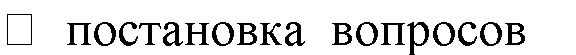 ситуация-оценка — прототип реальной ситуации с готовым предполагаемым решением, которое следует оценить, и предложить своё адекватное решение;ситуация-тренинг — прототип стандартной или другой ситуации (тренинг возможно проводить как по описанию ситуации, так и по её решению).Наряду с учебными ситуациями для развития УУД в основной школе возможно использовать следующие типы задач.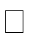 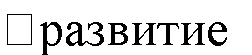 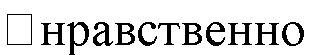 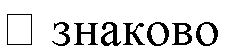 На смену репродуктивным заданиям, нацеленным лишь на предметные результаты, приходят продуктивные задания, нацеленные также на метапредметные результаты. Ход выполнения продуктивных заданий не описан в учебнике, а даны лишь подсказки. Учащиеся должны знать порядок выполнения продуктивного задания: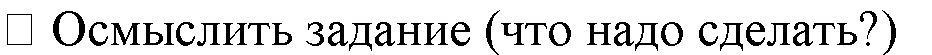 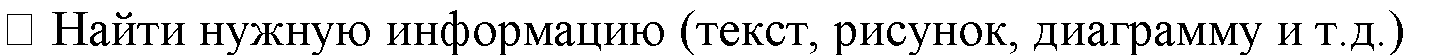 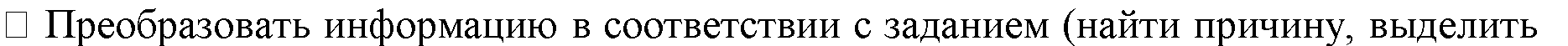 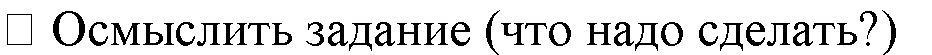 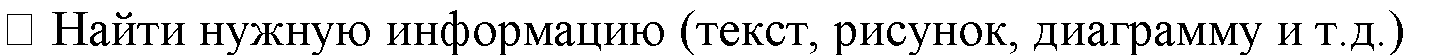 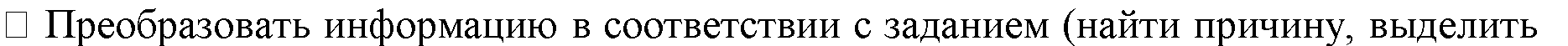 главное, дать оценку и т.д.)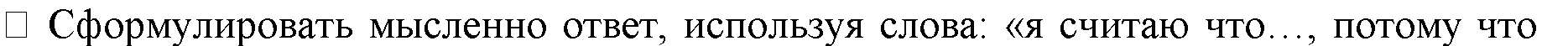 …, во-первых…, во-вторых… и т.д.»ссчитывая  на  наводящие  вопросы  учителя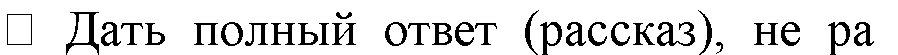 Существует несколько способов трансформации традиционных заданий в продуктивные:вместо рассмотрения авторской позиции создателей учебника предложить ученику самому оценить жизненную ситуацию, литературное  произведение,  историческое событие и т.д.отрабатывать учебные алгоритмы на материале жизненных ситуацийперенести акцент с воспроизведения на анализ информациидать задание паре или группе, распределить роли участников и организовать аргументированное обсуждение проблемы с разных точек зрения.Распределение материала и типовых задач по различным предметам не является жёстким, начальное освоение одних и тех же универсальных учебных действий и закрепление освоенного может происходить в ходе занятий по разным предметам. Распределение типовых задач внутри предмета должно быть направлено на достижение баланса между временем освоения и временем использования соответствующих действий. При этом особенно важно учитывать, что достижение цели развития УУД в основной школе не является уделом отдельных предметов, а становится обязательным для всех без исключения учебных курсов как в урочной, так и во внеурочной деятельности.Проблемно-диалогическая технология даёт развернутый ответ на вопрос, как научить учеников ставить и решать проблемы. В соответствии с данной технологией науроке введения нового материала должны быть проработаны три звена: постановка учебной проблемы, поиск её решения и подведения итога деятельности.Постановка проблемы – это этап формулирования темы урока или вопроса для исследования.Поиск решения – этап формулирования нового знания.Подведение итогов – рефлексия своей деятельности.Постановку проблемы, поиск решения и подведение итога ученики осуществляют в ходе специально выстроенного учителем диалога. Эта технология прежде всего формирует регулятивные универсальные учебные действия, обеспечивая формирование умения решать проблемы. Наряду с этим происходит формирование и других универсальных учебных действий: за счёт использования диалога –коммуникативных, необходимости извлекать информацию, делать логические выводы и т.п. – познавательных.Технология оценивания образовательных достижений (учебных успехов) направлена на развитие контрольно-оценочной самостоятельности учеников за счёт изменения традиционной системы оценивания. У учащихся развиваются умения самостоятельно оценивать результат своих действий, контролировать себя, находить и исправлять собственные ошибки; мотивация на успех. Избавление учеников от страха перед школьным контролем и оцениванием путём создания комфортной обстановки позволяет сберечь их психическое здоровье. Данная технология направлена прежде всего на формирование регулятивных универсальных учебных действий, так как обеспечивает развитие умения определять, достигнут ли результат деятельности. Наряду с этим происходит формирование и коммуникативных универсальных учебных действий: за счёт обучения аргументировано отстаивать свою точку зрения, логически обосновывать свои выводы. Воспитание толерантного отношения к иным решениям приводит к личностному развитию ученика.Технология продуктивного чтения обеспечивает понимание текста за счёт овладения приёмами его освоения на этапах до чтения, во время чтения и после чтения. Эта технология направлена на формирование коммуникативных универсальных учебных действий, обеспечивая умение истолковывать прочитанное и формулировать свою позицию, адекватно понимать собеседника (автора), умение осознанно читать вслух и про себя тексты учебников; познавательных универсальных учебных действий, например умения извлекать информацию из текста. Реализация этой технологии обеспечена методическим аппаратом. Для формирования УУД рекомендуется работа в малых группах, парах и другие формы групповой работы. Это связано с её важностью в качестве основы для формирования коммуникативных универсальных учебных действий, и прежде всего – умения донести свою позицию до других, понять другие позиции, договариваться с людьми и уважительно относиться к позиции другого.Роль внеурочной деятельности в формировании личностных результатовВоспитательный процесс должен быть главным образом направлен не на проведение специальных воспитательных мероприятий, а на вовлечение учеников в практику  больших и малых добрых дел, т.е. сами ученики организуются в своей деятельности для осуществления какого-либо важного, с их точки зрения, и полезного дела. Задача учителя и классного руководителя как воспитателя, поддерживать хорошие инициативы детей и обеспечивать возможности для их осуществления.Роль проектов и жизненных задач в формировании личностных и метапредметных результатовРабота над проектами гармонично дополняет в образовательном процессе классно- урочную деятельность и позволяет работать над получением личностных и метапредметных результатов образования в более комфортных для этого условиях, не ограниченных временными рамками отдельных уроков.Основные отличия проектной деятельности от других видов деятельности – это направленность на достижение конкретных целей;координированное выполнение взаимосвязанных действий;ограниченная протяжённость во времени с определённым началом и концом;в определённой степени неповторимость и уникальность.Нацеленность проектов на оригинальный конечный результат в ограниченное время создает предпосылки и условия прежде всего для достижения регулятивных метапредметных результатов:определение целей деятельности, составление плана действий по достижению результата;работа по составленному плану с сопоставлением получающегося результата с исходным замыслом,понимание причин возникающих затруднений и поиск способов выхода из ситуации.Сбор информации по одному из направлений общей темы в соответствии с интересами учащегося и по его выбору позволяет осваивать познавательные универсальные учебные действия:предполагать, какая информация нужна;отбирать необходимые источники информации (словари, энциклопедии, справочники, электронные диски, сеть Интернет);сопоставлять и отбирать информацию, полученную из различных источников.Совместная творческая деятельность учащихся при работе над проектами в группе и необходимый завершающий этап работы над любым проектом – презентация (защита) проекта – способствуют формированию метапредметных коммуникативных умений:организовывать взаимодействие в группе (распределять роли, договариваться друг с другом и т.д.);предвидеть (прогнозировать) последствия коллективных решений;оформлять свои мысли в устной и письменной речи, в том числе с применением средств ИКТ;при необходимости отстаивать свою точку зрения, аргументируя её. Учиться подтверждать аргументы фактами.Личностные результаты при работе над проектами могут быть получены при выборе тематики проектов. Например, выбор темы проектов, связанной с историей и культурой своей страны, позволяет формировать самоопределение учащихся как граждан России, испытывать чувство гордости за свой народ, свою Родину.Использование в образовательном процессе жизненных задач, предлагающих ученикам решение проблем или выполнение задач в чьей-либо профессиональной или социальной роли в предлагаемой описываемой ситуации, реализует принцип управляемого перехода от деятельности в учебной ситуации к деятельности в   жизненнойситуации. Жизненные задачи носят компетентностный характер и нацелены на применение предметных, метапредметных и межпредметных умений для получения желаемого результата. Традиционный для такого рода задач дефицит одной информации и её общая избыточность способствуют формированию познавательных универсальных учебных действий. Умения поставить цель при решении жизненных задач, составить план действий, получить результат, действуя по плану, и сравнить его с замыслом входят в перечень регулятивных учебных действий. Часто жизненная задача может включать в качестве задания выполнение проекта. При работе над жизненными задачами такого рода создаются предпосылки для освоения универсальных учебных действий, характерных для работы над проектами. Столь же универсальную роль в достижении личностных и метапредметных результатов играет учебно-исследовательская деятельность.Учебно-исследовательскую и проектная деятельность, на ступени  основного общего образования имеет следующие особенности:цели и задачи этих видов деятельности обучающихся определяются как их личностными, так и социальными мотивами. Это означает, что такая деятельность должна быть направлена не только на повышение компетентности подростков в предметной области определённых учебных дисциплин, на развитие их способностей, но и на  создание продукта, имеющего значимость для других;учебно-исследовательская и проектная деятельность должна быть организована таким образом, чтобы обучающиеся смогли реализовать свои потребности в общении со значимыми, референтными группами одноклассников, учителей и т. д. Строя различного рода отношения в ходе целенаправленной, поисковой, творческой и продуктивной деятельности, подростки овладевают нормами взаимоотношений с разными людьми, умениями переходить от одного вида общения к другому, приобретают навыки индивидуальной самостоятельной работы и сотрудничества в коллективе;организация учебно-исследовательских и проектных работ школьников обеспечивает сочетание различных видов познавательной деятельности. В этих видах деятельности могут быть востребованы практически любые способности подростков, реализованы личные пристрастия к тому или иному виду деятельности.При построении учебно-исследовательского процесса учителю важно учесть следующие моменты:тема исследования должна быть на самом деле интересна для ученика и совпадать с кругом интереса учителя;необходимо, чтобы обучающийся хорошо осознавал суть проблемы, иначе весь ход поиска её решения будет бессмыслен, даже если он будет проведён учителем безукоризненно правильно;организация хода работы над раскрытием проблемы исследования должна строиться на взаимоответственности учителя и ученика друг перед другом и взаимопомощи;раскрытие проблемы в первую очередь должно приносить что-то новое ученику, а уже потом науке.Учебно-исследовательская и проектная деятельность имеет как общие, так и специфические черты.К общим характеристикам следует отнести:практически значимые цели и задачи учебно-исследовательской и проектной деятельности;структуру проектной и учебно-исследовательской деятельности, которая включает общие компоненты: анализ актуальности проводимого исследования; целеполагание, формулировку задач, которые следует решить; выбор средств и методов, адекватных поставленным целям; планирование, определение последовательности и сроков работ; проведение проектных работ или исследования; оформление результатов работ в соответствии с замыслом проекта или целями исследования; представление результатов в соответствующем использованию виде;компетентность в выбранной сфере исследования, творческую активность, собранность, аккуратность, целеустремлённость, высокую мотивацию.Итогами проектной и учебно-исследовательской деятельности следует считать не столько предметные результаты, сколько интеллектуальное, личностное развитие школьников, рост их компетентности в выбранной для исследования или проекта сфере, формирование умения сотрудничать в коллективе и самостоятельно работать, уяснение сущности творческой исследовательской и проектной работы, которая рассматривается как показатель успешности (не успешности) исследовательской деятельности.Специфические черты (различия) проектной и учебно-исследовательскойдеятельностиПри вовлечении обучающихся в проектную деятельность учителю важно помнить, что проект — это форма организации совместной деятельности учителя и обучающихся, совокупность приёмов и действий в их определённой последовательности, направленной на достижение поставленной цели — решение конкретной проблемы, значимой для обучающихся и оформленной в виде некоего конечного продукта.Типология форм организации проектной деятельности (проектов) обучающихся в образовательном учреждении может быть представлена по следующим основаниям:видам проектов: информационный (поисковый), исследовательский, творческий, социальный, прикладной (практико-ориентированный), игровой (ролевой), инновационный (предполагающий организационно-экономический механизм внедрения);содержанию: монопредметный, метапредметный, относящийся к области знаний (нескольким областям), относящийся к области деятельности и пр.;количеству участников: индивидуальный, парный, малогрупповой (до 5 человек), групповой (до 15 человек), коллективный (класс и более в рамках школы), муниципальный, городской, всероссийский, международный, сетевой (в рамках сложившейся партнёрской сети, в том числе в Интернете);длительности (продолжительности) проекта: от проекта-урока до вертикального многолетнего проекта;дидактической цели: ознакомление обучающихся с методами и технологиями проектной деятельности, обеспечение индивидуализации и дифференциации обучения, поддержка мотивации в обучении, реализация потенциала личности и пр.Проектная форма сотрудничества предполагает совокупность способов, направленных не только на обмен информацией и действиями, но и на тонкую организацию совместной деятельности партнёров. Такая деятельность ориентирована на удовлетворение эмоционально-психологических потребностей партнёров на основе развития соответствующих УУД, а именно:оказывать поддержку и содействие тем, от кого зависит достижение цели;обеспечивать бесконфликтную совместную работу в группе;устанавливать с партнёрами отношения взаимопонимания;проводить эффективные групповые обсуждения;обеспечивать обмен знаниями между членами группы для принятия эффективных совместных решений;чётко формулировать цели группы и позволять её участникам проявлять инициативу для достижения этих целей;адекватно реагировать на нужды других.Этапы начала работы над проектом (необходима помощь педагога):1.Постановка цели своей работы - ответ на вопрос: «Зачем я собираюсь делать этот проект?»Определение задач работы – ответ на вопрос «Что для этого следует сделать?»Выбор способов  решения задач – «Как это делать?»4 . Планирование ожидаемых результатов – «Чего хочу добиться в итоге?» Только продумав все эти вопросы, можно приступать к работе.Проектная деятельность способствует развитию адекватной самооценки, формированию позитивной Я-концепции (опыт интересной работы и публичной демонстрации её результатов), развитию информационной компетентности. При правильной организации именно групповые формы учебной деятельности помогают формированию у обучающихся уважительного отношения к мнению одноклассников, воспитывают в них терпимость, открытость, тактичность, готовность прийти на помощь и другие ценные личностные качества.Для успешного осуществления учебно-исследовательской деятельности обучающиеся должны овладеть следующими действиями:постановка проблемы и аргументирование её актуальности;формулировка гипотезы исследования и раскрытие замысла — сущности будущей деятельности;планирование исследовательских работ и выбор необходимого инструментария;собственно проведение исследования с обязательным поэтапным контролем и коррекцией результатов работ;оформление результатов учебно-исследовательской деятельности как конечного продукта;представление результатов исследования широкому кругу заинтересованных лиц для обсуждения и возможного дальнейшего практического использования.Специфика учебно-исследовательской деятельности определяет многообразие форм её организации. В зависимости от урочных и внеурочных занятий учебно- исследовательская деятельность может приобретать разные формы.Формы организации учебно-исследовательской деятельности на урочных   занятияхмогут быть следующими:урок-исследование,	урок-лаборатория,	урок	—	творческий	отчёт,	урок«Удивительное рядом», урок — рассказ об учёных, урок — защита исследовательских проектов, урок-экспертиза, урок открытых мыслей;учебный эксперимент, который позволяет организовать освоение таких элементов исследовательской деятельности, как планирование и проведение эксперимента,  обработка и анализ его результатов;домашнее задание исследовательского характера может сочетать в себе разнообразные виды, причём позволяет провести учебное исследование, достаточно протяжённое во времени.Формы организации учебно-исследовательской деятельности на внеурочных занятиях могут быть следующими:исследовательская практика обучающихся;образовательные экспедиции — походы, поездки, экскурсии с чётко обозначенными образовательными целями, программой деятельности, продуманными формами контроля.факультативные занятия, предполагающие углублённое изучение предмета, дают большие возможности для реализации на них учебно-исследовательской деятельности обучающихся;ученическое научное общество — форма внеурочной деятельности, которая сочетает в себе работу над учебными исследованиями, коллективное обсуждение промежуточных и итоговых результатов этой работы, организацию круглых столов, дискуссий, дебатов, интеллектуальных игр, публичных защит, конференций и др..участие обучающихся в олимпиадах, конкурсах, конференциях, в том числе дистанционных, предметных неделях, интеллектуальных марафонах предполагает выполнение ими учебных исследований или их элементов в рамках данных мероприятий.Необходимые условия организации проектно-исследовательской деятельности:проект или учебное исследование должны быть выполнимыми и соответствовать возрасту, способностям и возможностям обучающегося;для выполнения проекта должны быть все условия — информационные ресурсы, материально-технические и др.;обучающиеся должны быть подготовлены к выполнению проектов и учебных исследований как в части ориентации при выборе темы проекта или учебного исследования, так и в части конкретных приёмов, технологий и методов, необходимых  для успешной реализации выбранного вида проекта;необходимо обеспечить педагогическое сопровождение проекта как в отношении выбора темы и содержания, так и в отношении собственно работы и используемых методов;необходимо наличие ясной и простой критериальной системы оценки итогового результата работы по проекту и индивидуального вклада (в случае группового характера проекта или исследования) каждого участника;результаты и продукты проектной или исследовательской работы должны быть презентованы, получить оценку и признание достижений в форме общественной конкурсной защиты, проводимой в очной форме или путём размещения в открытых ресурсах Интернета для обсуждения.Организация учебной и внеурочной деятельности по формированию и развитию ИКТ-компетенцийНаряду с развитием УУД большое значение в основной школе придается также формированию и развитию ИКТ-компетенций в процессе как учебной, так и внеурочной деятельности учащихся:Программы отдельных учебных предметов, курсов Общие положенияКаждая ступень общего образования — самоценный, принципиально новый этап  вжизни обучающегося, на котором расширяется сфера его взаимодействия с окружающим миром, изменяется социальный статус, возрастает потребность в самовыражении, самосознании и самоопределении.Образование на ступени основного общего образования, с одной стороны, является логическим продолжением обучения в начальной школе, а с другой стороны, является базой для подготовки завершения общего образования на ступени среднего (полного) общего образования, перехода к профильному обучению, профессиональной ориентации  и профессиональному образованию.Как указывалось в предыдущих разделах, учебная деятельность на этой ступени образования приобретает черты деятельности по саморазвитию и самообразованию.В средних классах у обучающихся на основе усвоения научных понятий закладываются основы теоретического, формального и рефлексивного мышления, появляются способности рассуждать на основе общих посылок, умение оперировать гипотезами как отличительный инструмент научного рассуждения. Контролируемой и управляемой становится речь (обучающийся способен осознанно и произвольно строить свой рассказ), а также другие высшие психические функции — внимание и память. У подростков впервые начинает наблюдаться умение длительное время удерживать внимание на отвлечённом, логически организованном материале. Интеллектуализируется процесс восприятия — отыскание и выделение значимых, существенных связей и причинно-следственных зависимостей при работе с наглядным материалом, т. е. происходит подчинение процессу осмысления первичных зрительных ощущений.Особенностью содержания современного основного общего образования является не только ответ на вопрос, что обучающийся должен знать (запомнить, воспроизвести), но и формирование универсальных учебных действий в личностных, коммуникативных, познавательных, регулятивных сферах, обеспечивающих способность к организации самостоятельной учебной деятельности.Кроме этого, определение в программах содержания тех знаний, умений и способов деятельности, которые являются надпредметными, т. е. формируются средствами каждого учебного предмета, даёт возможность объединить возможности всех учебных предметов для решения общих задач обучения, приблизиться к реализации «идеальных» целей образования. В то же время такой подход позволит предупредить узкопредметность в отборе содержания образования, обеспечить интеграцию в изучении разных сторон окружающего мира.Уровень сформированности УУД в полной мере зависит от способов организации учебной деятельности и сотрудничества, познавательной, творческой, художественно- эстетической и коммуникативной деятельности обучающихся. Это определило необходимость выделить в примерных программах не только содержание знаний, но и содержание видов деятельности, которое включает конкретные УУД, обеспечивающие творческое применение знаний для решения жизненных задач, социального и учебно- исследовательского проектирования. Именно этот аспект примерных программ даёт основание для утверждения гуманистической, личностно и социально ориентированной направленности процесса образования на данной ступени общего образования.В соответствии с системно-деятельностным подходом, составляющим методологическую основу требований Стандарта, содержание планируемых результатов описывает и характеризует обобщённые способы действий с учебным материалом, позволяющие учащимся успешно решать учебные и учебно-практические задачи, в том числе задачи, направленные на отработку теоретических моделей и понятий и задачи по возможности максимально приближенные к реальным жизненным ситуациям.Примерные программы по учебным предметам включают:пояснительную записку, в которой конкретизируются общие цели основного общего образования с учётом специфики учебного предмета;общую характеристику учебного предмета, курса;описание места учебного предмета, курса в учебном плане;личностные, метапредметные и предметные результаты освоения конкретного учебного предмета, курса;содержание учебного предмета, курса;тематическое планирование с определением основных видов учебной деятельности;описание учебно-методического и материально-технического обеспе-чения образовательного процесса;планируемые результаты изучения учебного предмета, курса.В данном разделе примерной основной образовательной программы основного общего образования приводится основное содержание курсов по всем обязательным предметам на ступени основного общего образования, которое должно быть в полном объёме отражено в соответствующих разделах рабочих программ учебных предметов, курсов.Основное содержание учебных предметов на ступени основного общего образованияРусский языкРечь и речевое общениеРечь и речевое общение. Речевая ситуация. Речь устная и письменная. Речь диалогическая и монологическая. Монолог и его виды. Диалог и его виды.Осознание основных особенностей устной и письменной речи; анализ образцов устной и письменной речи. Различение диалогической и монологической речи. Владение различными видами монолога и диалога. Понимание коммуникативных целей и мотивов говорящего в разных ситуациях общения. Владение нормами речевого поведения в типичных ситуациях формального и неформального межличностного общения.Речевая деятельностьВиды речевой деятельности: чтение, аудирование (слушание), говорение,  письмо.Культура чтения, аудирования, говорения и письма.Овладение основными видами речевой деятельности. Адекватное понимание основной и дополнительной информации текста, воспринимаемого зрительно или на слух. Передача содержания прочитанного или прослушанного текста в сжатом или развёрнутом виде в соответствии с ситуацией речевого общения. Овладение практическими умениями просмотрового, ознакомительного, изучающего чтения, приёмами работы с учебной книгой и другими информационными источниками. Овладение различными видами аудирования. Изложение содержания прослушанного или прочитанного текста (подробное, сжатое, выборочное).Создание устных и письменных монологических, а также устных диалогических высказываний разной коммуникативной направленности с учётом целей и ситуации общения. Отбор и систематизация материала на определённую тему; поиск, анализ и преобразование информации, извлеченной из различных источников.ТекстПонятие текста, основные признаки текста (членимость, смысловая цельность, связность). Тема, основная мысль текста. Микротема текста.Средства связи предложений и частей текста. Абзац как средство композиционно- стилистического членения текста.Функционально-смысловые  типы  речи:  описание,  повествование,    рассуждение.Структура текста. План и тезисы как виды информационной переработки текста.Анализ текста с точки зрения его темы, основной мысли, структуры, принадлежности к функционально-смысловому типу речи. Деление текста на смысловые части и составление плана. Определение средств и способов связи предложений в тексте. Анализ языковых особенностей текста. Выбор языковых средств в зависимости от цели, темы, основной мысли, адресата, ситуации и условий общения. Создание текстов различного типа, стиля, жанра. Соблюдение норм построения текста (логичность, последова-тельность, связность, соответствие теме и др.). Оценивание и редактирование устного и письменного речевого высказывания. Составление плана текста, тезисов.Функциональные разновидности языкаФункциональные разновидности языка: разговорный язык; функциональные стили: научный, публицистический, официально-деловой; язык художественной литературы.Основные жанры научного (отзыв, выступление, доклад), публицистического (выступление, интервью), официально-делового (расписка, доверенность, заявление) стилей, разговорной речи (рассказ, беседа).Установление принадлежности текста к определённой функциональ-ной разновидности языка. Создание письменных высказываний разных стилей, жанров и типов речи: тезисы, отзыв, письмо, расписка, доверенность, заявление, повествование, описание, рассуждение. Выступление перед аудиторией сверстников с небольшими сообщениями, докладом.Общие сведения о языкеРусский язык — национальный язык русского народа, государственный язык Российской Федерации и язык межнационального общения. Русский язык в современном мире.Русский язык в кругу других славянских языков. Роль старославянского (церковнославянского) языка в развитии русского языка.Русский язык как развивающееся явление. Формы  функционирования современного русского языка: литературный язык, диалекты, просторечие, профессиональные разновидности, жаргон.Русский язык — язык русской художественной литературы. Основные изобразительные средства русского языка.Лингвистика как наука о языке. Основные разделы лингвистики. Выдающиеся отечественные лингвисты.Осознание важности коммуникативных умений в жизни человека, понимание роли русского языка в жизни общества и государства, в современном мире.Понимание различий между литературным языком и диалектами, просторечием, профессиональными разновидностями языка, жаргоном.Осознание красоты, богатства, выразительности русского языка. Наблюдение за использованием изобразительных средств языка в художественных текстах.Фонетика и орфоэпияФонетика как раздел лингвистики.Звук как единица языка. Система гласных звуков. Система согласных звуков. Изменение звуков в речевом потоке. Элементы фонетической транскрипции. Слог. Ударение.Орфоэпия как раздел лингвистики. Основные правила нормативного произношения и ударения.Орфоэпический словарь.Совершенствование навыков различения ударных и безударных гласных, звонких и глухих, твёрдых и мягких согласных. Объяснение с помощью элементов транскрипции особенностей произношения и написания слов. Проведение фонетического разбора слов.Нормативное произношение слов. Оценка собственной и чужой речи с точки  зрения орфоэпической правильности.Применение фонетико-орфоэпических знаний и умений в собственной речевой практике.Использование орфоэпического словаря для овладения произносительной культурой.ГрафикаГрафика как раздел лингвистики. Соотношение звука и буквы. Обозначение на письме твёрдости и мягкости согласных. Способы обозначения [j’].Совершенствование навыков сопоставления звукового и буквенного состава слова. Использование знания алфавита при поиске информации в словарях, справочниках, энциклопедиях, SMS-сообщениях.Морфемика и словообразованиеМорфемика как раздел лингвистики. Морфема как минимальная значимая единица языка.Словообразующие и формообразующие морфемы. Окончание как формообразующая морфема.Приставка, суффикс как словообразующие морфемы.Корень. Однокоренные слова. Чередование гласных и согласных в корнях слов.Варианты морфем.Возможность исторических изменений в структуре слова. Понятие об  этимологии.Этимологический словарь.Словообразование как раздел лингвистики. Исходная (производящая) основа и словообразующая морфема.Основные способы образования слов: приставочный, суффиксальный, приставочно-суффиксальный, бессуффиксный; сложение и его виды; переход слова из одной части речи в другую; сращение сочетания слов в слово. Словообразовательная пара, словообразовательная цепочка. Словообразова-тельное гнездо слов.Словообразовательный и морфемный словари.Основные выразительные средства словообразования.Осмысление морфемы как значимой единицы языка. Осознание роли морфем в процессах формо- и словообразования.Определение	основных	способов	словообразования,	построение словообразовательных цепочек слов.Применение знаний и умений по морфемике и словообразованию в практике правописания.Использование словообразовательного, морфемного и этимологического словарей при решении разнообразных учебных задач.Лексикология и фразеологияЛексикология как раздел лингвистики. Слово как единица языка. Лексическое значение слова. Однозначные и многозначные слова; прямое и переносное значения слова. Переносное значение слов как основа тропов.Тематические группы слов. Толковые словари русского языка.Синонимы.  Антонимы.  Омонимы.  Словари   синонимов  и   антонимов    русскогоязыка.Лексика  русского  языка  с  точки  зрения  её  происхождения:  исконно  русские  изаимствованные слова. Словари иностранных слов.Лексика  русского  языка  с  точки  зрения  её  активного  и  пассивного  запаса.Архаизмы, историзмы, неологизмы.Лексика русского языка с точки зрения сферы её употребления. Общеупотребительные слова. Диалектные слова. Термины и профессионализмы. Жаргонная лексика.Стилистические пласты лексики.Фразеология как раздел лингвистики. Фразеологизмы. Пословицы, поговорки, афоризмы, крылатые слова. Фразеологические словари.Разные виды лексических словарей и их роль в овладении словарным богатством родного языка.Дифференциация лексики по типам лексического значения с точки зрения её активного и пассивного запаса, происхождения, сферы употребления, экспрессивной окраски и стилистической принадлежности.Употребление лексических средств в соответствии со значением и ситуацией общения. Оценка своей и чужой речи с точки зрения точного, уместного и выразительного словоупотребления.Проведение лексического разбора слов.Извлечение необходимой информации из лексических словарей различных типов (толкового словаря, словарей синонимов, антонимов, устаревших слов, иностранных слов, фразеологического словаря и др.) и использование её в различных видах деятельности.МорфологияМорфология как раздел грамматики.Части речи как лексико-грамматические разряды слов. Система частей речи в русском языке.Самостоятельные (знаменательные) части речи. Общее грамматическое значение, морфологические и синтаксические свойства имени существительного, имени прилагательного, имени числительного, местоимения, глагола, наречия. Место причастия, деепричастия, слов категории состояния в системе частей речи.Служебные части речи, их разряды по значению, структуре и синтаксическому употреблению.Междометия и звукоподражательные слова. Омонимия слов разных частей речи.Словари грамматических трудностей.Распознавание частей речи по грамматическому значению, морфологическим признакам и синтаксической роли. Проведение морфологического разбора слов разных частей речи. Нормативное употребление форм слов различных частей речи. Применение морфологических знаний и умений в практике правописания.Использование словарей грамматических трудностей в речевой практике.СинтаксисСинтаксис как раздел грамматики. Словосочетание и предложение как единицы синтаксиса.Словосочетание как синтаксическая единица, типы словосочетаний. Виды связи в словосочетании.Виды предложений по цели высказывания и эмоциональной окраске. Грамматическая основа предложения, главные и второстепенные члены, способы их выражения. Виды сказуемого.Структурные типы простых предложений: двусоставные и односоставные, распространённые и нераспространённые, предложения осложнённой и неосложнённой структуры, полные и неполные.Виды односоставных предложений.Предложения осложнённой структуры. Однородные члены предложения, обособленные члены предложения, обращение, вводные и вставные конструкции.Классификация сложных предложений. Средства выражения синтаксических отношений между частями сложного предложения. Сложные предложения союзные (сложносочинённые, сложноподчинённые) и бессоюзные. Сложные предложения с различными видами связи.Способы передачи чужой речи.Проведение синтаксического разбора словосочетаний и предложений разных видов. Анализ разнообразных синтаксических конструкций и правильное употребление их в речи. Оценка собственной и чужой речи с точки зрения правильности, уместности и выразительности употребления синтаксических конструкций. Использование синонимических конструкций для более точного выражения мысли и усиления выразительности речи.Применение синтаксических знаний и умений в практике правописания.Правописание: орфография и пунктуацияОрфография как система правил правописания. Понятие орфограммы. Правописание гласных и согласных в составе морфем. Правописание ъ и ь. Слитные, дефисные и раздельные написания.Употребление прописной и строчной буквы. Перенос слов.Орфографические словари и справочники. Пунктуация как система правил правописания.Знаки препинания и их функции. Одиночные и парные знаки препинания. Знаки препинания в конце предложения.Знаки препинания в простом неосложнённом предложении. Знаки препинания в простом осложнённом предложении.Знаки препинания в сложном предложении: сложносочинённом, сложноподчинённом, бессоюзном, а также в сложном предложении с разными видами связи.Знаки препинания при прямой речи и цитировании, в диалоге. Сочетание знаков препинания.Овладение орфографической и пунктуационной зоркостью. Соблюдение основных орфографических и пунктуационных норм в письменной речи. Опора на фонетический, морфемно-словообразовательный и морфологический анализ при    выбореправильного написания слова. Опора на грамматико-интонационный анализ при объяснении расстановки знаков препинания в предложении.Использование орфографических словарей и справочников по правописанию для решения орфографических и пунктуационных проблем.Язык и культураВзаимосвязь языка и культуры, истории народа. Русский речевой этикет.Выявление единиц языка с национально-культурным компонентом значения, объяснение их значений с помощью лингвистических словарей (толковых, этимологических и др.). Уместное использование правил русского речевого этикета в учебной деятельности и повседневной жизни.Литература Русский фольклорМалые жанры фольклора.Пословица как воплощение житейской мудрости, отражение народного опыта. Темы пословиц. Афористичность и поучительный характер пословиц. Поговорка как образное выражение. Загадка как метафора, вид словесной игры.Сказки (волшебные, бытовые, о животных). Сказка как выражение народной мудрости и нравственных представлений народа. Виды сказок (волшебные, бытовые, сказки о животных). Противопоставление мечты и действительности, добра и зла в сказках. Положительный герой и его противники. Персонажи-животные, чудесные предметы в сказках.Былина «Илья Муромец и Соловей-разбойник».Воплощение в образе богатыря национального характера, нравственных  достоинств героя. Прославление силы, мужества, справедливости, бескорыстного служения Отечеству.Древнерусская литература«Слово о полку Игореве».«Слово...» как величайший памятник литературы Древней Руси. История  открытия«Слова...». Проблема авторства. Историческая основа памятника, его сюжет. Образы русских князей. Ярославна как идеальный образ русской женщины. Образ Русской земли. Авторская позиция в «Слове…». «Золотое слово» Святослава и основная идея произведения. Соединение языческой и христианской образности. Язык произведения. Переводы «Слова...».«Житие Сергия Радонежского» (фрагменты). Духовный путь Сергия Радонежского. Идейное содержание произведения. Соответствие образа героя и его жизненного пути канону житийной литературы. Сочетание исторического, бытового и чудесного в житии. Сила духа и святость героя. Отражение композиционных, сюжетных, стилистических особенностей житийной литературы в историческом очерке Б. К. Зайцева.Русская литература XVIII в.Д. И. Фонвизин. Комедия «Недоросль» (фрагменты). Социальная и нравственная проблематика комедии. Сатирическая направленность. Проблемы воспитания, образования гражданина. Говорящие фамилии и имена, речевые характеристики как средства создания образов персонажей. Смысл финала комедии.Н. М. Карамзин. Повесть «Бедная Лиза». Своеобразие проблематики произведения. Отражение художественных принципов сентиментализма в повести. Конфликт истинных и ложных ценностей. Изображение внутреннего мира и эмоционального состояния человека.Г. Р. Державин. Стихотворение «Памятник». Жизнеутверждающий характер поэзии Державина. Тема поэта и поэзии.Русская литература XIX в. (первая половина)И. А. Крылов. Басни «Волк и Ягнёнок», «Свинья под Дубом», «Волк на псарне». Жанр басни, история его развития. Образы животных в басне. Аллегория как средствораскрытия определённых качеств человека. Выражение народной мудрости в баснях Крылова. Поучительный характер басен. Мораль в басне, формы её воплощения. Своеобразие языка басен Крылова.В. А. Жуковский. Баллада «Светлана». Жанр баллады в творчестве Жуковского. Источники сюжета баллады «Светлана». Образ Светланы и средства его создания. Национальные черты в образе героини. Своеобразие сюжета. Фантастика, народно- поэтические традиции, атмосфера тайны, пейзаж. Мотивы дороги и смерти. Мотив смирения и тема веры как залога торжества света над тьмой. Своеобразие финала  баллады. Баллады западноевропейских  поэтов в переводах  Жуковского.   Стихотворения«Море», «Невыразимое». Основные темы и образы поэзии Жуковского. Лирический герой романтической поэзии и его восприятие мира. Тема поэтического вдохновения. Отношение романтика к слову. Романтический образ моря. Своеобразие поэтического языка Жуковского.А. С. Грибоедов. Комедия «Горе от ума». История создания, публикации и первых постановок комедии. Прототипы. Смысл названия и проблема ума в пьесе. Особенности развития комедийной интриги. Своеобразие конфликта. Система образов. Чацкий как необычный резонёр, предшественник «странного человека» в русской литературе. Своеобразие любовной интриги. Образ фамусовской Москвы. Художественная функция внесценических персонажей. Образность и афористичность языка. Мастерство драматурга в создании речевых характеристик действующих лиц. Конкретно-историческое и общечеловеческое в произведении. Необычность развязки, смысл финала комедии. Критика о пьесе Грибоедова.А. С. Пушкин. Стихотворения «Няне», «И. И. Пущину», «Зимнее утро», «Зимний вечер», «К ***», «Я помню чудное мгновенье», «Анчар», «Туча», «19 октября» («Роняет лес багряный свой убор…»), «К Чаадаеву», «К морю», «Пророк», «На холмах Грузии лежит ночная мгла…», «Я вас любил: любовь еще, быть может…», «Бесы», «Я памятник себе воздвиг нерукотворный…», «Осень», «Два чувства дивно близки нам…». Многообразие тем, жанров, мотивов лирики Пушкина. Мотивы дружбы, прочного союза друзей. Одухотворённость и чистота чувства любви. Слияние личных, философских и гражданских мотивов в лирике поэта. Единение красоты природы, красоты человека, красоты жизни в пейзажной лирике. Размышления поэта о скоротечности человеческого бытия. Тема поэта и поэзии. Вдохновение как особое состояние поэта. Философская глубина, религиозно-нравственные мотивы поздней лирики Пушкина. Особенности ритмики, метрики, строфики пушкинских стихотворений. Библейские и античные образы в поэзии Пушкина. Традиции классицизма, романтические образы и мотивы, реалистические тенденции в лирике поэта. Образы, мотивы, художественные средства русской народной поэзии в творчестве Пушкина. Образ Пушкина в русской поэзии ХIХ— ХХ вв.Баллада «Песнь о вещем Олеге». Интерес Пушкина к истории России. Летописный источник   «Песни   о  вещем  Олеге».   Традиции   народной   поэзии  в  создании  образов«Песни...». Смысл противопоставления образов Олега и кудесника. Особенности композиции произведения. Признаки жанра баллады в «Песне…». Художественные средства произведения, позволившие воссоздать атмосферу Древней Руси.Роман «Дубровский». История создания произведения. Картины жизни русского поместного дворянства. Образы Дубровского и  Троекурова.  Противостояние человеческих чувств и социальных обстоятельств в романе. Нравственная проблематика произведения. Образы крепостных. Изображение крестьянского бунта. Образ благородного разбойника Владимира Дубровского. Традиции приключенческого романа в произведении Пушкина. Романтический характер истории любви Маши и Владимира. Средства выражения авторского отношения к героям романа.Роман «Капитанская дочка». История создания  романа.  Историческое исследование «История Пугачёва» и роман «Капитанская дочка». Пугачёв в историческомтруде и в романе. Форма семейных записок как выражение частного взгляда на отечественную историю. Изображение исторических деятелей на страницах романа (Пугачёв, Екатерина II). Главные герои романа. Становление, развитие характера, личности Петра Гринёва. Значение образа Савельича. Нравственная красота Маши Мироновой. Образ антигероя Швабрина. Проблемы долга, чести, милосердия, нравственного выбора. Портрет и пейзаж в романе. Художественная функция народных песен, сказок, пословиц и поговорок. Роль эпиграфов в романе. Название и  идейный смысл произведения.Повесть «Станционный смотритель». Цикл «Повести Белкина». Повествование от лица вымышленного героя как художественный приём. Отношение рассказчика к героям повести и формы его выражения. Образ рассказчика. Судьба Дуни и притча о блудном сыне. Изображение «маленького человека», его положения в обществе. Трагическое и гуманистическое в повести.Роман в стихах «Евгений Онегин». Замысел романа и его эволюция в процессе создания произведения. Особенности жанра и композиции «свободного романа».  Единство лирического и эпического начал. Автор как идейно-композиционный и лирический центр романа. Сюжетные линии произведения и темы лирических отступлений. Автор и его герои. Образ читателя в романе. Образ Онегина, его развитие. Типическое и индивидуальное в образах Онегина и Ленского. Татьяна как «милый идеал» автора. Художественная функция эпиграфов, посвящений, снов и писем героев романа. Картины жизни русского общества: жизнь столиц и мир русской деревни. Картины  родной природы. «Онегинская строфа». Особенности языка, органичное сочетание высокой поэтической речи и дружеского разговора, упоминания имен богов и героев античной мифологии и использование просторечной лексики. Реализм пушкинского романа в стихах. «Евгений Онегин» в русской критике.Трагедия «Моцарт и Сальери». Цикл маленьких трагедий-пьес о сильных личностях и нравственном законе. Проблема «гения и злодейства». Образы Моцарта и Сальери. Два типа мировосприятия, выраженные в образах главных героев трагедии. Образ слепого скрипача и его роль в развитии сюжета. Образ «чёрного человека». Сценическая и кинематографическая судьба трагедии.М. Ю. Лермонтов. Стихотворения «Парус»,  «Листок»,  «Тучи»,  «Смерть  Поэта»,«Когда волнуется желтеющая нива…», «Дума», «Поэт» («Отделкой золотой блистает мой кинжал…»), «Молитва» («В минуту жизни трудную…»), «И скучно и грустно», «Нет, не тебя  так пылко  я люблю…»,  «Родина»,  «Пророк»,  «На  севере диком стоит одиноко...»,«Ангел», «Три пальмы».Основные мотивы, образы и настроения поэзии Лермонтова. Чувство трагического одиночества. Любовь как страсть, приносящая страдания. Чистота и красота поэзии как заповедные святыни сердца. «Звуки небес» и «скучные песни земли». Трагическая судьба поэта и человека в бездуховном мире. Своеобразие художественного мира поэзии Лермонтова. Характер лирического героя лермонтовской поэзии. Тема Родины, поэта и поэзии. Романтизм и реализм в лирике поэта.Стихотворение «Бородино». Историческая основа стихотворения. Изображение исторического события. Образ рядового участника сражения. Мастерство Лермонтова в создании батальных сцен. Сочетание разговорных интонаций с высоким патриотическим пафосом стихотворения.Поэма «Песня про царя Ивана Васильевича, молодого опричника и удалого купца Калашникова». Поэма об историческом прошлом Руси. Картины быта XVI в., их значение для понимания характеров и идеи поэмы. Смысл столкновения Калашникова с Кирибеевичем и Иваном Грозным. Образ Ивана Грозного и тема несправедливой власти. Защита Калашниковым человеческого достоинства. Авторская позиция в поэме. Связь поэмы с художественными традициями устного народного творчества. Сопоставление зачина поэмы и её концовки. Образы гусляров. Язык и стих поэмы.Поэма «Мцыри». «Мцыри» как романтическая поэма. Романтический герой. Смысл человеческой жизни для Мцыри и для монаха. Трагическое противопоставление человека и обстоятельств. Особенности композиции поэмы. Эпиграф и сюжет поэмы. Исповедь героя как композиционный центр поэмы. Образы монастыря и окружающей природы, смысл их противопоставления. Портрет и речь героя как средства выражения авторского отношения. Смысл финала поэмы.Роман «Герой нашего времени». «Герой нашего времени» как первый психологический роман в русской литературе. Нравственно-философская проблематика произведения. Жанровое своеобразие романа. Особенности композиции романа, её роль в раскрытии характера Печорина. Особенности повествования. Особое внимание к внутренней жизни человека, его мыслям, чувствам, переживаниям, самоанализу, рефлексии. Портретные и пейзажные описания как средства раскрытия психологии личности. Главный герой и второстепенные персонажи произведения. Любовь и игра в любовь в жизни Печорина. Смысл финала романа. Черты романтизма и реализма в  романе. Печорин и Онегин. Роман «Герой нашего времени» в русской критике.Н. В. Гоголь. Повесть «Ночь перед Рождеством». Поэтизация картин народной жизни (праздники, обряды, гулянья). Герои повести. Кузнец Вакула и его невеста Оксана. Фольклорные традиции в создании образов. Изображение конфликта темных и светлых сил. Реальное и фантастическое в произведении. Сказочный характер фантастики. Описания украинского села и Петербурга. Характер повествования. Сочетание юмора и лиризма.Повесть «Тарас Бульба». Эпическое величие мира и героический размах жизни в повести Гоголя. Прославление высокого строя народной вольницы, боевого товарищества, самоотверженности и героизма. Единоверие, честь, патриотизм как основные идеалы запорожцев. Герои Гоголя и былинные богатыри. Тарас и его сыновья. Принцип контраста в создании образов братьев, противопоставления в портретном описании, речевой характеристике. Трагизм конфликта отца и сына (Тарас и Андрий). Борьба долга и чувства в душах героев. Роль детали в раскрытии характеров героев. Смысл финала повести.Повесть «Шинель». Развитие образа «маленького человека» в русской литературе. Потеря Акакием Акакиевичем Башмачкиным лица (одиночество, косноязычие). Шинель как последняя надежда согреться в холодном, неуютном мире, тщетность этой мечты. Петербург как символ вечного холода, отчуждённости, бездушия. Роль фантастики в идейном замысле произведения. Гуманистический пафос повести.Комедия «Ревизор». История создания комедии и её сценическая судьба. Поворот русской драматургии к социальной теме. Русское чиновничество в сатирическом изображении: разоблачение пошлости, угодливости, чинопочитания, беспринципности, взяточничества и казнокрадства, лживости. Основной конфликт комедии и стадии его развития. Особенности завязки, развития действия, кульминации и развязки. Новизна финала (немая сцена). Образ типичного уездного города. Городничий и чиновники. Женские образы в комедии. Образ Хлестакова. Хлестаковщина как общественное явление. Мастерство драматурга в создании речевых характеристик. Ремарки как форма выражения авторской позиции. Гоголь о комедии.Поэма «Мёртвые души». История создания. Смысл названия поэмы. Система образов. Чичиков как «приобретатель», новый герой эпохи. Поэма о России. Жанровое своеобразие произведения, его связь с «Божественной комедией» Данте, плутовским романом, романом-путешествием. Причины незавершённости поэмы. Авторские лирические отступления в поэме, их тематика и идейный смысл. Чичиков в системе образов поэмы. Образы помещиков и чиновников, художественные средства и приёмы их создания, образы крестьян. Образ Руси. Эволюция образа автора от сатирика к проповеднику и пророку. Своеобразие гоголевского реализма. Поэма «Мертвые души» в русской критике.Русская литература XIX в. (вторая половина)Ф. И. Тютчев. Стихотворения «Весенняя гроза», «Есть в осени первоначальной…», «С поляны коршун поднялся…», «Фонтан». Философская проблематика стихотворений Тютчева. Параллелизм в описании жизни природы и человека. Природные образы и средства их создания.А. А. Фет. Стихотворения «Я пришел к тебе с приветом…», «Учись у них — у  дуба, у берёзы…». Философская проблематика стихотворений Фета. Параллелизм в описании жизни природы и человека. Природные образы и средства их создания.И. С. Тургенев. Повесть «Муму». Реальная основа повести. Изображение быта и нравов крепостной России. Образ Герасима. Особенности повествования, авторская позиция. Символическое значение образа главного героя. Образ Муму. Смысл финала повести.Рассказ  «Певцы».  Изображение русской жизни и русских характеров в     рассказе.Образ рассказчика. Авторская позиция и способы её выражения в произведении.Стихотворение в прозе «Русский язык», «Два богача». Особенности идейно- эмоционального содержания стихотворений в прозе. Своеобразие ритма и языка. Авторская позиция и способы её выражения.Н. А. Некрасов. Стихотворение «Крестьянские дети». Изображение  жизни простого народа. Образы крестьянских детей и средства их создания. Речевая характеристика. Особенности ритмической организации. Роль диалогов в стихотворении. Авторское отношение к героям.Л. Н. Толстой. Рассказ «Кавказский пленник». Историческая основа и сюжет рассказа. Основные эпизоды. Жилин и Костылин как два разных характера. Судьбы Жилина и Костылина. Поэтичный образ Дины. Нравственная проблематика произведения, его гуманистическое звучание. Смысл названия. Поучительный характер рассказа.А. П. Чехов. Рассказы «Толстый и тонкий», «Хамелеон», «Смерть чиновника». Особенности образов персонажей в юмористических произведениях. Средства создания комических ситуаций. Разоблачение трусости, лицемерия, угодничества в рассказах. Роль художественной детали. Смысл названия.Русская литература XX в. (первая половина)И. А. Бунин. Стихотворение «Густой зелёный ельник у дороги…». Особенности изображения природы. Образ оленя и средства его создания. Тема красоты природы. Символическое значение природных образов. Пушкинские традиции в пейзажной лирике поэта.Рассказ «Подснежник». Историческая основа произведения. Тема прошлого  России. Праздники и будни в жизни главного героя рассказа. Приёмы антитезы и повтора в композиции рассказа. Смысл названия.А. И. Куприн. Рассказ «Чудесный доктор». Реальная основа и содержание  рассказа. Образ главного героя. Смысл названия. Тема служения людям и добру. Образ доктора в русской литературе.М. Горький. Рассказ «Челкаш». Образы Челкаша и Гаврилы. Широта души, стремление к воле. Символический образ моря. Сильный человек вне истории. Противостояние сильного характера обществу.И. С. Шмелёв. Роман «Лето Господне» (фрагменты). История создания автобиографического романа. Главные герои романа. Рождение религиозного чувства у ребёнка. Ребёнок и национальные традиции. Особенности повествования.А. А. Блок. Стихотворения «Девушка пела в церковном хоре…», «Родина». Лирический герой в поэзии Блока. Символика и реалистические детали в стихотворениях. Образ Родины. Музыкальность лирики Блока.В.   Маяковский.	Стихотворения	«Хорошее	отношение	к	лошадям»,«Необычайное приключение, бывшее с Владимиром Маяковским летом на даче». Словотворчество и яркая метафоричность ранней лирики Маяковского.  Гуманистическийпафос стихотворения. Одиночество лирического героя, его противопоставление толпе обывателей. Тема назначения поэзии. Своеобразие ритмики и рифмы.А. Есенин. Стихотворения «Гой ты, Русь, моя родная…», «Нивы сжаты, рощи голы…». Основные темы и образы поэзии Есенина. Лирический герой и мир природы. Олицетворение как основной художественный приём. Напевность стиха. Своеобразие метафор и сравнений в поэзии Есенина.А. А. Ахматова. Стихотворения «Перед весной бывают дни такие…», «Родная земля». Основные темы и образы поэзии Ахматовой. Роль предметной детали, её многозначность. Тема Родины в стихотворении.А. П. Платонов. Рассказ «Цветок на земле». Основная тема и идейное содержание рассказа. Сказочное и реальное в сюжете произведения. Философская символика образа цветка.А. С. Грин. Повесть «Алые паруса» (фрагменты). Алые паруса как образ мечты. Мечты и реальная действительность в повести. История Ассоль. Встреча с волшебником как знак судьбы. Детство и юность Грея, его взросление и возмужание.  Воплощение мечты как сюжетный приём. Утверждение веры в чудо как основы жизненной позиции. Символические образы моря, солнца, корабля, паруса.М. А. Булгаков. Повесть «Собачье сердце». Мифологические и литературные источники   сюжета.   Идея   переделки   человеческой   природы.   Образ   Шарикова       и«шариковщина» как социальное явление. Проблема исторической ответственности интеллигенции. Символика имён, названий, художественных деталей. Приёмы сатирического изображения.Русская литература XX в. (вторая половина)Т. Твардовский. Поэма «Василий Тёркин» (главы «Переправа», «Два бойца»). История создания поэмы. Изображение войны и человека на войне. Народный герой в поэме. Образ автора-повествователя. Особенности стиха поэмы, её интонационное многообразие. Своеобразие жанра «книги про бойца».М. А. Шолохов. Рассказ «Судьба человека». Изображение трагедии народа в военные годы. Образ Андрея Соколова. Особенности национального характера. Тема военного подвига, непобедимости человека. Воплощение судьбы целого народа в судьбе героя произведения. Особенности композиции рассказа.Н. М. Рубцов. Стихотворения «Звезда полей», «В горнице». Картины природы и русского быта в стихотворениях Рубцова. Темы, образы и настроения. Лирический герой  и его мировосприятие.М. Шукшин. Рассказ «Чудик». Своеобразие шукшинских героев-«чудиков». Доброта, доверчивость и душевная красота простых, незаметных людей из народа. Столкновение с миром грубости и практической приземлённости. Внутренняя сила шукшинского героя.В. Г. Распутин. Рассказ «Уроки французского». Изображение трудностей послевоенного времени. События, рассказанные от лица мальчика, и авторские оценки. Образ учительницы как символ человеческой отзывчивости. Нравственная проблематика произведения.В. П. Астафьев. Рассказ «Васюткино озеро». Изображение становления характера главного героя. Самообладание маленького охотника. Мальчик в борьбе за спасение. Картины родной природы.А. И. Солженицын. Рассказ «Матрёнин двор». Историческая и биографическая основа рассказа. Изображение народной жизни. Образ рассказчика. Портрет и интерьер в рассказе. Притчевое начало, традиции житийной литературы, сказовой манеры повествования в рассказе. Нравственная проблематика. Принцип «жить не по лжи». Тема праведничества в русской литературе.Литература народов РоссииГ. Тукай. Стихотворения «Родная деревня», «Книга». Любовь к своему родному краю, верность обычаям, своей семье, традициям своего народа. Книга как «отрада из отрад», «путеводная звезда».М. Карим. Поэма «Бессмертие» (фрагменты). Героический пафос поэмы. Близость образа главного героя поэмы образу Василия Тёркина из одноименной поэмы А. Т. Твардовского.К. Кулиев. Стихотворения «Когда на меня навалилась беда…», «Каким бы малым ни был мой народ…». Основные поэтические образы, символизирующие родину в стихотворениях балкарского поэта. Тема бессмертия народа, его языка, поэзии, обычаев. Поэт как вечный должник своего народа.Р. Гамзатов. Стихотворения «Мой Дагестан», «В горах джигиты ссорились, бывало…». Тема любви к родному краю. Национальный колорит стихотворений. Изображение национальных обычаев и традиций. Особенности художественной образности аварского поэта.Зарубежная литератураГомер. Поэма «Одиссея» (фрагмент «Одиссей у Циклопа»). Мифологическая основа античной литературы. Приключения Одиссея и его спутников. Жажда странствий, познания нового. Испытания, через которые проходят герои эпоса. Роль гиперболы как средства создания образа. Метафорический смысл слова «одиссея».Данте Алигьери. Поэма «Божественная комедия» (фрагменты). Данте и его время. Дантовская модель мироздания. Трёхчастная композиция поэмы. Тема поиска истины и идеала. Образ поэта. Изображение пороков человечества в первой части поэмы. Смысл названия.У. Шекспир. Трагедия «Гамлет» (сцены). Трагический характер конфликта. Напряжённая	духовная	жизнь	героя-мыслителя.	Противопостав-ление	благородства мыслящей души и суетности времени. Гамлет как «вечный» образ. Тема жизни как театра.Сонет № 130 «Её глаза на звезды не похожи…». Любовь и творчество как основные темы сонетов. Образ возлюбленной в сонетах Шекспира.М. Сервантес. Роман «Дон Кихот» (фрагменты). Образы благородного рыцаря и его верного слуги. Философская и нравственная проблематика романа. Авторская позиция и способы её выражения. Конфликт иллюзии и реальной действительности.Д. Дефо. Роман «Робинзон Крузо» (фрагменты). Жанровое своеобразие романа. Образ Робинзона Крузо. Изображение мужества человека и его умения противостоять жизненным невзгодам. Преобразование мира как жизненная потребность человека. Образ путешественника в литературе.И. В. Гёте. Трагедия «Фауст» (фрагменты). Народная легенда о докторе Фаусте и её интерпретация в трагедии. Образы Фауста и Мефистофеля как «вечные» образы. История сделки человека с дьяволом как «бродячий» сюжет. Герой в поисках смысла жизни. Проблема и цена истинного счастья.Ж. Б. Мольер. Комедия «Мещанин во дворянстве» (сцены). Проблематика комедии. Основной конфликт. Образ господина Журдена. Высмеивание невежества, тщеславия и глупости главного героя. Особенности изображения комических ситуаций. Мастерство драматурга в построении диалогов, создании речевых характеристик персонажей.Дж. Г. Байрон. Стихотворение «Душа моя мрачна…». Своеобразие романтической поэзии Байрона. «Мировая скорбь» в западноевропейской поэзии. Ощущение  трагического разлада героя с жизнью, окружающим его обществом. Байрон и русская литература.А. де Сент-Экзюпери. Повесть-сказка «Маленький принц» (фрагменты). Постановка «вечных» вопросов в философской сказке. Образы повествователя и Маленького принца. Нравственная проблематика сказки. Мечта о разумно устроенном, красивом  и   справедливом  мире.   Непонятный   мир  взрослых,  чуждый   ребёнку.  Рольметафоры и аллегории в произведении. Символическое значение образа Маленького принца.Р. Брэдбери. Рассказ «Всё лето в один день». Особенности сюжета рассказа. Роль фантастического сюжета в раскрытии серьёзных нравственных проблем. Образы детей. Смысл финала произведения.ОбзорГероический эпос. Карело-финский эпос «Калевала» (фрагменты). «Песнь о Роланде» (фрагменты). «Песнь о нибелунгах» (фрагменты). Обобщённое содержание образов героев народного эпоса и национальные черты. Волшебные предметы как атрибуты героя эпоса. Роль гиперболы в создании образа героя эпоса. Культурный герой.Литературная     сказка.     Х. К. Андерсен.     Сказка      «Снежная      королева». А. Погорельский.  Сказка  «Чёрная  курица,  или  Подземные  жители».  А. Н. Островский.«Снегурочка» (сцены). М. Е. Салтыков-Щедрин. Сказка «Повесть о том, как один мужик двух генералов прокормил». Сказка фольклорная и сказка литературная (авторская). Сказочные сюжеты, добрые и злые персонажи, волшебные предметы в литературной сказке. Нравственные проблемы и поучительный характер литературных сказок. Своеобразие сатирических литературных сказок.Жанр басни. Эзоп. Басни «Ворон и Лисица», «Жук и Муравей». Ж. Лафонтен. Басня «Жёлудь и Тыква». Г. Э. Лессинг. Басня «Свинья и Дуб». История жанра басни. Сюжеты античных басен и их обработки в литературе XVII—XVIII вв. Аллегория как форма иносказания и средство раскрытия определённых свойств человека. Нравственные проблемы и поучительный характер басен.Жанр	баллады.	И.  В.  Гёте.	Баллада	«Лесной	царь».	Ф.   Шиллер.	Баллада«Перчатка». В. Скотт. Баллада «Клятва Мойны». История жанра баллады. Жанровые признаки. Своеобразие балладного сюжета. Особая атмосфера таинственного, страшного, сверхъестественного в балладе.Жанр  новеллы.  П. Мериме.  Новелла   «Видение  Карла  XI».  Э. А. По.     Новелла«Низвержение в Мальстрем». О. Генри. Новелла «Дары волхвов». История жанра  новеллы. Жанровые признаки. Особая роль необычного сюжета, острого конфликта, драматизма действия в новелле. Строгость её построения.Жанр  рассказа.  Ф. М. Достоевский.  Рассказ   «Мальчик   у   Христа   на   ёлке».  А. П. Чехов. Рассказ «Лошадиная фамилия». М. М. Зощенко. Рассказ «Галоша». История жанра рассказа. Жанровые признаки. Особая роль события рассказывания. Жанровые разновидности рассказа: святочный, юмористический, научно-фантастический, детективный.Сказовое повествование. Н. С. Лесков. Сказ «Левша». П. П. Бажов. Сказ «Медной горы Хозяйка». Особенности сказовой манеры повествования. Образ повествователя. Фольклорные традиции и образы талантливых людей из народа в сказах русских писателей.Тема   детства   в   русской   и   зарубежной   литературе.   А. П. Чехов.  Рассказ«Мальчики».     М. М. Пришвин.     Повесть     «Кладовая     солнца».     М. Твен.    Повесть«Приключения Тома Сойера» (фрагменты). О. Генри. Новелла «Вождь Краснокожих». Образы детей в произведениях, созданных для взрослых и детей. Проблемы взаимоотношений детей с миром взрослых. Серьёзное и смешное в окружающем мире и в детском восприятии.Русские и зарубежные писатели о животных. Ю. П. Казаков. Рассказ «Арктур — гончий пёс». В. П. Астафьев. Рассказ «Жизнь Трезора». Дж. Лондон. Повесть «Белый Клык». Э. Сетон-Томпсон. Рассказ «Королевская аналостанка». Образы животных в произведениях художественной литературы. Нравственные проблемы в произведениях о животных. Животные в жизни и творчестве писателей-анималистов.Тема природы в русской поэзии. А. К. Толстой. Стихотворение «Осень.  Обсыпается  весь  наш  бедный  сад…».  А. А. Фет.  Стихотворение  «Чудная  картина…».И. А. Бунин. Стихотворение «Листопад» (фрагмент  «Лес,  точно  терем  расписной…»). Н. А. Заболоцкий. Стихотворение «Гроза идёт». Картины родной природы в изображении русских поэтов. Параллелизм как средство создания художественной картины жизни природы и человека.Тема   родины   в   русской   поэзии.   И. С.   Никитин.   Стихотворение   «Русь».   А. К. Толстой. Стихотворение «Край ты мой, родимый край…». И. А. Бунин. Стихотворение «У птицы есть гнездо, у зверя есть нора…». И. Северянин.  Стихотворение«Запевка». Образ родины в русской поэзии. Обращение поэтов к картинам русской жизни, изображению родной природы, событий отечественной истории, создание ярких образов русских людей.Военная тема в русской литературе. В. П. Катаев. Повесть «Сын полка» (фрагменты). A. Т. Твардовский. Стихотворение «Рассказ танкиста». Д. С. Самойлов. Стихотворение «Сороковые». B. В. Быков. Повесть «Обелиск». Идейно-эмоциональное содержание произведений, посвящённых военной теме. Образы русских солдат. Образы детей в произведениях о Великой Отечественной войне.Автобиографические  произведения  русских  писателей.  Л. Н. Толстой. Повесть«Детство» (фрагменты). М. Горький. Повесть «Детство» (фрагменты). А. Н. Толстой. Повесть «Детство Никиты» (фрагменты). Своеобразие сюжета и образной системы в автобиографических произведениях. Жизнь, изображённая в восприятии ребенка.Сведения по теории и истории литературыЛитература как искусство словесного образа. Литература и мифология. Литература и фольклор.Художественный образ. Персонаж. Литературный герой. Героический характер. Главные и второстепенные персонажи. Лирический герой. Образы времени и пространства, природные образы, образы предметов. «Вечные» образы в литературе.Художественный вымысел. Правдоподобие и фантастика.Сюжет и композиция. Конфликт. Внутренний конфликт. Эпизод. Пейзаж. Портрет. Диалог и монолог. Внутренний монолог. Дневники, письма и сны героев. Лирические отступления. Эпилог. Лирический сюжет.Авторская   позиция.   Заглавие   произведения.   Эпиграф.   «Говорящие» фамилии.Финал произведения.Тематика и проблематика. Идейно-эмоциональное содержание произведения. Возвышенное и низменное, прекрасное и безобразное, трагическое и комическое в литературе. Юмор. Сатира.Художественная речь. Поэзия и проза. Изобразительно-выразительные средства (эпитет, метафора, олицетворение, сравнение, гипербола, антитеза, аллегория). Символ. Гротеск. Художественная деталь. Системы стихосложения. Ритм, рифма. Строфа.Литературные роды и жанры. Эпос. Лирика. Драма. Эпические жанры (рассказ, сказ, повесть, роман, роман в стихах). Лирические жанры (стихотворение, ода, элегия, послание, стихотворение в прозе). Лироэпические жанры (басня, баллада, поэма). Драматические жанры (драма, трагедия, комедия).Литературный процесс. Традиции и новаторство в литературе. Эпохи в истории мировой литературы (Античность, Средневековье, Возрождение, литература XVII, XVIII, XIX и XX вв.). Литературные направления (классицизм, сентиментализм, романтизм, реализм, модернизм).Древнерусская литература, её основные жанры: слово, поучение, житие, повесть. Тема Русской земли. Идеал человека в литературе Древней Руси. Поучительный характер произведений древнерусской литературы.Русская литература XVIII в. Классицизм и его связь с идеями русского Просвещения. Сентиментализм и его обращение к изображению внутреннего мира обычного человека.Русская литература XIX в. Романтизм в русской литературе. Романтический герой. Становление реализма в русской литературе XIX в. Изображение исторических событий, жизни русского дворянства и картин народной жизни. Нравственные искания героев русской литературы. Идеальный женский образ. Утверждение непреходящих жизненных ценностей (вера, любовь, семья, дружба). Христианские мотивы и образы в произведениях русской литературы. Психологизм русской прозы. Основные темы и образы русской поэзии XIX в. (человек и природа, родина, любовь, назначение поэзии). Социальная и нравственная проблематика русской драматургии XIX в.Русская литература XX в. Модернизм в русской литературе. Модернистские течения (символизм, футуризм, акмеизм). Поиск новых форм выражения. Словотворчество. Развитие реализма в русской литературе XX в. Изображение трагических событий отечественной истории, судеб русских людей в век грандиозных потрясений, революций и войн. Обращение к традиционным в русской литературе жизненным ценностям. Образы родины, дома, семьи. Основные темы и образы русской поэзии XX в. (человек и природа, родина, любовь, война, назначение поэзии).Иностранный язык. Предметное содержание речиМежличностные взаимоотношения в семье, со сверстниками; решение конфликтных ситуаций. Внешность и черты характера человека.Досуг и увлечения (чтение, кино, театр, музей, музыка). Виды отдыха, путешествия. Молодёжная мода. Покупки.Здоровый образ жизни: режим труда и отдыха, спорт, сбалансированное питание, отказ от вредных привычек.Школьное образование, школьная жизнь, изучаемые предметы и отношение к  ним.Переписка с зарубежными сверстниками. Каникулы в различное время года.Мир профессий. Проблемы выбора профессии. Роль иностранного языка в планах на будущее.Вселенная и человек. Природа: флора и фауна. Проблемы экологии. Защита окружающей среды. Климат, погода. Условия проживания в городской/сельской местности. Транспорт.Средства массовой информации и коммуникации (пресса, телевидение, радио, Интернет).Страна/страны изучаемого языка и родная страна, их географическое положение, столицы и крупные города, регионы, достопримечательности, культурные особенности (национальные праздники, знаменательные даты, традиции, обычаи), страницы истории, выдающиеся люди, их вклад в науку и мировую культуру.Виды речевой деятельности/Коммуникативные уменияГоворениеДиалогическая речьДальнейшее совершенствование диалогической речи при более вариативном содержании и более разнообразном языковом оформлении: умение вести диалоги этикетного характера, диалог-расспрос, диалог — побуждение к действию, диалог — обмен мнениями и комбинированные диалоги. Объём диалога — от 3 реплик (5—7  классы) до 4—5 реплик (8—9 классы) со стороны каждого обучающегося. Продолжительность диалога — 2,5—3 мин (9 класс).Монологическая речьДальнейшее развитие и совершенствование связных высказываний с использованием основных коммуникативных типов речи: описание, сообщение, рассказ (включающий эмоционально-оценочные суждения), рассуждение (характеристика) с высказыванием своего мнения и краткой аргументацией с опорой и без опоры на прочитанный или услышанный текст либо заданную коммуникативную ситуацию.  Объёммонологического высказывания — от 8—10 фраз (5—7 классы) до 10—12 фраз (8—9 классы). Продолжительность монолога — 1,5—2 мин (9 класс).АудированиеДальнейшее развитие и совершенствование восприятия и понимания на слух аутентичных аудио- и видеотекстов с разной глубиной проникновения в их содержание (с пониманием основного содержания, с выборочным и полным пониманием воспринимаемого на слух текста) в зависимости от коммуникативной задачи и функционального типа текста.Жанры текстов: прагматические, публицистические.Типы текстов: объявление, реклама, сообщение, рассказ, диалог-интервью, стихотворение и др.Содержание текстов должно соответствовать возрастным особенностям и интересам обучающихся и иметь образовательную и воспитательную ценность.Аудирование с полным пониманием содержания осуществляется на несложных текстах, построенных на полностью знакомом обучающимся языковом материале. Время звучания текстов для аудирования — до 1 мин.Аудирование с пониманием основного содержания текста осуществляется на аутентичном материале, содержащем наряду с изученными и некоторое количество незнакомых языковых явлений. Время звучания текстов для аудирования — до 2 мин.Аудирование с выборочным пониманием нужной или интересующей информации предполагает умение выделить значимую информацию в одном или нескольких аутентичных коротких текстах прагматического характера, опуская избыточную информацию. Время звучания текстов для аудирования — до 1,5 мин.ЧтениеУмение читать и понимать аутентичные тексты с различной глубиной и точностью проникновения в их содержание (в зависимости от вида чтения): с пониманием основного содержания (ознакомительное чтение); с полным пониманием содержания (изучающее чтение); с выборочным пониманием нужной или интересующей информации (просмотровое/поисковое чтение).Жанры текстов: научно-популярные, публицистические, художествен-ные, прагматические.Типы текстов: статья, интервью, рассказ, объявление, рецепт, меню, проспект, реклама, стихотворение и др.Содержание текстов должно соответствовать возрастным особенностям и интересам обучающихся, иметь образовательную и воспитательную ценность, воздействовать на эмоциональную сферу обучающихся.Независимо от вида чтения возможно использование двуязычного словаря.Чтение с пониманием основного содержания осуществляется на несложных аутентичных текстах с ориентацией на выделенное в программе предметное содержание, включающих некоторое количество незнакомых слов. Объём текстов для чтения — до 550 слов.Чтение с выборочным пониманием нужной или интересующей информации осуществляется на несложных аутентичных текстах разных жанров и предполагает  умение просмотреть текст или несколько коротких текстов и выбрать информацию, которая необходима или представляет интерес для обучающихся. Объём текста для  чтения — около 350 слов.Чтение с полным пониманием осуществляется на несложных аутентичных текстах, построенных в основном на изученном языковом материале, с использованием различных приёмов смысловой переработки текста (языковой догадки, выборочного перевода) и оценки полученной информации. Объём текстов для чтения — до 300 слов.Письменная речьДальнейшее развитие и совершенствование письменной речи, а именно умений:писать короткие поздравления с днем рождения и другими праздниками, выражать пожелания (объёмом 30—40 слов, включая адрес);заполнять  формуляры,  бланки  (указывать  имя,  фамилию,  пол,    гражданство,адрес);писать личное письмо с опорой и без опоры на образец (расспрашивать адресатао его жизни, делах, сообщать то же самое о себе, выражать благодарность, давать совет, просить о чём-либо). Объём личного письма — около 100—110 слов, включая адрес;— составлять план, тезисы устного или письменного сообщения, кратко излагать результаты проектной деятельности.Языковые знания и навыкиОрфографияЗнание правил чтения и орфографии и навыки их применения на основе изучаемого лексико-грамматического материала.Фонетическая сторона речиНавыки адекватного произношения и различения на слух всех звуков изучаемого иностранного языка в потоке речи, соблюдение ударения и интонации в словах и фразах, ритмико-интонационные навыки произношения различных типов предложений.Лексическая сторона речиНавыки распознавания и употребления в речи лексических единиц, обслуживающих ситуации общения в рамках тематики основной школы, в том числе наиболее распространённых устойчивых словосочетаний, оценочной лексики, реплик- клише речевого этикета, характерных для культуры стран изучаемого языка; основные способы словообразования: аффиксация, словосложение, конверсия.Грамматическая сторона речиЗнание признаков нераспространённых и распространённых простых предложений, безличных предложений, сложносочиненных и сложноподчи-нённых предложений, использования прямого и обратного порядка слов. Навыки распознавания и употребления в речи перечисленных грамматических явлений.Знание признаков и навыки распознавания и употребления в речи глаголов в наиболее употребительных временны2х формах действительного и страдательного залогов, модальных глаголов и их эквивалентов, существительных в различных падежах, артиклей, относительных, неопределённых/неопределённо-личных местоимений, прилагательных, наречий, степеней сравнения прилагательных и наречий, предлогов, количественных и порядковых числительных.Социокультурные знания и уменияУмение осуществлять межличностное и межкультурное общение, используя знания о национально-культурных особенностях своей страны и страны/стран изучаемого языка, полученные на уроках иностранного языка и в процессе изучения других предметов (знания межпредметного характера).Это предполагает овладение:знаниями о значении родного и иностранного языков в современном мире;сведениями о социокультурном портрете стран, говорящих на иностранном языке, их символике и культурном наследии;употребительной фоновой лексикой и реалиями страны изучаемого языка: традициями (проведения выходных дней, основных национальных праздников), распространёнными образцами фольклора (скороговорками, поговорками, пословицами);представлением о сходстве и различиях в традициях своей страны и стран изучаемого языка; об особенностях их образа жизни, быта, культуры (всемирно известных достопримечательностях, выдающихся людях и их вкладе в мировую культуру); о некоторых произведениях художественной литературы на изучаемом иностранном языке;умением распознавать и употреблять в устной и письменной речи в ситуациях формального  и  неформального  общения  основные нормы речевого  этикета, принятые встранах изучаемого языка (реплики-клише, наиболее распространённую оценочную лексику);умениями представлять родную страну и культуру на иностранном языке; оказывать помощь зарубежным гостям в нашей стране в ситуациях повседневного общения.Компенсаторные уменияСовершенствуются умения:переспрашивать, просить повторить, уточняя значение незнакомых слов;использовать в качестве опоры при порождении собственных высказываний ключевые слова, план к тексту, тематический словарь и т. д.;прогнозировать содержание текста на основе заголовка, предварительно поставленных вопросов;догадываться о значении незнакомых слов по контексту, по используемым собеседником жестам и мимике;использовать синонимы, антонимы, описания понятия при дефиците языковых средств.Общеучебные умения и универсальные способы деятельностиФормируются и совершенствуются умения:работать с информацией: сокращение, расширение устной и письменной информации, создание второго текста по аналогии, заполнение таблиц;работать с прослушанным/прочитанным текстом: извлечение основной информации, извлечение запрашиваемой или нужной информации, извлечение полной и точной информации;работать с разными источниками на иностранном языке: справочными материалами, словарями, интернет-ресурсами, литературой;планировать и осуществлять учебно-исследовательскую работу: выбор темы исследования, составление плана работы, знакомство с исследовательскими методами (наблюдение, анкетирование, интервьюиро-вание), анализ полученных данных и их интерпретацию, разработку краткосрочного проекта и его устную презентацию с аргументацией, ответы на вопросы по проекту; участвовать в работе над долгосрочным проектом; взаимодействовать в группе с другими участниками проектной деятельности;самостоятельно  работать,  рационально  организовывая  свой  труд  в  классе   идома.Специальные учебные уменияФормируются и совершенствуются умения:находить ключевые слова и социокультурные реалии при работе с текстом;семантизировать слова на основе языковой догадки;осуществлять словообразовательный анализ;выборочно использовать перевод;пользоваться двуязычным и толковым словарями;участвовать в проектной деятельности межпредметного характера.Содержание   курса   по   конкретному   иностранному   языку   даётся   на  примереанглийского языка.Языковые средстваЛексическая сторона речиОвладение лексическими единицами, обслуживающими новые темы, проблемы и ситуации общения в пределах тематики основной школы, в объёме 1200 единиц (включая 500, усвоенных в начальной школе). Лексические единицы включают устойчивые словосочетания, оценочную лексику, реплики-клише речевого этикета, отражающие культуру стран изучаемого языка.Основные способы словообразования:аффиксация:глаголов,  существительных,  прилагательных, наречий, числительных,словосложение:существительное + существительное,прилагательное + прилагательное,прилагательное + существительное.конверсия:образование существительных от неопределённой формы глагола, образование существительных от прилагательныхРаспознавание и использование интернациональных слов.Представления о синонимии, антонимии, лексической сочетаемости, многозначности.Грамматическая сторона речиДальнейшее расширение объёма значений грамматических средств, изученных ранее, и знакомство с новыми грамматическими явлениями. Уровень овладения конкретным грамматическим явлением (продуктивно-рецептивно или рецептивно) указывается в графе «Характеристика основных видов деятельности ученика» в Тематическом планировании.Нераспространённые и распространённые простые предложения, в том числе с несколькими обстоятельствами, следующими в определённом порядке;  сложносочинённые предложения с сочинительными союзами. Сложноподчинённые предложения с союзами и союзными словами. Сложноподчинённые предложения с придаточными: времени, цели,  условия, определительными.Сложноподчинённые предложения с союзами whoever, whatever, however, whenever.Все типы вопросительных предложений (общий, специальный, альтернативный, разделительный вопросы). Побудительные предложения в утвердительной и отрицательной форме.Косвенная речь в утвердительных, вопросительных и отрицательных  предложениях в настоящем и прошедшем времени. Согласование времён в рамках сложного предложения в плане настоящего и прошлого.Причастия I и II.Степени сравнения прилагательных и наречий. Личные местоимения в именительном и объектном падежах. Неопределённые местоимения. Возвратные местоимения, неопределённые местоимения и их производные.Числительные для обозначения дат и больших чисел.Предлоги места, времени, направления; предлоги, употребляемые со страдательным залогом.История России. Всеобщая история История РоссииДревняя и средневековая РусьЧто изучает история Отечества. История России — часть всемирной истории. Факторы самобытности российской истории. История региона — часть истории России. Источники по российской истории.Древнейшие народы на территории России. Появление и расселение человека на территории России. Условия жизни, занятия, социальная организация земледельческих и кочевых племён. Верования древних людей. Древние государства Поволжья, Кавказа и Северного Причерноморья. Межэтнические контакты и взаимодействия.Древняя Русь в VIII — первой половине XII в. Восточные славяне: расселение, занятия, быт, верования, общественное устройство. Взаимоотношения с соседними народами и государствами.Образование Древнерусского государства: предпосылки, причины, значение. Новгород и Киев — центры древнерусской государственности. Формирование  княжескойвласти (князь и дружина, полюдье). Первые русские князья, их внутренняя и внешняя политика. Крещение Руси: причины и значение. Владимир Святославич. Христианство и язычество.Социально-экономический и политический строй Древней Руси. Земельные отношения. Свободное и зависимое население. Древнерусские города, развитие ремёсел и торговли. Русская Правда. Политика Ярослава Мудрого и Владимира Мономаха. Древняя Русь и её соседи.Древнерусская культура. Былинный эпос. Возникновение письменности. Летописание. Литература (слово, житие, поучение, хождение). Деревянное и каменное зодчество. Монументальная живопись (мозаики, фрески). Иконы. Декоративно- прикладное искусство. Быт и образ жизни разных слоёв населения.Русь Удельная в 30-е гг. XII—XIII в. Политическая раздробленность: причины и последствия. Крупнейшие самостоятельные центры Руси, особенности их географического, социально-политического и культурного развития. Идея единства русских земель в памятниках культуры.Русь в системе международных связей и отношений: между Востоком и Западом. Монгольские завоевания в Азии и на европейских рубежах. Сражение на Калке. Нашествие монголов на Северо-Западную Русь. Героическая оборона русских городов. Походы монгольских войск на Юго-Западную Русь и страны Центральной Европы. Значение противостояния Руси монгольскому завоеванию. Русь и Запад; отношения Новгорода с западными соседями. Борьба Руси против экспансии с Запада. Александр Ярославич. Невская битва. Ледовое побоище.Русь  и  Золотая  Орда.  Зависимость  русских  земель  от  Орды  и  её  последствия.Борьба населения русских земель против ордынского владычества.Русь и Литва. Русские земли в составе Великого княжества Литовского.Культура Руси в 30-е гг. XII—XIII в. Летописание.  Каменное  строительство (храмы, города-крепости) в русских землях. Развитие местных художественных школ и складывание общерусского художественного стиля.Московская Русь в XIV—XV вв. Причины и основные этапы объединения русских земель. Москва и Тверь: борьба за великое княжение. Возвышение Москвы. Московские князья и их политика. Княжеская власть и церковь. Дмитрий Донской и Сергий Радонежский. Куликовская битва, её значение.Русь при преемниках Дмитрия Донского. Отношения между Москвой и Ордой, Москвой и Литвой. Феодальная война второй четверти XV в., её итоги. Образование русской, украинской и белорусской народностей.Завершение объединения русских земель. Прекращение зависимости Руси от Золотой Орды. Иван III. Образование единого Русского государства и его значение. Становление самодержавия. Судебник 1497 г.Экономическое и социальное развитие Руси в XIV—XV вв. Система  землевладения. Структура русского средневекового общества. Положение крестьян, ограничение их свободы. Предпосылки и начало складывания феодально- крепостнической системы.Религия и церковь в средневековой Руси. Роль православной церкви в собирании русских земель, укреплении великокняжеской власти, развитии культуры. Возникновение ересей. Иосифляне и нестяжатели. «Москва — Третий Рим».Культура и быт Руси в XIV—XV вв. Начало формирования великорусской культуры. Летописание. Важнейшие памятники литературы (памятники куликовского цикла, сказания, жития, хождения). Развитие зодчества (Московский Кремль, монастырские комплексы-крепости). Расцвет иконописи (Ф. Грек, А. Рублёв).Московское государство в XVI в. Социально-экономическое и политическое развитие. Иван IV. Избранная рада. Реформы 1550-х гг. и их значение. Стоглавый собор. Опричнина: причины, сущность, последствия.Внешняя политика и международные связи Московского царства в XVI в. Расширение территории государства, его многонациональный характер. Присоединение Казанского и Астраханского ханств, покорение Западной Сибири. Ливонская война, её итоги и последствия.Россия в конце XVI в. Учреждение патриаршества. Дальнейшее закрепощение крестьян.Культура и быт Московской Руси в XVI в. Устное народное творчество. Просвещение. Книгопечатание (И. Фёдоров). Публицистика. Исторические повести. Зодчество (шатровые храмы). Живопись (Дионисий). Быт, нравы, обычаи. «Домострой».Россия на рубеже XVI—XVII вв. Царствование Б. Годунова. Смута: причины, участники, последствия. Самозванцы. Восстание под предводительством И. Болотникова. Освободительная борьба против интервентов. Патриотический подъём народа. Окончание Смуты   и   возрождение   российской   государственности.   Ополчение   К. Минина   и    Д. Пожарского. Освобождение Москвы. Начало царствования династии Романовых.Россия в Новое времяХронология и сущность нового этапа российской истории.Россия в XVII в. Правление первых Романовых. Начало становления абсолютизма. Соборное уложение 1649 г. Оформление сословного строя. Права и обязанности основных сословий. Окончательное закрепощение крестьян.Экономические последствия Смуты. Новые явления в экономике страны: рост товарно-денежных отношений, развитие мелкотоварного производства, возникновение мануфактур. Развитие торговли, начало формирования всероссийского рынка.Народы России в XVII в. Освоение Сибири и Дальнего Востока. Русские первопроходцы.Народные движения в XVII в.: причины, формы, участники. Городские   восстания.Восстание под предводительством С. Разина.Власть и церковь. Реформы патриарха Никона. Церковный раскол. Протопоп Аввакум.Внешняя политика России в XVII в. Взаимоотношения с соседними государствами и народами. Россия и Речь Посполитая. Смоленская война. Присоединение к России Левобережной Украины и Киева. Отношения России с Крымским ханством и Османской империей.Культура и быт России в XVII в. Традиции и новые веяния, усиление светского характера культуры. Образование. Литература: новые жанры (сатирические повести, автобиографические повести), новые герои. Церковное и гражданское зодчество:  основные стили и памятники. Живопись (С. Ушаков). Быт и обычаи различных сословий (царский двор, бояре, дворяне, посадские, крестьяне, старообрядцы).Россия на рубеже XVII—XVIII вв. Необходимость и предпосылки преобразований. Начало царствования Петра I. Азовские походы. Великое посольство.Россия в первой четверти XVIII в. Преобразования Петра I. Реорганизация  армии. Реформы государственного управления (учреждение Сената, коллегий, губернская реформа и др.). Указ о единонаследии. Табель о рангах. Утверждение абсолютизма. Церковная реформа; упразднение патриаршества. Аристократическая оппозиция реформам Петра I; дело царевича Алексея.Политика  протекционизма  и  меркантилизма.  Денежная  и  налоговая    реформы.Подушная подать.Социальные движения в первой четверти XVIII в. Восстания в Астрахани, Башкирии, на Дону. Религиозные выступления.Внешняя политика России в первой четверти XVIII в. Северная война: причины, основные события, итоги. Прутский и Каспийский походы. Провозглашение России империей.Нововведения в культуре. Просвещение и научные знания. Расширение сети школ  и  специальных  учебных  заведений.   Открытие   Академии   наук.   Развитие   техники; А. Нартов.   Литература   и   искусство.   Архитектура    и    изобразительное    искусство (Д. Трезини, В. В. Растрелли, И. Н. Никитин). Изменения в дворянском быту.Итоги и цена петровских преобразований.Дворцовые перевороты: причины, сущность, последствия. Внутренняя и внешняя политика преемников Петра I. Расширение привилегий дворянства. Участие России в Семилетней войне (П. А. Румянцев).Российская империя в 1762—1801 гг. Правление Екатерины II. Политика просвещённого абсолютизма: основные направления, мероприятия, значение. Развитие промышленности и торговли. Предпринимательство. Рост помещичьего землевладения. Усиление крепостничества. Восстание под предводительством Е. Пугачёва и его значение. Основные сословия российского общества, их положение. Золотой век российского дворянства. Жалованные грамоты дворянству и городам. Развитие общественной мысли.Российская империя в конце XVIII в. Внутренняя и внешняя политика Павла I. Россия в европейской и мировой политике во второй половине XVIII в. Русско-турецкие  войны  и  их  итоги.  Присоединение  Крыма  и  Северного  Причерноморья;      Г. А. Потёмкин. Георгиевский трактат. Участие России в разделах Речи Посполитой. Действия вооружённых сил России в Италии и  Швейцарии. Русское военное искусство  (А. В. Суворов, Ф. Ф. Ушаков).Культура и быт России во второй половине XVIII в. Просвещение. Становление отечественной науки; М. В. Ломоносов.Исследовательские экспедиции (В. Беринг, С. П. Крашенинников). Историческая наука    (В. Н. Татищев,    М. М. Щербатов).    Русские    изобретатели    (И. И. Ползунов, И. П. Кулибин).       Литература:       основные       направления,       жанры,        писатели (В. К. Тредиаковский, Н. М. Карамзин, Г. Р. Державин, Д. И. Фонвизин). Развитие архитектуры, живописи, скульптуры, музыки (стили и течения, художники и их произведения). Театр (Ф. Г. Волков). Культура и быт народов Российской империи.Российская империя в первой четверти XIX в. Территория. Население. Социально-экономическое развитие. Император Александр I и его окружение. Создание министерств. Указ о вольных хлебопашцах. Меры по развитию системы образования. Проект М. М. Сперанского. Учреждение Государственного совета. Причины свёртывания либеральных реформ.Россия в международных отношениях начала XIX в. Основные цели и направления внешней политики. Участие России в антифранцузских коалициях. Тильзитский  мир  1807 г. и его последствия. Присоединение к России Финляндии.Отечественная война 1812 г. Планы сторон, основные этапы и сражения войны. Патриотический   подъём   народа.   Герои    войны    (М. И. Кутузов,    П. И. Багратион,   Н. Н. Раевский, Д. В. Давыдов и др.). Причины победы России в Отечественной войне 1812 г. Влияние Отечественной войны 1812 г. на общественную мысль и национальное самосознание. Народная память о войне 1812 г.Заграничный поход русской армии 1813—1814 гг. Венский конгресс. Священный союз. Роль России в европейской политике в 1813—1825 гг. Россия и Америка.Изменение внутриполитического курса Александра I в 1816—1825 гг. Основные итоги внутренней политики Александра I.Движение декабристов: предпосылки возникновения, идейные основы и цели, первые организации, их участники. Южное общество; «Русская правда» П. И. Пестеля. Северное общество; Конституция Н. М. Муравьёва. Выступления декабристов в Санкт- Петербурге (14 декабря 1825 г.) и на юге, их итоги. Значение движения декабристов.Российская империя в 1825—1855 гг. Правление Николая I. Преобразование и укрепление роли государственного аппарата. Кодификация законов.Социально-экономическое развитие России во второй четверти XIX в. Крестьянский     вопрос.     Реформа     управления      государственными      крестьянами П. Д. Киселёва. Начало промышленного переворота, его экономические и социальные последствия. Финансовая реформа Е. Ф. Канкрина.Общественное движение в 1830—1850-е гг. Охранительное направление. Теория официальной народности (С. С. Уваров). Оппозиционная общественная мысль. Славянофилы  (И. С.  и   К. С. Аксаковы,   И. В.   и   П. В. Киреевские,   А. С. Хомяков,   Ю. Ф. Самарин и др.) и западники (К. Д. Кавелин, С. М. Соловьёв, Т. Н. Грановский  и др.).      Революционно-социалистические      течения      (А. И. Герцен,       Н. П. Огарёв,  В. Г. Белинский). Общество петрашевцев.Внешняя политика России во второй четверти XIX в.: европейская политика, восточный вопрос. Крымская война 1853—1856 гг.: причины, участники, основные сражения.    Героизм    защитников    Севастополя     (В. А. Корнилов,     П. С. Нахимов,   В. И. Истомин). Итоги и последствия войны.Народы России и национальная политика самодержавия в первой половине XIX   в.Кавказская война. Имамат; движение Шамиля.Культура   России   в   первой   половине   XIX в.   Развитие   науки   и   техники   (Н. И. Лобачевский, Н. И. Пирогов, Н. Н. Зинин, Б. С. Якоби и др.). Географические экспедиции, их участники. Образование: расширение сети школ и университетов. Национальные корни отечественной культуры и западные влияния. Основные стили в художественной культуре (романтизм, классицизм, реализм). Золотой век русской литературы:    писатели    и    их     произведения     (В. А. Жуковский,     А. С. Пушкин,    М. Ю. Лермонтов, Н. В. Гоголь и др.). Становление национальной музыкальной школы (М. И. Глинка, А. С. Даргомыжский). Театр. Живопись: стили (классицизм, романтизм, реализм), жанры, художники (К. П. Брюллов, О. А. Кипренский, В. А. Тропинин и др.). Архитектура: стили (русский ампир, классицизм), зодчие и их произведения. Вклад российской культуры первой половины XIX в. в мировую культуру.Российская империя во второй половине XIX в. Великие реформы 1860—1870-  х гг. Необходимость и предпосылки реформ. Император Александр II и его окружение. Либералы, радикалы, консерваторы: планы и проекты переустройства России. Подготовка крестьянской реформы. Основные положения Крестьянской реформы 1861 г. Значение отмены крепостного права. Земская, судебная, военная, городская реформы. Итоги и следствия реформ 1860—1870-х гг.Национальные движения и национальная политика в 1860—1870-е гг.Социально-экономическое развитие пореформенной России. Сельское хозяйство после отмены крепостного права. Развитие торговли и промышленности. Железнодорожное строительство. Завершение промышленного переворота, его последствия. Изменения в социальной структуре общества. Положение основных слоёв населения России.Общественное движение в России в последней трети XIX в. Консервативные, либеральные, радикальные течения общественной мысли. Народническое движение: идеология (М. А. Бакунин, П. Л. Лавров, П. Н. Ткачёв), организации, тактика. Кризис революционного народничества. Зарождение российской социал-демократии. Начало рабочего движения.Внутренняя политика самодержавия в 1881—1890-е гг. Начало царствования Александра III. Изменения в сферах государственного управления, образования и печати. Возрастание роли государства в экономической жизни страны. Курс на модернизацию промышленности. Экономические и финансовые реформы (Н. X. Бунге, С. Ю. Витте). Разработка рабочего законодательства. Национальная политика.Внешняя политика России во второй половине XIX в. Европейская политика. Русско-турецкая война 1877—1878 гг.; роль России в освобождении балканских   народов.Присоединение Средней Азии. Политика России на Дальнем Востоке. Россия в международных отношениях конца XIX в.Культура России во второй половине XIX в. Достижения российских учёных, их вклад в мировую науку и технику (А. Г. Столетов, Д. И. Менделеев, И. М. Сеченов и др.). Развитие образования. Расширение издательского дела. Демократизация культуры. Литература и искусство: классицизм  и  реализм.  Общественное  звучание  литературы  (Н. А. Некрасов, И. С. Тургенев, Л. Н. Толстой, Ф. М. Достоевский). Расцвет театрального искусства, возрастание его роли в общественной жизни. Живопись: академизм, реализм, передвижники.   Архитектура.   Развитие   и   достижения    музыкального    искусства    (П. И. Чайковский, Могучая кучка). Место российской культуры в  мировой  культуре  XIX в.Изменения в условиях жизни населения городов. Развитие связи и городского транспорта. Досуг горожан. Жизнь деревни.Россия в Новейшее время (XX — начало XXI в.)Периодизация и основные этапы отечественной истории XX — начала XXI в.Российская империя в начале XX в. Задачи и особенности модернизации страны. Динамика промышленного развития. Роль государства в экономике России. Монополистический капитализм. Иностранный капитал в России. Аграрный вопрос. Российское общество в начале XX в.: социальная структура, положение основных групп населения.Политическое развитие России в начале XX в. Император Николай II, его политические воззрения. Консервативно-охранительная политика. Необходимость преобразований.  Реформаторские   проекты   начала   XX в.   и   опыт   их   реализации   (С. Ю. Витте, П. А. Столыпин). Самодержавие и общество.Русско-японская война 1904—1905 гг.: планы сторон, основные сражения. Портсмутский мир. Воздействие войны на общественную и политическую жизнь страны.Общественное движение в России в начале XX в. Либералы и консерваторы. Возникновение  социалистических  организаций  и  партий:  их  цели,  тактика,  лидеры  (Г. В. Плеханов, В. М. Чернов, В. И. Ленин, Ю. О. Мартов).Первая российская революция (1905—1907 гг.): причины, характер, участники, основные события. Реформа политической системы. Становление российского парламентаризма. Формирование либеральных и консервативных политических партий,  их программные установки и лидеры (П. Н. Милюков, А. И. Гучков, В. И. Пуришкевич). Думская деятельность в 1906—1907 гг. Итоги и значение революции.Правительственная программа П. А. Столыпина. Аграрная реформа: цели,  основные мероприятия, итоги и значение.Политическая и общественная жизнь в России в 1912—1914 гг.Культура России в начале XX в. Открытия российских учёных в науке и технике. Русская философия: поиски общественного идеала. Развитие литературы: от реализма к модернизму. Поэзия Серебряного века. Изобразительное искусство: традиции     реализма,«Мир искусства», авангардизм. Архитектура. Скульптура. Драматический театр: традиции и новаторство. Музыка и исполнительское искусство (С. В. Рахманинов, Ф. И. Шаляпин). Русский балет. «Русские сезоны» С. П. Дягилева. Первые шаги российского кинематографа. Российская культура начала XX в. — составная часть мировой культуры.Россия в Первой мировой войне. Международные противоречия на рубеже XIX— XX вв. Формирование двух военно-политических блоков в Европе. Причины войны, цели и планы сторон. Начало войны. Восточный фронт: основные события, их влияние на общий ход войны. Человек на фронте и в тылу. Отношение к войне в обществе. Нарастание оппозиционных настроений.Россия в 1917—1921 гг. Революционные события 1917 г.: от Февраля к Октябрю. Причины революции. Падение самодержавия. Временное правительство и советы. Основные   политические   партии,   их   лидеры.   Альтернативы   развития   страны послеФевраля. Кризисы власти. Выступление генерала Корнилова. Политическая тактика большевиков, их приход к власти в октябре 1917 г.Становление советской власти. Первые декреты. Создание советской государственности. В. И. Ленин. Созыв и роспуск Учредительного собрания. Брестский мир: условия, экономические и политические последствия. Экономическая политика советской власти: «красногвардейская атака на капитал», политика военного коммунизма.Гражданская война в России: предпосылки, участники, основные этапы вооружённой борьбы. Белые и красные: мобилизация сил, военные лидеры, боевые действия в 1918—1920 гг. Белый и красный террор. Положение населения в годы    войны.«Зелёные». Интервенция. Окончание и итоги Гражданской войны. Причины победы большевиков.Экономический и политический кризис в конце 1920 — начале 1921 г. Массовые выступления против политики власти (крестьянские восстания, мятеж в Кронштадте). Переход к новой экономической политике.СССР в 1922—1941 гг. Образование СССР: предпосылки объединения республик, альтернативные проекты и практические решения. Национальная политика советской власти.Политическая жизнь в 1920-е гг. Обострение внутрипартийных разногласий и борьбы за лидерство в партии и государстве.Достижения и противоречия нэпа, причины его свёртывания.Советская модель модернизации. Индустриализация: цели, методы, экономические и социальные итоги и следствия. Первые пятилетки: задачи и результаты. Коллективизация сельского хозяйства: формы, методы, экономические и социальные последствия.Особенности советской политической системы: однопартийность, сращивание партийного  и  государственного  аппарата,   контроль   над   обществом.   Культ   вождя. И. В. Сталин. Массовые репрессии, их последствия.Изменение социальной структуры советского общества. Положение основных социальных групп. Повседневная жизнь и быт населения городов и деревень.Культура и духовная жизнь в 1920—1930-е гг. «Культурная революция»: задачи и направления. Ликвидация неграмотности, создание системы народного образования. Развитие советской науки. Утверждение метода социалистического реализма в литературе и искусстве. Власть и интеллигенция. Идеологический контроль над духовной жизнью общества. Политика власти в отношении религии и церкви. Русская культура в эмиграции.Конституция СССР 1936 г. Страна в конце 1930-х — начале 1940-х гг.Основные направления внешней политики Советского государства в 1920—1930-   е гг. Укрепление позиций страны на международной арене. Участие СССР в деятельности Лиги Наций. Попытки создания системы коллективной безопасности. Дальневосточная политика. События у озера Хасан и реки Халхин-Гол.  Советско-германские  договоры 1939 г., их характер и последствия. Внешнеполитическая деятельность СССР в конце 1939— начале 1941 г. Война с Финляндией и её итоги.Великая Отечественная война 1941—1945 гг. Начало, этапы и крупнейшие сражения Великой Отечественной войны 1941—1945 гг. Советский тыл в годы войны. Оккупационный режим на занятых германскими войсками территориях. Партизанское движение. Человек на войне (полководцы и солдаты, труженики тыла). Наука и культура в годы войны. Роль СССР в создании и деятельности антигитлеровской коалиции. Изгнание захватчиков с советской земли, освобождение народов Европы. Решающий вклад СССР в разгром гитлеровской Германии. Завершение Великой Отечественной войны. Действия советских войск в Маньчжурии, военный разгром Японии.Итоги Великой Отечественной войны. Причины победы советского народа. Советские полководцы (Г. К. Жуков, К. К. Рокоссовский, А. М. Василевский, И. С. Конев,И. Д. Черняховский и др.). Великая Отечественная война 1941—1945 гг. в памяти народа, произведениях искусства.СССР с середины 1940-х до середины 1950-х гг. Послевоенное общество. Возрождение и развитие промышленности. Положение в сельском хозяйстве. Жизнь и быт людей в послевоенное время. Голод 1946—1947 гг. Противоречия социально- политического развития. Усиление роли государства во всех сферах жизни общества. Идеология и культура в послевоенный период; идеологические кампании 1940-х гг.Внешняя политика СССР в послевоенные годы. Укрепление статуса СССР как великой  мировой  державы.  Формирование  двух  военно-политических  блоков.   Начало«холодной войны». Политика укрепления социалистического лагеря.Советское общество в середине 1950-х — первой половине 1960-х гг. Смерть Сталина и борьба за власть. XX съезд КПСС и его значение. Начало реабилитации жертв политических репрессий. Основные направления реформирования советской экономики и его результаты. Социальная политика; жилищное строительство.Выработка новых подходов во внешней политике (концепция мирного сосуществования государств с различным общественным строем). Карибский кризис, его преодоление. СССР и страны социалистического лагеря.     Взаимоотношения со странами«третьего мира».Советская культура в конце 1950-х — 1960-е гг. Научно-техническая революция в СССР, открытия в науке и технике (М. В. Келдыш, И. В. Курчатов, А. Д. Сахаров и др.). Успехи советской космонавтики (С. П. Королёв, Ю. А. Гагарин). Новые тенденции в художественной жизни страны. «Оттепель» в литературе, молодые поэты 1960-х гг. Театр, его общественное звучание. Власть и творческая интеллигенция.Противоречия  внутриполитического  курса  Н. С. Хрущёва.   Причины   отставки Н. С. Хрущёва.СССР в середине 1960-х — середине 1980-х гг. Альтернативы развития страны в середине 1960-х гг. Л. И. Брежнев. Экономическая реформа 1965 г.: задачи и результаты. Достижения и проблемы в развитии науки и техники. Нарастание негативных тенденций в экономике. Усиление позиций партийно-государственной номенклатуры.Концепция развитого социализма. Конституция СССР 1977 г.Советская культура в середине 1960-х — середине 1980-х гг. Развитие среднего и высшего образования. Усиление идеологического контроля в различных сферах культуры. Инакомыслие, диссиденты. Достижения и противоречия художественной культуры. Повседневная жизнь людей.СССР в системе международных отношений в середине 1960-х — середине 1980-х гг. Установление военно-стратегического паритета между СССР и США. Переход к политике разрядки международной напряжённости в отношениях Восток—Запад. Совещание по безопасности и сотрудничеству в Европе. Отношения СССР с социалистическими странами. Участие СССР в войне в Афганистане. Завершение периода разрядки.СССР в годы перестройки (1985—1991 гг.). Предпосылки изменения государственного курса в середине 1980-х гг. М. С. Горбачёв. Реформа политической системы. Возрождение российской многопартийности. Демократизация и гласность. Национальная политика и межнациональные отношения.Экономические реформы, их результаты. Перемены и повседневная жизнь людей в городе и селе. Изменения в культуре и общественном сознании. Возрастание роли средств массовой информации. Власть и церковь в годы перестройки.Внешняя политика в годы перестройки: новое политическое мышление, его воздействие на международный климат. Снижение угрозы мировой ядерной войны.  Вывод советских войск из Афганистана. Смена политических режимов в странах Восточной Европы, роспуск СЭВ и ОВД. Итоги и последствия осуществления курса нового политического мышления.Нарастание экономического кризиса и  обострение  межнациональных противоречий в СССР. Образование новых политических партий и движений. Августовские события 1991 г. Роспуск КПСС. Распад СССР. Образование СНГ. Причины и последствия кризиса советской системы и распада СССР.Российская Федерация в 90-е гг. XX — начале XXI в. Вступление России в новый этап истории. Формирование суверенной российской государственности. Изменения в системе власти. Б. Н. Ельцин. Политический кризис осени 1993 г. Принятие Конституции России (1993 г.).Экономические реформы 1990-х гг.: основные этапы и результаты. Трудности и противоречия перехода к рыночной экономике.Основные направления национальной политики: успехи и просчёты. Нарастание противоречий между центром и регионами. Военно-политический кризис в Чеченской Республике.Геополитическое положение и внешняя политика России в 1990-е гг. Россия и Запад. Балканский кризис 1999 г. Отношения со странами СНГ и Балтии. Восточное направление внешней политики. Русское зарубежье.Российская Федерация в 2000—2008 гг. Отставка Б. Н. Ельцина; президентские выборы 2000 г. Деятельность Президента России В. В. Путина: курс на продолжение реформ, стабилизацию положения в стране, сохранение целостности России, укрепление государственности, обеспечение гражданского согласия и единства общества. Новые государственные символы России.Развитие экономики и социальной сферы. Переход к политике государственного регулирования рыночного хозяйства. Приоритетные национальные проекты и федеральные программы. Политические лидеры и общественные деятели современной России.Культура и духовная жизнь общества в начале XXI в. Распространение информационных технологий в различных сферах жизни общества. Многообразие стилей художественной культуры. Российская культура в международном контексте. Власть, общество, церковь. Воссоединение Русской православной церкви с Русской зарубежной церковью.Президентские выборы 2008 г. Президент России Д. А. Медведев. Общественно- политическое развитие страны на современном этапе. Государственная политика в условиях экономического кризиса.Разработка новой внешнеполитической стратегии в начале XXI в. Укрепление международного престижа России. Решение задач борьбы с терроризмом. Российская Федерация в системе современных международных отношений.Всеобщая история История Древнего мираЧто изучает история. Историческая хронология (счёт лет «до н. э.» и «н. э.»). Историческая карта. Источники исторических знаний. Вспомогательные исторические науки.Первобытность. Расселение древнейшего человека. Человек разумный. Условия жизни и занятия первобытных людей. Представления об окружающем мире, верования первобытных людей. Древнейшие земледельцы и скотоводы: трудовая деятельность, изобретения. От родовой общины к соседской. Появление ремёсел и торговли. Возникновение древнейших цивилизаций.Древний мир: понятие и хронология. Карта Древнего мира.Древний ВостокДревние цивилизации Месопотамии. Условия жизни и занятия населения. Города- государства. Мифы и сказания. Письменность. Древний Вавилон. Законы Хаммурапи. Нововавилонское царство: завоевания, легендарные памятники города Вавилона.Древний Египет. Условия жизни и занятия населения. Управление государством (фараон, чиновники). Религиозные верования египтян. Жрецы. Фараон-реформатор Эхнатон. Военные походы. Рабы. Познания древних египтян. Письменность. Храмы и пирамиды.Восточное Средиземноморье в древности. Финикия: природные условия, занятия жителей. Развитие ремёсел и торговли. Финикийский алфавит. Палестина: расселение евреев, Израильское царство. Занятия населения. Религиозные верования. Ветхозаветные сказания.Ассирия: завоевания ассирийцев, культурные сокровища Ниневии, гибель  империи. Персидская держава: военные походы, управление империей.Древняя Индия. Природные условия, занятия населения. Древние города- государства. Общественное устройство, варны. Религиозные верования, легенды и сказания. Возникновение буддизма. Культурное наследие Древней Индии.Древний Китай. Условия жизни и хозяйственная деятельность населения. Создание объединённого государства. Империи Цинь и Хань. Жизнь в империи: правители и подданные, положение различных групп населения. Развитие ремёсел и торговли. Великий шёлковый путь. Религиозно-философские учения (конфуцианство). Научные знания и изобретения. Храмы. Великая Китайская стена.Античный мир: понятие. Карта античного мира.Древняя ГрецияНаселение Древней Греции: условия жизни и занятия. Древнейшие государства на Крите. Государства ахейской Греции (Микены, Тиринф и др.). Троянская война. «Илиада» и «Одиссея». Верования древних греков. Сказания о богах и героях.Греческие города-государства: политический строй, аристократия и демос.  Развитие земледелия и ремесла. Великая греческая колонизация. Афины: утверждение демократии. Законы Солона, реформы Клисфена. Спарта: основные группы населения, политическое устройство. Спартанское воспитание. Организация военного дела.Классическая Греция. Греко-персидские войны: причины, участники, крупнейшие сражения, герои. Причины победы греков. Афинская демократия при Перикле. Хозяйственная жизнь в древнегреческом обществе. Рабство. Пелопоннесская война. Возвышение Македонии.Культура Древней Греции. Развитие наук. Греческая философия. Школа и образование. Литература. Архитектура и скульптура. Быт и досуг древних греков. Театр. Спортивные состязания; Олимпийские игры.Период эллинизма. Македонские завоевания. Держава Александра Македонского и её распад. Эллинистические государства Востока. Культура эллинистического мира.Древний РимНаселение Древней Италии: условия жизни и занятия. Этруски. Легенды об основании Рима. Рим эпохи царей. Римская республика. Патриции и плебеи. Управление и законы. Верования древних римлян.Завоевание Римом Италии. Войны с Карфагеном; Ганнибал. Римская армия. Установление господства Рима в Средиземноморье. Реформы Гракхов. Рабство в Древнем Риме.От республики к империи. Гражданские войны в Риме. Гай Юлий Цезарь. Установление императорской власти; Октавиан Август. Римская империя: территория, управление. Возникновение и распространение христианства. Разделение Римской империи на Западную и Восточную части. Рим и варвары. Падение Западной Римской империи.Культура Древнего Рима. Римская литература, золотой век поэзии. Ораторское искусство; Цицерон. Развитие наук. Архитектура и скульптура. Пантеон. Быт и досуг римлян.Историческое и культурное наследие древних цивилизаций.История Средних вековСредние века: понятие и хронологические рамки.Раннее СредневековьеНачало Средневековья. Великое переселение народов. Образование варварских королевств.Народы Европы в раннее Средневековье. Франки: расселение, занятия, общественное устройство. Законы франков; «Салическая правда». Держава Каролингов: этапы формирования, короли и подданные. Карл Великий. Распад Каролингской империи. Образование государств во Франции, Германии, Италии. Священная Римская империя. Британия и Ирландия в раннее Средневековье. Норманны: общественный строй, завоевания. Ранние славянские государства. Складывание феодальных отношений в странах Европы. Христианизация Европы. Светские правители и папы. Культура раннего Средневековья.Византийская империя в IV—XI вв.: территория, хозяйство, управление. Византийские императоры; Юстиниан. Кодификация законов. Власть императора и церковь. Внешняя политика Византии: отношения с соседями, вторжения славян и арабов. Культура Византии.Арабы в VI—ХI вв.: расселение, занятия. Возникновение и распространение ислама. Завоевания арабов. Арабский халифат, его расцвет и распад. Арабская культура.Зрелое СредневековьеСредневековое европейское общество. Аграрное производство. Феодальное землевладение. Феодальная иерархия. Знать и рыцарство: социальный статус, образ жизни.Крестьянство: феодальная зависимость, повинности, условия жизни. Крестьянская община.Города — центры ремесла, торговли, культуры. Городские сословия. Цехи и гильдии. Городское управление. Борьба городов и сеньоров. Средневековые города- республики. Облик средневековых городов. Быт горожан.Церковь и духовенство. Разделение христианства на католицизм и православие. Отношения светской власти и церкви. Крестовые походы: цели, участники, результаты. Духовно-рыцарские ордены. Ереси: причины возникновения и распространения. Преследование еретиков.Государства Европы в XII—ХV вв. Усиление королевской власти в странах Западной Европы. Сословно-представительная монархия. Образование централизованных государств в Англии, Франции. Столетняя война; Ж. д’Арк. Германские государства в XII—XV вв. Реконкиста и образование централизованных государств на Пиренейском полуострове. Итальянские республики в XII—XV вв. Экономическое и социальное развитие европейских стран. Обострение социальных противоречий в XIV в. (Жакерия, восстание Уота Тайлера). Гуситское движение в Чехии.Византийская империя и славянские государства в XII—XV вв. Экспансия турок- османов и падение Византии.Культура средневековой Европы. Представления средневекового человека о мире. Место религии в жизни человека и общества. Образование: школы и университеты. Сословный характер культуры. Средневековый эпос. Рыцарская литература. Городской и крестьянский фольклор. Романский и готический стили в художественной культуре. Развитие знаний о природе и человеке. Гуманизм. Раннее Возрождение: художники и их творения.Страны Востока в Средние века. Османская империя: завоевания турок-османов, управление империей, положение покорённых народов. Монгольская держава: общественный строй монгольских племён, завоевания Чингисхана и его потомков, управление подчинёнными территориями. Китай: империи, правители и подданные, борьба против завоевателей. Япония в Средние века. Индия: раздробленность   индийскихкняжеств, вторжение мусульман, Делийский султанат. Культура народов Востока. Литература. Архитектура. Традиционные искусства и ремёсла.Государства доколумбовой Америки. Общественный строй. Религиозные верования населения. Культура.Историческое и культурное наследие Средневековья.Новая историяНовое время: понятие и хронологические рамки.Европа в конце ХV — начале XVII в.Великие географические открытия: предпосылки, участники, результаты. Политические, экономические и культурные последствия географических открытий. Старый и Новый Свет. Экономическое и социальное развитие европейских стран в XVI — начале XVII в. Возникновение мануфактур. Развитие товарного производства. Расширение внутреннего и мирового рынка.Абсолютные монархии. Англия, Франция, монархия Габсбургов в XVI — начале XVII в.: внутреннее развитие и внешняя политика. Образование национальных государств в Европе.Начало Реформации; М. Лютер. Развитие Реформации и Крестьянская война в Германии. Распространение протестантизма в Европе. Борьба католической церкви  против реформационного движения. Религиозные войны.Нидерландская революция: цели, участники, формы борьбы. Итоги и значение революции.Международные отношения в раннее Новое время. Военные конфликты между европейскими державами. Османская экспансия. Тридцатилетняя война; Вестфальский мир.Страны Европы и Северной Америки в середине XVII—ХVIII в.Английская революция XVII в.: причины, участники, этапы. О. Кромвель. Итоги и значение революции. Экономическое и социальное развитие Европы в XVII—ХVIII вв.: начало промышленного переворота, развитие мануфактурного производства, положение сословий. Абсолютизм: «старый порядок» и новые веяния. Век Просвещения: развитие естественных наук, французские просветители XVIII в. Война североамериканских колоний за независимость. Образование Соединённых Штатов Америки; «отцы- основатели».Французская революция XVIII в.: причины, участники. Начало и основные этапы революции. Политические течения и деятели революции. Программные и  государственные документы. Революционные войны. Итоги и значение революции.Европейская культура XVI—XVIII вв. Развитие науки: переворот в естествознании, возникновение новой картины мира; выдающиеся учёные и изобретатели. Высокое Возрождение: художники и их произведения. Мир человека в литературе раннего Нового времени. Стили художественной культуры XVII—XVIII вв. (барокко, классицизм). Становление театра. Международные отношения середины XVII—XVIII в. Европейские конфликты и дипломатия. Семилетняя война. Разделы Речи Посполитой. Колониальные захваты европейских держав.Страны Востока в XVI—XVIII вв.Османская империя: от могущества к упадку. Индия: держава Великих Моголов, начало проникновения англичан, британские завоевания. Империя Цин в Китае. Образование централизованного государства и установление сёгуната Токугава в Японии.Страны Европы и Северной Америки в первой половине ХIХ в.Империя Наполеона во Франции: внутренняя и внешняя политика. Наполеоновские войны. Падение империи. Венский конгресс; Ш. М. Талейран. Священный союз.Развитие индустриального общества. Промышленный переворот, его особенности в странах Европы и США. Изменения в социальной структуре общества. Распространение социалистических   идей;   социалисты-утописты.   Выступления   рабочих.  Политическоеразвитие европейских стран в 1815—1849 гг.: социальные и национальные движения, реформы и революции. Оформление консервативных, либеральных, радикальных политических течений и партий; возникновение марксизма.Страны Европы и Северной Америки во второй половине ХIХ в.Великобритания в Викторианскую эпоху: «мастерская мира», рабочее движение, внутренняя и внешняя политика, расширение колониальной империи. Франция — от Второй империи к Третьей республике: внутренняя и внешняя политика, франко- германская война, колониальные войны.  Образование  единого  государства  в  Италии;  К. Кавур, Дж. Гарибальди. Объединение германских государств, провозглашение Германской империи; О. Бисмарк. Габсбургская монархия: австро-венгерский дуализм.Соединённые Штаты Америки во второй половине ХIХ в.: экономика, социальные отношения,  политическая  жизнь.  Север   и   Юг.   Гражданская   война   (1861—1865).   А. Линкольн.Экономическое и социально-политическое развитие стран Европы и США в конце ХIХ в.Завершение промышленного переворота. Индустриализация. Монополистический капитализм. Технический прогресс в промышленности и сельском хозяйстве. Развитие транспорта и средств связи. Миграция из Старого в Новый Свет. Положение основных социальных групп. Расширение спектра общественных движений. Рабочее движение и профсоюзы. Образование социалистических партий; идеологи и руководители социалистического движения.Страны Азии в ХIХ в.Османская империя: традиционные устои и попытки проведения реформ. Индия: распад державы Великих Моголов, установление британского колониального господства, освободительные восстания. Китай: империя Цин, «закрытие» страны,  «опиумные войны», движение тайпинов. Япония: внутренняя и внешняя политика сёгуната Токугава, преобразования эпохи Мэйдзи.Война за независимость в Латинской АмерикеКолониальное общество. Освободительная борьба: задачи, участники, формы выступлений. П. Д. Туссен-Лувертюр, С. Боливар. Провозглашение независимых государств.Народы Африки в Новое времяКолониальные империи. Колониальные порядки и традиционные общественные отношения. Выступления против колонизаторов.Развитие культуры в XIX в.Научные открытия и технические изобретения. Распространение образования. Секуляризация и демократизация культуры. Изменения в условиях жизни людей. Стили художественной культуры: классицизм, романтизм, реализм, импрессионизм. Театр. Рождение кинематографа. Деятели культуры: жизнь и творчество.Международные отношения в XIX в.Внешнеполитические интересы великих держав и политика союзов в Европе. Восточный вопрос. Колониальные захваты и колониальные империи. Старые и новые лидеры индустриального мира. Активизация борьбы за передел мира. Формирование военно-политических блоков великих держав.Историческое и культурное наследие Нового времени.Новейшая история. ХХ — начало XXI в.Мир к началу XX в. Новейшая история: понятие, периодизация.Мир в 1900—1914 гг.Страны Европы и США в 1900—1914 гг.: технический прогресс, экономическое развитие. Урбанизация, миграция. Положение основных групп населения. Социальные движения. Социальные и политические реформы; Д. Ллойд Джордж.Страны Азии и Латинской Америки в 1900—1917 гг.: традиционные общественные отношения и проблемы модернизации. Подъём освободительных движений в колониальных и зависимых странах. Революции первых десятилетий ХХ в. в  странах Азии (Турция, Иран, Китай). Мексиканская революция 1910—1917 гг. Руководители освободительной борьбы (Сунь Ятсен, Э. Сапата, Ф. Вилья).Первая мировая война (1914—1918 гг.)Причины, участники, театры военных действий и ключевые события Первой мировой войны. Западный и Восточный фронт. Человек на фронте и в тылу. Итоги и последствия войны.Мир в 1918—1939 гг.От войны к миру. Крушение империй и образование новых государств в Европе. Парижская мирная конференция. Создание Лиги Наций. Урегулирование на Дальнем Востоке и на Тихом океане. Версальско-Вашингтонская система.Революционные события 1918 — начала 1920-х гг. в Европе. Революция в Германии: причины, участники, итоги. Раскол социал-демократического движения. Установление авторитарных режимов в ряде европейских стран в начале 1920-х гг.  Приход фашистов к власти в Италии; Б. Муссолини.Страны Европы и США в 1924—1939 гг. Экономическое развитие: от процветания к кризису 1929—1933 гг. Опыт социальных компромиссов: первые лейбористские правительства в Великобритании. Великая депрессия. «Новый курс» Ф. Д. Рузвельта.Утверждение авторитарных и тоталитарных режимов в 1930-е гг. в странах Центральной и Восточной Европы. Приход нацистов к власти в Германии; А. Гитлер. Внутренняя и внешняя политика гитлеровского режима.Создание и победа Народного фронта во Франции. Революция и приход к власти правительства Народного фронта в Испании. Гражданская война 1936—1939 гг. в Испании.Страны Азии в 1920—1930-е гг. Опыт модернизации в Турции;  М. Кемаль Ататюрк. Революция 1920-х гг. в Китае. Движение народов Индии против колониального гнёта; М. К. Ганди.Развитие культуры в первой трети XX в. Социальные потрясения начала XX в. и духовная культура. Отход от традиций классического искусства. Модернизм. Авангардизм. Течения в литературе и искусстве 1920—1930-х гг. Тоталитаризм и культура. Деятели культуры: творчество и судьбы.Международные отношения в 1920—1930-е гг. Лига Наций и её деятельность в 1920-е гг. Обострение международных отношений в 1930-е гг. Ось «Берлин—Рим— Токио». Агрессия на Дальнем Востоке, в Европе. Политика невмешательства и умиротворения. Дипломатические переговоры 1939 г., их результаты.Вторая мировая война (1939—1945 гг.)Причины и начало войны. Этапы, театры боевых действий, основные участники войны. Установление «нового порядка» на оккупированных территориях; геноцид, Холокост. Движение Сопротивления, его руководители и герои. Создание и деятельность антигитлеровской коалиции. Главные события войны в Европе, на Тихом океане, в Северной Африке. Конференции руководителей СССР, США и Великобритании. Капитуляция Германии. Завершение войны на Дальнем Востоке. Итоги и уроки войны.Мир во второй половине XX — начале XXI в.Изменения на политической карте мира после Второй мировой войны. Отношения между    державами-победительницами.    Формирование    биполяр-ного    мира.    Начало«холодной войны».Новые явления в экономике и социальной жизни послевоенного мира. Научно- техническая революция второй половины XX в. Переход от индустриального общества к постиндустриальному, информационному обществу. Эволюция социальной структуры общества.Соединённые Штаты Америки во второй половине ХХ — начале XXI в. Путь к лидерству. Политическое развитие: демократы и республиканцы у власти, президенты США. Социальные движения, борьба против расовой дискриминации. Внешняя политика. Страны Западной Европы во второй половине XX — начале XXI в. Экономическое развитие, «государство благосостояния». Внутренняя и внешняя политика консерваторов и социалистов. Политические лидеры. Социальные выступления. Эволюция католической церкви.  Установление  демократических  режимов  в  1970-е гг.  в  Португалии,  Испании,Греции. Европейская интеграция: цели, этапы, результаты.Страны Восточной Европы во второй половине ХХ — начале XXI в. Революции середины 1940-х гг. Социалистический эксперимент: достижения и противоречия. События конца 1980-х — начала 1990-х гг., падение коммунистических режимов. Политические и экономические преобразования 1990-х гг. Социальные отношения. Внешнеполитические позиции восточноевропейских государств. Проблемы интеграции в единой Европе.Страны Азии и Африки во второй половине XX — начале XXI в. Япония: от поражения к лидерству; научно-технический прогресс и традиции; внешняя политика. Освобождение стран Азии и Африки и крушение колониальной системы во второй половине ХХ в.: этапы, основные движущие силы и лидеры освободительной борьбы. Проблемы модернизации и выбор путей развития (Китай, Индия, «новые индустриальные страны», страны Юго-Западной Азии и Северной Африки). Место государств Азии и Африки в современном мире.Страны Латинской Америки во второй половине ХХ — начале XXI в. Экономические отношения (неравномерность развития стран региона, проблемы модернизации). Политические режимы: демократия и диктатура. Реформизм и революции как пути преодоления социально-экономических противоречий. Роль лидеров и народных масс в Новейшей истории региона.Культура зарубежных стран во второй половине XX — начале XXI в. Новый виток научно-технического прогресса. Информационная революция. Развитие средств коммуникации и массовой информации. Изменения в образе жизни людей. Многообразие стилей и течений в художественной культуре второй половины XX — начала XXI в. Массовая культура. Расширение контактов и взаимовлияний в мировой культуре.Международные отношения во второй половине ХХ — начале XXI в. Расстановка сил в Европе и мире в первые послевоенные годы. «Холодная война», гонка вооружений, региональные конфликты. Движение за мир и разоружение. Хельсинкский процесс. Новое политическое мышление в международных отношениях. Изменение ситуации в Европе и мире в конце 1980-х — начале 1990-х гг. Распад биполярной системы. ООН, её роль в современном мире.Основное содержание и противоречия современной эпохи. Глобальные проблемы человечества. Мировое сообщество в начале XXI в.ОбществознаниеСоциальная сущность личностиЧеловек в социальном измеренииПрирода человека. Интересы и потребности. Самооценка. Здоровый образ    жизни.Безопасность жизни.Деятельность и поведение. Мотивы деятельности. Виды деятельности. Люди с ограниченными возможностями и особыми потребностями.Как человек познаёт мир и самого себя. Образование и самообразование. Социальное	становление	человека:	как	усваиваются	социальные	нормы.Социальные «параметры личности».Положение личности в обществе: от чего оно зависит. Статус. Типичные социальные роли.Возраст человека и социальные отношения. Особенности подросткового   возраста.Отношения в семье и со сверстниками.Гендер как «социальный пол». Различия в поведении мальчиков и девочек. Национальная принадлежность: влияет ли она на социальное положение личности? Гражданско-правовое  положение  личности  в  обществе.  Юные  граждане России:какие права человек получает от рождения.Ближайшее социальное окружениеСемья  и  семейные  отношения.  Роли  в  семье.  Семейные  ценности  и  традиции.Забота и воспитание в семье.Защита прав и интересов детей, оставшихся без попечения родителей. Человек в малой группе. Ученический коллектив, группа сверстников.Межличностные отношения. Общение. Межличностные конфликты и пути их разрешения.Современное обществоОбщество — большой «дом» человечестваЧто связывает людей в общество. Устойчивость и изменчивость в развитии общества. Основные типы обществ. Общественный прогресс.Сферы общественной жизни, их взаимосвязь.Труд и образ жизни людей: как создаются материальные блага. Экономика. Социальные  различия  в  обществе:   причины  их   возникновения  и   проявления.Социальные общности и группы.Государственная власть, её роль в управлении общественной жизнью.Из чего складывается духовная культура общества. Духовные богатства общества: создание, сохранение, распространение, усвоение.Общество, в котором мы живёмМир как единое целое. Ускорение мирового общественного развития.  Современные средства связи и коммуникации, их влияние на нашу жизнь.Глобальные проблемы современности. Экологическая ситуация в современном глобальном мире: как спасти природу.Российское общество в начале XXI в.Ресурсы и возможности развития нашей страны: какие задачи стоят перед отечественной экономикой.Основы конституционного строя Российской Федерации. Государственное устройство нашей страны, многонациональный состав её населения. Что значит сегодня быть гражданином своего Отечества.Духовные ценности российского народа. Культурные достижения народов России: как их сохранить и приумножить.Место России среди других государств мира.Социальные нормыРегулирование поведения людей в обществеСоциальные нормы и правила общественной жизни. Общественные традиции и обычаи.Общественное сознание и ценности. Гражданственность и патриотизм.Мораль, её основные принципы. Добро и зло. Законы и правила нравственности. Моральные нормы и моральный выбор. Нравственные чувства и самоконтроль. Влияние моральных устоев на развитие общества и человека.Право, его роль в жизни человека, общества и государства. Основные признаки права. Нормы права. Понятие прав, свобод и обязанностей.Дееспособность и правоспособность человека. Правоотношения, субъекты права. Конституция Российской Федерации — Основной закон государства.  КонституцияРоссийской Федерации о правах и свободах человека и гражданина.Личные (гражданские) права, социально-экономические и культурные права, политические права и свободы российских граждан.Как защищаются права человека в России.Конституционные обязанности российского гражданина. Обязанность платить налоги. Обязанность бережно относиться к природным богатствам. Защита Отечества — долг и обязанность.Основы российского законодательстваГражданские правоотношения. Гражданско-правовые споры. Судебное разбирательство.Семейные правоотношения. Права и обязанности родителей и детей. Защита прав и интересов детей, оставшихся без родителей.Трудовые правоотношения. Права, обязанности и ответственность работника и работодателя. Особенности положения несовершеннолетних в трудовых правоотношениях.Административные правоотношения. Административное правонару-шение. Преступление и наказание. Правовая ответственность несовершен-нолетних. Правоохранительные органы. Судебная система.Экономика и социальные отношенияМир экономикиЭкономика и  её роль в жизни  общества. Экономические ресурсы  и   потребности.Товары и услуги. Цикличность экономического развития.Современное производство. Факторы производства. Новые технологии и их возможности. Предприятия и их современные формы.Типы экономических систем. Собственность и её формы.Рыночное   регулирование   экономики:   возможности   и   границы.  Виды рынков.Законы рыночной экономики.Деньги и их функции. Инфляция. Роль банков в экономике.Роль государства в рыночной экономике. Государственный бюджет. Налоги. Занятость и безработица: какие профессии востребованы на рынке труда в    началеXXI в. Причины безработицы. Роль государства в обеспечении занятости.Особенности экономического развития России.Человек в экономических отношенияхОсновные участники экономики — производители и потребители. Роль человеческого фактора в развитии экономики.Труд в современной экономике. Профессионализм и  профессиональная успешность. Трудовая этика. Заработная плата. Предприниматель. Этика предпринимательства.Экономика семьи. Прожиточный минимум. Семейное потребление. Права потребителя.Мир социальных отношенийСоциальная неоднородность общества: причины и проявления. Общество как взаимодействие индивидов и групп. Многообразие социальных общностей и групп в обществе.Изменения социальной структуры общества с переходом в постиндустриальное общество.  Влияние  экономики  на  социальный   состав  общества.   Историзм     понятий«социальная справедливость» и «равенство». Средний класс и его место в современном обществе.Основные социальные группы современного российского общества. Социальная политика Российского государства.Нации и межнациональные отношения. Характеристика межнациональных отношений в современной России. Понятие толерантности.Политика. КультураПолитическая жизнь обществаВласть. Властные отношения. Политика. Внутренняя и внешняя политика.Сущность государства. Суверенитет. Государственное управление. Формы государства. Функции государства.Наше государство — Российская Федерация. Государственное устройство   России.Гражданство Российской Федерации.Политический режим. Демократия. Парламентаризм.Республика. Выборы и избирательные системы. Политические партии.Правовое государство. Верховенство права. Разделение властей. Гражданское общество и правовое государство. Местное самоуправление.Органы власти Российской Федерации. Органы законодательной власти. Органы исполнительной власти. Правоохранительные органы. Судебная система.Межгосударственные отношения. Международные политические организации. Войны   и   вооружённые   конфликты.   Национальная   безопасность.  Сепаратизм.Международно-правовая защита жертв вооружённых конфликтов.Глобализация и её противоречия.Человек и политика. Политические события и судьбы людей. Гражданская активность. Патриотизм.Культурно-информационная среда общественной жизниИнформация  и  способы  её  распространения.  Средства  массовой     информации.Интернет.Культура, её многообразие и формы. Культурные различия. Диалог культур как черта современного мира.Роль  религии  в  культурном  развитии.  Религиозные  нормы.  Мировые   религии.Веротерпимость.Культура Российской Федерации. Образование и наука. Искусство. Возрождение религиозной жизни в нашей стране.Человек в меняющемся обществеМожно ли предвидеть будущее? Как приспособиться к быстрым переменам? Непрерывное образование. Образование и карьера. Мир современных профессий. Образ жизни и здоровье. Мода и спорт. Будущее создаётся молодыми.География География ЗемлиИсточники географической информацииРазвитие географических знаний о Земле. Развитие представлений человека о мире. Выдающиеся географические открытия. Современный этап научных  географических исследований.Глобус. Масштаб и его виды. Параллели. Меридианы. Определение направлений на глобусе. Градусная сетка. Географические координаты, их определение. Способы изображения земной поверхности.План местности. Ориентирование и способы ориентирования на местности. Компас. Азимут. Измерение расстояний и определение направлений на местности и плане. Способы изображения рельефа земной поверхности. Условные знаки. Чтение плана местности. Решение практических задач по плану. Составление простейшего плана местности.Географическая карта — особый источник информации. Отличия карты от плана. Легенда карты, градусная сетка. Ориентирование и измерение расстояний по карте. Чтение карты, определение местоположения географических объектов, абсолютных  высот. Разнообразие карт.Географические методы изучения окружающей среды. Наблюдение. Описательные   и   сравнительные   методы.   Использование   инструментов   и приборов.Картографический метод. Моделирование как метод изучения географических объектов и процессов.Природа Земли и человекЗемля — планета Солнечной системы. Земля — планета Солнечной системы. Форма, размеры и движения Земли, их географические следствия. Неравномерное распределение солнечного света и тепла на поверхности Земли. Пояса освещённости. Часовые пояса. Влияние Космоса на Землю и жизнь людей.Земная кора и литосфера. Рельеф Земли. Внутреннее строение Земли, методы его изучения.Земная кора и литосфера. Горные породы и полезные ископаемые. Состав земной коры, её строение под материками и океанами. Литосферные плиты, их движение и взаимодействие. Медленные движения земной коры. Землетрясения и вулканизм. Условия жизни людей в районах распространения землетрясений и вулканизма, обеспечение безопасности населения. Внешние процессы, изменяющие земную поверхность.Рельеф Земли. Зависимость крупнейших форм рельефа от строения земной коры. Неоднородность земной поверхности как следствие взаимодействия внутренних сил  Земли и внешних процессов. Основные формы рельефа суши и дна Мирового океана. Различия гор и равнин по высоте. Описание рельефа территории по карте.Человек и литосфера. Опасные природные явления, их предупреждение. Особенности жизни и деятельности чел-овека в горах и на равнинах. Воздействие хозяйственной деятельности на литосферу. Преобразование рельефа, антропогенные формы рельефа.Атмосфера — воздушная оболочка Земли.Атмосфера. Состав атмосферы, её структура. Значение атмосферы для жизни на Земле. Нагревание атмосферы, температура воздуха, распределение тепла на Земле. Суточные и годовые колебания температуры воздуха. Средние температуры. Изменение температуры с высотой.Влага в атмосфере. Облачность, её влияние на погоду. Атмосферные осадки, их виды, условия образования. Распределение влаги на поверхности Земли. Влияние атмосферных осадков на жизнь и деятельность человека.Атмосферное давление, ветры. Изменение атмосферного давления с высотой. Направление и сила ветра. Роза ветров. Постоянные ветры Земли. Типы воздушных масс, условия их формирования и свойства.Погода и климат. Элементы погоды, способы их измерения, метеорологические приборы и инструменты. Наблюдения за погодой. Измерения элементов погоды с помощью приборов. Построение графиков изменения температуры и облачности, розы ветров; выделение преобладающих типов погоды за период наблюдения. Решение практических задач на определение изменений температуры и давления воздуха с  высотой, влажности воздуха. Чтение карт погоды. Прогнозы погоды. Климат и климатические пояса.Человек и атмосфера. Стихийные явления в атмосфере, их характеристика и правила обеспечения личной безопасности. Пути сохранения качества воздушной среды. Адаптация человека к климатическим условиям местности. Особенности жизни в экстремальных климатических условиях.Гидросфера — водная оболочка Земли.Вода на Земле. Части гидросферы. Мировой круговорот воды.Океаны. Части Мирового океана. Методы изучения морских глубин. Свойства вод Мирового океана. Движение воды в Океане. Использование карт для определения географического положения морей и океанов, глубин, направлений морских течений, свойств воды. Роль Мирового океана в формировании климатов Земли. Минеральные и органические  ресурсы  Океана,  их  значение  и  хозяйственное  использование.  Морскойтранспорт, порты, каналы. Источники загрязнения вод Океана, меры по сохранению качества вод и органического мира.Воды суши. Реки Земли — их общие черты и различия. Речная система. Питание и режим рек. Озёра, водохранилища, болота. Использование карт для определения географического положения водных объектов, частей речных систем, границ и площади водосборных бассейнов, направления течения рек. Значение поверхностных вод для человека, их рациональное использование.Происхождение и виды подземных вод, возможности их использования человеком. Зависимость уровня грунтовых вод от климата, характера поверхности, особенностей горных пород. Минеральные воды.Ледники — главные аккумуляторы пресной воды на Земле. Покровные и горные ледники, многолетняя мерзлота: географическое распространение, воздействие на хозяйственную деятельность.Человек и гидросфера. Источники пресной воды на Земле. Проблемы, связанные с ограниченными запасами пресной воды на Земле и пути их решения. Неблагоприятные и опасные явления в гидросфере. Меры предупреждения опасных явлений и борьбы с ними, правила обеспечения личной безопасности.Биосфера Земли. Разнообразие растительного и животного мира Земли. Особенности распространения живых организмов на суше и в Мировом океане. Границы биосферы и взаимодействие компонентов природы. Приспособление живых организмов к среде обитания. Биологический круговорот. Роль биосферы. Широтная зональность и высотная поясность в растительном и животном мире. Влияние человека на биосферу. Охрана растительного и животного мира Земли. Наблюдения за растительностью и животными миром как способ определения качества окружающей среды.Почва как особое природное образование. Состав почв, взаимодействие живого и неживого в почве, образование гумуса. Строение и разнообразие почв. Главные факторы (условия) почвообразования, основные зональные типы почв. Плодородие почв, пути его повышения. Роль человека и его хозяйственной деятельности в сохранении и улучшении почв.Географическая оболочка Земли. Строение, свойства и закономерности географической оболочки, взаимосвязи между её составными частями. Территориальные комплексы: природные, природно-антропогенные. Географическая оболочка — крупнейший природный комплекс Земли. Широтная зональность и высотная поясность. Природные зоны Земли. Особенности взаимодействия компонентов природы и хозяйственной деятельности человека в разных природных зонах. Географическая оболочка как окружающая человека среда.Население ЗемлиЗаселение человеком Земли. Расы. Основные пути расселения древнего человека. Расы. Внешние признаки людей различных рас. Анализ различных источников информации с целью выявления регионов проживания представителей различных рас.Численность населения Земли, её изменение во времени. Современная численность населения мира. Изменение численности населения во времени. Методы определения численности населения, переписи населения. Различные прогнозы изменения численности населения Земли.Факторы, влияющие на рост численности населения. Рождаемость, смертность, естественный прирост населения, их количественные различия и географические особенности. Влияние величины естественного прироста на средний возраст населения стран и продолжительность жизни. Миграции.Размещение людей на Земле. Показатель плотности населения. Среднемировая плотность населения и её изменение со временем. Карта плотности населения. Неравномерность размещения населения мира.Факторы, влияющие на размещение населения. Хозяйственная деятельность людей в разных природных условиях. Адаптация человека к природным условиям: их влияние на внешний облик людей, жилища, одежду, орудия труда, пищу.Народы и религии мира. Народ. Языковые семьи. География народов и языков.Карта народов мира. Мировые и национальные религии, их география.Хозяйственная деятельность людей. Понятие о современном хозяйстве, его составе. Основные виды хозяйственной деятельности людей, их география.Городское и сельское население. Города и сельские поселения. Соотношение городского и сельского населения мира. Многообразие сельских поселений. Ведущая роль городов в хозяйственной, культурной и политической жизни людей. Функции городов. Крупные города. Городские агломерации.Материки, океаны и страныСовременный облик Земли: планетарные географические закономерности. Материки и океаны на поверхности Земли. Происхождение материков и впадин океанов. Современное географическое положение материков и океанов. Главные черты рельефа Земли. Климатообразующие факторы и климаты. Внутренние воды суши. Зональные природные комплексы Земли. Мировой океан, его роль в жизни людей. Катастрофические явления природного характера.Материки, океаны и страны. Основные черты рельефа, климата и внутренних вод Африки, Австралии, Северной и Южной Америки, Антарктиды, Евразии и определяющие их факторы. Зональные природные комплексы материков. Население материков. Природные ресурсы и их использование. Изменение природы под влиянием  хозяйственной деятельности человека.Океаны Земли. Особенности природы, природные богатства, хозяйственное освоение Северного Ледовитого, Атлантического, Индийского и Тихого океанов. Охрана природы.Историко-культурные районы мира. Памятники природного и культурного наследия человечества.Многообразие стран, их основные типы. Столицы и крупные города. Комплексная географическая характеристика стран (по выбору): географическое положение, население, особенности природы и хозяйства, памятники культуры.География РоссииОсобенности географического положения РоссииГеографическое положение России. Территория и акватория. Государственная территория России. Географическое положение страны, его виды. Особенности географического положения России, его сравнение с географическим положением других государств. Географическое положение России как фактор развития её хозяйства.Границы России. Государственные границы России, их виды, значение. Морские и сухопутные границы, воздушное пространство и пространство недр, континентальный шельф и экономическая зона Российской Федерации.Россия на карте часовых поясов. Местное, поясное, декретное, летнее время: роль в хозяйстве и жизни людей. Определение поясного времени для разных городов России.История освоения и изучения территории России. Формирование и освоение государственной территории России. Выявление изменений границ страны на разных исторических этапах.Современное административно-территориальное устройство страны. Федеративное устройство страны. Субъекты Российской Федерации, их равноправие и разнообразие. Федеральные округа.Природа РоссииПриродные условия и ресурсы России. Природные условия и природные ресурсы. Природно-ресурсный капитал и экологический потенциал России. Оценка и проблемы рационального    использования    природных    ресурсов.    Основные    ресурсные    базы.Группировка отраслей по их связи с природными ресурсами. Сравнение природно- ресурсного капитала различных районов России.Геологическое строение, рельеф и полезные ископаемые. Основные этапы формирования земной коры на территории России. Особенности геологического строения России: основные тектонические структуры. Основные формы рельефа и особенности их распространения на территории России. Выявление зависимости между тектоническим строением, рельефом и размещением основных групп полезных ископаемых.Влияние внутренних и внешних процессов на формирование рельефа.  Современные процессы, формирующие рельеф. Области современного горообразования, землетрясений и вулканизма. Древнее и современное оледенения. Стихийные природные явления. Минеральные ресурсы страны и проблемы их рационального использования. Изменение рельефа под влиянием деятельности человека. Изучение закономерностей формирования рельефа и его современного развития на примере своего региона и своей местности.Климат и климатические ресурсы. Факторы, определяющие климат России: влияние географической широты, подстилающей поверхности, циркуляции воздушных масс. Определение по картам закономерностей распределения солнечной радиации, средних температур января и июля, годового количества осадков, испаряемости по территории страны. Климатические пояса и типы климатов России. Определение по синоптической карте особенностей погоды для различных пунктов. Составление прогноза погоды.Изменение климата под влиянием естественных факторов. Влияние климата на быт человека, его жилище, одежду, способы передвижения, здоровье. Способы адаптации человека к разнообразным климатическим условиям на территории страны. Климат и хозяйственная деятельность людей. Оценка основных климатических показателей одного из регионов страны для характеристики условий жизни и хозяйственной деятельности населения.Опасные и неблагоприятные климатические явления. Методы изучения и прогнозирования климатических явлений. Определение особенностей климата своего региона.Внутренние воды и водные ресурсы. Виды вод суши на территории страны. Распределение рек по бассейнам океанов. Главные речные системы России. Выявление зависимости между режимом, характером течения рек, рельефом и климатом. Характеристика крупнейших рек страны. Опасные явления, связанные с водами (паводки, наводнения, лавины, сели), их предупреждение. Роль рек в жизни населения и развитии хозяйства России. Составление характеристики одной из рек с использованием тематических карт и климатограмм, определение возможностей её хозяйственного использования.Крупнейшие озёра, их происхождение. Болота. Подземные воды. Ледники. Многолетняя мерзлота. Объяснение закономерностей размещения разных видов вод суши и связанных с ними опасных природных явлений на территории страны.Неравномерность распределения водных ресурсов. Рост их потребления и загрязнения. Пути сохранения качества водных ресурсов. Оценка обеспеченности  водными ресурсами крупных регионов России. Внутренние воды и водные ресурсы своего региона и своей местности.Почва и почвенные ресурсы. Почва — особый компонент природы. Факторы образования почв. Основные типы почв, их свойства, различия в плодородии. Размещение основных типов почв на территории России.Почва — национальное богатство. Почвенные ресурсы России. Изменение почв в ходе их хозяйственного использования. Меры по сохранению плодородия почв: мелиорация земель, борьба с эрозией почв и их загрязнением. Знакомство с образцамипочв	своей	местности,	выявление	их	свойств	и	особенностей	хозяйственного использования.Растительный и животный мир. Биологические ресурсы. Растительный и животный мир России: видовое разнообразие, факторы, его определяющие. Составление прогноза изменений растительного и животного мира при заданных условиях изменения других компонентов природного комплекса. Биологические ресурсы, их рациональное использование. Меры по охране растительного и животного мира. Растительный и животный мир своего региона и своей местности.Природно-хозяйственные зоны. Природно-хозяйственные зоны России: взаимосвязь и взаимообусловленность их компонентов. Характеристика арктических пустынь, тундр и лесотундр, лесов, лесостепей и степей, полупустынь и пустынь. Анализ физической карты и карт компонентов природы для установления взаимосвязей между ними в разных природных зонах.Природные ресурсы зон, их использование, экологические проблемы. Заповедники. Высотная поясность. Особо охраняемые природные территории России. Памятники Всемирного природного наследия.Население РоссииЧисленность населения России. Численность населения России в сравнении с другими государствами. Особенности воспроизводства российского населения на рубеже XX—XXI вв. Основные показатели, характеризующие население страны и её отдельных территорий. Прогнозирование изменения численности населения России и её отдельных территорий.Половой и возрастной состав населения страны. Своеобразие полового и возрастного состава населения России и определяющие его факторы. Средняя прогнозируемая продолжительность жизни мужского и женского населения России.Народы и религии России. Россия — многонациональное государство. Многонациональность как специфический фактор формирования и развития России. Определение по статистическим материалам крупнейших по численности народов России. Определение по карте особенностей размещения народов России, сопоставление с политико-административным делением РФ. Использование географических знаний для анализа территориальных аспектов межнациональных отношений. Языковой состав населения. География религий.Особенности размещения населения России. Географические особенности размещения населения: их обусловленность природными, историческими и социально- экономическими факторами. Основная полоса расселения. Городское и сельское население. Крупнейшие города и городские агломерации, их роль в жизни страны. Сельская местность, сельские поселения. Определение и сравнение показателей соотношения городского и сельского населения в разных частях страны  по статистическим данным. Выявление закономерностей в размещении населения России.Миграции населения России. Направления и типы миграции на территории страны. Причины миграций и основные направления миграционных потоков на разных этапах развития страны. Определение по статистическим материалам показателей миграционного прироста для отдельных территорий России.Человеческий капитал страны. Понятие человеческого капитала. Трудовые ресурсы и экономически активное население России. Неравномерность распределения трудоспособного населения по территории страны. Географические различия в уровне занятости и уровне жизни населения России, факторы, их определяющие. Качество населения.Хозяйство РоссииОсобенности хозяйства России. Отраслевая структура, функциональная и территориальная  структуры  хозяйства  страны,  факторы  их  формирования  и  развития.Экономико-географическое положение России как фактор развития её хозяйства. Анализ экономических карт для определения типов территориальной структуры хозяйства.Производственный капитал. Понятие производственного капитала. Распределение производственного капитала по территории страны. Общие особенности географии хозяйства России: основная зона хозяйственного освоения и зона Севера, их особенности и проблемы. Условия и факторы размещения предприятий. Важнейшие межотраслевые комплексы и отрасли.Топливно-энергетический комплекс (ТЭК). Состав, место и значение в хозяйстве. Нефтяная, газовая, угольная промышленность: география основных современных и перспективных районов добычи, систем трубопроводов. Электроэнергетика: типы электростанций, их особенности и доля в производстве электроэнергии. Энергосистемы. ТЭК и охрана окружающей среды. Составление характеристики одного из нефтяных и угольных бассейнов по картам и статистическим материалам.Машиностроение. Состав, место и значение в хозяйстве. Факторы размещения машиностроительных предприятий. География важнейших отраслей: основные районы и центры. Машиностроение и охрана окружающей среды. Определение главных районов размещения отраслей трудоёмкого и металлоёмкого машиностроения по картам.Металлургия. Состав, место и значение в хозяйстве. Чёрная и цветная металлургия: факторы размещения предприятий. География металлургии чёрных, лёгких  и тяжёлых цветных металлов: основные районы и центры. Металлургия и охрана окружающей среды.Химическая промышленность. Состав, место и значение в хозяйстве. Факторы размещения предприятий. География важнейших отраслей: основные районы и химические комплексы. Химическая промышленность и охрана окружающей среды.Лёгкая промышленность. Состав, место и значение в хозяйстве. Факторы размещения предприятий. География важнейших отраслей: основные районы и лесоперерабатывающие комплексы. Лесная промышленность и охрана окружающей среды.Агропромышленный комплекс. Состав, место и значение в хозяйстве. Сельское хозяйство. Состав, место и значение в хозяйстве, отличия от других отраслей хозяйства. Земельные ресурсы и сельскохозяйственные угодья, их структура. Земледелие и животноводство: география основных отраслей. Определение по картам и эколого- климатическим показателям основных районов выращивания зерновых и технических культур, главных районов животноводства.Сельское хозяйство и охрана окружающей среды. Пищевая промышленность. Состав, место и значение в хозяйстве. Факторы размещения предприятий. География важнейших отраслей: основные районы и центры. Пищевая промышленность и охрана окружающей среды. Лёгкая промышленность. Состав, место и значение в хозяйстве. Факторы размещения предприятий. География важнейших отраслей: основные районы и центры. Лёгкая промышленность и охрана окружающей среды.Сфера услуг (инфраструктурный комплекс). Состав, место и значение в хозяйстве. Транспорт и связь. Состав, место и значение в хозяйстве. География отдельных видов транспорта и связи: основные транспортные пути и линии связи, крупнейшие транспортные узлы. Транспорт и охрана окружающей среды. География науки. Состав, место и значение в хозяйстве, основные районы, центры, города науки. Социальная сфера: географические различия в уровне развития и качестве жизни населения.Районы РоссииПриродно-хозяйственное районирование России. Принципы и виды природно- хозяйственного районирования страны. Анализ разных видов районирования России.Крупные регионы и районы России.Регионы России: Западный и Восточный.Районы России: Европейский Север, Центральная Россия, Европейский Юг, Поволжье, Урал, Западная Сибирь, Восточная Сибирь, Дальний Восток.Характеристика регионов и районов. Состав, особенности географического положения, его влияние на природу, хозяйство и жизнь населения. Специфика природы: геологическое строение и рельеф, климат, природные зоны, природные ресурсы.Население: численность, естественный прирост и миграции, специфика расселения, национальный состав, традиции и культура. Города. Качество жизни населения.Место и роль района, региона в социально-экономическом развитии страны. География важнейших отраслей хозяйства, особенности его территориальной  организации. Географические аспекты основных экономических, социальных и экологических проблем района, региона. Внутренние природно-хозяйственные различия. Сравнение географического положения регионов и районов, его влияния на природу, жизнь людей и хозяйство. Выявление и анализ условий для развития хозяйства регионов, районов. Анализ взаимодействия природы и человека на примере одной из территорий региона.Россия в современном миреРоссия в системе международного географического разделения труда. Взаимосвязи России с другими странами мира. Объекты Всемирного природного и культурного наследия в России.Математика. Алгебра. ГеометрияНатуральные числа. Натуральный ряд. Десятичная система счисления. Арифметические действия с натуральными числами. Свойства арифметических действий.Степень с натуральным показателем.Числовые выражения, значение числового выражения. Порядок действий в числовых выражениях, использование скобок. Решение текстовых задач  арифметическими способами.Делители и кратные. Свойства и признаки делимости. Простые и составные  числа.Разложение натурального числа на простые множители. Деление с остатком.Дроби. Обыкновенные дроби. Основное свойство дроби. Сравнение обыкновенных дробей. Арифметические действия с обыкновенными дробями. Нахождение части от целого и целого по его части.Десятичные дроби. Сравнение десятичных дробей. Арифметические действия с десятичными дробями. Представление десятичной дроби в виде обыкновенной дроби и обыкновенной в виде десятичной.Проценты; нахождение процентов от величины и величины по её процентам. Отношение; выражение отношения в процентах. Пропорция; основное свойство пропорции.Решение текстовых задач арифметическими способами.Рациональные числа. Положительные и отрицательные числа, модуль числа. Множество целых чисел. Множество рациональных чисел; рациональное число как отношение m/n, где т — целое число, а n — натуральное. Сравнение рациональных чисел. Арифметические действия с рациональными числами. Свойства арифметических  действий. Степень с целым показателем.Действительные числа. Квадратный корень из числа. Корень третьей степени.Понятие	об	иррациональном	числе.	Иррациональность	числа	и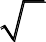 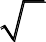 несоизмеримость	стороны	и	диагонали	квадрата.	Десятичные	приближения иррациональных чисел.Множество	действительных	чисел;	представление	действительных	чисел бесконечными десятичными дробями. Сравнение действительных чисел.Координатная	прямая.	Изображение	чисел	точками	координатной	прямой.Числовые промежутки.Измерения, приближения, оценки. Размеры объектов окружающего мира (от элементарных частиц до Вселенной), длительность процессов в окружающем мире. Выделение множителя — степени десяти в записи числа.Приближённое значение величины, точность приближения. Округление натуральных чисел и десятичных дробей. Прикидка и оценка результатов вычислений.Алгебраические выражения. Буквенные выражения (выражения с переменными). Числовое значение буквенного выражения. Допустимые значения переменных. Подстановка выражений вместо переменных. Преобразование буквенных выражений на основе свойств арифметических действий. Равенство буквенных выражений. Тождество.Степень с натуральным показателем и её свойства. Одночлены и многочлены. Степень многочлена. Сложение, вычитание, умножение многочленов. Формулы сокращённого умножения: квадрат суммы и квадрат разности. Формула разности квадратов. Преобразование целого выражения в многочлен. Разложение многочленов на множители. Многочлены с одной переменной. Корень многочлена. Квадратный трёхчлен; разложение квадратного трёхчлена на множители.Алгебраическая дробь. Основное свойство алгебраической дроби. Сложение, вычитание, умножение, деление алгебраических дробей. Степень с целым показателем и  её свойства.Рациональные выражения и их преобразования. Доказательство тождеств.Квадратные корни. Свойства арифметических квадратных корней и их применение к преобразованию числовых выражений и вычислениям.Уравнения. Уравнение с одной переменной. Корень уравнения. Свойства числовых равенств. Равносильность уравнений.Линейное уравнение. Квадратное уравнение: формула корней квадратного уравнения. Теорема Виета. Решение уравнений, сводящихся к линейным и квадратным. Примеры решения уравнений третьей и четвёртой степеней. Решение дробно- рациональных уравнений.Уравнение с двумя переменными. Линейное уравнение с двумя переменными, примеры решения уравнений в целых числах.Система уравнений с двумя переменными. Равносильность систем. Системы двух линейных уравнений с двумя переменными; решение подстановкой и сложением. Примеры решения систем нелинейных уравнений с двумя переменными.Решение текстовых задач алгебраическим способом.Декартовы координаты на плоскости. Графическая интерпретация уравнения с двумя переменными. График линейного уравнения с двумя переменными; угловой коэффициент прямой; условие параллельности прямых. Графики простейших нелинейных уравнений: парабола, гипербола, окружность. Графическая интерпретация систем уравнений с двумя переменными.Неравенства. Числовые неравенства и их свойства.Неравенство с одной переменной. Равносильность неравенств. Линейные неравенства с одной переменной. Квадратные неравенства. Системы неравенств с одной переменной.Функции. Примеры зависимостей; прямая пропорциональность; обратная пропорциональность. Задание зависимостей формулами; вычисления по формулам. Зависимости между величинами. Примеры графиков зависимостей, отражающих  реальные процессы.Числовые функции. Понятие функции, область применения и область значения функции. Способы задания функции. График функции. Свойства функции, их отражение на графике. Функции, описывающие прямую и обратную пропорциональные зависимости, их графики и свойства. Линейная функция, её график и свойства. Квадратичная  функция,её  график  и  свойства.  Степенные  функции  с  натуральными  показателями  2  и  3,    их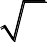 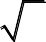 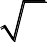 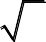 графики и свойства. Графики функций  y ,  y ,  y    x .Числовые последовательности. Понятие числовой последовательности. Задание последовательности рекуррентной формулой и формулой n-го члена.Арифметическая и геометрическая прогрессии. Формулы n-го члена арифметической и геометрической прогрессий, суммы первых п-х членов. Изображение членов арифметической и геометрической прогрессий точками координатной плоскости. Линейный и экспоненциальный рост. Сложные проценты.Описательная статистика. Представление данных в виде таблиц, диаграмм, графиков. Случайная изменчивость. Статистические характеристики набора данных: среднее арифметическое, медиана, наибольшее и наименьшее значения, размах. Представление о выборочном исследовании.Случайные события и вероятность. Понятие о случайном опыте и случайном событии. Частота случайного события. Статистический подход к понятию вероятности. Вероятности противоположных событий. Достоверные и невозможные события. Равновозможность событий. Классическое определение вероятности.Комбинаторика.	Решение	комбинаторных	задач	перебором	вариантов.Комбинаторное правило умножения. Перестановки и факториал.Наглядная геометрия. Наглядные представления о фигурах на плоскости: прямая, отрезок, луч, угол, ломаная, многоугольник, окружность, круг. Четырёхугольник, прямоугольник, квадрат. Треугольник, виды треугольников. Правильные многоугольники. Взаимное расположение двух прямых, двух окружностей, прямой и окружности. Изображение геометрических фигур и их конфигураций.Длина  отрезка,  ломаной.  Периметр  многоугольника.  Единицы измерения длины.Измерение длины отрезка, построение отрезка заданной длины.Виды углов. Градусная мера угла. Измерение и построение углов с помощью транспортира. Биссектриса угла.Понятие площади фигуры; единицы измерения площади. Площадь  прямоугольника, квадрата. Приближённое измерение площади фигур на клетчатой  бумаге. Равновеликие фигуры. Разрезание и составление геометрических фигур.Наглядные представления о пространственных фигурах: куб, параллелепипед, призма, пирамида, шар, сфера, конус, цилиндр. Изображение пространственных фигур. Примеры сечений. Многогранники. Правильные многогранники. Примеры развёрток многогранников, цилиндра и конуса. Изготовление моделей пространственных фигур.Понятие объёма; единицы объёма. Объём прямоугольного параллелепипеда, куба. Понятие   о   равенстве   фигур.   Центральная,   осевая   и   зеркальная   симметрии.Изображение симметричных фигур.Геометрические фигуры. Прямые и углы. Точка, прямая, плоскость. Отрезок, луч.Угол. Виды углов. Вертикальные и смежные углы. Биссектриса угла.Параллельные и пересекающиеся прямые. Перпендикулярные прямые. Теоремы о параллельности и перпендикулярности прямых. Перпендикуляр и наклонная к прямой. Серединный перпендикуляр к отрезку.Геометрическое место точек. Свойства биссектрисы угла и серединного перпендикуляра к отрезку.Треугольник. Высота, медиана, биссектриса, средняя линия треугольника. Равнобедренные и равносторонние треугольники; свойства и признаки равнобедренного треугольника. Признаки равенства треугольников. Неравенство треугольника. Соотношения между сторонами и углами треугольника. Сумма углов треугольника. Внешние углы треугольника. Теорема Фалеса. Подобие треугольников. Признаки подобия треугольников. Теорема Пифагора. Синус, косинус, тангенс, котангенс острого угла прямоугольного треугольника и    углов от 0 до 180, приведение к острому углу. Решениепрямоугольных треугольников. Основное тригонометрическое тождество. Формулы, связывающие синус, косинус, тангенс, котангенс одного и того же угла. Решение треугольников: теорема косинусов и теорема синусов. Замечательные точки треугольника. Четырёхугольник.  Параллелограмм,  его  свойства  и  признаки.     Прямоугольник,квадрат, ромб, их свойства и признаки. Трапеция, средняя линия трапеции.Многоугольник. Выпуклые многоугольники. Сумма углов выпуклого многоугольника. Правильные многоугольники.Окружность и круг. Дуга, хорда. Сектор, сегмент. Центральный угол, вписанный угол; величина вписанного угла. Взаимное расположение прямой и окружности, двух окружностей. Касательная и секущая к окружности, их свойства. Вписанные и описанные многоугольники. Окружность, вписанная в треугольник, и окружность, описанная около треугольника. Вписанные и описанные окружности правильного многоугольника.Геометрические преобразования. Понятие о равенстве фигур. Понятие о движении: осевая и центральная симметрии, параллельный перенос, поворот. Понятие о подобии фигур и гомотетии.Решение задач на вычисление, доказательство и построение с использованием свойств изученных фигур.Измерение геометрических величин. Длина отрезка. Расстояние от точки до прямой. Расстояние между параллельными прямыми.Периметр многоугольника.Длина окружности, число π, длина дуги окружности.Градусная мера угла, соответствие между величиной центрального угла и длиной дуги окружности.Понятие площади плоских фигур. Равносоставленные и равновеликие фигуры. Площадь прямоугольника. Площади параллелограмма, треугольника и трапеции. Площадь многоугольника. Площадь круга и площадь сектора. Соотношение между площадями подобных фигур.Решение задач на вычисление и доказательство с использованием изученных формул.Координаты. Уравнение прямой. Координаты середины отрезка. Формула расстояния между двумя точками плоскости. Уравнение окружности.Векторы. Длина (модуль) вектора. Равенство векторов. Коллинеарные векторы. Координаты вектора. Умножение вектора на число, сумма векторов, разложение вектора по двум неколлинеарным векторам. Скалярное произведение векторов.Теоретико-множественные понятия. Множество, элемент множества. Задание множеств перечислением элементов, характеристическим свойством. Стандартные обозначения числовых множеств. Пустое множество и его обозначение. Подмножество. Объединение и пересечение множеств.Иллюстрация  отношений  между  множествами  с  помощью  диаграмм    Эйлера—Венна.Элементы	логики.	Определение.	Аксиомы	и	теоремы.	Доказательство.Доказательство от противного. Теорема, обратная данной. Пример и контрпример.Понятие о равносильности, следовании, употребление логических связок если..., то, в том и только в том случае, логические связки и, или.Математика в историческом развитии. История формирования понятия числа: натуральные числа, дроби, недостаточность рациональных чисел для геометрических измерений, иррациональные числа. Старинные системы записи чисел. Дроби в Вавилоне, Египте, Риме. Открытие десятичных дробей. Старинные системы мер. Десятичные дроби  и метрическая система  мер.  Появление  отрицательных  чисел  и  нуля.  Л. Магницкий.  Л. Эйлер.Зарождение алгебры в недрах арифметики. Ал-Хорезми. Рождение буквенной символики. П. Ферма. Ф. Виет. Р. Декарт. История вопроса о нахождении формул   корнейалгебраических уравнений, неразрешимость в радикалах уравнений степени, большей четырёх. Н. Тарталья, Дж. Кардано, Н. X. Абель. Э. Галуа.Изобретение метода координат, позволяющего переводить геометрические объекты на язык алгебры. Р. Декарт и П. Ферма. Примеры различных систем координат на плоскости.Задача Леонардо Пизанского (Фибоначчи) о кроликах, числа Фибоначчи. Задача о шахматной доске.Истоки  теории  вероятностей:   страховое   дело,   азартные   игры.   П. Ферма   и   Б. Паскаль. Я. Бернулли. А. Н. Колмогоров.От землемерия к геометрии. Пифагор и его школа. Фалес. Архимед. Построения с помощью циркуля и линейки. Построение правильных многоугольников. Трисекция угла. Квадратура круга. Удвоение куба. История числа π. Золотое сечение. «Начала» Евклида. Л. Эйлер. Н. И. Лобачевский. История пятого постулата. Софизм, парадоксы.ИнформатикаИнформация и способы её представления. Слово «информация» в обыденной речи.  Информация  как  объект  (данные)  и  как  процесс   (информирование).       Термин«информация» (данные) в курсе информатики.Описание информации при помощи текстов. Язык. Письмо. Знак. Алфавит. Символ («буква»). Расширенный алфавит русского языка (знаки препинания, цифры, пробел). Количество слов данной длины в данном алфавите. Понятие «много информации» невозможно однозначно описать коротким текстом.Разнообразие языков и алфавитов. Неполнота текстового описания мира. Литературные и научные тексты. Понятие о моделировании (в широком смысле) при восприятии мира человеком.Кодирование текстов. Кодовая таблица. Представление текстов в компьютерах. Все данные в компьютере — тексты в двоичном алфавите. Двоичный алфавит. Азбука Морзе. Двоичные коды с фиксированной длиной кодового слова (8, 16, 32). Количество символов, представимых в таких кодах. Понятие о возможности записи любого текстового сообщения в двоичном виде.Примеры кодов. Код КОИ-8. Представление о стандарте Юникод. Значение стандартов для ИКТ.Знакомство с двоичной записью целых чисел. Запись натуральных чисел в пределах 256.Нетекстовые  (аудиовизуальные)  данные  (картины,  устная  речь,  музыка, кино).Возможность дискретного (символьного) представления аудиовизуальных данных.Понятие о необходимости количественного описания информации. Размер (длина) текста как мера количества информации. Недостатки такого подхода с точки зрения формализации обыденного представления о количестве информации: не  рассматривается вопрос «новизны» информации; не учитывается возможность описания одного явления различными текстами и зависимость от выбора алфавита и способа кодирования.Бит и байт — единицы размера двоичных текстов, производные единицы.Понятие о носителях информации, используемых в ИКТ, их истории и перспективах развития.Виды памяти современных компьютеров. Оперативная и внешняя память. Представление о характерных объёмах оперативной памяти современных компьютеров и внешних запоминающих устройств. Представление о темпах роста этих характеристик по мере развития ИКТ. Сетевое хранение данных.Понятие файла. Типы файлов. Характерные размеры файлов различных типов — текстовых (страница печатного текста, «Война и Мир», БСЭ), видео, файлы данных космических наблюдений, файлы данных при математическом моделировании и др.Основы алгоритмической культуры. Понятие исполнителя. Обстановка (среда обитания) исполнителя. Возможные состояния исполнителя. Допустимые действия исполнителя, система команд, конечность набора команд. Необходимость формального описания возможных состояний алгоритма и обстановки, в которой он находится, а также действий исполнителя. Примеры исполнителей. Построение моделей реальных объектов и процессов в виде исполнителей.Понятие алгоритма как описания поведения исполнителя при заданных начальных данных (начальной обстановке). Алгоритмический язык — формальный язык для записи алгоритмов. Программа — запись алгоритма на алгоритмическом языке. Непосредственное и программное управление исполнителем. Неветвящиеся (линейные) программы.Утверждения (условия). Истинность утверждений. Логические значения, логические операции и логические выражения. Проверка истинности утверждений исполнителем.Алгоритмические конструкции, связанные с проверкой условий: ветвление (условный оператор) и повторение (операторы цикла в форме «пока» и «для каждого»). Понятие вспомогательного алгоритма.Понятие величины (переменной). Типы величин: целые, вещественные, символьные, строковые (литеральные), логические. Знакомство с табличными величинами (массивами).Знакомство с графами, деревьями, списками, символьными строками.Понятие о методах разработки программ (пошаговое выполнение, отладка, тестирование).Использование программных систем и сервисов. Устройство компьютера. Основные компоненты современного компьютера. Процессор, оперативная память, внешние запоминающие устройства, средства коммуникации, монитор. Гигиенические, эргономические и технические условия эксплуатации средств ИКТ.Компьютерные вирусы. Антивирусная профилактика.Файл. Каталог (директория). Файловая система. Основные операции при работе с файлами: создать файл, удалить файл, скопировать файл. Оперирование компьютерными информационными объектами в наглядно-графической форме: создание, именование, сохранение, удаление объектов, организация их семейств.Архивирование и разархивирование.Обработка текстов. Текстовый редактор. Создание структурированного текста. Проверка правописания, словари. Ссылки. Выделение изменений. Включение в текст графических и иных информационных объектов. Деловая переписка, учебная публикация, коллективная работа.Динамические (электронные) таблицы. Использование формул. Составление таблиц. Построение графиков и диаграмм. Понятие о сортировке (упорядочивании) данных.Гипертекст.  Браузеры.  Компьютерные  энциклопедии  и  компьютерные   словари.Средства поиска информации.Работа в информационном пространстве. Получение, передача, сохранение, преобразование и использование информации. Необходимость применения компьютеров для обработки информации. Роль информации и ИКТ в жизни человека и общества. Основные этапы развития информационной среды.Получение информации. Представление о задаче поиска информации в файловой системе, базе данных, Интернете. Запросы по одному и нескольким признакам. Решение информационно-поисковых задач. Поисковые машины.Постановка вопроса о достоверности полученной информации, о её подкреплённости  доказательствами.  Знакомство  с  возможными  подходами  к   оценкедостоверности информации (оценка надёжности источника, сравнение данных из разных источников и в разные моменты времени и т. п.).Передача информации. Источник и приёмник информации. Основные понятия, связанные с передачей информации (канал связи, скорость передачи информации по каналу связи, пропускная способность канала связи).Организация взаимодействия в информационной среде: электронная  переписка, чат, форум, телеконференция, сайт.Понятие модели объекта, процесса или явления. Математическая (компьютерная) модель. Её отличия от словесного (литературного) описания объекта или процесса.Примерная схема использования математических (компьютерных) моделей при решении научно-технических задач: построение математической модели, её программная реализация, проведение компьютерного эксперимента, анализ его результатов.Личная информация. Основные средства защиты личной информации, предусмотренные компьютерными технологиями.  Организация  личного информационного пространства.Примеры применения ИКТ: связь, информационные услуги, научно-технические исследования, управление и проектирование, анализ данных, образование (дистанционное обучение, образовательные источники).Тенденции развития ИКТ (суперкомпьютеры, мобильные вычислительные устройства).Стандарты в сфере информатики и ИКТ. Право в информационной сфере. Базовые представления о правовых аспектах использования компьютерных программ и работы в сети Интернет.ФизикаФизика и физические методы изучения природыФизика — наука о природе. Наблюдение и описание физических явлений. Измерение физических величин. Международная система единиц. Научный метод познания. Наука и техника.Механические явления. КинематикаМеханическое движение. Траектория. Путь — скалярная величина. Скорость — векторная величина. Модуль вектора скорости. Равномерное прямолинейное движение. Относительность механического движения. Графики зависимости пути и модуля скорости от времени движения.Ускорение — векторная величина. Равноускоренное прямолинейное движение. Графики зависимости пути и модуля скорости равноускоренного прямолинейного движения от времени движения. Равномерное движение по окружности. Центростремительное ускорение.ДинамикаИнерция. Инертность тел. Первый закон Ньютона. Взаимодействие тел. Масса — скалярная величина. Плотность вещества. Сила — векторная величина. Второй закон Ньютона. Третий закон Ньютона. Движение и силы.Сила упругости. Сила трения. Сила тяжести. Закон всемирного тяготения. Центр тяжести.Давление. Атмосферное давление. Закон Паскаля. Закон Архимеда. Условие плавания тел.Условия равновесия твёрдого тела.Законы сохранения импульса и механической энергии. Механические колебания и волныИмпульс. Закон сохранения импульса. Реактивное движение.Кинетическая энергия. Работа. Потенциальная энергия. Мощность. Закон сохранения механической энергии. Простые механизмы. Коэффициент полезного  действия (КПД). Возобновляемые источники энергии.Механические колебания. Резонанс. Механические волны. Звук. Использование колебаний в технике.Строение и свойства веществаСтроение вещества. Опыты, доказывающие атомное строение вещества. Тепловое движение и взаимодействие частиц вещества. Агрегатные состояния вещества. Свойства газов, жидкостей и твёрдых тел.Тепловые явленияТепловое равновесие. Температура. Внутренняя энергия. Работа и теплопередача. Виды теплопередачи. Количество теплоты. Испарение и конденсация. Кипение. Влажность воздуха. Плавление и кристаллизация. Закон сохранения энергии в тепловых процессах.Преобразования	энергии	в	тепловых	машинах.	КПД	тепловой	машины.Экологические проблемы теплоэнергетики.Электрические явленияЭлектризация тел. Электрический заряд. Два вида электрических зарядов. Закон сохранения электрического заряда. Электрическое поле. Напряжение. Конденсатор. Энергия электрического поля.Постоянный электрический ток. Сила тока. Электрическое сопротивление. Электрическое напряжение. Проводники, диэлектрики и полупроводники. Закон Ома для участка электрической цепи. Работа и мощность электрического тока. Закон Джоуля— Ленца. Правила безопасности при работе с источниками электрического тока.Магнитные явленияПостоянные магниты. Взаимодействие магнитов. Магнитное поле. Магнитное поле тока. Действие магнитного поля на проводник с током.Электродвигатель постоянного тока.Электромагнитная индукция. Электрогенератор. Трансформатор.Электромагнитные колебания и волныЭлектромагнитные колебания. Электромагнитные волны. Влияние электромагнитных излучений на живые организмы.Принципы радиосвязи и телевидения.Свет — электромагнитная волна. Прямолинейное распространение света. Отражение и преломление света. Плоское зеркало. Линзы. Фокусное расстояние и оптическая сила линзы. Оптические приборы. Дисперсия света.Квантовые явленияСтроение атома. Планетарная модель атома. Квантовые постулаты Бора. Линейчатые спектры. Атомное ядро. Состав атомного ядра. Ядерные силы. Дефект масс. Энергия связи атомных ядер. Радиоактивность. Методы регистрации ядерных излучений. Ядерные реакции. Ядерный реактор. Термоядерные реакции.Влияние радиоактивных излучений на живые организмы.  Экологические проблемы, возникающие при использовании атомных электростанций.Строение и эволюция ВселеннойГеоцентрическая и гелиоцентрическая системы мира. Физическая природа небесных тел Солнечной системы. Происхождение Солнечной системы. Физическая природа Солнца и звёзд. Строение Вселенной. Эволюция Вселенной.БиологияЖивые организмыБиология как наука. Роль биологии в практической деятельности людей. Разнообразие организмов. Отличительные признаки представителей разных царств живой природы. Методы изучения живых организмов: наблюдение, измерение, эксперимент. Клеточное строение организмов.Правила работы в кабинете биологии, с биологическими приборами и инструментами.Бактерии. Многообразие бактерий. Роль бактерий в природе и жизни человека. Бактерии — возбудители заболеваний. Меры профилактики заболеваний, вызываемых бактериями.Грибы. Многообразие грибов, их роль в природе и жизни человека. Съедобные и ядовитые грибы. Оказание приёмов первой помощи при отравлении грибами.Лишайники. Роль лишайников в природе и жизни человека.Вирусы — неклеточные формы. Заболевания, вызываемые вирусами. Меры профилактики заболеваний.Растения. Клетки, ткани и органы растений. Процессы жизнедеятельности: обмен веществ и превращение энергии, питание, фотосинтез, дыхание, удаление продуктов обмена, транспорт веществ. Регуляция процессов жизнедеятельности. Движения. Рост, развитие и размножение. Многообразие растений, принципы их классификации. Водоросли, мхи, папоротники, голосеменные и покрытосеменные растения. Значение растений в природе и жизни человека. Важнейшие сельскохозяйственные культуры. Ядовитые растения. Охрана редких и исчезающих видов растений. Основные растительные сообщества. Усложнение растений в процессе эволюции.Животные. Строение животных. Процессы жизнедеятельности и их регуляция у животных. Размножение, рост и развитие. Поведение. Раздражимость. Рефлексы. Инстинкты. Многообразие (типы, классы хордовых) животных, их роль в природе и  жизни человека. Сельскохозяйственные и домашние животные. Профилактика заболеваний, вызываемых животными. Усложнение животных в процессе эволюции. Приспособления к различным средам обитания. Охрана редких и исчезающих видов животных.Человек и его здоровьеЧеловек и окружающая среда.  Природная и социальная среда обитания    человека.Защита среды обитания человека.Общие сведения об организме человека. Место человека в системе органического мира. Черты сходства и различий человека и животных. Строение организма человека: клетки, ткани, органы, системы органов. Методы изучения организма человека.Опора и движение. Опорно-двигательная система. Профилактика травматизма. Значение физических упражнений и культуры труда для формирования скелета и мускулатуры. Первая помощь при травмах опорно-двигательной системы.Транспорт веществ. Внутренняя среда организма, значение её постоянства. Кровеносная и лимфатическая системы. Кровь. Группы крови. Лимфа. Переливание  крови. Иммунитет. Антитела. Аллергические реакции. Предупредительные прививки. Лечебные сыворотки. Строение и работа сердца. Кровяное давление и пульс. Приёмы оказания первой помощи при кровотечениях.Дыхание. Дыхательная система. Строение органов дыхания. Регуляция дыхания. Газообмен в лёгких и тканях. Гигиена органов дыхания. Заболевания органов дыхания и их предупреждение. Приёмы оказания первой помощи при отравлении угарным газом, спасении утопающего. Инфекционные заболевания и меры их профилактики. Вред табакокурения.Питание. Пищеварение. Пищеварительная система. Нарушения работы пищеварительной системы и их профилактика.Обмен веществ и превращения энергии в организме. Пластический и энергетический обмен. Обмен воды, минеральных солей, белков, углеводов и жиров. Витамины. Рациональное питание. Нормы и режим питания.Покровы тела. Строение и функции кожи. Роль кожи в терморегуляции. Уход за кожей, волосами, ногтями. Приёмы оказания первой помощи при травмах, ожогах, обморожениях и их профилактика. Закаливание организма.Выделение. Строение и функции выделительной системы. Заболевания органов мочевыделительной системы и их предупреждение.Размножение и развитие. Половые железы и половые клетки. Половое созревание. Инфекции, передающиеся половым путём, их профилактика. ВИЧ-инфекция и её профилактика. Наследственные заболевания. Медикогенетическое консультирование. Оплодотворение, внутриутробное развитие. Беременность. Вредное влияние на развитие организма курения, употребления алкоголя, наркотиков. Роды. Развитие после рождения.Органы чувств. Строение и функции органов зрения и слуха. Нарушения зрения и слуха, их предупреждение. Вестибулярный аппарат. Мышечное и кожное чувства. Обоняние. Вкус.Нейрогуморальная регуляция процессов жизнедеятельности организма. Нервная система. Рефлекс и рефлекторная дуга. Эндокринная система. Гормоны, механизмы их действия на клетки. Нарушения деятельности нервной и эндокринной систем и их предупреждение.Поведение и психика человека. Безусловные рефлексы и инстинкты. Условные рефлексы. Особенности поведения человека. Речь. Мышление. Внимание.  Память. Эмоции и чувства. Сон. Темперамент и характер. Способности и одарённость. Межличностные отношения. Роль обучения и воспитания в развитии поведения и психики человека.Здоровый образ жизни. Соблюдение санитарно-гигиенических норм и правил здорового образа жизни. Укрепление здоровья: аутотренинг, закаливание, двигательная активность. Влияние физических упражнений на органы и системы органов. Факторы риска: стрессы, гиподинамия, переутомление, переохлаждение. Вредные и полезные привычки, их влияние на состояние здоровья.Общие биологические закономерностиОтличительные признаки живых организмов. Особенности химического состава живых организмов: неорганические и органические вещества, их роль в организме.Клеточное строение организмов. Строение клетки: ядро, клеточная оболочка, плазматическая мембрана, цитоплазма, пластиды, митохондрии, вакуоли. Хромосомы. Многообразие клеток.Обмен веществ и превращения энергии — признак живых организмов. Роль питания, дыхания, транспорта веществ, удаления продуктов обмена в жизнедеятельности клетки и организма.Рост  и  развитие  организмов.  Размножение.  Бесполое  и  половое    размножение.Половые клетки. Оплодотворение.Наследственность и изменчивость — свойства организмов. Наследственная и ненаследственная изменчивость.Система и эволюция органического мира. Вид — основная систематическая единица. Признаки вида. Ч. Дарвин — основоположник учения об эволюции. Движущие виды эволюции: наследственная изменчивость, борьба за существование, естественный отбор. Результаты эволюции: многообразие видов, приспособленность организмов к среде обитания.Взаимосвязи организмов и окружающей среды. Среда — источник веществ, энергии и информации. Влияние экологических факторов на организмы. Экосистемная организация живой природы. Экосистема. Взаимодействия разных видов в экосистеме (конкуренция, хищничество, симбиоз, паразитизм). Пищевые связи в экосистеме. Круговорот  веществ  и  превращения  энергии.  Биосфера   —  глобальная  экосистема.   В. И. Вернадский — основоположник учения о биосфере. Границы биосферы. Распространение и роль живого вещества в биосфере. Роль человека в биосфере. Экологические проблемы. Последствия деятельности человека в экосистемах.ХимияОсновные понятия химии (уровень атомно-молекулярных представлений)Предмет химии. Методы познания в химии: наблюдение, эксперимент,  измерение.Источники химической информации: химическая литература, Интернет.Чистые вещества и смеси. Очистка веществ. Простые и сложные вещества. Металлы и неметаллы. Химический элемент, атом, молекула. Знаки химических элементов. Химическая формула. Валентность химических элементов. Составление формул бинарных соединений по валентности атомов химических элементов и определение валентности атомов химических элементов по формулам бинарных соединений. Относительная атомная масса. Относительная молекулярная масса.Физические явления и химические реакции. Признаки и условия протекания химических реакций. Закон сохранения массы веществ при химических реакциях. Химические уравнения.Основные классы неорганических соединений. Номенклатура неорганических веществ. Оксиды. Оксиды металлов и неметаллов. Вода. Очистка воды. Аэрация воды. Взаимодействие воды с оксидами металлов и неметаллов. Кислоты, классификация и свойства: взаимодействие с металлами, оксидами металлов. Основания, классификация и свойства: взаимодействие с оксидами неметаллов, кислотами. Амфотерность. Кислотно- основные индикаторы. Соли. Средние соли. Взаимодействие солей с металлами, кислотами, щелочами. Связь между основными классами неорганических соединений.Первоначальные представления о естественных семействах (группах) химических элементов: щелочные металлы, галогены.Периодический  закон  и  периодическая   система   химических   элементов   Д. И. Менделеева. Строение веществаПериодический закон. История открытия периодического закона. Значение периодического закона для развития науки.Периодическая система как естественно-научная классификация химических элементов. Табличная форма представления классификации химических элементов. Структура таблицы «Периодическая система химических элементов Д. И. Менделеева». Физический смысл порядкового (атомного) номера, номера периода и номера группы (для элементов	А-групп).Строение атома: ядро и электронная оболочка. Состав атомных ядер: протоны и нейтроны. Изотопы. Заряд атомного ядра, массовое число и относительная атомная масса. Электронная оболочка атома. Электронные слои атомов элементов малых периодов.Химическая связь. Электроотрицательность атомов. Ковалентная неполярная и полярная связь. Ионная связь. Валентность, степень окисления, заряд иона.Многообразие химических реакцийКлассификация химических реакций: реакции соединения, разложения, замещения, обмена, экзотермические, эндотермические, окислительно-восстановительные, необратимые, обратимые.Скорость химических реакций. Факторы, влияющие на скорость химических реакций.Растворы. Электролитическая диссоциация. Электролиты и неэлектролиты. Катионы и анионы. Диссоциация солей, кислот и оснований в водных растворах. Реакции ионного обмена в растворах электролитов.Многообразие веществОбщая характеристика неметаллов на основе их положения в периодической системе. Закономерности изменения физических и химических свойств неметаллов — простых веществ, их водородных соединений, высших оксидов и кислородсодержащих кислот на примере элементов второго и третьего периодов.Общая характеристика металлов на основе их положения в периодической системе. Закономерности изменения физических и химических свойств металлов — простых веществ, их оксидов и гидроксидов на примере элементов второго и третьего периодов.Экспериментальная химияНа изучение этого раздела не выделяется конкретное время, поскольку химический эксперимент  является  обязательной  составной  частью  каждого  из разделов программы.Разделение лабораторного эксперимента на практические занятия и лабораторные опыты  и уточнение их содержания проводятся авторами рабочих программ по химии для основной школы. Вариант конкретизации химического эксперимента и распределения его по учебным темам приведён в примерном тематическом планировании.Изобразительное искусствоРоль искусства и художественной деятельности человека в развитии культуры. Истоки и смысл искусства. Искусство и мировоззрение. Народное традиционное искусство. Роль изобразительной символики и традиционных образов в развитии культуры. Исторические эпохи и художественные стили. Целостность визуального образа культуры.Роль художественной деятельности человека в освоении мира. Выражение в произведениях искусства представлений о мире, явлениях жизни и природы. Отражение в искусстве изменчивости эстетического образа человека в разные исторические эпохи. Храмовая живопись и зодчество. Художественно-эстетическое значение исторических памятников. Роль визуально-пространственных искусств в формировании образа Родины.Художественный диалог культур. Пространственно-визуальное искусство разных исторических эпох и народов. Особенности средств выразительности в художественных культурах народов Запада и Востока. Основные художественные стили и направления в искусстве. Великие мастера русского и европейского искусства. Крупнейшие художественные музеи мира.Роль искусства в создании материальной среды жизни человека. Роль искусства в организации предметно-пространственной среды жизни человека.Искусство в современном мире. Изобразительное искусство, архитектура, дизайн в современном мире. Изобразительная природа визуальных искусств, их роль в современном мире. Роль музея в современной культуре.Духовно-нравственные проблемы жизни и искусства. Выражение в образах искусства нравственного поиска человечества, нравственного выбора отдельного  человека.Традиционный и современный уклад семейной жизни, отражённый в искусстве.Образы мира, защиты Отечества в жизни и в искусстве.Народные праздники, обряды в искусстве и в современной жизни.Взаимоотношения между народами, между людьми разных поколений в жизни и в искусстве.Специфика художественного изображения. Художественный образ — основа и цель любого искусства. Условность художественного изображения. Реальность и фантазия в искусстве.Средства художественной выразительностиХудожественные материалы и художественные техники. Материалы живописи, графики, скульптуры. Художественные техники.Композиция. Композиция — главное средство выразительности художественного произведения. Раскрытие в композиции сущности произведения.Пропорции. Линейная и воздушная перспектива. Контраст в композиции.Цвет. Цветовые отношения. Колорит картины. Напряжённость и насыщенность цвета. Свет и цвет. Характер мазка.Линия, штрих, пятно. Линия, штрих, пятно и художественный образ. Передача графическими средствами эмоционального состояния природы, человека, животного.Объём и форма. Передача на плоскости и в пространстве многообразных форм предметного мира. Трансформация и стилизация форм. Взаимоотношение формы и характера.Ритм. Роль ритма в построении композиции в живописи и рисунке, архитектуре, декоративно-прикладном искусстве.Изобразительные виды искусства. Живопись, графика, скульптура. Особенности художественного образа в разных видах искусства. Портрет, пейзаж, натюрморт; бытовой, исторический, анималистический жанры. Сюжет и содержание в произведении искусства. Изображение предметного мира. Рисунок с натуры, по представлению. Исторические, мифологические и библейские темы в изобразительном искусстве. Опыт художественного творчества.Конструктивные виды искусства. Архитектура и дизайн. Роль искусства в организации предметно-пространственной среды жизни человека. Единство художественного и функционального в архитектуре и дизайне.Архитектурный образ. Архитектура — летопись времён.Виды дизайна. Промышленный дизайн. Индустрия моды. Архитектурный и ландшафтный дизайн. Проектная культура. Проектирование пространственной и предметной среды. Графический дизайн, арт-дизайн. Компьютерная графика и анимация.Декоративно-прикладные виды искусства. Народное искусство. Истоки декоративно-прикладного искусства. Семантика образа в народном искусстве. Орнамент и его происхождение. Виды орнамента. Стилизация и знаковый характер декоративного образа. Материалы декоративно-прикладного искусства. Украшение в жизни людей, его функции в жизни общества.Изображение в синтетических и экранных видах искусства и художественная фотография. Визуально-пространственные виды искусства и их значение в жизни людей. Роль и значение изобразительного искусства в синтетических видах творчества.  Художник в театре. Изобразительная природа экранных искусств. Телевизионное изображение, его особенности и возможности. Создание художественного образа в искусстве фотографии.МузыкаМузыка как вид искусства. Основы музыки: интонационно-образная, жанровая, стилевая. Интонация в музыке как звуковое воплощение художественных идей и средоточие смысла. Музыка вокальная, симфоническая и театральная; вокально- инструментальная и камерно-инструментальная. Музыкальное искусство: исторические эпохи, стилевые направления, национальные школы и их традиции, творчество выдающихся отечественных и зарубежных композиторов. Искусство исполнительской интерпретации в музыке (вокальной и инструментальной).Взаимодействие и взаимосвязь музыки с другими видами искусства (литература, изобразительное искусство). Композитор — поэт — художник; родство зрительных, музыкальных и литературных образов; общность и различия выразительных средств разных видов искусства.Воздействие музыки на человека, её роль в человеческом обществе. Музыкальное искусство как воплощение жизненной красоты и жизненной правды. Преобразующая сила музыки как вида искусства.Музыкальный образ и музыкальная драматургия. Всеобщность музыкального языка. Жизненное содержание музыкальных образов, их характеристика и построение, взаимосвязь и развитие. Лирические и драматические, романтические и героические образы и др.Общие закономерности развития музыки: сходство и контраст. Противоречие как источник непрерывного развития музыки и жизни. Разнообразие музыкальных форм: двухчастные и трёхчастные, вариации, рондо, сюиты, сонатно-симфонический цикл. Воплощение единства содержания и художественной формы.Взаимодействие музыкальных образов, драматургическое и интонационное развитие на примере произведений русской и зарубежной музыки от эпохи Средневековья до рубежа XIX—XX вв.: духовная музыка (знаменный распев и григорианский хорал), западноевропейская    и    русская    музыка    XVII—XVIII вв.,    зарубежная    и     русскаямузыкальная культура XIX в. (основные стили, жанры и характерные черты, специфика национальных школ).Музыка в современном мире: традиции и инновации. Народное музыкальное творчество как часть общей культуры народа. Музыкальный фольклор разных стран: истоки и интонационное своеобразие, образцы традиционных обрядов. Русская народная музыка: песенное и инструментальное творчество (характерные черты, основные жанры, темы, образы). Народно-песенные истоки русского профессионального музыкального творчества. Этническая музыка. Музыкальная культура своего региона.Отечественная и зарубежная музыка композиторов XX в., её стилевое многообразие (импрессионизм, неофольклоризм и неоклассицизм). Музыкальное творчество композиторов академического направления. Джаз и симфоджаз. Современная популярная музыка: авторская песня, электронная музыка, рок-музыка (рок-опера, рок-н- ролл, фолк-рок, арт-рок), мюзикл, диско-музыка. Информационно-коммуникационные технологии в музыке.Современная музыкальная жизнь. Выдающиеся отечественные и зарубежные исполнители, ансамбли и музыкальные коллективы. Пение: соло, дуэт, трио, квартет, ансамбль, хор; аккомпанемент, a capella. Певческие голоса: сопрано, меццо-сопрано, альт, тенор, баритон, бас. Хоры: народный, академический. Музыкальные инструменты: духовые, струнные, ударные, современные электронные. Виды оркестра: симфонический, духовой, камерный, народных инструментов, эстрадно-джазовый оркестр.ТехнологияСодержание курса «Технология» определяется образовательным учреждением с учётом региональных особенностей, материально-технического обеспечения, а также использования следующих направлений и разделов курса:Индустриальные технологииТехнологии обработки конструкционных и поделочных материаловТехнологии ручной обработки древесины и древесных материалов. Технологии машинной обработки древесины и древесных материалов. Технологии ручной обработки металлов и искусственных материалов. Технологии машинной обработки металлов и искусственных материалов. Технологии художественно-прикладной обработки материалов.ЭлектротехникаЭлектромонтажные и сборочные технологии. Электротехнические устройства с элементами автоматики. Бытовые электроприборы.Технологии ведения домаКулинария Санитария и гигиена. Физиология питания.Блюда из яиц, бутерброды, горячие напитки. Блюда из овощей.Блюда из молока и кисломолочных продуктов. Блюда из рыбы и морепродуктов.Блюда из птицы. Блюда из мяса.Блюда из круп, бобовых и макаронных изделий. Заправочные супы.Изделия из теста. Сервировка стола. Этикет.Приготовление обеда в походных условиях.Создание изделий из текстильных и поделочных материаловСвойства текстильных материалов.Элементы машиноведения. Конструирование швейных изделий. Моделирование швейных изделий. Технология изготовления швейных изделий.Выполнение образцов ручных стежков, строчек и швов.Художественные ремёслаДекоративно-прикладное искусство.Основы	композиции	и	законы	восприятия	цвета	при	создании	предметов декоративно-прикладного искусства.Лоскутное шитьё. Роспись ткани.Вязание крючком. Вязание на спицах.Сельскохозяйственные технологииТехнологии растениеводстваТехнологии выращивания овощных и цветочно-декоративных культур. Технологии выращивания плодовых и ягодных культур.Технологии выращивания растений рассадным способом и в защищённом грунте.Организация производства продукции растениеводства на пришкольном участке и в личном подсобном хозяйстве.Профессиональное образование и профессиональная карьера.Технологии животноводстваОсновы птицеводства. Выращивание молодняка сельскохозяйственной птицы. Основы молочного скотоводства.Кролиководство.Организация домашней или школьной животноводческой мини-фермы. Профессиональное образование и профессиональная карьера.Технологии исследовательской, опытнической и проектной деятельностиИсследовательская и созидательная деятельность.Современное производство и профессиональное самоопределениеСферы производства, профессиональное образование и профессиональная карьера.Физическая культураЗнания о физической культуреИстория физической культуры. Олимпийские игры древности. Возрождение Олимпийских игр и олимпийского движения.История зарождения олимпийского движения в России. Олимпийское движение в России (СССР). Выдающиеся достижения отечественных спортсменов на Олимпийских играх.Краткая характеристика видов спорта, входящих в программу Олимпийских игр. Физическая культура в современном обществе.Организация и проведение пеших туристских походов. Требования к технике безопасности и бережное отношение к природе (экологические требования).Физическая культура (основные понятия). Физическое развитие человека.Физическая подготовка и её связь с укреплением здоровья, развитием физических качеств.Организация и планирование самостоятельных занятий по развитию физических качеств.Техническая подготовка. Техника движений и её основные показатели. Всестороннее и гармоничное физическое развитие.Адаптивная физическая культура. Спортивная подготовка.Здоровье и здоровый образ жизни.Профессионально-прикладная физическая подготовка.Физическая культура человека. Режим дня, его основное содержание и правила планирования.Закаливание организма. Правила безопасности и гигиенические требования.Влияние занятий физической культурой на формирование положительных качеств личности.Проведение самостоятельных занятий по коррекции осанки и телосложения. Восстановительный массаж.Проведение банных процедур.Доврачебная помощь во время занятий физической культурой и спортом.Способы двигательной (физкультурной) деятельностиОрганизация и проведение самостоятельных занятий физической   культурой.Подготовка к занятиям физической культурой.Выбор упражнений и составление индивидуальных комплексов для утренней зарядки, физкультминуток, физкультпауз (подвижных перемен).Планирование занятий физической культурой.Проведение самостоятельных занятий прикладной физической подготовкой. Организация досуга средствами физической культуры.Оценка эффективности занятий физической культурой. Самонаблюдение и самоконтроль.Оценка эффективности занятий физкультурно-оздоровительной деятельностью. Оценка техники движений, способы выявления и устранения ошибок в технике выполнения (технических ошибок).Измерение резервов организма и состояния здоровья с помощью   функциональныхпроб.Физическое совершенствованиеФизкультурно-оздоровительная деятельность. Оздоровительные формы занятийв режиме учебного дня и учебной недели.Индивидуальные комплексы адаптивной (лечебной) и корригирующей физической культуры.Спортивно-оздоровительная	деятельность	с	общеразвивающей направленностьюГимнастика с основами акробатики. Организующие команды и приёмы. Акробатические упражнения и комбинации.Ритмическая гимнастика (девочки). Опорные прыжки.Упражнения и комбинации на гимнастическом бревне (девочки). Упражнения и комбинации на гимнастической перекладине (мальчики).Упражнения	и	комбинации	на	гимнастических	брусьях:	упражнения	на параллельных брусьях (мальчики); упражнения на разновысоких брусьях (девочки).Лёгкая атлетика. Беговые упражнения. Прыжковые упражнения.Метание малого мяча.Лыжные гонки. Передвижения на лыжах. Подъёмы, спуски, повороты, торможения. Спортивные игры. Баскетбол. Игра по правилам. Волейбол. Игра по правилам.Футбол. Игра по правилам.Прикладно-ориентированная	подготовка.	Прикладно-ориентированные упражнения.Упражнения общеразвивающей направленности. Общефизическая подготовка.Гимнастика с основами акробатики. Развитие гибкости, координации движений, силы, выносливости.Лёгкая атлетика. Развитие выносливости, силы, быстроты, координации движений.Лыжные гонки. Развитие выносливости, силы, координации движений, быстроты.Баскетбол. Развитие быстроты, силы, выносливости, координации движений.Футбол. Развитие быстроты, силы, выносливости.Основы безопасности жизнедеятельностиОсновы безопасности личности, общества и государстваОсновы комплексной безопасностиОбеспечение личной безопасности в повседневной жизни. Пожарная безопасность. Безопасность на дорогах. Безопасность в быту. Безопасность на водоёмах. Экология и безопасность. Опасные ситуации социального характера.Обеспечение безопасности при активном отдыхе в природных условиях. Подготовка к активному отдыху на природе. Активный отдых на природе и безопасность. Дальний (внутренний) и выездной туризм, меры безопасности. Обеспечение безопасности при автономном существовании человека в природной среде.Обеспечение личной безопасности при угрозе террористического акта. Наиболее опасные террористические акты. Правила поведения при возможной опасности взрыва. Обеспечение безопасности в случае захвата в заложники или похищения.Обеспечение безопасности в чрезвычайных ситуациях природного, техногенного и социального характера. Чрезвычайные ситуации природного характера. Чрезвычайные ситуации техногенного характера. Современный комплекс проблем безопасности социального характера.Защита населения Российской Федерации от чрезвычайных ситуацийОрганизация защиты населения от чрезвычайных ситуаций. Правовые основы обеспечения защиты населения от чрезвычайных ситуаций. Организационные основы по защите населения страны от чрезвычайных ситуаций мирного и военного времени. Основные мероприятия, проводимые в Российской Федерации, по защите населения от чрезвычайных ситуаций.Основы противодействия терроризму и экстремизму в Российской ФедерацииЭкстремизм и терроризм — чрезвычайные опасности для общества и государства. Основные причины возникновения терроризма и экстремизма. Противодействие терроризму в мировом сообществе.Нормативно-правовая база противодействия терроризму, экстремизму и наркотизму в Российской Федерации. Положения Конституции Российской Федерации. Стратегия национальной безопасности Российской Федерации до 2020 года. Концепция противодействия терроризму в Российской Федерации. Содержание законов Российской Федерации о противодействии терроризму и экстремистской деятельности. Национальный антитеррористический комитет (НАК). Деятельность Федеральной службы Российской Федерации по контролю за оборотом наркотиков (ФСКН России) по остановке развития наркосистемы, изменению наркоситуации, ликвидации финансовой базы наркомафии. Профилактика наркозависимости.Организационные основы системы противодействия терроризму и экстремизму в Российской Федерации. Роль правоохранительных органов и силовых структур в борьбе с терроризмом и проявлениями экстремизма. Контртеррористическая операция. Участие Вооружённых сил Российской Федерации в борьбе с терроризмом.Духовно-нравственные основы противодействия терроризму и экстремизму. Роль нравственной позиции и выработка личных качеств в формировании антитеррористического поведения.Влияние уровня культуры в области безопасности жизнедеятельности на формирование антитеррористического поведения.Профилактика террористической деятельности.Ответственность несовершеннолетних за антиобщественное поведение и за участие в террористической и экстремистской деятельности. Уголовный кодекс Российской Федерации об ответственности за антиобщественное поведение, участие в террористической и экстремистской деятельности.Наказание за участие в террористической и экстремистской деятельности.Обеспечение личной безопасности при угрозе террористического акта. Взрывы в местах массового скопления людей.Захват воздушных и морских судов, автомашин и других транспортных средств и удерживание в них заложников.Правила поведения при возможной опасности взрыва. Правила безопасного поведения, если взрыв произошёл.Меры безопасности в случае похищения или захвата в заложники. Обеспечение безопасности при захвате самолёта.Правила поведения при перестрелке.Основы медицинских знаний и здорового образа жизниОсновы здорового образа жизниЗдоровый образ жизни и его составляющие. Основные понятия о здоровье и здоровом образе жизни. Составляющие здорового образа жизни.Факторы, разрушающие здоровье. Вредные привычки и их влияние на здоровье.Ранние половые связи и их отрицательные последствия для здоровья человека.Правовые аспекты взаимоотношения полов. Семья в современном обществе. Основы медицинских знаний и оказание первой медицинской помощи Оказание первой медицинской помощи. Первая медицинская помощь и правила    еёоказания.Первая медицинская помощь при неотложных состояниях. Правила оказания первой медицинской помощи при неотложных состояниях.Первая медицинская помощь при массовых поражениях. Комплекс простейших мероприятий по оказанию первой медицинской помощи при массовых поражениях.Программа воспитания и социализации обучающихся на ступени основногообщего образованияПояснительная запискаПрограмма воспитания и социализации обучающихся предусматривает формирование нравственного уклада школьной жизни, обеспечивающего создание соответствующей социальной среды развития обучающихся и включающего воспитательную, учебную, внеучебную, социально значимую деятельность обучающихся, основанного на системе духовных идеалов многонационального народа России, базовых национальных ценностей, традиционных моральных норм, реализуемого в совместной социально-педагогической деятельности школы, семьи и других субъектов общественной жизни.Программа воспитания и социализации обучающихся направлена на обеспечение их духовно-нравственного	развития	и	воспитания,	социализации,	профессиональной ориентации, формирование экологической культуры, культуры здорового и безопасного образа жизни.Цель и задачи воспитания и социализации обучающихсяЦелью воспитания и социализации обучающихся на ступени основного общего образования   является   социально-педагогическая   поддержка   становления   и  развитиявысоконравственного, творческого, компетентного гражданина России, принимающего судьбу Отечества как свою личную, осознающего ответственность за настоящее и будущее своей страны, укоренённого в духовных и культурных традициях многонационального народа Российской Федерации.На ступени основного общего образования для достижения поставленной цели воспитания и социализации обучающихся решаются следующие задачи.В области формирования личностной культуры:формирование способности к духовному развитию, реализации творческого потенциала в учебно-игровой, предметно-продуктивной, социально ориентированной, общественно полезной деятельности на основе традиционных нравственных установок и моральных норм, непрерывного образования, самовоспитания и универсальной духовно- нравственной компетенции — «становиться лучше»;укрепление нравственности, основанной на свободе воли и духовных отечественных традициях, внутренней установке личности школьника поступать согласно своей совести;формирование основ нравственного самосознания личности (совести) — способности подростка формулировать собственные нравственные обязательства, осуществлять нравственный самоконтроль, требовать от себя выполнения моральных норм, давать нравственную оценку своим и чужим поступкам;формирование нравственного смысла учения, социально ориентированной и общественно полезной деятельности;формирование морали — осознанной обучающимся необходимости поведения, ориентированного на благо других людей и определяемого традиционными представлениями о добре и зле, справедливом и несправедливом, добродетели и пороке, должном и недопустимом;усвоение обучающимся базовых национальных ценностей, духовных традиций народов России;укрепление у подростка позитивной нравственной самооценки, самоуважения и жизненного оптимизма;развитие эстетических потребностей, ценностей и чувств;развитие способности открыто выражать и аргументированно отстаивать свою нравственно оправданную позицию, проявлять критичность к собственным намерениям, мыслям и поступкам;развитие способности к самостоятельным поступкам и действиям, совершаемым на основе морального выбора, к принятию ответственности за их результаты;развитие трудолюбия, способности к преодолению трудностей, целеустремлённости и настойчивости в достижении результата;формирование творческого отношения к учёбе, труду, социальной деятельности на основе нравственных ценностей и моральных норм;формирование у подростка первоначальных профессиональных намерений и интересов, осознание нравственного значения будущего профессионального выбора;осознание подростком ценности человеческой жизни, формирование умения противостоять в пределах своих возможностей действиям и влияниям, представляющим угрозу для жизни, физического и нравственного здоровья, духовной безопасности личности;формирование экологической культуры, культуры здорового и безопасного образа жизни.В области формирования социальной культуры:формирование российской гражданской идентичности, включающей в себя идентичность члена семьи, школьного коллектива, территориально-культурной общности, этнического сообщества, российской гражданской нации;укрепление веры в Россию, чувства личной ответственности за Отечество, заботы о процветании своей страны;развитие патриотизма и гражданской солидарности;развитие навыков и умений организации и осуществления сотрудничества с педагогами, сверстниками, родителями, старшими и младшими в решении личностно и социально значимых проблем на основе знаний, полученных в процессе образования;формирование у подростков первичных навыков успешной социализации, представлений об общественных приоритетах и ценностях, ориентированных на эти ценности образцах поведения через практику общественных отношений с представителями различных социальных групп;формирование у подростков социальных компетенций, необходимых для конструктивного, успешного и ответственного поведения в обществе;укрепление доверия к другим людям, институтам гражданского общества, государству;развитие доброжелательности и эмоциональной отзывчивости, понимания и сопереживания другим людям, приобретение опыта оказания помощи другим людям;усвоение гуманистических и демократических ценностных ориентаций;формирование осознанного и уважительного отношения к традиционным религиям и религиозным организациям России, к вере и религиозным убеждениям других людей, понимание значения религиозных идеалов в жизни человека, семьи и общества, роли традиционных религий в историческом и культурном развитии России;формирование культуры межэтнического общения, уважения к культурным, религиозным традициям, образу жизни представителей народов России.В области формирования семейной культуры:укрепление отношения к семье как основе российского общества;формирование представлений о значении семьи для устойчивого и успешного развития человека;укрепление у обучающегося уважительного отношения к родителям, осознанного, заботливого отношения к старшим и младшим;усвоение нравственных ценностей семейной жизни: любовь, забота о любимом человеке, продолжение рода, духовная и эмоциональная близость членов семьи, взаимопомощь и др.;формирование начального опыта заботы о социально- психологическом благополучии своей семьи;знание традиций своей семьи, культурно-исторических и этнических традиций семей своего народа, других народов России.Этапы внедрения программыОрганизационно-административный этапОрганизационно-педагогический этапЭтап социализации обучающихсяОсновные направления и ценностные основы воспитания исоциализации обучающихсяОрганизация духовно-нравственного развития и воспитания обучающихся осуществляется по следующим направлениям:воспитание гражданственности, патриотизма, уважения к правам, свободам и обязанностям человека (ценности: любовь к России, своему народу, своему краю, гражданское общество, поликультурный мир, свобода личная и национальная, доверие к людям, институтам государства и гражданского общества, социальная солидарность, мир во всём мире, многообразие и уважение культур и народов);воспитание социальной ответственности и компетентности (ценности: правовое государство, демократическое государство, социальное государство; закон и правопорядок, социальная компетентность, социальная ответственность, служение Отечеству, ответственность за настоящее и будущее своей страны);воспитание нравственных чувств, убеждений, этического сознания (ценности: нравственный выбор; жизнь и смысл жизни; справедливость; милосердие; честь; достоинство; уважение родителей; уважение достоинства другого человека, равноправие, ответственность, любовь и верность; забота о старших и младших; свобода совести и вероисповедания; толерантность, представление о светской этике, вере, духовности, религиозной жизни человека, ценностях религиозного мировоззрения, формируемое на основе межконфессионального диалога; духовно-нравственное развитие личности);воспитание экологической культуры, культуры здорового и безопасного образа жизни (ценности: жизнь во всех её проявлениях; экологическая безопасность; экологическая грамотность; физическое, физиологическое, репродуктивное, психическое, социально-психологическое, духовное здоровье; экологическая культура; экологически целесообразный здоровый и безопасный образ жизни; ресурсосбережение; экологическая этика; экологическая ответственность; социальное партнёрство для улучшения экологического качества окружающей среды; устойчивое развитие общества в гармонии с природой);воспитание трудолюбия, сознательного, творческого отношения к образованию, труду и жизни, подготовка к сознательному выбору профессии (ценности: научное знание, стремление к познанию и истине, научная картина мира, нравственный смысл учения и самообразования, интеллектуальное развитие личности; уважение к труду и людям труда; нравственный смысл труда, творчество и созидание; целеустремленность и настойчивость, бережливость, выбор профессии);воспитание ценностного отношения к прекрасному, формирование основ эстетической культуры — эстетическое воспитание (ценности: красота, гармония, духовный мир человека, самовыражение личности в творчестве и искусстве, эстетическое развитие личности).Все направления воспитания и социализации важны, дополняют друг друга и обеспечивают развитие личности на основе отечественных духовных, нравственных и культурных традиций.Принципы и особенности организации содержания воспитания и социализации обучающихсяПринцип ориентации на идеал. Идеалы определяют смыслы воспитания, то, ради чего   оно   организуется.   Идеалы   сохраняются   в   традициях   и   служат      основнымиориентирами человеческой жизни, духовно-нравственного и социального развития личности.Аксиологический принцип. Принцип ориентации на идеал интегрирует социально- педагогическое пространство образовательного учреждения. Аксиологический принцип позволяет его дифференцировать, включить в него разные общественные субъекты. В пределах системы базовых национальных ценностей общественные субъекты могут оказывать школе содействие в формировании у обучающихся той или иной группы ценностей.Принцип следования нравственному примеру. Следование примеру — ведущий метод воспитания. Пример — это возможная модель выстраивания отношений подростка  с другими людьми и с самим собой, образец ценностного выбора, совершённого  значимым другим.Содержание учебного процесса, внеучебной и внешкольной деятельности должно быть наполнено примерами нравственного поведения. В примерах демонстрируется устремлённость людей к вершинам духа, персонифицируются, наполняются конкретным жизненным содержанием идеалы и ценности. Особое значение для духовно- нравственного развития обучающегося имеет пример учителя.Принцип диалогического общения со значимыми другими. В формировании ценностей большую роль играет диалогическое общение подростка со сверстниками, родителями, учителем и другими значимыми взрослыми. Наличие значимого другого в воспитательном процессе делает возможным его организацию на диалогической основе. Диалог исходит из признания и безусловного уважения права воспитанника свободно выбирать и сознательно присваивать ту ценность, которую он полагает как истинную. Диалог не допускает сведения нравственного воспитания к морализаторству и монологической проповеди, но предусматривает его организацию средствами равноправного межсубъектного диалога. Выработка личностью собственной системы ценностей, поиски смысла жизни невозможны вне диалогического общения подростка со значимым другим.Принцип идентификации. Идентификация — устойчивое отождествление себя со значимым другим, стремление быть похожим на него. В подростковом возрасте идентификация является ведущим механизмом развития ценностно-смысловой сферы личности. Духовно-нравственное развитие личности подростка поддерживается примерами. В этом случае срабатывает идентификационный механизм — происходит проекция собственных возможностей на образ значимого другого, что позволяет подростку увидеть свои лучшие качества, пока ещё скрытые в нём самом, но уже осуществившиеся в образе другого.Идентификация в сочетании со следованием нравственному примеру укрепляет совесть — нравственную рефлексию личности, мораль — способность подростка формулировать собственные нравственные обязательства, социальную ответственность — готовность личности поступать в соответствии с моралью и требовать этого от других.Принцип полисубъектности воспитания и социализации. В современных условиях процесс развития, воспитания и социализации личности имеет полисубъектный, многомерно-деятельностный характер. Подросток включён в различные виды социальной, информационной, коммуникативной активности, в содержании которых присутствуют разные, нередко противоречивые ценности и мировоззренческие установки.  Эффективнаяорганизация воспитания и социализации современных подростков возможна при условии согласования (прежде всего, на основе общих духовных и общественных идеалов, ценностей) социально-педагогической деятельности различных общественных субъектов: школы, семьи, учреждений дополнительного образования, культуры и спорта, традиционных религиозных и общественных организаций и др. При этом деятельность образовательного учреждения, педагогического коллектива школы в организации социально-педагогического партнёрства должна быть ведущей, определяющей ценности, содержание, формы и методы воспитания и социализации обучающихся в учебной, внеучебной, внешкольной, общественно значимой деятельности.Социально-педагогическое взаимодействие школы и других общественных субъектов осуществляется в рамках Программы воспитания и социализации обучающихся.Принцип совместного решения личностно и общественно значимых проблем. Личностные и общественные проблемы являются основными стимулами развития человека. Их решение требует не только внешней активности, но и существенной перестройки внутреннего душевного, духовного мира личности, изменения отношений (а отношения и есть ценности) личности к явлениям жизни. Воспитание — это оказываемая значимым другим педагогическая поддержка процесса развития личности воспитанника в ходе совместного решения стоящих перед ним личностно и общественно значимых проблем.Принцип системно-деятельностной организации воспитания. Интеграция содержания различных видов деятельности обучающихся в рамках программы их духовно-нравственного развития и воспитания осуществляется на основе базовых национальных ценностей. Для решения воспитательных задач обучающиеся вместе с педагогами, родителями, иными субъектами культурной, гражданской жизни обращаются к содержанию:общеобразовательных дисциплин;произведений искусства;периодической печати, публикаций, радио- и телепередач, отражающих современную жизнь;истории, традиций и современной жизни своей Родины, своего края, своей семьи;жизненного опыта своих родителей и прародителей;общественно полезной, личностно значимой деятельности в рамках педагогически организованных социальных и культурных практик;других источников информации и научного знания.Системно-деятельностная организация воспитания должна преодолевать изоляцию подростковых сообществ от мира старших и младших и обеспечивать их полноценную и своевременную социализацию. В социальном плане подростковый возраст представляет собой переход от зависимого детства к самостоятельной и ответственной взрослости.Школе как социальному субъекту — носителю педагогической культуры принадлежит ведущая роль в осуществлении воспитания и успешной социализации подростка.Основное содержание воспитания и социализации обучающихсяВоспитание гражданственности, патриотизма, уважения к правам, свободам и обязанностям человека:общее представление о политическом устройстве российского государства, его институтах, их роли в жизни общества, о символах государства, их историческом происхождении и социально-культурном значении, о ключевых ценностях современного общества России;системные представления об институтах гражданского общества, их истории и современном состоянии в России и мире, о возможностях участия граждан в общественном управлении;понимание и одобрение правил поведения в обществе, уважение органов и лиц, охраняющих общественный порядок;осознание конституционного долга и обязанностей гражданина своей Родины;системные представления о народах России, об их общей исторической судьбе, о единстве народов нашей страны, знание национальных героев и важнейших событий отечественной истории;негативное отношение к нарушениям порядка в классе, школе, общественных местах, к невыполнению человеком своих общественных обязанностей, к антиобщественным действиям, поступкам.Воспитание социальной ответственности и компетентности:осознанное принятие роли гражданина, знание гражданских прав и обязанностей, приобретение первоначального опыта ответственного гражданского поведения;усвоение позитивного социального опыта, образцов поведения подростков и молодёжи в современном мире;освоение норм и правил общественного поведения, психологических установок, знаний и навыков, позволяющих обучающимся успешно действовать в современном обществе;приобретение опыта взаимодействия, совместной деятельности и общения со сверстниками, старшими и младшими, взрослыми, с реальным социальным окружением в процессе решения личностных и общественно значимых проблем;осознанное принятие основных социальных ролей, соответствующих подростковому возрасту:социальные роли в семье: сына (дочери), брата (сестры), помощника, ответственного хозяина (хозяйки), наследника (наследницы);социальные роли в классе: лидер — ведомый, партнёр, инициатор, референтный в определённых вопросах, руководитель, организатор, помощник, собеседник, слушатель;социальные роли в обществе: гендерная, член определённой социальной группы, потребитель, покупатель, пассажир, зритель, спортсмен, читатель, сотрудник и др.;формирование собственного конструктивного стиля общественного поведения.Воспитание нравственных чувств, убеждений, этического сознания:сознательное принятие базовых национальных российских ценностей;любовь к школе, своему селу, городу, народу, России, к героическому прошлому и настоящему нашего Отечества; желание продолжать героические традиции многонационального российского народа;понимание смысла гуманных отношений; понимание высокой ценности человеческой жизни; стремление строить свои отношения с людьми и поступать по законам совести, добра и справедливости;понимание значения религиозных идеалов в жизни человека и общества, нравственной сущности правил культуры поведения, общения и речи, умение выполнять их независимо от внешнего контроля;понимание значения нравственно-волевого усилия в выполнении учебных, учебно- трудовых и общественных обязанностей; стремление преодолевать трудности и доводить начатое дело до конца;умение осуществлять нравственный выбор намерений, действий и поступков; готовность к самоограничению для собственных нравственных идеалов; стремление вырабатывать и осуществлять личную программу самовоспитания;понимание и сознательное принятие нравственных норм взаимо-отношений в семье; осознание значения семьи для жизни человека, его личностного и социального развития, продолжения рода;отрицательное отношение к аморальным поступкам, проявлениям эгоизма и иждивенчества, равнодушия, лицемерия, грубости, оскорбительным словам и действиям, нарушениям общественного порядка.Воспитание экологической культуры, культуры здорового и безопасного образа жизни:присвоение эколого-культурных ценностей и ценностей здоровья своего народа, народов России как одно из направлений общероссийской гражданской идентичности;умение придавать экологическую направленность любой деятельности, проекту, демонстрировать экологическое мышление и экологическую грамотность в разных формах деятельности;понимание взаимной связи здоровья, экологического качества окружающей среды  и экологической культуры человека;осознание единства и взаимовлияния различных видов здоровья человека: физического (сила, ловкость, выносливость), физиологического (работоспособность, устойчивость к заболеваниям), психического (умственная работоспособность, эмоциональное благополучие), социально-психологического (способность справиться со стрессом, качество отношений с окружающими людьми); репродуктивного (забота о  своём здоровье как будущего родителя); духовного (иерархия ценностей); их зависимости от экологической культуры, культуры здорового и безопасного образа жизни человека;интерес к прогулкам на природе, подвижным играм, участию в спортивных соревнованиях, туристическим походам, занятиям в спортивных секциях, военизированным играм;представления о факторах окружающей природно-социальной среды, негативно влияющих на здоровье человека; способах их компенсации, избегания, преодоления;способность прогнозировать последствия деятельности человека в природе, оценивать влияние природных и антропогенных факторов риска на здоровье человека;опыт самооценки личного вклада в ресурсосбережение, сохранение качества окружающей среды, биоразнообразия, экологическую безопасность;осознание социальной значимости идей устойчивого развития; готовность участвовать в пропаганде идей образования для устойчивого развития;знание основ законодательства в области защиты здоровья и экологического качества окружающей среды и выполнение его требований;овладение способами социального взаимодействия по вопросам улучшения экологического качества окружающей среды, устойчивого развития территории, экологического здоровьесберегающего просвещения населения;профессиональная ориентация с учётом представлений о вкладе разных профессий в решение проблем экологии, здоровья, устойчивого развития общества;развитие экологической грамотности родителей, населения, привлечение их к организации общественно значимой экологически ориентированной деятельности;устойчивая мотивация к выполнению правил личной и общественной гигиены и санитарии; рациональной организации режима дня, питания; занятиям физической культурой, спортом, туризмом; самообразованию; труду и творчеству для успешной социализации;опыт участия в физкультурно-оздоровительных, санитарно-гигиенических мероприятиях, экологическом туризме;резко негативное отношение к курению, употреблению алкогольных напитков, наркотиков и других психоактивных веществ (ПАВ);отрицательное отношение к лицам и организациям, пропагандирующим курение и пьянство, распространяющим наркотики и другие ПАВ.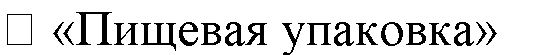 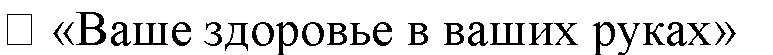 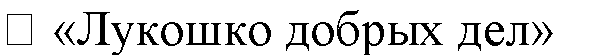 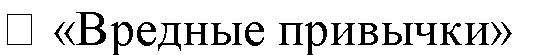 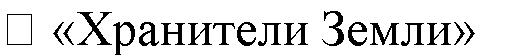 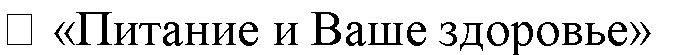 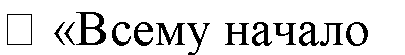 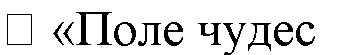 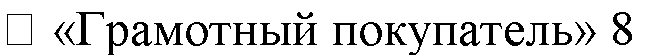 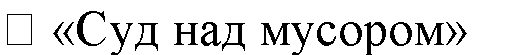 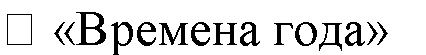 Воспитание	трудолюбия,	сознательного,	творческого	отношения	к образованию, труду и жизни, подготовка к сознательному выбору профессии:понимание необходимости научных знаний для развития личности и общества, их роли в жизни, труде, творчестве;осознание нравственных основ образования;осознание важности непрерывного образования и самообразования в течение всей жизни;осознание нравственной природы труда, его роли в жизни человека и общества, в создании материальных, социальных и культурных благ; знание и уважение трудовых традиций своей семьи, трудовых подвигов старших поколений;умение планировать трудовую деятельность, рационально использовать время, информацию и материальные ресурсы, соблюдать порядок на рабочем месте, осуществлять коллективную работу, в том числе при разработке и реализации учебных и учебно-трудовых проектов;сформированность позитивного отношения к учебной и учебно-трудовой деятельности, общественно полезным делам, умение осознанно проявлять инициативу и дисциплинированность, выполнять работы по графику и в срок, следовать разработанному плану, отвечать за качество и осознавать возможные риски;готовность к выбору профиля обучения на следующей ступени образования или профессиональному выбору в случае перехода в систему профессионального образования (умение ориентироваться на рынке труда, в мире профессий, в системе профессионального образования, соотносить свои интересы и возможности с профессиональной перспективой, получать дополнительные знания и умения, необходимые для профильного или профессионального образования);бережное отношение к результатам своего труда, труда других людей, к школьному имуществу, учебникам, личным вещам; поддержание чистоты и порядка в классе и школе; готовность содействовать в благоустройстве школы и её ближайшего окружения;общее знакомство с трудовым законодательством;нетерпимое отношение к лени, безответственности и пассивности в образовании и труде.Воспитание ценностного отношения к прекрасному, формирование основ эстетической культуры (эстетическое воспитание):ценностное отношение к прекрасному, восприятие искусства как особой формы познания и преобразования мира;эстетическое восприятие предметов и явлений действительности, развитие способности видеть и ценить прекрасное в природе, быту, труде, спорте и творчестве людей, общественной жизни;представление об искусстве народов России.Виды деятельности и формы занятий с обучающимисяВоспитание гражданственности, патриотизма, уважения к правам, свободам иобязанностям человекаИзучают Конституцию Российской Федерации, получают знания об основных  правах и обязанностях граждан России, о политическом устройстве Российского государства, его институтах, их роли в жизни общества, о символах государства — Флаге, Гербе России, о флаге и гербе субъекта Российской Федерации, в котором находится образовательное учреждение.Знакомятся с героическими страницами истории России, жизнью замечательных людей, явивших примеры гражданского служения, исполнения патриотического долга, с обязанностями гражданина (в процессе бесед, экскурсий, просмотра кинофильмов, путешествий по историческим и памятным местам, сюжетно-ролевых игр гражданского и историко-патриотического содержания, изучения учебных дисциплин).Знакомятся с историей и культурой родного края, народным творчеством, этнокультурными традициями, фольклором, особенностями быта народов России (в процессе бесед, сюжетно-ролевых игр, просмотра кинофильмов, творческих конкурсов, фестивалей, праздников, экскурсий, путешествий, туристско-краеведческих экспедиций, изучения учебных дисциплин).Знакомятся с важнейшими событиями в истории нашей страны, содержанием и значением государственных праздников (в процессе бесед, проведения классных часов, просмотра учебных фильмов, участия в подготовке и проведении мероприятий, посвящённых государственным праздникам).Знакомятся с деятельностью общественных организаций патриотической и гражданской направленности, детско-юношеских движений, организаций, сообществ, с правами гражданина (в процессе экскурсий, встреч и бесед с представителями общественных организаций, посильного участия в социальных проектах и мероприятиях, проводимых детско-юношескими организациями).Участвуют в беседах о подвигах Российской армии, защитниках Отечества, в проведении игр военно-патриотического содержания, конкурсов и спортивных соревнований, сюжетно-ролевых игр на местности, встреч с ветеранами и военнослужащими.Получают опыт межкультурной коммуникации с детьми и взрослыми — представителями разных народов России, знакомятся с особенностями их культур и  образа жизни (в процессе бесед, народных игр, организации и проведения национально- культурных праздников).Участвуют во встречах и беседах с выпускниками своей школы, знакомятся с биографиями выпускников, явивших собой достойные примеры гражданственности и патриотизма.Воспитание социальной ответственности и компетентностиАктивно участвуют в улучшении школьной среды, доступных сфер жизни окружающего социума.Овладевают формами и методами самовоспитания: самокритика, самовнушение, самообязательство, самопереключение, эмоционально-мысленный перенос в положение другого человека.Активно и осознанно участвуют в разнообразных видах и типах отношений в основных сферах своей жизнедеятельности: общение, учёба, игра, спорт, творчество, увлечения (хобби).Приобретают опыт и осваивают основные формы учебного сотрудничества: сотрудничество со сверстниками и с учителями.Активно участвуют в организации, осуществлении и развитии школьного самоуправления: участвуют в принятии решений руководящих органов образовательного учреждения; решают вопросы, связанные с самообслуживанием, поддержанием порядка, дисциплины, дежурства и работы в школе; контролируют выполнение обучающимися основных прав и обязанностей; защищают права обучающихся на всех уровнях управления школой и т. д.Разрабатывают на основе полученных знаний и активно участвуют в реализации посильных социальных проектов — проведении практических разовых мероприятий или организации систематических программ, решающих конкретную социальную проблему школы, городского или сельского поселения.Учатся реконструировать (в форме описаний, презентаций, фото- и видеоматериалов и др.) определённые ситуации, имитирующие социальные отношения в ходе выполнения ролевых проектов.Воспитание нравственных чувств, убеждений, этического сознанияЗнакомятся с конкретными примерами высоконравственных отношений людей, участвуют в подготовке и проведении бесед.Участвуют в общественно полезном труде в помощь школе, городу, селу, родному краю.Принимают добровольное участие в делах благотворительности, милосердия, в оказании помощи нуждающимся, заботе о животных, живых существах, природе.Расширяют положительный опыт общения со сверстниками противоположного пола в учёбе, общественной работе, отдыхе, спорте, активно участвуют в подготовке и проведении бесед о дружбе, любви, нравственных отношениях.Получают системные представления о нравственных взаимоотношениях в семье, расширяют опыт позитивного взаимодействия в семье (в процессе проведения бесед о семье, о родителях и прародителях, открытых семейных праздников, выполнения и презентации совместно с родителями творческих проектов, проведения других мероприятий, раскрывающих историю семьи, воспитывающих уважение к старшему поколению, укрепляющих преемственность между поколениями).Воспитание экологической культуры, культуры здорового и безопасного образажизниПолучают представления о здоровье, здоровом образе жизни, природных возможностях человеческого организма, их обусловленности экологическим качеством окружающей среды, о неразрывной связи экологической культуры человека и его  здоровья (в ходе бесед, просмотра учебных фильмов, игровых и тренинговых программ, уроков и внеурочной деятельности).Участвуют в пропаганде экологически сообразного здорового образа жизни — проводят беседы, тематические игры, театрализованные представления для младших школьников, сверстников, населения. Просматривают и  обсуждают  фильмы, посвящённые разным формам оздоровления.Учатся экологически грамотному поведению в школе, дома, в природной и городской среде: организовывать экологически безопасный уклад школьной и домашней жизни, бережно расходовать воду, электроэнергию, утилизировать мусор, сохранять места обитания растений и животных (в процессе участия в практических делах, проведения экологических акций, ролевых игр, школьных конференций, уроков технологии, внеурочной деятельности).Участвуют в проведении школьных спартакиад, эстафет, экологических и туристических слётов, экологических лагерей, походов по родному краю. Ведут краеведческую, поисковую, экологическую работу в местных и дальних туристических походах и экскурсиях, путешествиях и экспедициях.Участвуют в практической природоохранительной деятельности, в деятельности школьных экологических центров, лесничеств, экологических патрулей; создании и реализации коллективных природоохранных проектов.Составляют правильный режим занятий физической культурой, спортом, туризмом, рацион здорового питания, режим дня, учёбы и отдыха с учётом экологических факторов окружающей среды и контролируют их выполнение в различных формах мониторинга.Учатся оказывать первую доврачебную помощь пострадавшим.Получают представление о возможном негативном влиянии компьютерных игр, телевидения, рекламы на здоровье человека (в рамках бесед с педагогами, школьными психологами, медицинскими работниками, родителями).Приобретают навык противостояния негативному влиянию сверстников и взрослых на формирование вредных для здоровья привычек, зависимости от ПАВ (научиться говорить «нет») (в ходе дискуссий, тренингов, ролевых игр, обсуждения видеосюжетов и др.).Участвуют на добровольной основе в деятельности детско-юношеских общественных экологических организаций, мероприятиях, проводимых общественными экологическими организациями.Проводят школьный экологический мониторинг, включающий:систематические и целенаправленные наблюдения за состоянием окружающей среды своей местности, школы, своего жилища;мониторинг состояния водной и воздушной среды в своём жилище, школе, населённом пункте;выявление источников загрязнения почвы, воды и воздуха, состава и интенсивности загрязнений, определение причин загрязнения;разработку проектов, снижающих риски загрязнений почвы, воды и воздуха, например проектов по восстановлению экосистемы ближайшего водоёма (пруда, речки, озера и пр.).Разрабатывают и реализуют учебно-исследовательские и просветительские проекты по направлениям: экология и здоровье, ресурсосбережение, экология и бизнес и др.Воспитание трудолюбия, сознательного, творческого отношения к образованию, труду и жизни, подготовка к сознательному выбору профессии Ведут дневники экскурсий, походов, наблюдений по оценке окружающей среды.Участвуют в олимпиадах по учебным предметам, изготавливают учебные пособия для школьных кабинетов, руководят техническими и предметными кружками, познавательными играми обучающихся младших классов.Участвуют в экскурсиях на промышленные и сельскохозяйственные предприятия, в научные организации, учреждения культуры, в ходе которых знакомятся с различными видами труда, с различными профессиями.Знакомятся с профессиональной деятельностью и жизненным путём своих  родителей и прародителей, участвуют в организации и проведении презентаций «Труд нашей семьи».Участвуют в различных видах общественно полезной деятельности на базе школы и взаимодействующих с ней учреждений дополнительного образования, других социальных институтов.Приобретают умения и навыки сотрудничества, ролевого взаимодействия со сверстниками, взрослыми в учебно-трудовой деятельности (в ходе сюжетно-ролевых экономических игр, посредством создания игровых ситуаций по мотивам различных профессий, проведения внеурочных мероприятий (праздники труда, ярмарки, конкурсы, города мастеров, организации детских фирм и т. д.), раскрывающих перед подростками широкий спектр профессиональной и трудовой деятельности).Участвуют в различных видах общественно полезной деятельности на базе школы и взаимодействующих с ней учреждений дополнительного образования, других социальных институтов (занятие народными промыслами, природоохранительная деятельность,  работа в творческих и учебно-производственных мастерских, трудовые акции, деятельность школьных производственных фирм, других трудовых и творческих общественных объединений как подростковых, так и разновозрастных, как в учебное, так и в каникулярное время).Участвуют во встречах и беседах с выпускниками своей школы, знакомятся с биографиями выпускников, показавших достойные примеры высокого профессионализма, творческого отношения к труду и жизни.Учатся творчески и критически работать с информацией: целенаправленный сбор информации, её структурирование, анализ и обобщение из разных источников (в ходе выполнения информационных проектов — дайджестов, электронных и бумажных справочников, энциклопедий, каталогов с приложением карт, схем, фотографий и др.).Воспитание ценностного отношения к прекрасному, формирование основ эстетической культуры (эстетическое воспитание)Получают представления об эстетических идеалах и художественных ценностях культур народов России (в ходе изучения учебных предметов, встреч с представителями творческих профессий, экскурсий на художественные производства, к памятникам зодчества и на объекты современной архитектуры, ландшафтного дизайна и парковых ансамблей, знакомства с лучшими произведениями искусства в музеях, на выставках, по репродукциям, учебным фильмам).Знакомятся с эстетическими идеалами, традициями художественной культуры родного края, с фольклором и народными художественными промыслами (в ходе изучения учебных предметов, в системе экскурсионно-краеведческой деятельности, внеклассных мероприятий, включая шефство над памятниками культуры вблизи школы, посещение конкурсов и фестивалей исполнителей народной музыки, художественных мастерских, театрализованных народных ярмарок, фестивалей народного творчества, тематических выставок).Знакомятся с местными мастерами прикладного искусства, наблюдают за их работой, участвуют в беседах «Красивые и некрасивые поступки», «Чем красивы люди вокруг нас» и др., обсуждают прочитанные книги, художественные фильмы, телевизионные передачи, компьютерные игры на предмет их этического и эстетического содержания.Получают опыт самореализации в различных видах творческой деятельности, развивают умения выражать себя в доступных видах и формах художественного творчества на уроках художественного труда и в системе учреждений дополнительного образования.Участвуют вместе с родителями в проведении выставок семейного художественного творчества, музыкальных вечеров, в экскурсионно-краеведческой деятельности, реализации культурно-досуговых программ, включая посещение  объектов художественной культуры с последующим представлением в образовательном учреждении своих впечатлений и созданных по мотивам экскурсий творческих работ.Участвуют в оформлении класса и школы, озеленении пришкольного участка, стремятся внести красоту в домашний быт.Совместная деятельность с общественными организациями, системой дополнительного образования  по социализации обучающихсяЦеленаправленная социальная деятельность обучающихся должна быть обеспечена сформированной социальной средой школы и укладом школьной жизни.Схема взаимодействия МКОУ Россошинской СОШ с социумомСоциализация  обучающихся включает:формирование активной гражданской позиции и ответственного поведения в процессе учебной, внеучебной, внешкольной, общественно значимой деятельности обучающихся;усвоение социального опыта, основных социальных ролей, соответствующих возрасту обучающихся в части освоения норм и правил общественного поведения;формирование у обучающегося собственного конструктивного стиля общественного поведения в ходе педагогически организованного взаимодействия с социальным окружением;достижение уровня физического, социального и духовного развития, адекватного своему возрасту;умение решать социально-культурные задачи (познавательные, морально- нравственные, ценностно-смысловые), специфичные для возраста обучающегося;поддержание разнообразных видов и типов отношений в основных сферах своей жизнедеятельности: общение, учёба, игра, спорт, творчество, увлечения (хобби);активное участие в изменении школьной среды и в изменении доступных сфер жизни окружающего социума;регулярное переосмысление внешних взаимодействий и взаимоотношений с различными людьми в системе общественных отношений,осознание мотивов своей социальной деятельности;развитие способности к добровольному выполнению обязательств как личных, так и основанных на требованиях коллектива, формирование моральных чувств, необходимых привычек поведения, волевых качеств;владение формами и методами самовоспитания: самокритика, самовнушение, самообязательство, самопереключение, эмоционально-мысленный перенос в положение другого человека.Основные формы организации педагогической поддержки социализации обучающихсяПедагогическая поддержка социализации осуществляется в процессе обучения, создания дополнительных пространств самореализации обучающихся с учётом урочной и внеурочной деятельности, а также форм участия специалистов и социальных партнёров по направлениям социального воспитания, методического обеспечения социальной деятельности и формирования социальной среды школы. Основными формами педагогической поддержки социализации являются ролевые игры, социализация обучающихся в ходе познавательной деятельности, социализация обучающихся средствами общественной и трудовой деятельности.Ролевые игры. Структура ролевой игры только намечается и остаётся открытой до завершения работы. Участники принимают на себя определённые роли, обусловленные характером и описанием проекта. Это могут быть литературные персонажи или выдуманные герои. Игроки могут достаточно свободно импровизировать в рамках правил и выбранных персонажей, определяя направление и исход игры. По сути, сам процесс игры представляет собой моделирование группой обучающихся той или иной ситуации, реальной или вымышленной, имеющей место в историческом прошлом, настоящем или будущем.Для организации и проведения ролевых игр различных видов (на развитие компетенций, моделирующих, социодраматических, идентификационных, социометрических и др.) могут быть привлечены родители, представители различных профессий, социальных групп, общественных организаций и другие значимые взрослые.Педагогическая поддержка социализации обучающихся в ходе познавательной деятельности. Познавательная деятельность обучающихся, организуемая в рамках системно - деятельностного подхода, предполагает в качестве основных форм учебного сотрудничества сотрудничество со сверстниками и с учителем. Социальный эффект  такого сотрудничества рассматривается как последовательное движение обучающегося отосвоения новых коммуникативных навыков до освоения новых социальных ролей. Методы педагогической поддержки социальной деятельности в рамках познавательной деятельности направлены на поддержку различных форм сотрудничества и взаимодействия в ходе освоения учебного материала.Педагогическая поддержка социализации обучающихся средствами общественной деятельности. Социальные инициативы в сфере общественного самоуправления позволяют формировать у обучающихся социальные навыки и компетентности, помогающие им лучше осваивать сферу общественных отношений. Социально значимая общественная деятельность связана с развитием гражданского сознания человека, патриотических чувств и понимания своего общественного долга. Направленность таких социальных инициатив определяет самосознание подростка как гражданина и участника общественных процессов.Спектр социальных функций обучающихся в рамках системы школьного самоуправления очень широк. В рамках этого вида деятельности обучающиеся должны иметь возможность:участвовать в принятии решений Управляющего совета школы;решать вопросы, связанные с самообслуживанием, поддержанием порядка, дисциплины, дежурства и работы в школе;контролировать выполнение обучающимися основных прав и обязанностей;защищать права обучающихся на всех уровнях управления школой.Деятельность общественных организаций и органов ученического самоуправления в школе создаёт условия для реализации обучающимися собственных социальных инициатив, а также:придания общественного характера системе управления образовательным процессом;создания общешкольного уклада, комфортного для учеников и педагогов, способствующего активной общественной жизни школы.Важным условием педагогической поддержки социализации обучающихся является их включение в общественно значимые дела, социальные и культурные практики. Организация и проведение таких практик могут осуществляться педагогами совместно с родителями обучающихся, квалифицированными представителями общественных и традиционных религиозных организаций, учреждений культуры.Педагогическая поддержка социализации обучающихся средствами трудовой деятельности. Трудовая деятельность как социальный фактор первоначально развивает у обучающихся способности преодолевать трудности в реализации своих потребностей. Но её главная цель — превратить саму трудовую деятельность в осознанную потребность. По мере социокультурного развития обучающихся труд всё шире используется для самореализации, созидания, творческого и профессионального роста.При этом сам характер труда обучающегося должен отражать тенденции индивидуализации форм трудовой деятельности, использование коммуникаций, ориентацию на общественную значимость труда и востребованность его результатов. Уникальность, авторский характер, деятельность для других должны стать основными признаками различных форм трудовой деятельности как формы социализации личности. Добровольность  и  безвозмездность  труда,  элементы  волонтёрства  и  доброхотничествапозволяют соблюсти баланс между конкурентно-ориентированной моделью социализации будущего выпускника и его социальными императивами гражданина.Социализация обучающихся средствами трудовой деятельности должна быть направлена на формирование у них отношения к труду как важнейшему жизненному приоритету. В рамках такой социализации организация различных видов трудовой деятельности обучающихся (трудовая деятельность, связанная с учебными занятиями, ручной труд, занятия в учебных мастерских, общественно полезная работа, профессионально ориентированная производственная деятельность и др.) может предусматривать привлечение для проведения отдельных мероприятий представителей различных профессий, прежде всего из числа родителей обучающихся.Организация работы по формированию экологически целесообразного, здорового и безопасного образа жизниФормирование осознанного отношения к собственному здоровью, устойчивых представлений о здоровье и здоровом образе жизни; факторах, оказывающих позитивное  и негативное влияние на здоровье; формирование личных убеждений, качеств и привычек, способствующих снижению риска здоровью в повседневной жизни, включает несколько модулей. МОДУЛЬ 1 — комплекс мероприятий, позволяющих сформировать у обучающихся:способность составлять рациональный режим дня и отдыха; следовать рациональному режиму дня и отдыха на основе знаний о динамике работоспособности, утомляемости, напряжённости разных видов деятельности; выбирать оптимальный режим дня с учётом учебных и внеучебных нагрузок;умение планировать и рационально распределять учебные нагрузки и отдых в период подготовки к экзаменам; знание и умение эффективного использования индивидуальных особенностей работоспособности;знание основ профилактики переутомления и перенапряжения. МОДУЛЬ 2 — комплекс мероприятий, позволяющих сформировать у обучающихся:представление о необходимой и достаточной двигательной активности, элементах и правилах закаливания, выбор соответствующих возрасту физических нагрузок и их видов;представление о рисках для здоровья неадекватных нагрузок и использования биостимуляторов;потребность в двигательной активности и ежедневных занятиях физической культурой;умение осознанно выбирать индивидуальные программы двигательной активности, включающие малые виды физкультуры (зарядка) и регулярные занятия спортом.Для реализации этого модуля необходима интеграция с курсом физической культуры.знание основ профилактики переутомления и перенапряжения. МОДУЛЬ 3 — комплекс мероприятий, позволяющих сформировать у обучающихся:навыки оценки собственного функционального состояния (напряжения, утомления, переутомления) по субъективным показателям (пульс, дыхание, состояние кожных покровов) с учётом собственных индивидуальных особенностей;навыки работы в условиях стрессовых ситуаций;владение элементами саморегуляции для снятия эмоционального и физического напряжения;навыки самоконтроля за собственным состоянием, чувствами в стрессовых ситуациях;представления о влиянии позитивных и негативных эмоций на здоровье, факторах, их вызывающих, и условиях снижения риска негативных влияний;навыки эмоциональной разгрузки и их использование в повседневной жизни;навыки управления своим эмоциональным состоянием и поведением.В результате реализации данного модуля обучающиеся должны иметь чёткие представления о возможностях управления своим физическим и психологическим состоянием без использования медикаментозных и тонизирующих средств. МОДУЛЬ 4 — комплекс мероприятий, позволяющих сформировать у обучающихся:представление о рациональном питании как важной составляющей части здорового образа жизни; знания о правилах питания, направленных на сохранение и укрепление здоровья; готовность соблюдать правила рационального питания;знание правил этикета, связанных с питанием, осознание того, что навыки этикета являются неотъемлемой частью общей культуры личности; представление о социокультурных аспектах питания, его связи с культурой и историей народа;интерес к народным традициям, связанным с питанием и здоровьем, расширение знаний об истории и традициях своего народа; чувство уважения к культуре своего народа, культуре и традициям других народов.В результате реализации данного модуля обучающиеся должны быть способны самостоятельно оценивать и контролировать свой рацион питания с точки зрения его адекватности и соответствия образу жизни (учебной и внеучебной нагрузке).МОДУЛЬ 5 — комплекс мероприятий, позволяющих провести профилактику  разного рода зависимостей:развитие представлений подростков о ценности здоровья, важности и необходимости бережного отношения к нему; расширение знаний обучающихся о правилах здорового образа жизни, воспитание готовности соблюдать эти правила;формирование адекватной самооценки, развитие навыков регуляции своего поведения, эмоционального состояния; формирование умений оценивать ситуацию и противостоять негативному давлению со стороны окружающих;формирование представлений о наркотизации как поведении, опасном для здоровья, о неизбежных негативных последствиях наркотизации для творческих, интеллектуальных способностей человека, возможности самореализации, достижения социального успеха;включение подростков в социально значимую деятельность, позволяющую им реализовать потребность в признании окружающих, проявить свои лучшие качества и способности;ознакомление подростков с разнообразными формами проведения досуга; формирование умений рационально проводить свободное время (время отдыха) на основе анализа своего режима;развитие способности контролировать время, проведённое за компьютером. МОДУЛЬ 6 — комплекс мероприятий, позволяющих овладеть основами позитивного коммуникативного общения:развитие коммуникативных навыков подростков, умений эффективно взаимодействовать со сверстниками и взрослыми в повседневной жизни в разных ситуациях;развитие умения бесконфликтного решения спорных вопросов;формирование умения оценивать себя (своё состояние, поступки, поведение), а также поступки и поведение других людей.Деятельность образовательного учреждения в области непрерывного экологического здоровьесберегающего образования обучающихсяЗадачи:-сформировать представления об основах экологической культуры на примере экологически сообразного поведения в быту и природе, безопасного для человека и окружающей среды;-сформировать представление о позитивных и негативных факторах, влияющих на здоровье, в том числе о влиянии на здоровье позитивных и негативных эмоций, получаемых от общения с компьютером, просмотра телепередач, участия в азартных играх;-дать представление с учётом принципа информационной безопасности о  негативных факторах риска для здоровья детей (сниженная двигательная активность, инфекционные   заболевания,   переутомление   и   т.   п.),   о   существовании   и причинахвозникновения зависимостей от табака, алкоголя, наркотиков и других психоактивных веществ, об их пагубном влиянии на здоровье;-сформировать познавательный интерес и бережное отношение к природе;-научить школьников выполнять правила личной гигиены и развить готовность на их основе самостоятельно поддерживать свое здоровье;-сформировать представление о правильном (здоровом) питании, его режиме, структуре, полезных продуктах;-сформировать представление о рациональной организации режима дня, учебы и отдыха, двигательной активности, научить ребенка составлять, анализировать и контролировать свой режим дня;-обучить безопасному поведению в окружающей среде и элементарным навыкам поведения в экстремальных ситуациях;-сформировать навыки позитивного общения;-научить осознанному выбору поступков, стиля поведения, позволяющих сохранять и укреплять здоровье;-сформировать потребность ребёнка безбоязненно обращаться к врачу по любым вопросам состояния здоровья, в том числе связанным с особенностями роста и развития.Участники:-обучающиеся;-классные руководители;-учителя – предметники (учителя ОБЖ, физической культуры и др.);-родители.Экологическая здоровьесберегающая деятельность образовательного учреждения на ступени основного общего образования представлена в виде пяти взаимосвязанных блоков: по созданию экологически безопасной здоровьесберагающей инфраструктуры; рациональной организации учебной и внеучебной деятельности обучающихся; эффективной организации физкультурно-оздоровительной работы; реализации модульных образовательных программ и просветительской работы с родителями (законными представителями) и способствует формированию у обучающихся экологической  культуры, ценностного отношения к жизни во всех её проявлениях, здоровью, качеству окружающей среды, умений вести здоровый и безопасный образ жизни.Экологически безопасная здоровьесберегающая инфраструктура образовательного учреждения включает:соответствие состояния и содержания здания и помещений школы санитарным и гигиеническим нормам, нормам пожарной безопасности, требованиям охраны здоровья и охраны труда обучающихся и работников образования;наличие и необходимое оснащение помещений для питания обучающихся, а также для хранения и приготовления пищи;организацию качественного горячего питания обучающихся, в том числе горячих завтраков;оснащённость кабинетов, физкультурного зала, спортплощадок необходимым игровым и спортивным оборудованием и инвентарём;наличие помещений для медицинского персонала;наличие необходимого (в расчёте на количество обучающихся) и квалифицированного состава специалистов, обеспечивающих работу с обучающимися (логопеды, учителя физической культуры, психологи, медицинские работники);наличие пришкольной площадки, кабинета или лаборатории для экологического образования.Ответственность за реализацию этого блока и контроль возлагаются на администрацию школы.Рациональная организация учебной и внеучебной деятельности обучающихся направлена на повышение эффективности учебного процесса, предупреждение чрезмерного функционального напряжения и утомления, создание условий для снятия перегрузки, чередования труда и отдыха обучающихся и включает:соблюдение гигиенических норм и требований к организации и объёму учебной и внеучебной нагрузки (выполнение домашних заданий, занятия в кружках и спортивных секциях) обучающихся на всех этапах обучения;использование методов и методик обучения, адекватных возрастным возможностям и особенностям обучающихся (использование методик, прошедших апробацию);обучение обучающихся вариантам рациональных способов и приёмов работы с учебной информацией и организации учебного труда;введение любых инноваций в учебный процесс только под контролем специалистов;строгое соблюдение всех требований к использованию технических средств обучения, в том числе компьютеров и аудиовизуальных средств;индивидуализацию обучения (учёт индивидуальных особенностей развития: темпа развития и темпа деятельности), работу по индивидуальным программам основного общего образования;рациональную и соответствующую требованиям организацию уроков физической культуры и занятий активно-двигательного характера в основной школе.Эффективность реализации этого блока зависит от администрации школы и деятельности каждого педагога.Эффективная организация физкультурно-оздоровительной работы, направленная на обеспечение рациональной организации двигательного режима, нормального физического развития и двигательной подготовленности обучающихся всех возрастов, повышение адаптивных возможностей организма, сохранение и укрепление здоровья обучающихся и формирование культуры здоровья, включает:полноценную и эффективную работу с обучающимися с ограниченными возможностями здоровья, инвалидами, а также с обучающимися всех групп здоровья (на уроках физкультуры, в секциях и т. п.);рациональную и соответствующую возрастным и индивидуальным особенностям развития обучающихся организацию уроков физической культуры и занятий активно- двигательного характера;организацию занятий по лечебной физкультуре;организацию динамических перемен, физкультминуток на уроках, способствующих эмоциональной разгрузке и повышению двигательной активности;организацию работы спортивных секций, туристических, экологических кружков, слётов, лагерей и создание условий для их эффективного функционирования;регулярное проведение спортивно-оздоровительных, туристических мероприятий (дней спорта, соревнований, олимпиад, походов и т. п.).Реализация этого блока зависит от администрации образовательного учреждения, учителей физической культуры, а также всех педагогов.Реализация модульных образовательных программ предусматривает:внедрение в систему работы образовательного учреждения программ, направленных на формирование экологической грамотности, экологической культуры, культуры здорового и безопасного образа жизни в качестве отдельных образовательных модулей или компонентов, включённых в учебный процесс;проведение дней экологической культуры и здоровья, конкурсов, праздников и    т.п.;создание	общественного	совета	по	экологической	культуре	и	здоровью,включающего представителей администрации, обучающихся старших классов, родителей (законных  представителей),  разрабатывающих  и  реализующих   школьную    программу«Формирование экологической грамотности, экологической культуры, здорового образа жизни обучающихся».Программа предусматривают разные формы организации занятий:интеграцию в базовые образовательные дисциплины;проведение часов здоровья и экологической безопасности;факультативные занятия;проведение классных часов;занятия в кружках;проведение досуговых мероприятий: конкурсов, праздников, викторин, экскурсий и т. п.;организацию дней экологической культуры и здоровья.Просветительская работа с родителями (законными представителями) включает:лекции, семинары, консультации, курсы по различным вопросам роста и развития ребёнка, его здоровья, факторов, положительно и отрицательно влияющих на здоровье детей, и т. п., экологическое просвещение родителей;организацию совместной работы педагогов и родителей (законных представителей) по проведению спортивных соревнований, дней экологической культуры и здоровья, занятий по профилактике вредных привычек и т. п.Планируемые результатыВоспитание гражданственности, патриотизма, уважения к правам, свободам и обязанностям человека:ценностное отношение к России, своему народу, краю, отечественному культурно- историческому наследию, государственной символике, законам Российской Федерации, родным языкам: русскому и языку своего народа, народным традициям, старшему поколению;знание основных положений Конституции Российской Федерации, символов государства, субъекта Российской Федерации, в котором находится образовательное учреждение, основных прав и обязанностей граждан России;системные представления о народах России, понимание их общей исторической судьбы, единства народов нашей страны; опыт социальной и межкультурной коммуникации;представление об институтах гражданского общества, их истории и современном состоянии в России и мире, о возможностях участия граждан в общественном управлении; первоначальный опыт участия в гражданской жизни;понимание защиты Отечества как конституционного долга и священной обязанности гражданина, уважительное отношение к Российской армии, к защитникам Родины;уважительное отношение к органам охраны правопорядка;знание национальных героев и важнейших событий истории России;знание государственных праздников, их истории и значения для общества.Воспитание социальной ответственности и компетентности:позитивное отношение, сознательное принятие роли гражданина;умение дифференцировать, принимать или не принимать информацию, поступающую из социальной среды, СМИ, Интернета исходя из традиционных духовных ценностей и моральных норм;первоначальные навыки практической деятельности в составе различных социокультурных групп конструктивной общественной направленности;сознательное понимание своей принадлежности к социальным общностям (семья, классный и школьный коллектив, сообщество городского или сельского поселения, неформальные подростковые общности и др.), определение своего места и роли в этих сообществах;знание о различных общественных и профессиональных организациях, их структуре, целях и характере деятельности;умение вести дискуссию по социальным вопросам, обосновывать свою гражданскую позицию, вести диалог и достигать взаимопонимания;умение самостоятельно разрабатывать, согласовывать со сверстниками, учителями и родителями и выполнять правила поведения в семье, классном и школьном коллективах;умение моделировать простые социальные отношения, прослеживать взаимосвязь прошлых и настоящих социальных событий, прогнозировать развитие социальной ситуации в семье, классном и школьном коллективе, городском или сельском поселении;ценностное отношение к мужскому или женскому гендеру (своему социальному полу), знание и принятие правил полоролевого поведения в контексте традиционных моральных норм.Воспитание нравственных чувств, убеждений, этического сознания:ценностное отношение к школе, своему селу, городу, народу, России, к героическому прошлому и настоящему нашего Отечества; желание продолжать героические традиции многонационального российского народа;чувство дружбы к представителям всех национальностей Российской Федерации;умение сочетать личные и общественные интересы, дорожить своей честью, честью своей семьи, школы; понимание отношений ответственной зависимости людей друг от друга; установление дружеских взаимоотношений в коллективе, основанных на взаимопомощи и взаимной поддержке;уважение родителей, понимание сыновнего долга как конституционной обязанности, уважительное отношение к старшим, доброжелательное отношение к сверстникам и младшим;знание традиций своей семьи и школы, бережное отношение к ним;понимание значения религиозных идеалов в жизни человека и общества, роли традиционных религий в развитии Российского государства, в истории и культуре нашей страны, общие представления о религиозной картине мира;понимание нравственной сущности правил культуры поведения, общения и речи, умение выполнять их независимо от внешнего контроля, умение преодолевать конфликты в общении;готовность сознательно выполнять правила для обучающихся, понимание необходимости самодисциплины;готовность к самоограничению для достижения собственных нравственных идеалов; стремление вырабатывать и осуществлять личную программу самовоспитания;потребность в выработке волевых черт характера, способность ставить перед собой общественно значимые цели, желание участвовать в их достижении, способность объективно оценивать себя;умение устанавливать со сверстниками другого пола дружеские, гуманные, искренние отношения, основанные на нравственных нормах; стремление к честности и скромности, красоте и благородству во взаимоотношениях; нравственное представление о дружбе и любви;понимание и сознательное принятие нравственных норм взаимоотношений в семье; осознание значения семьи для жизни человека, его личностного и социального развитии, продолжения рода;понимание взаимосвязи физического, нравственного (душевного) и социально- психологического (здоровья семьи и школьного коллектива) здоровья человека, влияния нравственности человека на его жизнь, здоровье, благополучие;понимание возможного негативного влияния на морально-психологическое состояние человека компьютерных игр, кино, телевизионных передач, рекламы; умение противодействовать разрушительному влиянию информационной среды.Воспитание экологической культуры, культуры здорового и безопасного образа жизни:ценностное отношение к жизни во всех её проявлениях, качеству окружающей среды, своему здоровью, здоровью родителей, членов своей семьи, педагогов, сверстников;осознание ценности экологически целесообразного, здорового и безопасного образа жизни, взаимной связи здоровья человека и экологического состояния  окружающей его среды, роли экологической культуры в обеспечении личного и общественного здоровья и безопасности;начальный опыт участия в пропаганде экологически целесообразного поведения, в создании экологически безопасного уклада школьной жизни;умение придавать экологическую направленность любой деятельности, проекту; демонстрировать экологическое мышление и экологическую грамотность в разных  формах деятельности;знание единства и взаимовлияния различных видов здоровья человека: физического, физиологического, психического, социально-психологического, духовного, репродуктивного, их обусловленности внутренними и внешними факторами;знание основных социальных моделей, правил экологического поведения, вариантов здорового образа жизни;знание норм и правил экологической этики, законодательства в области экологии и здоровья;знание традиций нравственно-этического отношения к природе и здоровью в культуре народов России;знание глобальной взаимосвязи и взаимозависимости природных и социальных явлений;умение выделять ценность экологической культуры, экологического качества окружающей среды, здоровья, здорового и безопасного образа жизни как целевой приоритет при организации собственной жизнедеятельности, при взаимодействии с людьми; адекватно использовать знания о позитивных и негативных факторах, влияющих на здоровье человека;умение анализировать изменения в окружающей среде и прогнозировать последствия этих изменений для природы и здоровья человека;умение устанавливать причинно-следственные связи возникновения и развития явлений в экосистемах;умение строить свою деятельность и проекты с учётом создаваемой нагрузки на социоприродное окружение;знания об оздоровительном влиянии экологически чистых природных факторов на человека;формирование личного опыта здоровьесберегающей деятельности;знания о возможном негативном влиянии компьютерных игр, телевидения, рекламы на здоровье человека;резко негативное отношение к курению, употреблению алкогольных напитков, наркотиков и других психоактивных веществ (ПАВ); отрицательное отношение к лицам и организациям, пропагандирующим курение и пьянство, распространяющим наркотики и другие ПАВ;отрицательное отношение к загрязнению окружающей среды, расточительному расходованию природных ресурсов и энергии, способность давать нравственную и правовую оценку действиям, ведущим к возникновению, развитию или решению экологических проблем на различных территориях и акваториях;умение противостоять негативным факторам, способствующим ухудшению здоровья;понимание важности физической культуры и спорта для здоровья человека, его образования, труда и творчества, всестороннего развития личности;знание и выполнение санитарно-гигиенических правил, соблюдение здоровьесберегающего режима дня;умение рационально организовать физическую и интеллектуальную деятельность, оптимально сочетать труд и отдых, различные виды активности в целях укрепления физического, духовного и социально-психологического здоровья;проявление интереса к прогулкам на природе, подвижным играм, участию в спортивных соревнованиях, туристическим походам, занятиям в спортивных секциях, военизированным играм;формирование опыта участия в общественно значимых делах по охране природы и заботе о личном здоровье и здоровье окружающих людей;овладение умением сотрудничества (социального партнёрства), связанного с решением местных экологических проблем и здоровьем людей;опыт участия в разработке и реализации учебно-исследовательских комплексных проектов с выявлением в них проблем экологии и здоровья и путей их решения.Воспитание трудолюбия, сознательного, творческого отношения к образованию, труду и жизни, подготовка к сознательному выбору профессии:понимание необходимости научных знаний для развития личности и общества, их роли в жизни, труде, творчестве;понимание нравственных основ образования;начальный опыт применения знаний в труде, общественной жизни, в быту;умение применять знания, умения и навыки для решения проектных и учебно- исследовательских задач;самоопределение в области своих познавательных интересов;умение организовать процесс самообразования, творчески и критически работать с информацией из разных источников;начальный опыт разработки и реализации индивидуальных и коллективных комплексных учебно-исследовательских проектов; умение работать со сверстниками в проектных или учебно-исследовательских группах;понимание важности непрерывного образования и самообразования в течение всей жизни;осознание нравственной природы труда, его роли в жизни человека и общества, в создании материальных, социальных и культурных благ;знание и уважение трудовых традиций своей семьи, трудовых подвигов старших поколений;умение планировать трудовую деятельность, рационально использовать время, информацию и материальные ресурсы, соблюдать порядок на рабочем месте, осуществлять коллективную работу, в том числе при разработке и реализации учебных и учебно-трудовых проектов;начальный опыт участия в общественно значимых делах;навыки трудового творческого сотрудничества со сверстниками, младшими детьми и взрослыми;знания о разных профессиях и их требованиях к здоровью, морально- психологическим качествам, знаниям и умениям человека;сформированность первоначальных профессиональных намерений и интересов;общие представления о трудовом законодательстве.Воспитание ценностного отношения к прекрасному, формирование основ эстетической культуры (эстетическое воспитание):ценностное отношение к прекрасному;понимание искусства как особой формы познания и преобразования мира;способность видеть и ценить прекрасное в природе, быту, труде, спорте и творчестве людей, общественной жизни;опыт эстетических переживаний, наблюдений эстетических объектов в природе и социуме, эстетического отношения к окружающему миру и самому себе;представление об искусстве народов России;опыт эмоционального постижения народного творчества, этнокультурных традиций, фольклора народов России;интерес к занятиям творческого характера, различным видам искусства, художественной самодеятельности;опыт самореализации в различных видах творческой деятельности, умение выражать себя в доступных видах творчества;опыт реализации эстетических ценностей в пространстве школы и семьи.Мониторинг эффективности реализации программыМониторинг представляет собой систему диагностических исследований, направленных на комплексную оценку результатов эффективности реализации образовательным учреждением Программы воспитания и социализации обучающихся.В качестве основных показателей и объектов исследования эффективности реализации образовательным учреждением Программы воспитания и социализации обучающихся выступают:Особенности развития личностной, социальной, экологической, трудовой (профессиональной) и здоровьесберегающей культуры обучающихся.Социально-педагогическая среда, общая психологическая атмосфера и нравственный уклад школьной жизни в образовательном учреждении.Особенности детско-родительских отношений и степень включённости родителей (законных представителей) в образовательный и воспитательный процесс.Основные принципы организации мониторинга эффективности реализации образовательным учреждением Программы воспитания и социализации обучающихся:принцип системности предполагает изучение планируемых результатов развития обучающихся в качестве составных (системных) элементов общего процесса воспитания и социализации обучающихся;принцип личностно-социально-деятельностного подхода ориентирует исследование эффективности деятельности образовательного учреждения на изучение процесса воспитания и социализации обучающихся в единстве основных социальных факторов их развития — социальной среды, воспитания, деятельности личности, её внутренней активности;принцип объективности предполагает формализованность оценки (независимость исследования и интерпретации данных) и предусматривает необходимость принимать все меры для исключения пристрастий, личных взглядов, предубеждений, корпоративной солидарности и недостаточной профессиональной компетентности специалистов в процессе исследования;принцип детерминизма (причинной обусловленности) указывает на обусловленность, взаимодействие и влияние различных социальных, педагогических и психологических факторов на воспитание и социализацию обучающихся;принцип признания безусловного уважения прав — предполагает отказ от прямых негативных оценок и личностных характеристик обучающихся.Образовательное учреждение должно соблюдать моральные и правовые нормы исследования, создавать условия для проведения мониторинга эффективности реализации образовательным учреждением Программы воспитания и социализации обучающихся.Методологический инструментарий мониторинга воспитания и социализации обучающихся предусматривает использование следующих методов:Тестирование (метод тестов) — исследовательский метод, позволяющий выявить степень соответствия планируемых и реально достигаемых результатов воспитания и социализации обучающихся путём анализа результатов и способов выполнения обучающимися ряда специально разработанных заданий.Опрос — получение информации, заключённой в словесных сообщениях обучающихся.Для оценки эффективности деятельности образовательного учреждения по воспитанию и социализации обучающихся используются следующие виды опроса:анкетирование — эмпирический социально-психологический метод получения информации на основании ответов обучающихся на специально подготовленные вопросы анкеты;интервью — вербально-коммуникативный метод, предполагающий проведение разговора между исследователем и обучающимися по заранее разработанному плану, составленному в соответствии с задачами исследования процесса воспитания и социализации обучающихся. В ходе интервью исследователь не высказывает своего мнения и открыто не демонстрирует своей личной оценки ответов обучающихся или задаваемых вопросов, что создаёт благоприятную атмосферу общения и условия для получения более достоверных результатов;беседа — специфический метод исследования, заключающийся в проведении тематически направленного диалога между исследователем и обучающимися с целью получения сведений об особенностях процесса воспитания и социализации обучающихся.Для изучения динамики процесса воспитания и социализации обучающихся и эффективности реализуемой школой программы результаты исследования, полученные в рамках контрольного этапа эксперимента (до апробирования основных направлений воспитательной программы), изучаются в сравнении с экспериментальными данными интерпретационного этапа исследования (после апробирования основных направлений воспитательной программы). Таким образом, при описании динамики процесса воспитания и социализации подростков используются результаты контрольного и интерпретационного этапов исследования.Критериями эффективности реализации учебным учреждением воспитательной и развивающей программы является динамика основных показателей воспитания и социализации обучающихся.Динамика развития личностной, социальной, экологической, трудовой (профессиональной) и здоровьесберегающей культуры обучающихся.Динамика (характер изменения) социальной, психолого-педагогической и нравственной атмосферы в образовательном учреждении.Динамика детско-родительских отношений и степени включённости родителей (законных представителей) в образовательный и воспитательный процесс.Необходимо указать критерии, по которым изучается динамика процесса воспитания и социализации обучающихся.Положительная динамика (тенденция повышения уровня нравственного развития обучающихся) — увеличение значений выделенных показателей воспитания и социализации обучающихся на интерпретационном этапе по сравнению с результатами контрольного этапа исследования (диагностический).Инертность положительной динамики подразумевает отсутствие характеристик положительной динамики и возможное увеличение отрицательных значений показателей воспитания и социализации обучающихся на интерпретационном этапе по сравнению с результатами контрольного этапа исследования (диагностический);Устойчивость (стабильность) исследуемых показателей духовно-нравственного развития, воспитания и социализации обучающихся на интерпретационном и  контрольном этапах исследования. При условии соответствия содержания сформировавшихся смысловых систем у подростков, в педагогическом коллективе и детско-родительских отношениях общепринятым моральным нормам устойчивость исследуемых показателей может являться одной из характеристик положительной динамики процесса воспитания и социализации обучающихся.Следует обратить внимание на то, что несоответствие содержания, методов воспитания и социализации обучающихся возрастным особенностям развития личности, формальное отношение со стороны преподавателей и неблагоприятный психологический климат в учебном учреждении могут стать причиной инертности положительной динамики и появления тенденций отрицательной динамики процесса воспитания и социализации обучающихся.ДИАГНОСТИКА2.4. Программа коррекционной работыПрограмма коррекционной работы в соответствии со Стандартом направлена на создание системы комплексной помощи детям с ограниченными возможностями здоровья в освоении основной образовательной программы основного общего образования.Дети с ограниченными возможностями здоровья (ОВЗ) — дети, состояние здоровья которых препятствует освоению образовательных программ общего образования вне специальных условий обучения и воспитания, т. е. это дети-инвалиды либо другиедети в возрасте до 18 лет, не признанные в установленном порядке детьми-инвалидами, но имеющие временные или постоянные отклонения в физическом и (или) психическом развитии и нуждающиеся в создании специальных условий обучения и воспитания.При реализации основных образовательных программ для обучающихся с ограниченными возможностями здоровья могут использоваться специальные образовательные программы и быть установлены специальные федеральные государственные образовательные стандарты. Также может быть увеличен нормативный срок освоения образовательной программы основного общего образования с учётом особенностей психофизического развития и индивидуальных возможностей детей (в соответствии с рекомендациями психолого-медико-педагогической комиссии).Программы коррекционной работы основного общего образования и начального общего образования являются преемственными. Программа коррекционной работы основного общего образования должна обеспечивать:создание в общеобразовательном учреждении специальных условий воспитания, обучения, позволяющих учитывать особые образовательные потребности детей с ограниченными возможностями здоровья посредством индивидуализации и дифференциации образовательного процесса;дальнейшую социальную адаптацию и интеграцию детей с особыми образовательными потребностями в общеобразовательном учреждении.Разработка и реализация программы коррекционной работы может осуществляться общеобразовательным учреждением как самостоятельно, так и совместно с иными образовательными учреждениями посредством организации сетевого взаимодействия. Сетевое взаимодействие рассматривается как наиболее действенная форма совместной деятельности образовательных организаций, направленная на обеспечение возможности освоения обучающимися с ограниченными возможностями здоровья основной образовательной программы основного общего образования.Цели программы:оказание комплексной психолого-социально-педагогической помощи и поддержки обучающимся с ограниченными возможностями здоровья и их родителям (законным представителям);осуществление коррекции недостатков в физическом и (или) психическом развитии обучающихся с ограниченными возможностями здоровья при освоении основных и дополнительных общеобразовательных программ основного общего образования, дополнительных образовательных программ.Приоритетными направлениями программы на этапе основного общего образования становятся формирование социальной компетентности обучающихся с ограниченными возможностями здоровья, развитие адаптивных способностей личности для самореализации в обществе.Задачи программы:выявление и удовлетворение особых образовательных потребностей обучающихся с ограниченными возможностями здоровья при освоении ими основной образовательной программы основного общего образования;определение особенностей организации образовательного процесса и условий интеграции для рассматриваемой категории детей в соответствии с индивидуальными особенностями    каждого    ребёнка,    структурой    нарушения    развития    и     степеньювыраженности (в соответствии с рекомендациями психолого-медико-педагогической комиссии);осуществление индивидуально ориентированной социально-психолого- педагогической и медицинской помощи обучающимся с ограниченными возможностями здоровья с учётом особенностей психического и (или) физического развития, индивидуальных возможностей детей (в соответствии с рекомендациями психолого- медико-педагогической комиссии);разработка и реализация индивидуальных программ, учебных планов, организация индивидуальных и (или) групповых занятий для детей с выраженным нарушением в физическом и (или) психическом развитии, сопровождаемые поддержкой тьютора образовательного учреждения;обеспечение возможности воспитания и обучения по дополнительным образовательным программам социально-педагогической и других направленностей, получения дополнительных образовательных коррекционных услуг;формирование зрелых личностных установок, способствующих оптимальной адаптации в условиях реальной жизненной ситуации;расширение адаптивных возможностей личности, определяющих готовность к решению доступных проблем в различных сферах жизнедеятельности;развитие коммуникативной компетенции, форм и навыков конструктивного личностного общения в группе сверстников;реализация комплексной системы мероприятий по социальной адаптации и профессиональной ориентации обучающихся с ограниченными возможностями здоровья;оказание консультативной и методической помощи родителям (законным представителям) детей с ограниченными возможностями здоровья по медицинским, социальным, правовым и другим вопросам.Содержание программы коррекционной работы определяют следующие принципы:Преемственность. Принцип обеспечивает создание единого образовательного пространства при переходе от начального общего образования к основному общему образованию, способствует достижению личностных, метапредметных, предметных результатов освоения основной образовательной программы основного общего образования, необходимых обучающимся с ограниченными возможностями здоровья для продолжения образования.Принцип обеспечивает связь программы коррекционной работы с другими разделами программы основного общего образования: программой развития универсальных учебных действий у обучающихся на ступени основного общего образования, программой профессиональной ориентации обучающихся на ступени основного общего образования, программой формирования и развития ИКТ- компетентности обучающихся, программой социальной деятельности обучающихся.Соблюдение интересов ребёнка. Принцип определяет позицию специалиста, который призван решать проблему ребёнка с максимальной пользой и в интересах ребёнка.Системность. Принцип обеспечивает единство диагностики, коррекции и развития, т.е. системный подход к анализу особенностей развития и коррекции нарушений у     детей     с     ограниченными     возможностями     здоровья,     а     также всесторонниймногоуровневый	подход	специалистов	различного	профиля,	взаимодействие	и согласованность их действий в решении проблем ребёнка.Непрерывность. Принцип гарантирует ребёнку и его родителям (законным представителям) непрерывность помощи до полного решения проблемы или определения подхода к её решению.Вариативность. Принцип предполагает создание вариативных условий для получения образования детьми, имеющими различные недостатки в физическом и (или) психическом развитии.Рекомендательный характер оказания помощи. Принцип обеспечивает соблюдение гарантированных законодательством прав родителей (законных представителей) детей с ограниченными возможностями здоровья выбирать формы получения детьми образования, образовательные учреждения, формы обучения, защищать законные права и интересы детей, включая обязательное согласование с родителями (законными представителями) вопроса о направлении (переводе) детей с ограниченными возможностями здоровья в специальные (коррекционные) образовательные учреждения, классы (группы).Направления работыПрограмма коррекционной работы на ступени основного общего образования включает в себя взаимосвязанные направления, раскрывающие её основное содержание: диагностическое, коррекционно-развивающее, консультативное, информационно- просветительское.Характеристика содержания- Диагностическая работа включает:- Коррекционно-развивающая работа включает:- Консультативная работа включает:- Информационно-просветительская работа предусматривает:Механизмы реализации программыПрограмма коррекционной работы на этапе основного общего образования может реализовываться общеобразовательным учреждением как совместно с другими образовательными и иными организациями, так и самостоятельно (при наличии соответствующих ресурсов).Организация сетевого взаимодействия образовательных и иных организаций является одним из основных механизмов реализации программы коррекционной работы на ступени основного общего образования с обучающимися с ограниченными возможностями здоровья.Сетевая форма реализации программы коррекционной работы предполагает использование ресурсов нескольких образовательных организаций (общеобразовательная школа, государственные образовательные учреждения для детей, нуждающихся в психолого-педагогической и медико-социальной помощи, специальные (коррекционные) образовательные учреждения), а также при необходимости ресурсов организаций науки, культуры, спорта и иных организаций.Сетевое взаимодействие осуществляется в форме совместной деятельности образовательных организаций, направленной на обеспечение возможности освоения обучающимися с ограниченными возможностями здоровья основной программы основного общего образования.Сетевая форма реализации программы коррекционной работы применяется в целях повышения качества специальных образовательных услуг, расширения доступа обучающихся с ограниченными возможностями здоровья к  современным образовательным технологиям и средствам воспитания и обучения, более эффективного использования имеющихся образовательных ресурсов. Сетевая форма реализации программы осуществляется по соглашению образовательных организаций или по решению органов власти, в ведении которых находятся образовательные учреждения. Инициаторами организации соответствующей деятельности могут выступать также обучающиеся с ограниченными возможностями здоровья, их родители (законные представители). Образовательные организации, участвующие в реализации программы коррекционной работы в рамках сетевого взаимодействия, должны иметь соответствующие лицензии на право осуществления образовательной деятельности.Порядок и условия взаимодействия образовательных организаций при совместной реализации программы коррекционной работы определяются договором между ними.Взаимодействие специалистов общеобразовательного учреждения обеспечивает системное сопровождение обучающихся с ограниченными возможностями здоровья специалистами различного профиля в образовательном процессе. Такое взаимодействие включает:комплексность в определении и решении проблем обучающегося, предоставлении ему специализированной квалифицированной помощи;многоаспектный анализ личностного и познавательного развития обучающегося;составление комплексных индивидуальных программ общего развития и коррекции отдельных сторон учебно-познавательной, речевой, эмоционально-волевой и личностной сфер ребёнка.Наиболее распространённые и действенные формы организованного взаимодействия специалистов — это консилиумы и службы сопровождения общеобразовательного учреждения, которые предоставляют многопрофильную помощь ребёнку и его родителям (законным представителям), а также образовательному учреждению в решении вопросов, связанных с адаптацией, обучением, воспитанием, развитием, социализацией детей с ограниченными возможностями здоровья.Требования к условиям реализации программыОрганизационные условияПрограмма коррекционной работы может предусматривать как вариативные формы получения образования, так и различные варианты специального сопровождения обучающихся с ограниченными возможностями здоровья. Это могут быть формы обучения в общеобразовательном классе, в коррекционном или интегрированном классе; по общей образовательной программе основного общего образования или по индивидуальной программе; с использованием надомной и (или) дистанционной форм обучения. Варьироваться могут степень участия специалистов сопровождения, а также организационные формы работы (в соответствии с рекомендациями психолого-медико- педагогической комиссии).Психолого-педагогическое обеспечение включает:дифференцированные условия (оптимальный режим учебных нагрузок);психолого-педагогические условия (коррекционная направленность учебно- воспитательного процесса; учёт индивидуальных особенностей ребёнка; соблюдение комфортного психоэмоционального режима; использование современных педагогических технологий, в том числе информационных, компьютерных для оптимизации образовательного процесса, повышения его эффективности, доступности);специализированные условия (выдвижение комплекса специальных задач обучения, ориентированных на особые образовательные потребности обучающихся с ограниченными возможностями здоровья; введение в содержание обучения специальных разделов, направленных на решение задач развития ребёнка, отсутствующих  в содержании образования нормально развивающегося сверстника; использование специальных методов, приёмов, средств обучения, специализированных образовательных и коррекционных программ, ориентированных на особые образовательные потребности детей; дифференцированное и индивидуализированное обучение с учётом специфики нарушения здоровья ребёнка; комплексное воздействие на  обучающегося, осуществляемое на индивидуальных и групповых коррекционных занятиях);здоровьесберегающие условия (оздоровительный и охранительный режим, укрепление физического и психического здоровья, профилактика физических,  умственных и психологических перегрузок обучающихся, соблюдение санитарно- гигиенических правил и норм);участие всех детей с ограниченными возможностями здоровья, независимо от степени выраженности нарушений их развития, вместе с нормально развивающимися детьми в воспитательных, культурно-развлекательных, спортивно-оздоровительных и иных досуговых мероприятиях;развитие системы обучения и воспитания детей, имеющих сложные нарушения психического и (или) физического развития.Программно-методическое обеспечениеВ процессе реализации программы коррекционной работы могут быть использованы рабочие коррекционно-развивающие программы социально-педагогической направленности, диагностический и коррекционно-развивающий инструментарий, необходимый для осуществления профессиональной деятельности учителя, педагога- психолога, социального педагога, учителя-логопеда, учителя-дефектолога и др.В случаях обучения детей с выраженными нарушениями психического и (или) физического развития по индивидуальному учебному плану целесообразным является использование специальных (коррекционных) образовательных программ, учебников и учебных пособий для специальных (коррекционных) образовательных учреждений (соответствующего вида), в том числе цифровых образовательных ресурсов.Кадровое обеспечениеВажным моментом реализации программы коррекционной работы является кадровое обеспечение. Коррекционная работа должна осуществляться специалистами соответствующей квалификации, имеющими специализированное образование, и педагогами, прошедшими обязательную курсовую или другие виды профессиональной подготовки.Специфика организации образовательной и коррекционной работы с детьми, имеющими нарушения развития, обусловливает необходимость специальной подготовки педагогического коллектива общеобразовательного учреждения. Для этого необходимо обеспечить на постоянной основе подготовку, переподготовку и повышение квалификации работников образовательных учреждений, занимающихся решением вопросов образования детей с ограниченными возможностями здоровья. Педагогические работники образовательного учреждения должны иметь чёткое представление об особенностях психического и (или) физического развития детей с ограниченными возможностями здоровья, о методиках и технологиях организации образовательного и реабилитационного процессов.Материально-техническое обеспечениеМатериально-техническое обеспечение заключается в создании надлежащей материально-технической базы, позволяющей обеспечить адаптивную и коррекционно- развивающую среды образовательного учреждения, в том числе надлежащие материально-технические условия, обеспечивающие возможность для беспрепятственного доступа детей с недостатками физического и (или) психического развития в здания и помещения образовательного учреждения и организацию их пребывания и обучения в учреждении (включая пандусы, специальные лифты, специально оборудованные учебные места, специализированное учебное, реабилитационное, медицинское оборудование, а также оборудование и технические средства обучения лиц с ограниченными возможностями здоровья индивидуального и коллективного пользования для организации коррекционных и реабилитационных кабинетов, организации спортивных и массовых мероприятий, питания, обеспечения медицинского обслуживания, оздоровительных и лечебно-профилактических мероприятий, хозяйственно-бытового и санитарно- гигиенического обслуживания).Информационное обеспечениеНеобходимым условием реализации программы является создание информационной образовательной среды и на этой основе развитие дистанционной формы обучения детей, имеющих трудности в передвижении, с использованием современных информационно- коммуникационных технологий.Обязательным является создание системы широкого доступа детей с ограниченными возможностями здоровья, родителей (законных представителей), педагогов к сетевым источникам информации, к информационно-методическим фондам, предполагающим наличие методических пособий и рекомендаций по всем направлениям и видам деятельности, наглядных пособий, мультимедийных, аудио- и видеоматериалов.Результатом реализации указанных требований должно быть создание комфортной развивающей образовательной среды:преемственной по отношению к начальному общему образованию и учитывающей особенности организации основного общего образования, а также специфику психофизического развития обучающихся с ограниченными возможностями здоровья на данной ступени общего образования;обеспечивающей воспитание, обучение, социальную адаптацию и интеграцию детей с ограниченными возможностями здоровья;способствующей достижению целей основного общего образования, обеспечивающей его качество, доступность и открытость для обучающихся с ограниченными возможностями здоровья, их родителей (законных представителей);способствующей достижению результатов освоения основной образовательной программы основного общего образования обучающимися с ограниченными возможностями здоровья.Специальные условия обучения и воспитания детей с ОВЗПланируемые результатыРезультатом коррекции развития детей с ОВЗ может считаться не столько успешное освоение ими основной образовательной программы, сколько освоение жизненно значимых компетенций:развитие адекватных представлений о собственных возможностях и ограничениях, о насущно необходимом жизнеобеспечении, способности вступать в коммуникацию со взрослыми по вопросам медицинского сопровождения и созданию специальных условий для пребывания в школе, своих нуждах и правах в организации обучения;овладение социально-бытовыми умениями, используемыми в повседневной жизни;овладение навыками коммуникации;дифференциация и осмысление картины мира и её временно-пространственной организации;осмысление своего социального окружения и освоение соответствующих возрасту системы ценностей и социальных ролей.3. ОРГАНИЗАЦИОННЫЙ РАЗДЕЛУчебный план основного общего образования муниципального казенного образовательного учреждения Россошинской средней общеобразовательной школы Урюпинского муниципального района Волгоградской области (МКОУ Россошинская СОШ) обеспечивает введение в действие и реализацию требований Федерального государственного образовательного стандарта основного общего образования (далее – ФГОС), определяет общий объём нагрузки и максимальный объём аудиторной нагрузки учащихся, состав и структуру обязательных предметных областей по классам (годам обучения).Учебный план основного общего образования сформирован на основании следующих нормативных документов:-ФЗ от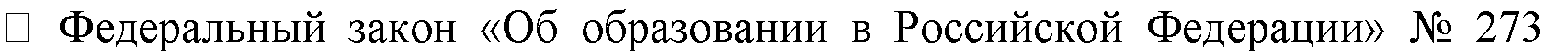 29.12.2012г.;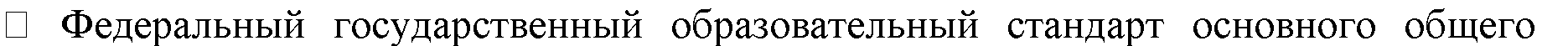 образования (утвержден приказом Министерства образования и науки РФ от 17 декабря 2010 г. №1897, зарегистрирован в Министерстве юстиции России 1 февраля 2011 г., регистрационный номер 19644);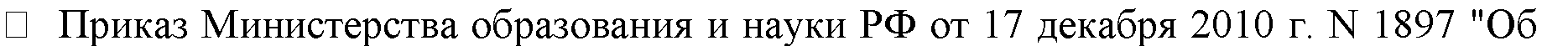 утверждении федерального государственного образовательного стандарта основного общего образования";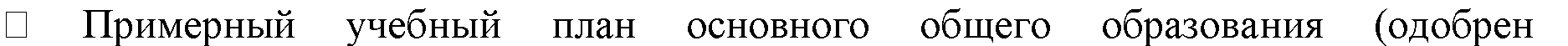 Координационным советом при Департаменте общего образования Министерства образования и науки Российской Федерации по вопросам организации введения федеральных государственных образовательных стандартов общего образования);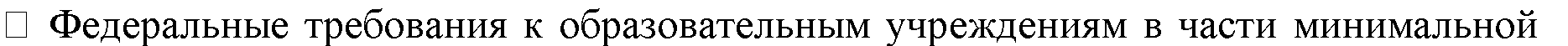 оснащенности учебного процесса и оборудования учебных помещений (утверждены приказом Министерства образования и науки России от 4 октября 2010 г. № 986, зарегистрированы в Министерстве юстиции России 3 февраля 2011 г., регистрационный номер 19682);– 10 «Санитарно-эпидемиологические требования к условиям и организации обучения в общеобразовательных учреждениях» (утверждены постановлением Главного государственного санитарного врача Российской Федерации от 29 декабря 2010 г. № 189, зарегистрированы в Министерстве юстиции России 3 марта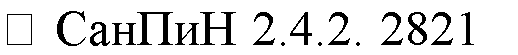 2011 г., регистрационный номер 19993);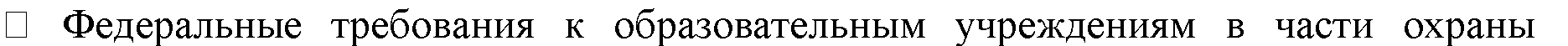 здоровья обучающихся, воспитанников (утверждены приказом Министерством образования и науки России от 28 декабря 2010 г. № 2106, зарегистрированы в Министерстве юстиции России 2 февраля 2011 г., регистрационный номер 19676);тверждении федерального перечня учебников, рекомендованных (допущенных) к использованию в образовательных учреждениях, реализующих образовательные программы общего образования и имеющих государственную аккредитацию, на 2015-2016 год».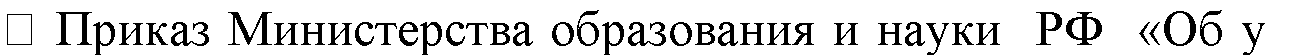 Учебный план основного общего образования отражает особенности основной образовательной программы основного общего образования МКОУ Россошинской СОШ и создает возможности для:обеспечения государственных гарантий доступности и равных возможностей получения общего образования;усиления в содержании образования деятельностного компонента, практической деятельности школьников, активизации самостоятельной познавательной деятельности учащихся путем выделения время на изучения элективных курсов, внеурочной деятельности;формирования информационной культуры учащихся;увеличение двигательной активности учащихся и развития физических качеств обучающихся через введение третьего часа физической культуры;организации предпрофильной подготовки учащихся.Учебный план сформирован с целью дальнейшего совершенствования образовательного процесса, создания образовательной среды, обеспечивающей условия для развития и воспитания личности школьника, получения качественного образования с целью достижения планируемых результатов в соответствии с требованиями ФГОС, реализации основной образовательной программы,Учебный план направлен на решение следующих задач:обеспечение конституционного права на получение бесплатного образования;обеспечение преемственности начального общего и основного общего образования;обеспечение реализация основных общеобразовательных программ основного общего образования;осуществление индивидуального подхода к учащимся, создание адаптивной образовательной среды;обеспечение доступности получения качественного основного общего образования,достижение планируемых результатов освоения основной образовательной программы основного общего образования всеми обучающимися, в том числе детьми- инвалидами и детьми с ограниченными возможностями здоровья;обеспечение эффективного сочетания урочных и внеурочных форм организации образовательного процесса, взаимодействия всех его участников;сохранение и укрепление физического, психологического и социального здоровья обучающихся, обеспечение их безопасности,создание условий для духовно-нравственного развития и воспитания обучающихся,Структура учебного планаУчебный план основного общего образования включает обязательную часть и  часть, формируемую участниками образовательного процесса. Обязательная часть обеспечивает реализацию ФГОС, право на полноценное образование, отражает содержание предметных областей, включающих перечень учебных предметов, и устанавливает количество часов, отводимых на их изучение по классам (годам) обучения. В обязательной части учебного плана сбалансированы следующие обязательные предметные области и учебные предметы:Филология (Русский язык, Литература, Немецкий язык);Общественно-научные предметы (История, Обществознание, География);Математика и информатика (Математика, Алгебра, Геометрия, Информатика);Основы духовно-нравственной культуры народов России (Основы духовно- нравственной культуры народов России);Естественно-научные предметы (Физика, Биология, Химия);Искусство (Изобразительное искусство, Музыка);Технология (Технология);Физическая культура и основы безопасности жизнедеятельности (Физическая культура, Основы безопасности жизнедеятельности).Часть учебного плана, формируемая участниками образовательного процесса, определяет содержание образования, обеспечивающего реализацию интересов и потребностей обучающихся, их родителей (законных представителей), образовательного учреждения, учредителя образовательного учреждения.Время, отводимое на данную часть  учебного плана, может быть использовано на:увеличение учебных часов, предусмотренных на изучение отдельных предметов обязательной части;введение специально разработанных учебных курсов, обеспечивающих интересы и потребности участников образовательного процесса, в том числе этнокультурные;решение проблем, выявленных в процессе обучения и направленных на обеспечение достижений учащимися уровня государственных образовательных стандартов;создание условий для развития познавательных интересов обучающихся, готовности к социальной адаптации, профессиональной ориентации;дальнейшее самообразование, саморазвитие и самосовершенствование учащихся.Нормативный срок реализации учебного плана основного общего образования составляет 5 лет.Учебно-методическое обеспечение реализации учебного плана основногообщего образованияШкола работает по общеобразовательным программам. Учебные комплекты по предметам используются в соответствии со списком учебной литературы, рекомендованной (допущенной) Министерством образования и науки РФ к  использованию в образовательном процессе в общеобразовательных учреждениях на 2015/2016 учебный год (Приказ Министерства образования и науки Российской Федерации «Об утверждении федерального перечня учебников, рекомендованных (допущенных)   к   использованию   в   образовательном   процессе    в      образовательныхучреждениях, реализующих образовательные программы общего образования и имеющих государственную аккредитацию, на 2015/2016 учебный год»)Обоснование выбора УМК, образовательных технологийУМК по предметам в основной школе соответствует требованиям ФГОС, а также целевым позициям образовательного учреждения, запросам родителей.Общей чертой всей системы УМК является то, что одно и то же учебное содержание может быть представлено в форме наглядных и/или словесных (и иных) образов, в виде теории, в виде подборки эмпирических фактов и т.п. Разнообразие представления  учебного содержания позволяет активизировать разные типы мышления - наглядно- действенное,	наглядно-образное,	словесно-образное,	словесно-логическое (теоретическое); разные типы восприятия и переработки информации - аудиальный, визуальный и кинестетический, а в целом создает предпосылки для индивидуализации обучения и прочности усвоения знаний. Один и тот же объект (явление) рассматривается с возможно большего числа сторон, знание о нем естественным образом закрепляется в сознании ребенка благодаря включению его во все большее количество взаимосвязей как  с другим учебным материалом, так и с личным опытом школьника. Знание становится ценностным, приобретает личную значимость и практический смысл. Это дает возможность каждому школьнику проявить свои сильные стороны и развить недостаточно сформированные.Интеграция учебных курсов создает, таким образом, и предпосылки для духовно- нравственного развития, что находит воплощение в отборе материала, в системе заданий,  в организации содержательного общения детей на уроке, в стимулировании продуктивной внеурочной деятельности и в создании атмосферы, в которой протекает жизнь ребенка в школе.Задачи духовно-нравственного развития решаются в теснейшей взаимозависимости с развитием у обучающихся их личностных качеств, метапредметных и предметных действий.Образовательная технология — это процессная система совместной деятельности учащихся и учителя по проектированию (планированию), организации, ориентированию и корректированию образовательного процесса с целью достижения конкретного результата при обеспечении комфортных условий участникам.В МКОУ Россошинской СОШ активно используются и внедряются такие технологии, которые обеспечивают достижение образовательного результата ФГОС:технология продуктивного чтения;проблемно-диалогическая технология;технология оценивания образовательных достижений (учебных успехов);технология проектно-исследовательской деятельности;ИКТ- технологии;технология развития критического мышления;технология использования в обучении игровых методов: ролевых, деловых и других видов обучающих игр;здоровьесберегающие технологии.В основе реализации основной образовательной программы лежит системно- деятельностный подход, который предполагает:воспитание и развитие качеств личности, отвечающих требованиям информационного общества, инновационной экономики, задачам построения российского гражданского общества на основе принципов толерантности, диалога культур и уважения его многонационального, поликультурного и поликонфессионального состава;формирование соответствующей целям общего образования социальной среды развития обучающихся в системе образования, переход к стратегии социального проектирования и конструирования на основе разработки содержания и технологий образования, определяющих пути и способы достижения желаемого уровня (результата) личностного и познавательного развития обучающихся;ориентацию на достижение цели и основного результата образования — развитие на основе освоения универсальных учебных действий, познания и освоения мира  личности обучающегося, его активной учебно-познавательной деятельности, формирование его готовности к саморазвитию и непрерывному образованию;признание решающей роли содержания образования, способов организации образовательной деятельности и учебного сотрудничества в достижении целей личностного и социального развития обучающихся;учёт индивидуальных возрастных, психологических и физиологических особенностей обучающихся, роли, значения видов деятельности и форм общения при построении образовательного процесса и определении образовательно-воспитательных целей и путей их достижения;разнообразие индивидуальных образовательных траекторий и индивидуального развития каждого обучающегося, в том числе одарённых детей и детей с ограниченными возможностями здоровья.Организация образовательного процессаОбразовательный процесс в школе организован в соответствии с требованиями Стандарта и СанПиН. Учебный год начинается 1 сентября. Продолжительность его составляет не менее 34 недель без учета государственной итоговой аттестации. Продолжительность каникул в течение учебного года составляет не менее 30 календарных дней, летом - не менее 8 недель.Школа работает в одну смену; учебная неделя рассчитана на пять учебных дней; уроки по 45 минут; учебные занятия с 8-30 до 15-05; ежедневное проведение утренней зарядки перед началом занятий; питание в школьной столовой в две смены на больших переменах; обязательный перерыв между часами инвариантной части учебного плана и внеурочной деятельностью – 1 час.В школе используется четвертная организация учебного года.Учебные занятия проводятся в режиме пятидневной учебной недели в 1 смену. Начало занятий: 8.30.Продолжительность перемен составляет – 10-20 минутУчебный план ориентирован на твёрдое усвоение образовательных стандартов РФ, коррекцию и развитие личности каждого обучающегося, на организацию проектной, исследовательской деятельности, сохранение и укрепление здоровья обучающихся.Учебный план для обучающихся 5-9 классов определяет максимальный объем нагрузки обучающихся, распределяет учебное время.Базовый компонент учебного плана представлен образовательными программами, направленными на формирование прочных, глубоких знаний основ наук, ключевых культурно-образовательных компетенций.Учебный план:фиксирует максимальный объём учебной нагрузки обучающихся;определяет (регламентирует) перечень учебных предметов, курсов, направлений внеурочной деятельности и время, отводимое на их освоение и организацию;распределяет учебные предметы, курсы и направления внеурочной деятельности по классам и учебным годам.Учебный план состоит из двух частей: обязательной части и части, формируемой участниками образовательного процесса, включающей внеурочную деятельность.Обязательная часть учебного плана определяет состав учебных предметов обязательных предметных областей и учебное время, отводимое на их изучение по  классам (годам) обучения.Часть учебного плана, формируемая участниками образовательного процесса, определяет содержание образования, обеспечивающего реализацию интересов и потребностей обучающихся, их родителей (законных представителей), МКОУ Россошинскую СОШ, Учредителя.Время, отводимое на данную часть учебного плана использовано на:увеличение учебных часов, предусмотренных на изучение отдельных предметов обязательной части по русскому языку- 5 класс;проектную деятельность;—индивидуальные и групповые занятия;введение специально разработанных учебных курсов, обеспечивающих интересы и потребности участников образовательного процесса;- в 9-х классах организована предпрофильная подготовка, в рамках которой проводится курс «Твоя профессиональная карьера».Учебный план основного общего образования МКОУ Россошинской СОШМодель организации внеурочной деятельности на ступени основного общего образованияВ соответствии с федеральным государственным образовательным стандартом основного общего образования (ФГОС ООО) основная образовательная программа основного общего образования реализуется образовательным учреждением, в том числе, и через внеурочную деятельность.Под внеурочной деятельностью, в рамках реализации ФГОС НОО и ООО следует понимать образовательную деятельность, осуществляемую в формах, отличных от классно-урочной, направленную на достижение планируемых результатов освоения основной образовательной программы основного общего образования, в первую очередь достижение личностных и метапредметных результатов.Внеурочная деятельность в рамках реализации ФГОС ООО организуется во внеурочное время.Правильно организованная система внеурочной деятельности представляет собой ту сферу, в условиях которой можно максимально сформировать или развить  познавательные потребности и способности каждого учащегося, обеспечит воспитание свободной личности.Воспитание является одним из важнейших компонентов образования в интересах человека, общества, государства. Основными задачами воспитания на современном этапе развития нашего общества являются: формирование у обучающихся гражданской ответственности и правового самосознания, духовности и культуры, инициативности, самостоятельности, способности к успешной социализации в обществе.Внеурочная деятельность организуется по направлениям развития личности (физкультурно-спортивное    и    оздоровительное,    духовно-нравственное,     социальное,общеинтеллектуальное, общекультурное), в таких формах как экскурсии, кружки, секции, круглые столы, конференции, диспуты, олимпиады, соревнования, исследования, общественно полезные практики и других.Основными   факторами,  которые  определяют	модель  организации  внеурочной деятельности, являются:-территориальное расположение школы;-уровень развития дополнительного образования;-программное обеспечение воспитательной деятельности учителей и классных руководителей;-кадровое обеспечение воспитательного процесса,-материально-техническое обеспечение воспитательной деятельности.Тип организационной модели внеурочной деятельности: оптимизационная.Цель внеурочной деятельности: создание условий для проявления и развития подростком своих интересов на основе свободного выбора, постижения духовно- нравственных ценностей и культурных традиций, приобретения социального опыта.Основные задачи:особностей, возможностей обучающихся  к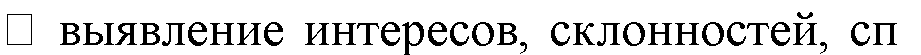 различным видам деятельности;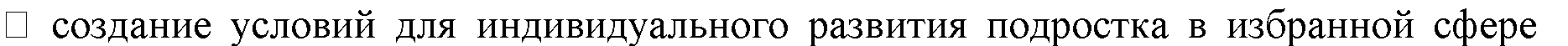 внеурочной деятельности;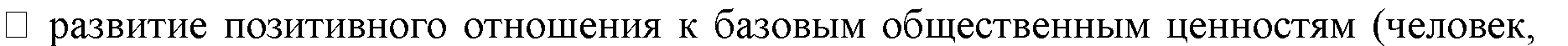 семья, Отечество, природа, мир, знания, труд, культура);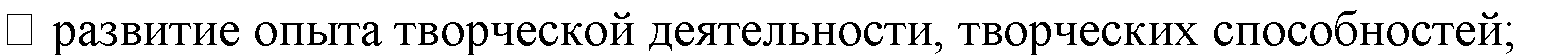 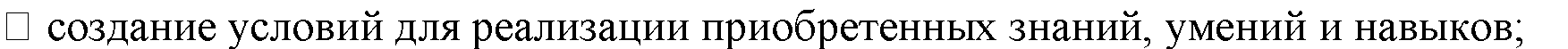 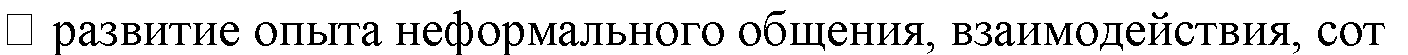 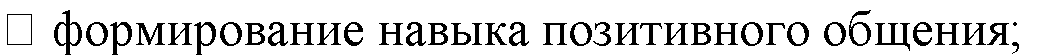 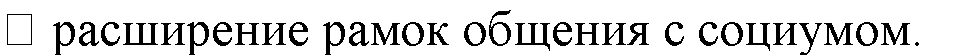 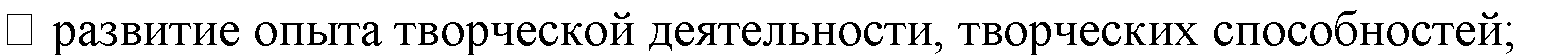 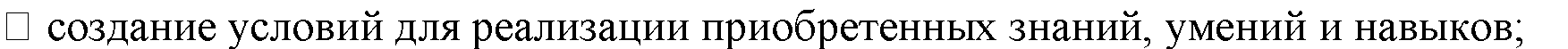 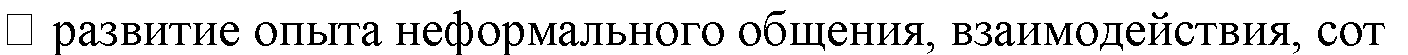 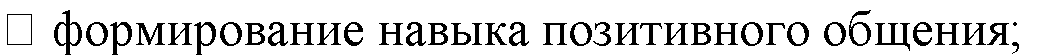 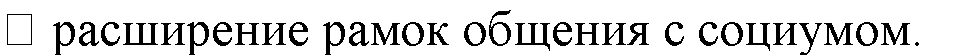 Принципы организации внеурочной деятельности: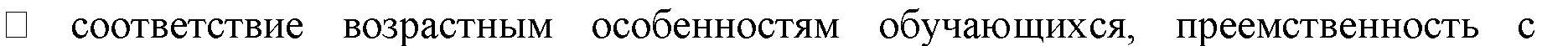 технологиями учебной деятельности;пора на традиции и положительный опыт организации внеурочной  деятельности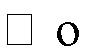 школы;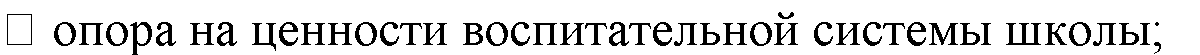 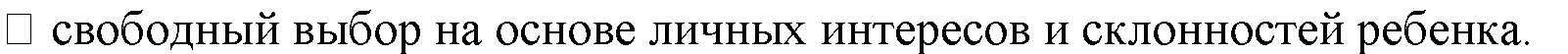 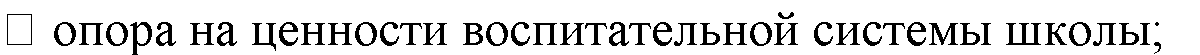 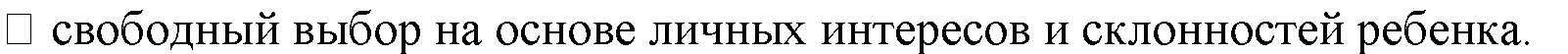 Описание моделиРаздел «Внеурочная деятельность» позволяет в полной мере реализовать требования федеральных государственных образовательных стандартов общего образования. За счет часов на внеурочные занятия Учреждение реализует дополнительные образовательные программы, программу воспитания и социализации учащихся, воспитательные  программы.При организации внеурочной деятельности обучающихся будут использованы собственные ресурсы (учителя основной школы, педагоги дополнительного образования, учитель физической культуры, библиотекарь) и учреждения социального партнерства (СДК, сельская библиотека, МКОУ ДОД ЦДТ и т.д.).Коллектив школы стремится создать такую инфраструктуру полезной занятости обучающихся во второй половине дня, которая способствовала бы обеспечению удовлетворения их личных потребностей. Дети идут на занятия по выбору в зависимости от своих интересов.Для ребенка создается особое образовательное пространство, позволяющее  развивать собственные интересы, успешно проходить социализацию на новом жизненном этапе, осваивать культурные нормы и ценности.Содержание занятий, предусмотренных в рамках внеурочной деятельности, сформировано с учётом пожеланий обучающихся и их родителей (законных представителей) и реализуется посредством различных форм организации, таких как, экскурсии, кружки, секции, олимпиады, конкурсы, соревнования, викторины, познавательные игры, поисковые исследования, проектная деятельность, интеллектуальные игры и т. д.Содержательное и методическое обеспечение занятий внеурочной деятельностью детей оформляется в утверждённой программе внеурочной деятельности и фиксируется в журнале посещаемости.Для реализации внеурочной деятельности педагоги могут использовать типовые (примерные) программы, адаптированные, авторские программы, вправе использовать программы, разработанные педагогами Учреждения на основе авторских программ, примерных, утвержденных педагогическим советом школы.Материально-техническое обеспечениеДля организации внеурочной деятельности Учреждение располагает спортивным залом со спортивным инвентарем, библиотекой, спортивной площадкой, комбинированной мастерской.Школа располагает кабинетами, оборудованными компьютерной техникой (все кабинеты), подключенными к локальной сети Интернет, кабинетом свободного доступа, оснащенным  мультимедийным проектором, интерактивной доской.Организация внеурочной деятельностиГруппы для организации внеурочной деятельности формируются на основе выбора обучающихся и их родителей (законных представителей) с учетом реальных кадровых, материально-технических, организационных возможностей школы. Состав групп может быть от 5 до 25 человек. Состав групп может изменяться в течение учебного года по желанию участников образовательного процесса. Для организации внеурочной деятельности может использоваться каникулярное время.Составляется расписание занятий. Занятия имеют аудиторную занятость и внеаудиторную занятость (экскурсии, походы, подготовка к проектам, исследования, и т.д.)Занятия могут проводиться не только учителями ОУ, но и педагогами учреждений дополнительного образования, педагогом дополнительного образования школы.МКОУ	Россошинская	СОШ	находится	в	сетевом	взаимодействии	с	другими учреждениями.235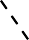 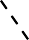 Расширение опыта достигается через организацию различных экскурсий в г.Урюпинск в краеведческий музей, музей козы, в картинную галерею, в краеведческий музей ст.Михайловской, на Мамаев Курган, панораму Сталинградской битвы г.Волгограда.Направления внеурочной деятельностиВнеурочная деятельность представлена следующими направлениями работы:духовно-нравственное;спортивно-оздоровительное;общеинтеллектуальное;общекультурное;социальное.Методический конструктор«Формы достижения воспитательных результатов во внеурочнойдеятельности»Предполагаемые результаты данной модели внеурочной деятельностиразвитие индивидуальности каждого ребёнка в процессе самоопределения в системе внеурочной деятельности;приобретение школьником социальных знаний (об общественных нормах, об устройстве общества, о социально одобряемых и неодобряемых формах поведения в обществе и т.п.), понимания социальной реальности и повседневной жизни;формирование позитивных отношений школьника к базовым ценностям общества (человек, семья, Отечество, природа, мир, знания, труд, культура), ценностного  отношения к социальной реальности в целом;воспитание уважительного отношения к своему району, городу, школе, стране;формирование коммуникативной, этической, социальной, гражданской компетентности школьников;улучшение психологической и социальной комфортности в едином воспитательном пространстве;увеличение числа детей, охваченных организованным досугом;воспитание у детей толерантности, навыков здорового образа жизни.Мониторинг эффективности внеурочной деятельностиЦелью мониторинговых исследований является создание системы организации, сбора, обработки и распространения информации, отражающей эффективность внеурочной деятельности.Система  условий   реализации  основной  образовательной  программы    всоответствии с требованиями Стандарта.Условия реализации основной образовательной программы основного общего образования представляют собой систему кадровых, финансовых, материально- технических и иных условий.Интегративным результатом реализации указанных условий является создание комфортной развивающей образовательной среды МКОУ Россошинской СОШ:обеспечивающей высокое качество образования, его доступность, открытость и привлекательность для обучающихся, их родителей (законных представителей) и всего общества, духовно-нравственного развитие и воспитание обучающихся;гарантирующей охрану и укрепление физического, психологического и социального здоровья обучающихся;комфортной по отношению к обучающимся и педагогическим работникам.МКОУ Россошинская СОШ действует в соответствии с Уставом МКОУ Россошинской СОШКадровое обеспечение реализации основной образовательной программы основного общего образованияШкола укомплектована педагогическими кадрами в полном объеме. В основной школе 10 педагогов и один педагог – внешний совместитель. 93% педагогов имеют высшее образование, 1 человек – среднее профессиональное.Двое награждены нагрудным знаком «Почетный работник общего образования РФ». Трое – Почетной грамотой министерства образования и науки РФ.Из них имеют высшую квалификационную категорию – 3 человека, первую – 2 человека.Учителя постоянно работают над повышением своего педагогического мастерства.Формами повышения мастерства являются курсы повышения квалификации, различные формы организации методической работы в школе, а также самообразование педагогов. 100% учителей основной школы за последние 5 лет прошли курсовую подготовку по различным направлениям повышения квалификации: совершенствование профессиональных компетенций в области информационно-коммуникативных технологий, по вопросам возрастной психологии и педагогики, внедрения в образовательный процесс современных образовательных технологий, по вопросам реализации  ФГОС ООО – 12 человек.Компетентности	учителя	основной	школы,	обусловленные	Требованиями	к условиям реализации основных образовательных программ:эффективно использовать имеющиеся в школе условия и ресурсы, собственный методический потенциал для реализации задач нового содержания образования, а именно:достижения планируемых результатов освоения образовательных программ;реализации программ воспитания и социализации учащихся;эффективного    использования    здоровьесберегающих	технологий     в	условиях реализации ФГОС;индивидуальной оценки образовательных достижений и затруднений каждого обучаемого, диагностики сформированности универсальных учебных действий;собственного профессионально-личностного развития и саморазвития;эффективно применять свои умения в процессе модернизации инфраструктуры учебно-воспитательного процесса образовательного учреждения.Аналитическая таблица для оценки базовых компетентностей педагогов школыОрганизация методической работыЦель: Обеспечить профессиональную готовность педагогов к реализации ФГОС через создание системы непрерывного профессионального развития.Задачи:Выявить уровень ресурсной обеспеченности основного общего образования.Создать нормативно-правовую и методическую базу по введению ФГОС.Обеспечить подготовку педагогических работников к реализации ООП ООО, ориентировать их на ценностные установки, цели, задачи, определенные государственным стандартом, отбор инновационных форм и методов образовательной деятельности, ориентированной на развитие интеллектуально-творческого и социально- психологического потенциала личности ребенка.Организовать эффективную работу по освоению педагогами новой системы требований к оценке итогов образовательной деятельности обучающихся.3.2.2. Психолого-педагогические условия реализации основной образовательной программы основного общего образованияТребованиями	Стандарта	к	психолого-педагогическим	условиям	реализации основной образовательной программы основного общего образования являются:обеспечение преемственности содержания и форм организации образовательного процесса по отношению к начальной ступени общего образования с учётом специфики возрастного психофизического развития обучающихся, в том числе особенностей перехода из младшего школьного возраста в подростковый;формирование и развитие психолого-педагогической компетентности участников образовательного процесса;обеспечение вариативности направлений и форм, а также диверсификации уровней психолого-педагогического сопровождения участников образовательного процесса.Модель психолого-педагогического сопровождения участников образовательного процесса основного общего образованияОсновные направления психолого-педагогического сопровождениясохранение и  укрепление психологического здоровьямониторинг возможностей и способностей обучающихсяпсихолого-педагогическая поддержка участников олимпиадного движениявыявление и поддержка одарённых детейвыявление и поддержка детей с особыми образовательными потребностямиформирование ценности здоровья и безопасного образа жизниразвитие экологической культурыдифференциация и индивидуализация обученияобеспечение осознанного и ответственного выбора дальнейшей профессиональной сферы деятельностиформирование коммуникативных навыков в разновозрастной среде и среде сверстниковподдержка детских объединений и ученического самоуправленияУровни психолого-педагогического сопровождения:ИндивидуальноеГрупповоеНа уровне классаНа уровне школыОсновные формы сопровожденияКонсультированиеРазвивающая работаПрофилактикаПросвещениеДиагностикаКоррекционная работаЭкспертизаРабота с обучающимисяПрофилактическая работа с учащимися с целью формирования у учащихся знаний, установок, личностных ориентиров и норм поведения, обеспечивающих сохранение и укрепление физического, психологического и социального здоровья, содействие формированию регулятивных, коммуникативных, познавательных компетентностей.Выявление учащихся группы риска, сопровождение одаренных учащихся, находящихся под опекой и организация индивидуальной или групповой коррекционно- развивающей работы.Проведение	тренингов	с	учащимися	по	развитию	коммуникативных	и регулятивных компетентностей, формированию мотивации к учебному процессу.Консультирование учащихся (помощь в решении проблем).Профориентационная работа.Сопровождение учащихся в рамках подготовки и сдачи государственной итоговой аттестации.При систематической работе достигаются цели: самореализации, самоопределения, взаимоотношения, профориентация учащихся среднего звена.Работа с педагогами и другими работниками школы.Профилактическая работа с учителями. Существенное место в работе с учителями отводится обучению педагогов установлению психологически грамотной, развивающей системы взаимоотношений со школьниками, основанной на взаимопонимании и взаимном восприятии   друг   друга.   Учителя   обучаются   навыкам   формирования   адекватной Я-концепции, эмпатии, разрешения проблем, оказания психологической поддержки в процессе их взаимодействия со школьниками и коллегами.Консультирование учителей по вопросам совершенствования образовательного процесса (сопровождение индивидуальных образовательных траекторий).Проведение семинаров, практических занятий, лекцийОжидания и достигаемые цели: просветительная работа, информация по вопросам личностного роста. Диагностический материал, создание комфортной психологической атмосферы в педагогическом коллективе. Индивидуальное проведение диагностических мероприятий.Повышение психологической компетентности и профилактика профессионального выгорания психолого-педагогических кадровРабота с родителями.Консультирование родителей по созданию условий, обеспечивающих успешную адаптацию подростков к средней школе, посвященное психологическим особенностям того или иного вида деятельности. Оно может проводиться как в традиционной форме – групповые и индивидуальные консультации, лекции, семинары, так и в достаточно новых для системы сопровождения формах совместных семинаров-тренингов по развитию навыков общения, сотрудничества, разрешения конфликтов, в которых принимают участие как родители, так и дети.Профилактическая работа с родителями с целью обеспечения родителей знаниями  и навыками, способствующими развитию эффективного, развивающего поведения в семье в процессе взаимодействия с детьми. В результате их проведения становится возможным формирование групп лидеров из родителей, в дальнейшем активно участвующих в профилактической деятельности.Проведение бесед, лекций, возможность давать рекомендации родителям для успешного воспитания детей учитывая возрастные особенности.Материально-техническое обеспечение – одно из важнейших условий реализации основной образовательной программы начального общего образования. Ключевое значение имеет учебное и учебно-наглядное оборудование. Его состав призван обеспечить создание учебной и предметно-деятельностной среды в условиях реализации ФГОС, содействующей обучению и развитию подростков.Материально-технические условия реализации основной образовательной  программы основного общего образования соответствуют санитарным и гигиеническим нормам, нормам пожарной безопасности, требованиям охраны здоровья обучающихся и охраны труда работников МКОУ Россошинской СОШ.Материально-техническое обеспечение учебного процесса:Материально-техническая оснащенность школыВ здании средней школы имеются:библиотека;компьютерный кабинет;компьютеры и мультимедийное оборудование в учебных кабинетах, с выходом в Интернет и локальной сетью;фотоаппараты, видеокамера;электронные пособия;комбинированная мастерская (слесарные, токарные станки и др.инструменты);спортивный зал  8 х12 м с раздевалками и туалетами;открытая спортивная площадка;хоккейная коробка;площадка для пляжного волейбола.Регулярно пополняется банк методических и нормативно-правовых материалов для педагогов и администрации школы. В распоряжении сотрудников материалы по организации проектной деятельности, образовательным технологиям, по подготовке к аттестации, электронные версии периодических изданий, материалы конференций, круглых столов и др.Оснащенность,	воздушно-тепловой	режим,	размеры	рабочих,	учебных	зон соответствует СанПиН.Оценка материально-технических условий реализации ООП ООООбеспечение безопасности организации образовательного процессаДля безопасности работы школы организован пропускной режим. Ограничен въезд автомобильного транспорта на территорию школы.Администрация школы для безопасного пребывания учащихся в здании разрабатывает и утверждает график дежурства представителей администрации по школе и учителей. Им в помощь назначается дежурный класс.Школа оснащена автоматической пожарной сигнализацией. Для быстрой эвакуации на каждом этаже расположен план следования учащихся и работников в зависимости от того, где они оказались в этот момент. С этими планами ознакомлены и учителя, и учащиеся.В школе имеются необходимые инструкции по технике безопасности и пожарной безопасности.Не реже двух раз в год все члены педколлектива и работники школы проходят инструктаж по ОТ и ПБ. Два раза в год проходит учебная эвакуация детей и персонала.Здания школы имеют ограждение. Все помещения укомплектованы первичными средствами пожаротушения в соответствии с нормами, оборудованы автоматической пожарной сигнализацией и системой оповещения людей о пожаре.В школе ведется подготовка обучающихся и работников к действиям в ЧС по специальным программам.Учебно-методические и информационные ресурсы – существенный и неотъемлемый компонент инфраструктуры школьного образования, инструментального сопровождения основного общего образования, в целом обеспечивающий результативность современного процесса обучения и воспитания, эффективность деятельности учителя и ученика средствами информационно-коммуникационного сопровождения.Учебно-методические и информационные ресурсы реализации основной образовательной программы начального общего образования обеспечивают:управленческую деятельность заместителей директора, выполнение базисного учебного плана, примерных учебных планов по предметам, образовательных программ МКОУ Россошинской СОШ, программ развития универсальных учебных действий, модели аттестации учащихся, рекомендаций по проектированию учебного процесса и т.д.;образовательную (учебную и внеучебную) деятельность обучающихся (печатные и электронные носители образовательной информации, мультимедийные, аудио- и видеоматериалы, цифровые образовательные ресурсы и т.д.);образовательную деятельность обучающих (учителей основной школы и т.д.). Библиотека школы имеет необходимую справочную и художественную литературу. Техническое обеспечение:В школе имеется 1компьютерный класс со свободным доступом. Все кабинеты объединены в локальную сеть, с выходом в Интернет.Финансовые условия реализации ООП ООО МКОУ Россошинской СОШФинансовое обеспечение условий реализации основной образовательной программы основного общего образования осуществляется с учетом следующих требований:– механизм формирования расходов на реализацию государственных гарантий прав граждан на получение общедоступного и бесплатного общего образования в соответствии с федеральным государственным образовательным стандартом общего образования определяется модельной методикой введения нормативного подушевого финансирования;финансирование расходов на реализацию основных образовательных программ общего образования осуществляется субъектом Российской Федерации посредством выделения субвенций на основе принципа нормативного подушевого финансирования в расчете на одного обучающегося основной школы;МКОУ Россошинская СОШ в соответствии с Положением о формировании и расходовании фонда оплаты труда работников Организации и Положением о распределении стимулирующей части педагогическим работникам ОО определяет базовую и стимулирующую части фонда оплаты труда, самостоятельно устанавливает штатное расписание, определяет в общем объеме средств долю, направляемую на:материально-техническое обеспечение и оснащение образовательного процесса; оснащение   оборудованием   помещений   в   соответствии   с   государственными   иместными нормами и требованиями;заработную плату работников школы, в том числе надбавки и доплаты к должностным окладам.Финансовое обеспечение МКОУ Россошинской СОШ  гарантирует возможность:повышения квалификации педагогических кадров, обеспечения их готовности к введению ФГОС, в том числе формированию у учащихся универсальных учебных действий, достижению планируемых результатов на основе системно-деятельностного подхода;обеспечения образовательного процесса необходимым и достаточным набором средств обучения и воспитания (наглядные пособия, оборудование, печатные материалы, мультимедийные средства и др.), позволяющих в полном объеме реализовать Требования к результатам освоения ООП ООО;формирования необходимого и достаточного набора образовательных, информационно-методических ресурсов, обеспечивающих реализацию ООП ООО;создания санитарно-гигиенических условий организации образовательного процесса, своевременного и качественного выполнения ремонтных работ.С целью эффективной реализации ООП ООО МКОУ Россошинской СОШ необходимы следующие изменения имеющихся условий:Управление реализацией образовательной программыУправление является тем рычагом, который нацелен на активизацию человека путем создания всех необходимых условий для проявления и развития его творческого потенциала.Само управление как процесс нуждается в организации, однако необходимо учитывать общие организационные принципы на которых должна быть построена управляющая система. Такими принципами могут являться следующие:1.Оптимального соотношения централизации и децентрализации в управлении. 2.Единства единоначалия и коллегиальности.3.Рационального сочетания прав, обязанностей и ответственности в управлении.4. Признания непрерывного развития коллектива основной целью управленческо- педагогической деятельности.5.Признания уникальности, неповторимости человек, его прав на саморазвитие, свободу, творчество.6.Направленности управления «снизу вверх» (принимают решение и берут на себя ответственность за него все члены коллектива).7.Ротации кадров.8.Достижение консенсуса в коллективной деятельности. 9.Нравственного, экономического поощрения инициативы.Выбор оптимального сочетания и соотношения различных методов и средств управления необходимо осуществлять с учетом следующих факторов:1.Стратегические и тактические задачи.2. Особенности людей (учителей, учащихся, родителей и др.) в отношении которых применяется управленческое воздействие.3.Сравнительную эффективность различных методов управления. 4.Возможности каждого метода и последствия его применения.5.Меру в использовании тех или иных методов, их взаимосвязь. 6.Особенности ситуации, исчерпанность других средств.7.Наличие времени для решения задачи именно выбранным комплексом средств управления.8.Морально-психологические, материальные и прочие условия. 9.Возможности, умение подчиненных.10. Традиции, привычки коллектива, его приученность к тому или иному стилю управления.Учитывая перечисленные принципы и разрешая встающие перед школой проблемы, основными задачами управления школой в период реализации программы развития школы являются:1.Подбор и расстановка кадровСвоевременное информирование участников образовательного процесса о происходящих в школе изменениях.Формирование и организация работы творческих групп, обеспечивающих внедрение образовательной программы школы.Создание и своевременное изменение на основе анализа их работы, нормативно- правовых условий существования и функционирования внутришкольных структур обеспечивающих выполнение образовательной программы школы.Контроль и координации работы данных структур.Поэтапный анализ реализации образовательной программы школы и корректировка на его основе деятельности внутришкольных структур, обеспечивающих реализацию программы.План Управления реализацией Образовательной программыМониторинг реализации образовательной программыПерспективы и ожидаемые результаты школыВыпускник школы:Обладает положительной жизненной установкой, активной гражданской позицией; обладает развитым интеллектом, дающим возможность самореализации как творческой личности; способен к дальнейшему продолжению образования; коммуникабелен, толерантен, умеет работать в коллективе; владеет умениями и навыками поддержки собственного здоровья; способен брать ответственность за свой выбор, в том числе и профессиональный; способен к успешной социализации в обществе и на рынке труда.Учащиеся, получившие основное общее образование, должны: освоить на уровне требований государственных программ учебный материал по всем предметам школьного учебного плана; приобрести необходимые знания и навыки жизни в обществе, профессиональной среде, овладеть средствами коммуникации; достигнуть показателей развития интеллектуальной сферы, достаточных для организации своей познавательной, проектировочной, оценочной деятельности; овладеть основами компьютерной грамотности; овладеть системой общеучебных умений (сравнение, обобщение, анализ, синтез, классификация, выделение главного); знать свои гражданские права и уметь их реализовывать; уважать свое и чужое достоинство; уважать собственный труд и труд других людей.Психолого-педагогический портрет: аналитико-синтетическое восприятие, наблюдательность, регулируемая память, абстрактное мышление, целеобразование и планирование, способность рассуждать, интеллектуальная познавательная активность; креативность (способность к творчеству); чувства психологической защищенности.Личностные качества: социальная взрослость, ответственность за свои действия, мотивация общественно полезной деятельности (учебно-трудовой и т.д.), познавательные интересы, самосознание и адекватная самооценка, потребность в самопознании.  Осознание собственной индивидуальности. Личностное самоопределение, стремление к самоутверждению, потребность в общественном признании, удовлетворенность своим положением, нравственное осознание.ЗаключениеОбразовательная программа школы реализуется в учебно-воспитательном процессе как стратегия и тактика педагогической деятельности и, по необходимости, корректируется на диагностической основе с учетом интеллектуального потенциала детей, их интересов, склонностей, психофизического здоровья и социального заказа родителей, изменения парадигмы образования, требований к современной школе, профильному и дополнительному образованию, нормативных актов.Критериями реализации программы являются:высокий уровень обученности и воспитанности учащихся;стабильность педагогических кадров и их высокий уровень профессиональной компетенции;высокий социальный статус школы.В основе управленческой деятельности реализацией образовательной программой лежат следующие подходы:компетентностный;системный.Данная Программа – необходимое условие для развития гибкого образовательного пространства, стабильного функционирования школы.4. Сетевой график (дорожная карта)введения ФГОС ООО в 5 классе МКОУ Россошинской СОШ в 2015-2016 учебном году.РАССМОТРЕНО на педагогическом совете  протокол  №  ------- от ____»___________2017г.ПРИНЯТА  на управляющем совете протокол  №  ____  от ____»___________2017г.Председатель:__________/____________/УТВЕРЖДЕНОприказ  №  ____  от ____»___________2017г. директор МБОУ Россошинской сош__________/П.Л.Иванов/Итоговая оценка результатов освоения ООПОООРезультаты аттестацииОтражаетОсуществляетсяПромежуточная аттестациярезультаты внутришкольного мониторинга индивидуальных образовательных достижений обучающихся- внутренняя оценкадинамику формирования способности к решению учебно- практических иучебно- познавательных задач и навыков проектной деятельностиВ ходе совместной оценочной деятельности педагогови обучающихсяИтоговаявнешняя оценкаУровеньГосударственнаяаттестациядостижения(итоговая)предметныхаттестацияи метапредметныхвыпускниковрезультатовосуществляетсяосвоения основнойвнешними органамиобразовательнойпрограммыосновного общегообразования,необходимых дляпродолженияобразования.Объект оценки, её содержательная и критериальная базаОсновные процедуры оценкиПланируемые результаты, составляющие содержание блоков «Выпускник научится» всех изучаемых программ.Проверка стартового уровняДинамика образовательных достиженийГосударственная (итоговая) аттестацияОбъект	оценки,	её содержательная и  критериальная базаОсновные процедуры оценкиПланируемые результаты  освоения основной образовательной программы, составляющие          содержание         блоков«Выпускник научится» и «Выпускник получит возможность научиться» всех изучаемых программ-Аккредитация образовательного учрежденияАттестация педагогических кадровМониторинговые исследования разного уровняРезультатыОценкаОбъект оценкиОсуществляетсяЛичностныедостижение обучающимисяв	ходе	их личностного развития планируемых результатов, представленныхв разделе«Личностные универсальные учебные действия»сформированность универсальных учебных	действий, включаемых в следующие		три основных блока:сформированность основгражданской идентичности личности;готовность	к переходук самообразованию на основе	учебно- познавательной мотивации,в том числе готовность к выбору направления профильного образования;сформированность социальных компетенций, включая ценностно-смысловые установки и моральные нормы,	опыт социальных		и межличностных отношений, правосознание.В ходе внешних неперсонифицированных мониторинговых исследований на основе централизованно разработанного инструментария.К	их	проведению должны		быть привлечены специалисты, не работающие в образовательном учреждениии	обладающие необходимой компетентностью	в сфере психологической диагностики развития личности в детском и подростковом возрасте.Метапредмет ныедостижение планируемых результатов освоения основной образовательной программы, представленных в разделах«Регулятивные универсальные учебные действия»,«Коммуникативны е универсальные учебные действия»,«Познавательные универсальные учебные действия»способность	и готовность к освоению систематических знаний, их самостоятельному пополнению, переносу и интеграции;способность	к сотрудничествуи коммуникации;способность к решению личностно и социально значимых проблем и воплощению найденных решений в практику;способность	и готовность к использованию ИКТ в целях		обучения	и развития;способность	к самоорганизации, саморегуляции	и рефлексии.защита	итогового индивидуального проекта,результаты выполнения проверочных работ(как	правило, тематических) повсем предметам;результаты выполнения комплексной метапредметной проверочной работыПредметныеспособностьк решению учебно- познавательных и учебно- практическихзадач, основанных на изучаемом учебном материале,с использованием способов действий, релевантных содержанию учебных предметов, в том числе метапредметных (познавательных, регулятивных, коммуникативных) действий.сформированность умений и навыков, способствующих освоению систематических знаний, в том числе:первичному ознакомлению, отработке и осознанию теоретическихмоделей	и	понятий (общенаучных и базовых	для		данной области		знания), стандартных алгоритмов			и процедур;выявлению и осознанию сущности и особенностейизучаемых	объектов, процессов и явлений действительности в соответствии с содержанием конкретного		учебногостартовая контрольная работатекущий контрольтематические	и итоговые проверочных работ по всем учебным предметам;творческие работыпредмета,созданию	и использованию моделей	изучаемых объектов и процессов, схем;выявлению и анализу существенных и устойчивых связейи отношений между объектами	ипроцессами.Личностные результатыЛичностные результатыЛичностные результатыЛичностные результатыОсуществляется черезСоблюдение	норм принятых в ОУ.иправилповедения,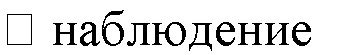 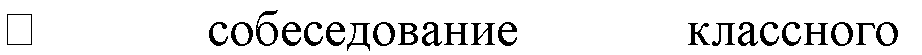 руководителя,учителей-предметников, психолога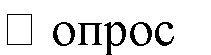 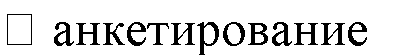 Участие в общественной жизни ОУ и ближайшего социального окружения, общественно-полезной деятельности.Участие в общественной жизни ОУ и ближайшего социального окружения, общественно-полезной деятельности.Участие в общественной жизни ОУ и ближайшего социального окружения, общественно-полезной деятельности.Участие в общественной жизни ОУ и ближайшего социального окружения, общественно-полезной деятельности.руководителя,учителей-предметников, психологаПрилежание и ответственность за результаты обучения.Прилежание и ответственность за результаты обучения.Прилежание и ответственность за результаты обучения.Прилежание и ответственность за результаты обучения.руководителя,учителей-предметников, психологаГотовность и способность делать осознанный выбор своей образовательной траектории, в том числе выбор направления профильного образованияГотовность и способность делать осознанный выбор своей образовательной траектории, в том числе выбор направления профильного образованияГотовность и способность делать осознанный выбор своей образовательной траектории, в том числе выбор направления профильного образованияГотовность и способность делать осознанный выбор своей образовательной траектории, в том числе выбор направления профильного образованияруководителя,учителей-предметников, психологаЦенностно-смысловые	установки обучающихся, формируемые средствами различных предметов в рамках системы общего образования.Ценностно-смысловые	установки обучающихся, формируемые средствами различных предметов в рамках системы общего образования.Ценностно-смысловые	установки обучающихся, формируемые средствами различных предметов в рамках системы общего образования.Ценностно-смысловые	установки обучающихся, формируемые средствами различных предметов в рамках системы общего образования.руководителя,учителей-предметников, психологаКритерийУровни сформированности навыков проектной деятельностиУровни сформированности навыков проектной деятельностиКритерийБазовыйПовышенныйСамосто- ятельное приобре- тение знаний	и решение проблемРабота в целом свидетельствует о способности самостоятельно с опорой на помощь руководителя ставить проблему и находить  пути её решения; продемонстрирована способность приобретать новые знания и/или осваивать новые способы действий, достигать более глубокого понимания изученногоРабота в целом свидетельствует о способности	самостоятельно ставить проблему и находить пути её решения; продемонстрировано свободное владение логическими операциями,		навыками критического мышления, умение самостоятельно		мыслить; продемонстрирована  способность на этой основе приобретать новые знания и/или осваивать новые способы действий, достигать более глубокого понимания проблемыЗнание предметаПродемонстрировано понимание содержания выполненной работы. В работе и в ответах на вопросы по содержанию работы отсутствуют грубые ошибкиПродемонстрировано свободное владение предметом проектной деятельности. Ошибки отсутствуютРегуля- тивные действияПродемонстрированы	навыки определения темы и планирования работы.Работа     доведена     до     конца     иРабота тщательно спланирована и последовательно	реализована, своевременно пройдены все необходимые  этапы  обсуждения  ипредставлена комиссии;представления.Комму-Продемонстрированы	навыкиТема  ясно  определена  и  пояснена.никацияоформления	проектной	работы   иТекст/сообщение	хорошопояснительной	записки,	а	такжеструктурированы.	Все	мыслиподготовки	простой	презентации.выражены	ясно,	логично,Автор отвечает на вопросыпоследовательно,аргументированно.Работа/сообщение	вызываетинтерес.  Автор  свободно   отвечаетна вопросыУровень достиженияОсвоение учебных действийСтепень усвоения программыОценка (отметка)Управленческие решенияПониженн ый	инизкий уровеньНаличие только отдельных фрагментарных знаний по предмету.Отсутствие систематической базовой подготовки, обучающимся	не	освоено даже и половины планируемых		результатов, которые осваивает большинствообучающихся, имеются значительные пробелы в знаниях.Дальнейшее обучение затруднено.Менее 50%«2»(«неудовлетворительно»)Не является достаточнымдля	продолжения	обучения	на следующей ступени образования.Требует	специальной		диагностики затруднений в обучении, пробелов в системе знаний и оказании целенаправленной	помощи	в достижении базового уровня. требуется специальная помощь не только по учебному предмету, но и по формированию	мотивации	к обучению, развитию интереса к изучаемой предметной области, пониманию значимости предмета для жизни и др. Только наличие положительной мотивации может стать основой ликвидации пробелов в обучении для данной группы обучающихсяБазовый уровеньОсвоение учебных действий с опорной системой знаний в рамках диапазона(круга) выделенных задач.50-65%выполне ния заданий базового уровня«3»(«удовлет ворительно»)Овладение базовым уровнем является достаточнымдля продолжения обучения на следующей ступениобразования, но не по профильному направлению.ПовышеннУсвоение65 – 89%«4»Являетсяыйопорной(«хорошодостаточнымуровеньсистемы»)для продолжениязнаний	на	уровнеобучения на следующейосознанногоступени образования попроизвольногопрофильномуовладениянаправлению.учебными	действиями,	аИндивидуальныетакже   о   широкий  кругозор,траекторииширотаобучения(илиобучающихся,избирательность)демонстрирующихинтересов.повышенный и высокий уровнидостижений,целесообразноформировать с учётом интересовэтих обучающихся и их плановна будущее.ВысокийБолее90	–«5»Являетсяуровеньвысокий уровень100%(«Отличнодостаточнымовладения»)для продолженияучебнымиобучения на следующейдействиямиступени образования пои	сформированностьпрофильномуинтересов кданной предметной области.ПредметУУДРусский языккоммуникативныеобеспечивает	овладение	основными стилистическимиресурсами	лексики	и	фразеологии	языка, основныминормами литературного языка, нормами речевого этикета и приобретение опыта их использования в речевой	практике	при	создании	устных	и письменныхвысказыванийРусский языкличностныеформирование	основы	для	понимания особенностейразных культур и воспитания уважения к ним, нацеливает на формирование ответственности за языковую культуру как общечеловеческуюРусский языкпознавательныев процессе освоения системы понятий и правилЛитератураличностныеобеспечивает культурную самоидентификацию школьника, способствует пониманию литературы какодной	из	основных	национально-культурных ценностей народа, как особого способа познания жизни. Приобщение к литературе как искусству слова формирует индивидуальный эстетический вкус.коммуникативныеобеспечивается через обучение правильному и умелому пользованию речью в различных жизненных ситуациях, передаче другим своих мыслей и чувств, через организацию диалога с автором в процессе чтения текста и учебного диалога на этапе его обсуждения.Овладение процедурами смыслового и эстетическогоанализа текста на основе понимания принципиальных отличий литературного художественного текста от научного, делового, публицистического и т. п.,формирование	умений	воспринимать, анализировать,критически		оценивать	и	интерпретировать прочитанное, осознавать художественную картину жизни, отражённую в литературном произведении, на уровне не только эмоционального восприятия, но	и	интеллектуального		осмысления» способствуетформированию познавательных универсальных учебных действий.Иностранный языкличностныеобеспечивает формирование дружелюбного и толерантного	отношения	к	ценностям	иных культур,оптимизма и выраженной личностной позиции в восприятии	мира,	в	развитии	национального самосознания.Иностранный языккоммуникативныеобеспечивает формирование и совершенствование иноязычной коммуникативной компетенцииИностранный языкпознавательныев процессе освоения системы понятий и правилИсторияличностные коммуникативныеформирование		оценочного,	эмоционального отношения	к		миру,	формирование	основ гражданской, этнонациональной, социальной, культурной		самоидентификации	личности обучающегося, усвоение базовых национальных ценностей современного российского общества: гуманистических и демократических ценностей, идеймира	и	взаимопонимания	между	народами, людьми разных культур»познавательныезнакомство с целостной картиной мира (умение объяснять мир с исторической точки зрения), приобретение опыта историко-культурного, цивилизационного подхода к оценке социальных явлений,	современных		глобальных	процессов; развитие		умений	искать,		анализировать, сопоставлять		и	оценивать	содержащуюся	в различных источниках информацию о событиях и явлениях прошлого и настоящего.Обществознан иеличностные коммуникативныеформирование у обучающихся личностных представлений	об	основах	российскойгражданскойидентичности, патриотизма, гражданственности, социальной		ответственности,		правового самосознания, толерантности, приверженности ценностям,	закреплённым	в	Конституции Российской Федерациипознавательныеспособствует	освоение	приемов	работы	с социальнозначимой информацией, её осмысление; развитие способностей обучающихся делать необходимые выводы	и	давать	обоснованные	оценки социальнымсобытиям и процессам и многое другое.Географияличностныеформирование	первичных	компетенций использования территориального подхода как основы географического мышления для осознания своего места в целостном, многообразном и  быстро изменяющемся мире и адекватной ориентации в нёмГеографиякоммуникативныеформируются в процессе овладения основами картографической грамотности и использования географической	карты	как	одного	из	языков международного общения.Географияпознавательныеформирование умений и навыков использования разнообразных	географических	знаний	в повседневной жизни для объяснения и оценки явлений и процессовМатематикапознавательныеформирование представлений о математике как о методе познания действительности, позволяющем описывать и изучать реальные процессы и явленияФизикапознавательныеприобретение опыта применения научных методов познания, наблюдения физических явлений, проведения опытов, простых экспериментальных исследованийФизикаличностныеосознание необходимости применения достижений физики и технологий для рационального природопользованияХимияпознавательныеформирование первоначальныхсистематизированных представлений о веществах, формирование умений устанавливать	связи	между	реально наблюдаемымихимическими	явлениями	и	процессами, происходящими в микромире, объяснять причины многообразия веществ,зависимость их свойств от состава и строенияХимияличностныеоценивать роль этого предмета в решении современных экологических проблем, в том числе в предотвращении техногенных и экологических катастрофБиологияпознавательныезнакомство с целостной картиной мира (умениеобъяснять мир с биологической точки зрения), формирование системы научных знаний о живой природе, первоначальных систематизированных представлений	о	биологических	объектах, процессах,явлениях,	закономерностях,	об	основных биологических теорияхличностныеформирование оценочного, эмоционального отношения к миру; формирование основ экологической грамотности, защиты здоровья людей в условиях быстрого изменения экологическогокачества окружающей средыИскусстволичностные коммуникативныеобеспечивает осознание значения искусства и творчества	в	личной	и	культурной самоидентификации		личности,		развитие эстетического вкуса, художественного мышления обучающихсяТехнологиярегулятивныховладение методами учебно-исследовательской и проектной	деятельности,	решения	творческих задач,моделирования, конструирования и эстетического оформления изделийТехнологияпознавательныеформирование умений устанавливать взаимосвязь знаний	по	разным	учебным	предметам	для решенияприкладных учебных задачТехнологияличностныеформирование представления о мире профессий, связанных с изучаемыми технологиями, их востребованности на рынке труда«Физическая культура»и«Основы безопасности жизнедеятельн ости»регулятивныеразвитие двигательной активности обучающихся, формирование	потребности	в		систематическом участии в физкультурно-спортивных и оздоровительных мероприятиях, знание и умение применять	меры		безопасности		и	правила поведения в условиях опасных и чрезвычайных ситуаций;	умение			оказать		первую	помощь пострадавшим;		предвидеть			возникновение опасных ситуаций«Физическая культура»и«Основы безопасности жизнедеятельн ости»личностныеформирование и развитие установок активного, экологически	целесообразного,	здорового	и безопасного образа жизниБлок УУДСоставляющие УУДТиповые задачиЛичностныесамоопределениеЯ-концепции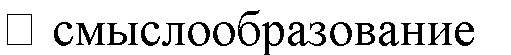 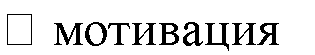 -этическоеоцениваниеучастие в проектахЛичностныесамоопределениеЯ-концепции-этическоеоцениваниетворческие заданияЛичностныесамоопределениеЯ-концепции-этическоеоцениваниесамооценка события, происшествияЛичностныесамоопределениеЯ-концепции-этическоеоцениваниесамоанализЛичностныесамоопределениеЯ-концепции-этическоеоцениваниеролевые игры в рамках тренингаЛичностныесамоопределениеЯ-концепции-этическоеоцениваниедневники достиженийЛичностныесамоопределениеЯ-концепции-этическоеоцениваниеподведение итогов урокаЛичностныесамоопределениеЯ-концепции-этическоеоцениваниевыразительное чтениеЛичностныесамоопределениеЯ-концепции-этическоеоцениваниемысленное	воспроизведение	и	анализ картины, ситуации, книги, фильмаЛичностныесамоопределениеЯ-концепции-этическоеоцениваниезрительное,	моторное,	вербальное восприятие живописи, музыки, литературыКоммуникатив ные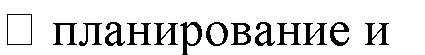 осуществление учебного сотрудничества	с учителем и сверстниками–инициативное сотрудничество в поиске и сборе информации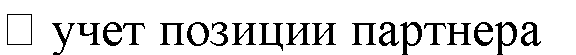 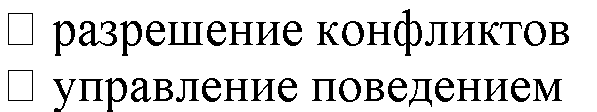 партнёра— контроль, коррекция, оценкаего действий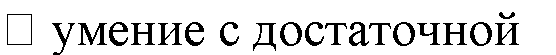 полнотойи точностью выражать свои мысли в соответствии с задачами и условиями коммуникации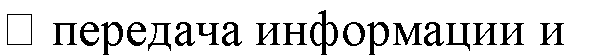 отображение предметного содержания,тренинги коммуникативныхнавыков, задачи и проекты на	выстраиваниесоставление задания партнеруКоммуникатив ныеосуществление учебного сотрудничества	с учителем и сверстниками–инициативное сотрудничество в поиске и сборе информациипартнёра— контроль, коррекция, оценкаего действийполнотойи точностью выражать свои мысли в соответствии с задачами и условиями коммуникацииотображение предметного содержания,тренинги коммуникативныхнавыков, задачи и проекты на	выстраиваниеотзыв на работу товарищаКоммуникатив ныеосуществление учебного сотрудничества	с учителем и сверстниками–инициативное сотрудничество в поиске и сборе информациипартнёра— контроль, коррекция, оценкаего действийполнотойи точностью выражать свои мысли в соответствии с задачами и условиями коммуникацииотображение предметного содержания,тренинги коммуникативныхнавыков, задачи и проекты на	выстраиваниепарная работа по выполнению заданий, поиску информации и т.д.Коммуникатив ныеосуществление учебного сотрудничества	с учителем и сверстниками–инициативное сотрудничество в поиске и сборе информациипартнёра— контроль, коррекция, оценкаего действийполнотойи точностью выражать свои мысли в соответствии с задачами и условиями коммуникацииотображение предметного содержания,тренинги коммуникативныхнавыков, задачи и проекты на	выстраиваниегрупповая работа по созданию проекта, составлению кроссворда и т.д.Коммуникатив ныеосуществление учебного сотрудничества	с учителем и сверстниками–инициативное сотрудничество в поиске и сборе информациипартнёра— контроль, коррекция, оценкаего действийполнотойи точностью выражать свои мысли в соответствии с задачами и условиями коммуникацииотображение предметного содержания,тренинги коммуникативныхнавыков, задачи и проекты на	выстраиваниедиалоговое	слушание	(формулировка вопросов для обратной связи)Коммуникатив ныеосуществление учебного сотрудничества	с учителем и сверстниками–инициативное сотрудничество в поиске и сборе информациипартнёра— контроль, коррекция, оценкаего действийполнотойи точностью выражать свои мысли в соответствии с задачами и условиями коммуникацииотображение предметного содержания,тренинги коммуникативныхнавыков, задачи и проекты на	выстраиваниедиспуты, дискуссииКоммуникатив ныеосуществление учебного сотрудничества	с учителем и сверстниками–инициативное сотрудничество в поиске и сборе информациипартнёра— контроль, коррекция, оценкаего действийполнотойи точностью выражать свои мысли в соответствии с задачами и условиями коммуникацииотображение предметного содержания,тренинги коммуникативныхнавыков, задачи и проекты на	выстраиваниезадания на развитие диалогической речи (обсуждение, расспрос, убеждение, приглашение и т.д.)Коммуникатив ныеосуществление учебного сотрудничества	с учителем и сверстниками–инициативное сотрудничество в поиске и сборе информациипартнёра— контроль, коррекция, оценкаего действийполнотойи точностью выражать свои мысли в соответствии с задачами и условиями коммуникацииотображение предметного содержания,тренинги коммуникативныхнавыков, задачи и проекты на	выстраиваниезадания на развитие монологической речи (составление	рассказа,	описание, объяснение и т.д.)Коммуникатив ныеосуществление учебного сотрудничества	с учителем и сверстниками–инициативное сотрудничество в поиске и сборе информациипартнёра— контроль, коррекция, оценкаего действийполнотойи точностью выражать свои мысли в соответствии с задачами и условиями коммуникацииотображение предметного содержания,тренинги коммуникативныхнавыков, задачи и проекты на	выстраиваниеролевые игры в рамках тренингаКоммуникатив ныеосуществление учебного сотрудничества	с учителем и сверстниками–инициативное сотрудничество в поиске и сборе информациипартнёра— контроль, коррекция, оценкаего действийполнотойи точностью выражать свои мысли в соответствии с задачами и условиями коммуникацииотображение предметного содержания,тренинги коммуникативныхнавыков, задачи и проекты на	выстраиваниегрупповые игрыКоммуникатив ныеосуществление учебного сотрудничества	с учителем и сверстниками–инициативное сотрудничество в поиске и сборе информациипартнёра— контроль, коррекция, оценкаего действийполнотойи точностью выражать свои мысли в соответствии с задачами и условиями коммуникацииотображение предметного содержания,тренинги коммуникативныхнавыков, задачи и проекты на	выстраиваниестратегии поиска решения задачПознавательны е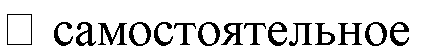 выделение и формулирование учебной цели;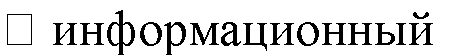 поиск;-символические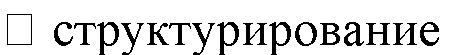 знаний;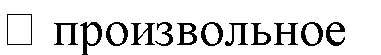 и осознанное построение речевого высказывания (устно и письменно);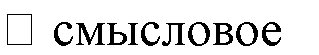 чтение текстов различных жанров;извлечение информациив соответствии с целью чтения;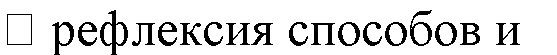 условий действия, их контроль и оценка; критичностьзадания на нахождение отличий, сравнение, поиск лишнего, упорядочивание, цепочки, оценивание и т.д.Познавательны евыделение и формулирование учебной цели;поиск;-символическиезнаний;и осознанное построение речевого высказывания (устно и письменно);чтение текстов различных жанров;извлечение информациив соответствии с целью чтения;условий действия, их контроль и оценка; критичностьзадания на поиск информации из разных источниковПознавательны евыделение и формулирование учебной цели;поиск;-символическиезнаний;и осознанное построение речевого высказывания (устно и письменно);чтение текстов различных жанров;извлечение информациив соответствии с целью чтения;условий действия, их контроль и оценка; критичностьзадачи	и	проекты	на	проведение эмпирического исследованияПознавательны евыделение и формулирование учебной цели;поиск;-символическиезнаний;и осознанное построение речевого высказывания (устно и письменно);чтение текстов различных жанров;извлечение информациив соответствии с целью чтения;условий действия, их контроль и оценка; критичностьзадачи и проекты на проведение теоретического исследованияПознавательны евыделение и формулирование учебной цели;поиск;-символическиезнаний;и осознанное построение речевого высказывания (устно и письменно);чтение текстов различных жанров;извлечение информациив соответствии с целью чтения;условий действия, их контроль и оценка; критичностьзадачи на смысловое чтениеПознавательны евыделение и формулирование учебной цели;поиск;-символическиезнаний;и осознанное построение речевого высказывания (устно и письменно);чтение текстов различных жанров;извлечение информациив соответствии с целью чтения;условий действия, их контроль и оценка; критичностьсоставление схем-опорПознавательны евыделение и формулирование учебной цели;поиск;-символическиезнаний;и осознанное построение речевого высказывания (устно и письменно);чтение текстов различных жанров;извлечение информациив соответствии с целью чтения;условий действия, их контроль и оценка; критичностьработа с планом, тезисами, конспектамиПознавательны евыделение и формулирование учебной цели;поиск;-символическиезнаний;и осознанное построение речевого высказывания (устно и письменно);чтение текстов различных жанров;извлечение информациив соответствии с целью чтения;условий действия, их контроль и оценка; критичностьсоставление	и	расшифровка	схем, диаграмм, таблиц действия;Познавательны евыделение и формулирование учебной цели;поиск;-символическиезнаний;и осознанное построение речевого высказывания (устно и письменно);чтение текстов различных жанров;извлечение информациив соответствии с целью чтения;условий действия, их контроль и оценка; критичностьработа со словарями и справочникамиРегулятивныеЦелеполагание Планирование Прогнозирование Контроль Коррекция Оценкамаршрутные листыРегулятивныеЦелеполагание Планирование Прогнозирование Контроль Коррекция Оценкапарная и коллективная деятельностьРегулятивныеЦелеполагание Планирование Прогнозирование Контроль Коррекция Оценказадания, нацеленные на оценку, прикидку и прогнозирование результатаРегулятивныеЦелеполагание Планирование Прогнозирование Контроль Коррекция Оценказадания на  самопроверку  результата, оценку          результата,	коррекцию (преднамеренные ошибки)РегулятивныеЦелеполагание Планирование Прогнозирование Контроль Коррекция Оценказадания, обучающие пошаговому и итоговому контролю за результатами, планированию решения задачи и прогнозированию результатаРегулятивныеЦелеполагание Планирование Прогнозирование Контроль Коррекция Оценказадания, содержащие элементы проектной и исследовательской деятельностиРегулятивныеЦелеполагание Планирование Прогнозирование Контроль Коррекция Оценкасамоконтроль и самооценкаРегулятивныеЦелеполагание Планирование Прогнозирование Контроль Коррекция Оценкавзаимоконтроль и взаимооценкаРегулятивныеЦелеполагание Планирование Прогнозирование Контроль Коррекция Оценкадифференцированные заданияРегулятивныеЦелеполагание Планирование Прогнозирование Контроль Коррекция Оценкавыполнение различных творческих работ, предусматривающих сбор и обработку информации, подготовку предварительного наброска,	черновой	и	окончательной версий, обсуждение и презентациюРегулятивныеЦелеполагание Планирование Прогнозирование Контроль Коррекция Оценкатренинговые и проверочные заданияподготовка		мероприятия	(праздника, концерта	и	т.д.),	включающая	в	себя планирование этапов выполнения работы, отслеживание продвижения в выполнении задания, соблюдение графика подготовкии	предоставления		материалов,		поиск необходимых ресурсов, распределение обязанностей	и	контроль	качества выполнения работыподготовка	материалов	для	школьного сайта, школьной газеты, выставкиведение читательских  дневников, дневников самонаблюдений, дневников наблюдений за природными явлениямиведение протоколов выполнения учебного заданияПроектная деятельностьУчебно-исследовательская деятельностьПроект направлен на получение конкретного запланированного результата— продукта, обладающего определёнными свойствами и необходимого для конкретного использованияРеализацию проектных работ предваряет представление о будущем проекте, планирование процесса создания продукта и реализации этого плана. Результат проекта должен быть точно соотнесён со всеми характеристиками, сформулированными в его замыслеВ ходе исследования организуется поиск в какой-то	области,	формулируются отдельные характеристики итогов работ. Отрицательный	результат	есть	тоже результатЛогика построения исследовательской деятельности включает формулировку проблемы исследования, выдвижение гипотезы (для решения этой проблемы) и последующую экспериментальную или модельную проверку выдвинутых предположенийИКТ-компетенцииФормируемые элементы	ИКТ- компетенцийУчебная деятельностьВнеурочная деятельностьОбращение с устройствами ИКТподключение устройств ИКТ к электрическим и информационным сетямПреимущественно в рамках предметов«Информатика и ИКТ», «Технология»Поиск информации в	рамкахвнеурочной и внешкольной деятельностиОбращение с устройствами ИКТсоединение	устройств ИКТ с использованием проводных		и беспроводных технологийПреимущественно в рамках предметов«Информатика и ИКТ», «Технология»Поиск информации в	рамкахвнеурочной и внешкольной деятельностиОбращение с устройствами ИКТправильное  включение и	выключение устройств ИКТ, входв	операционную систему и завершение работы с ней, выполнение базовых действий с экранными объектамиПреимущественно в рамках предметов«Информатика и ИКТ», «Технология»Поиск информации в	рамкахвнеурочной и внешкольной деятельностиОбращение с устройствами ИКТинформационное подключение к локальной	сети	и глобальной сети ИнтернетПреимущественно в рамках предметов«Информатика и ИКТ», «Технология»Поиск информации в	рамкахвнеурочной и внешкольной деятельностиОбращение с устройствами ИКТвход	винформационную среду школы,	в	том	числе через		Интернет, размещение			в информационной среде различных информационныхПреимущественно в рамках предметов«Информатика и ИКТ», «Технология»Поиск информации в	рамкахвнеурочной и внешкольной деятельностиобъектоввывод информации на бумагу,	правильное обращение с расходными материаламисоблюдение требований техники безопасности, гигиены, эргономики и ресурсосбереженияпри	работе	с устройствами ИКТФиксация изображений и звуковфиксация изображений и	звуков		в	ходе процесса обсуждения, проведения эксперимента, природного		процесса, фиксация	хода		и результатов проектной деятельностиПреимущественно в рамках предметов«Биология, «Физика»,«Химия»,«Иностранный язык»,«Русский язык»,«Литература»,«Музыка»,«Изобразительное искусство»Проектная и исследовательская деятельность, создание презентаций во внеурочное времяФиксация изображений и звуковвыбор	технических средств ИКТдля	фиксации изображений извуков в соответствии с поставленной цельюПреимущественно в рамках предметов«Биология, «Физика»,«Химия»,«Иностранный язык»,«Русский язык»,«Литература»,«Музыка»,«Изобразительное искусство»Проектная и исследовательская деятельность, создание презентаций во внеурочное времяФиксация изображений и звуковобработка	цифровых фотографийс	использованием возможностей специальных компьютерных инструментов, создание презентации на основе цифровыхфотографийПреимущественно в рамках предметов«Биология, «Физика»,«Химия»,«Иностранный язык»,«Русский язык»,«Литература»,«Музыка»,«Изобразительное искусство»Проектная и исследовательская деятельность, создание презентаций во внеурочное времяФиксация изображений и звуковобработка	цифровых звукозаписейс	использованием возможностей специальных компьютерных инструментовПреимущественно в рамках предметов«Биология, «Физика»,«Химия»,«Иностранный язык»,«Русский язык»,«Литература»,«Музыка»,«Изобразительное искусство»Проектная и исследовательская деятельность, создание презентаций во внеурочное времяФиксация изображений и звуковвидеосъёмка и монтаж отснятогоматериала	сиспользованием возможностей специальных компьютерных инструментовПреимущественно в рамках предметов«Биология, «Физика»,«Химия»,«Иностранный язык»,«Русский язык»,«Литература»,«Музыка»,«Изобразительное искусство»Проектная и исследовательская деятельность, создание презентаций во внеурочное времяСоздание письменных сообщенийсоздание текста на русском       языке	в электронном видеПреимущественно в рамках предметов«Русский язык»,«Иностранный язык»,«Литература»,«История»,«Обществознание»Проектная и исследовательская деятельность, создание презентаций во внеурочное времяСоздание письменных сообщенийсканирование текста и распознавание сканированного текстаПреимущественно в рамках предметов«Русский язык»,«Иностранный язык»,«Литература»,«История»,«Обществознание»Проектная и исследовательская деятельность, создание презентаций во внеурочное времяСоздание письменных сообщенийредактирование и структурирование текста в соответствии с его	смысломсредствами	текстового редактораПреимущественно в рамках предметов«Русский язык»,«Иностранный язык»,«Литература»,«История»,«Обществознание»Проектная и исследовательская деятельность, создание презентаций во внеурочное времяСоздание письменных сообщенийсоздание	текста	на основерасшифровки аудиозаписи, письменное смысловое резюмирование высказываний входе обсужденияПреимущественно в рамках предметов«Русский язык»,«Иностранный язык»,«Литература»,«История»,«Обществознание»Проектная и исследовательская деятельность, создание презентаций во внеурочное времяСоздание письменных сообщенийиспользование средств орфографического и синтаксического контроля	русского текста и текста на иностранном языкеПреимущественно в рамках предметов«Русский язык»,«Иностранный язык»,«Литература»,«История»,«Обществознание»Проектная и исследовательская деятельность, создание презентаций во внеурочное времяСоздание графических объектовсоздание различных геометрических объектов с использованием возможностей специальных компьютерных инструментовПреимущественно в рамках предметов«Математика»,«Технология»,«География»,«Обществознание»Проектная и исследовательская деятельность во внеурочное времяСоздание графических объектовсоздание	графических объектов	проведением рукой произвольных линий  с использованием специализированных компьютерных инструментов и устройствПреимущественно в рамках предметов«Математика»,«Технология»,«География»,«Обществознание»Проектная и исследовательская деятельность во внеурочное времяСоздание графических объектовсоздание специализированных карт	и	диаграмм различных видовПреимущественно в рамках предметов«Математика»,«Технология»,«География»,«Обществознание»Проектная и исследовательская деятельность во внеурочное времяСоздание музыкальных и звуковых сообщенийиспользование звуковых	имузыкальных редакторовПреимущественно в рамках предметов«Музыка»,«Иностранный язык»,Творческая деятельность во внеурочное времяиспользование программ	звукозаписи и микрофонов«Литература»Создание, восприятие и использование гипермедиасооб щенийорганизация сообщения в виде линейного или включающего	ссылки представления для самостоятельного просмотра  через браузерПреимущественно в рамках предметов«Технология»,«Литература»,«Русский язык»,«Иностранный язык»,«География»,«История»,«Математика»Поиск информации, выполнение дополнительных заданий в рамках внеурочной деятельностиСоздание, восприятие и использование гипермедиасооб щенийработа	с		особыми видами		сообщений: диаграммами,	картами и спутниковыми фотографиями деконструкция сообщений,  выделение в них структуры, элементов				ифрагментовПреимущественно в рамках предметов«Технология»,«Литература»,«Русский язык»,«Иностранный язык»,«География»,«История»,«Математика»Поиск информации, выполнение дополнительных заданий в рамках внеурочной деятельностиСоздание, восприятие и использование гипермедиасооб щенийиспользование	при восприятии сообщений внутренних и внешних ссылокПреимущественно в рамках предметов«Технология»,«Литература»,«Русский язык»,«Иностранный язык»,«География»,«История»,«Математика»Поиск информации, выполнение дополнительных заданий в рамках внеурочной деятельностиСоздание, восприятие и использование гипермедиасооб щенийформулирование вопросов к сообщению, создание краткого описания	сообщения; цитирование фрагментов сообщенияПреимущественно в рамках предметов«Технология»,«Литература»,«Русский язык»,«Иностранный язык»,«География»,«История»,«Математика»Поиск информации, выполнение дополнительных заданий в рамках внеурочной деятельностиСоздание, восприятие и использование гипермедиасооб щенийизбирательное отношение	кинформации	в окружающем информационном пространстве, отказ от потребления ненужной информацииПреимущественно в рамках предметов«Технология»,«Литература»,«Русский язык»,«Иностранный язык»,«География»,«История»,«Математика»Поиск информации, выполнение дополнительных заданий в рамках внеурочной деятельностиКоммуникация и социальное взаимодействиевыступление с аудиовидеоподдержкойВ рамках всех предметовОбщение во внеурочное времяКоммуникация и социальное взаимодействиеучастие в обсуждении с использованием возможностей ИнтернетаВ рамках всех предметовОбщение во внеурочное времяКоммуникация и социальное взаимодействиеиспользование возможностей электронной почты для информационного обменаВ рамках всех предметовОбщение во внеурочное времяКоммуникация и социальное взаимодействиеведение	личного дневника (блога)В рамках всех предметовОбщение во внеурочное времяс	использованием возможностей Интернетаобразовательное взаимодействие в информационном пространстве учреждениясоблюдение норм информационной культуры, этикии	права;	уважение	к частной информации и информационным правам других людейПоиск	иорганизация хранения информациииспользование различных		приёмов поиска информации в Интернете,	поисковых сервисов,	построение запросов для поиска информации	и		анализ результатов поискаПреимущественно	в рамках предметов«История»,«Литература»,«География»,«Технология»,«Информатика и ИКТ»Поиск	исохранение информации	в рамках внеурочной и внешкольной деятельностиПоиск	иорганизация хранения информациииспользование приёмов поиска информации на персональном компьютере,	в информационнойсреде	школы	и	в образовательном пространствеПреимущественно	в рамках предметов«История»,«Литература»,«География»,«Технология»,«Информатика и ИКТ»Поиск	исохранение информации	в рамках внеурочной и внешкольной деятельностиПоиск	иорганизация хранения информациииспользование различных библиотечных,	в	том числе	электронных, каталогов	для	поиска необходимых книгПреимущественно	в рамках предметов«История»,«Литература»,«География»,«Технология»,«Информатика и ИКТ»Поиск	исохранение информации	в рамках внеурочной и внешкольной деятельностиПоиск	иорганизация хранения информациипоиск информации в различных	базах данных, создание и заполнение	базы данныхПреимущественно	в рамках предметов«История»,«Литература»,«География»,«Технология»,«Информатика и ИКТ»Поиск	исохранение информации	в рамках внеурочной и внешкольной деятельностиПоиск	иорганизация хранения информацииформирование собственного информационного пространства:создание систем  папок и	размещение	в	них нужных информационных источников, размещениеПреимущественно	в рамках предметов«История»,«Литература»,«География»,«Технология»,«Информатика и ИКТ»Поиск	исохранение информации	в рамках внеурочной и внешкольной деятельностиинформации	в ИнтернетеАнализ информации, математическая обработка данных в исследованииввод	результатов измерений и других цифровых данных для их обработкиПреимущественно в рамках предметов«Математика»,«Биология»,«Физика»«Химия»,«Обществознание»Проектная и исследовательская деятельность во внеурочное времяАнализ информации, математическая обработка данных в исследованиипостроение математических моделейПреимущественно в рамках предметов«Математика»,«Биология»,«Физика»«Химия»,«Обществознание»Проектная и исследовательская деятельность во внеурочное времяМоделирование, проектирование и управлениемоделирование	с использованием  средств программированияПреимущественно в рамках предметов«Физика», «Химия»,«Биология»,«Технология»,«Математика»,«Информатика»,«Обществознание»Проектная и исследовательская деятельность во внеурочное времяМоделирование, проектирование и управлениепроектирование			и организация		своей индивидуальной и групповой деятельности, организация	своего времени			сиспользованием ИКТПреимущественно в рамках предметов«Физика», «Химия»,«Биология»,«Технология»,«Математика»,«Информатика»,«Обществознание»Проектная и исследовательская деятельность во внеурочное время№МероприятияСрокиОтветственные1Утверждение положения о внеурочной деятельностиАвгустДиректор2Родительское собрание обучающихся на тему: «О формах социального партнёрства»Сентябрь- октябрьЗам. директора по ВР3Совещание учителей: «Образовательная программа МКОУ Россошинской СОШ»; «Утверждение плана графика повышения квалификации по внедрению ФГОС в ОШ»СентябрьАдминистрация4Круглый стол по проблемам включения учащихся, учителей и родителей в целенаправленный досуг и творческую деятельностьНоябрь- декабрьЗам.дир.по ВР6Совещание  учителей  и  классных  руководителей:«О	взаимодействии	участников	учебно- воспитательного процесса в школе».МартЗам. директора по ВР7Диагностика «Удовлетворённость родителей работой ОУ»Апрель-майЗам. директора по ВР№Содержание деятельности, мероприятияСрокиОтветственные1Внутриклассное планированиеАвгуст - сентябрьКлассные руководители2Создание совместных творческих групп по написанию программ, мозговые штурмыАвгуст - сентябрьКлассные руководители, заместитель директорапо ВР3Кураторство школьного самоуправленияВ течение годаЗаместитель директора по ВР№Содержание деятельности, мероприятияСрокиОтветственные1Реализация плана совместной деятельностиВ течение годаКлассные руководители заместитель директора	по ВР2Работа	органа	самоуправления:	организация	и проведение мероприятийВ течение годаКлассные руководители, заместитель директора	по ВР3Реализация социальных инициатив учащихсяВ течение годаКлассные руководители№Содержание  деятельности, мероприятияКлассОтветственныеУРОЧНАЯ ДЕЯТЕЛЬНОСТЬУРОЧНАЯ ДЕЯТЕЛЬНОСТЬУРОЧНАЯ ДЕЯТЕЛЬНОСТЬУРОЧНАЯ ДЕЯТЕЛЬНОСТЬ1История, обществознание, литература, краеведческий курс5-9Учителя - предметники2Тематические уроки в Дни воинской славы России:День снятия блокады города Ленинграда  (1944г.)День разгрома советскими войсками немецко- фашистских войск в Сталинградской битве  (1943 г.)День Победы в Великой Отечественной войне8-9Учителя	-предметникиВНЕУРОЧНАЯ ДЕЯТЕЛЬНОСТЬВНЕУРОЧНАЯ ДЕЯТЕЛЬНОСТЬВНЕУРОЧНАЯ ДЕЯТЕЛЬНОСТЬВНЕУРОЧНАЯ ДЕЯТЕЛЬНОСТЬ1Классные часы в рамках программы «Я – гражданин России»:«Наша Родина – Великая Россия»«Мы разные, но мы вместе»«Наши права и обязанности»«Россия – наш общий дом»5-9Классные руководители2Работа	школьного	музея,	организация тематических экспозиций, экскурсий5-9Руководитель музея3Классный час, посвященный Дню народного единства5-9Классные руководители4Деятельность пионерской дружины«РИТМ»5-7Руководитель дружины5Мероприятия, посвященные празднованию Дня Победы:Уроки   мужества	“Мы  –  наследники Великой5-9Классные руководителиПобеды»Встречи с ветеранами6Месячник военно-патриотической работы «Я – патриот России»:Конкурс патриотической песни и стихотворенийВстречи с ветеранами, участниками боевых действий в горячих точкахУроки мужестваКо   Дню памяти вывода войск из  Афганистана«Афганистан болит в моей душе» (9 класс) Конкурс	стенгазет	«Отслужу,	как	надо,	и вернусь»Конференция «Итоги месячника военно-патриотической работы»5-9Зам.	директора ВРКлассные руководителипо7Вечер встречи с выпускниками7-9Зам. директора ВРпоВНЕШКОЛЬНАЯ ДЕЯТЕЛЬНОСТЬВНЕШКОЛЬНАЯ ДЕЯТЕЛЬНОСТЬВНЕШКОЛЬНАЯ ДЕЯТЕЛЬНОСТЬВНЕШКОЛЬНАЯ ДЕЯТЕЛЬНОСТЬВНЕШКОЛЬНАЯ ДЕЯТЕЛЬНОСТЬ1Экскурсии	в	краеведческий	музей	города Урюпинск5-8Классные руководителиКлассные руководители3Мероприятия, посвященные празднованию Дня ПобедыМероприятия у памятных мест и памятников городаУчастие в городских митингах5-9Классные руководителиКлассные руководители4Экскурсии по историческим и памятным местам нашей Родины5-9Классные руководителиКлассные руководители6Поисково-краеведческая	работа	школьников«Моя малая Родина»5-9Руководитель музеяРуководитель музеяСОЦИАЛЬНО-ЗНАЧИМАЯ ДЕЯТЕЛЬНОСТЬСОЦИАЛЬНО-ЗНАЧИМАЯ ДЕЯТЕЛЬНОСТЬСОЦИАЛЬНО-ЗНАЧИМАЯ ДЕЯТЕЛЬНОСТЬСОЦИАЛЬНО-ЗНАЧИМАЯ ДЕЯТЕЛЬНОСТЬСОЦИАЛЬНО-ЗНАЧИМАЯ ДЕЯТЕЛЬНОСТЬ1Акция ко Дню памяти жертв политических репрессий8-9Классные руководителиКлассные руководители2Акция	«Международный	День	мира»	(21 сентября)(Организация Почты мира)5-6Руководитель ДОРуководитель ДО3Месячник военно-патриотической работы «Я – патриот России»:Акция «Я верю в тебя, солдат» (сбор посылок) Акция «Живые цветы на снегу»Акция «Благодарные потомки» (поздравления, концерт для ветеранов, жителей поселения)5-9Зам.	директора ВРКлассные руководителипо№Содержание  деятельности, мероприятияКлассОтветственныеУРОЧНАЯ ДЕЯТЕЛЬНОСТЬУРОЧНАЯ ДЕЯТЕЛЬНОСТЬУРОЧНАЯ ДЕЯТЕЛЬНОСТЬУРОЧНАЯ ДЕЯТЕЛЬНОСТЬ1История, обществознание, литература, краеведческий курс, ОБЖ5-9Учителя	-предметникиВНЕУРОЧНАЯ ДЕЯТЕЛЬНОСТЬВНЕУРОЧНАЯ ДЕЯТЕЛЬНОСТЬВНЕУРОЧНАЯ ДЕЯТЕЛЬНОСТЬВНЕУРОЧНАЯ ДЕЯТЕЛЬНОСТЬ1Классные часы в рамках программы «Я – гражданин России» по учебным пособиям Соколова:«Анти-террор»«Мы - против экстремизма»«Мы - граждане независимой России»«Закон и ответственность5-9Классные руководители2Конкурс агитбригад по ПДД5-9Руководитель отрядаЮИД3Встречи с «успешными людьми»5-9Классные руководители4Пресс-конференция «100 вопросов директору»5-7Классные руководители5Классные часы:«Эти вредные конфликты»«Как жить в мире с родителями»«Победа над собой»«Я утверждаю себя»5-9Классные руководители6Деятельность редколлегии газеты «Школяр» (беседы, встречи, интервью с интересными людьми)5-9Руководитель7Интерактивная игра «Я - дома, я - в школе, я - среди друзей»7-8Руководитель ДО8Дискуссия «Ответственность и безответственность.	Что	прячется	за	этими словами?"8-9Классные руководители9Декада правовых знаний:Оформление стендов к Всемирному дню ребенка (20 ноября), ко Дню КонституцииВстречи с работниками прокуратуры, ОДН Беседы:5-9Зам.	директора	по ВР«Мораль и закон»«Азбука выживания»«Закон обо мне и мне, о законе»ВНЕШКОЛЬНАЯ ДЕЯТЕЛЬНОСТЬВНЕШКОЛЬНАЯ ДЕЯТЕЛЬНОСТЬВНЕШКОЛЬНАЯ ДЕЯТЕЛЬНОСТЬВНЕШКОЛЬНАЯ ДЕЯТЕЛЬНОСТЬ1Работа школьного самоуправления8-9Зам.	директора	по ВРСОЦИАЛЬНО-ЗНАЧИМАЯ ДЕЯТЕЛЬНОСТЬСОЦИАЛЬНО-ЗНАЧИМАЯ ДЕЯТЕЛЬНОСТЬСОЦИАЛЬНО-ЗНАЧИМАЯ ДЕЯТЕЛЬНОСТЬСОЦИАЛЬНО-ЗНАЧИМАЯ ДЕЯТЕЛЬНОСТЬ1Деятельность   школьной   редколлегии,	выпуск школьной газеты5-9Руководитель2Акция «Внимание, дети!» (совместные рейды с инспекторами ГИБДД)5-7Руководитель отряда ЮИД№Содержание  деятельности, мероприятияКлассОтветственныеУРОЧНАЯ ДЕЯТЕЛЬНОСТЬУРОЧНАЯ ДЕЯТЕЛЬНОСТЬУРОЧНАЯ ДЕЯТЕЛЬНОСТЬУРОЧНАЯ ДЕЯТЕЛЬНОСТЬ1Литература, обществознание, история5-9Учителя- предметникиВНЕУРОЧНАЯ ДЕЯТЕЛЬНОСТЬВНЕУРОЧНАЯ ДЕЯТЕЛЬНОСТЬВНЕУРОЧНАЯ ДЕЯТЕЛЬНОСТЬВНЕУРОЧНАЯ ДЕЯТЕЛЬНОСТЬ1Беседы и классные часы по темам:5-й классИгра «Кто я? Какой я?»Путешествие в детство родителей «Дверь в детство»5-9Классные руководители6-й классЧас общения «Мои интересы, мои увлечения» Час общения «Окна моего дома. Что они для меня значат»Беседа «Иметь свое мнение – это важно»7-й классДиспут «Мои «хочу» и мой «могу» Интерактивная игра  «Скажи,  кто  твой друг  и…»Беседа «Вверх по лестнице жизни»8-й классЭтическая беседа «Люди, без которых мне одиноко»2Нравственный экзамен «Счастливый билет моей судьбы»Дискуссия «Прекрасное и безобразное в нашей жизни»Аукцион мнений «Умею ли я любить?»5-9Классные руководителиКлассные руководителиКлассные руководители3КТД к Международному дню толерантности (16 ноября): оформление стенда, написание писем о мире, создание дерева толерантности5-6Классные руководителиКлассные руководителиКлассные руководителиИгра «Я в мире толерантности»7Классные руководителиКлассные руководителиКлассные руководителиМероприятия	в	рамках	«День	Пожилого человека»5-9Классные руководителиКлассные руководителиКлассные руководителиВНЕШКОЛЬНАЯ ДЕЯТЕЛЬНОСТЬВНЕШКОЛЬНАЯ ДЕЯТЕЛЬНОСТЬВНЕШКОЛЬНАЯ ДЕЯТЕЛЬНОСТЬВНЕШКОЛЬНАЯ ДЕЯТЕЛЬНОСТЬВНЕШКОЛЬНАЯ ДЕЯТЕЛЬНОСТЬВНЕШКОЛЬНАЯ ДЕЯТЕЛЬНОСТЬ1Волонтерские	акции,	посвященные	Дню пожилого человека5-9Классные руководителиКлассные руководителиКлассные руководители2Фестиваль семейного творчества8-9Зам. ВРдиректорапо3Экскурсии в краеведческий музей «История города в истории и лицах»5-9Классные руководителиКлассные руководителиКлассные руководителиСОЦИАЛЬНО-ЗНАЧИМАЯ ДЕЯТЕЛЬНОСТЬСОЦИАЛЬНО-ЗНАЧИМАЯ ДЕЯТЕЛЬНОСТЬСОЦИАЛЬНО-ЗНАЧИМАЯ ДЕЯТЕЛЬНОСТЬСОЦИАЛЬНО-ЗНАЧИМАЯ ДЕЯТЕЛЬНОСТЬСОЦИАЛЬНО-ЗНАЧИМАЯ ДЕЯТЕЛЬНОСТЬСОЦИАЛЬНО-ЗНАЧИМАЯ ДЕЯТЕЛЬНОСТЬ1Акции «Дети-детям»5-9Зам. ВРдиректорапо2День Пожилого человека:Концерт для наших бабушек и дедушек Выставка «Золотые руки наших бабушек» Волонтерские акции5-9Классные руководителиКлассные руководителиКлассные руководители№Содержание  деятельности, мероприятияКлассОтветственныеОтветственныеУРОЧНАЯ ДЕЯТЕЛЬНОСТЬУРОЧНАЯ ДЕЯТЕЛЬНОСТЬУРОЧНАЯ ДЕЯТЕЛЬНОСТЬУРОЧНАЯ ДЕЯТЕЛЬНОСТЬУРОЧНАЯ ДЕЯТЕЛЬНОСТЬ1Уроки:5-9Учителя-- ОБЖпредметники- уроки биологии- элективные курсы- интегрированные урокиВНЕУРОЧНАЯ ДЕЯТЕЛЬНОСТЬВНЕУРОЧНАЯ ДЕЯТЕЛЬНОСТЬВНЕУРОЧНАЯ ДЕЯТЕЛЬНОСТЬВНЕУРОЧНАЯ ДЕЯТЕЛЬНОСТЬВНЕУРОЧНАЯ ДЕЯТЕЛЬНОСТЬ1День здоровья5-9Учителя физкультуры Классные руководителиУчителя физкультуры Классные руководителиУчителя физкультуры Классные руководители2День отказа от курения8-9Зам. ВРдиректорапо3Акция «Красная лента»5-9Зам. ВРдиректорапо4НПК по экологии5-9Учитель биологииУчитель биологииУчитель биологии5Месячник экологической защиты5-9Классные руководителиКлассные руководителиКлассные руководители6Классные часы: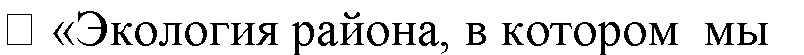 живем»-8-9 кл.;- 8-9 кл.;-5-9 кл.;- 5-7 кл;- 8-9- 5-7 кл- 5-9 кл.;- Отчий дом» - 5-7 кл.– Земля» - 8-9 кл.-9- 6-7 кл.;- 5-6 кл.5-9Классные руководителиКлассные руководителиКлассные руководителиВНЕШКОЛЬНАЯ ДЕЯТЕЛЬНОСТЬВНЕШКОЛЬНАЯ ДЕЯТЕЛЬНОСТЬВНЕШКОЛЬНАЯ ДЕЯТЕЛЬНОСТЬВНЕШКОЛЬНАЯ ДЕЯТЕЛЬНОСТЬВНЕШКОЛЬНАЯ ДЕЯТЕЛЬНОСТЬВНЕШКОЛЬНАЯ ДЕЯТЕЛЬНОСТЬ1Экскурсии в сосновый бор8-9Классные руководителиКлассные руководителиКлассные руководители2Экскурсии к водоемам5-9Классные руководителиКлассные руководителиКлассные руководители3Конкурс фотографии «Мир,  где я и ты!»5-9Зам. ВРдиректорапоСОЦИАЛЬНО-ЗНАЧИМАЯ ДЕЯТЕЛЬНОСТЬСОЦИАЛЬНО-ЗНАЧИМАЯ ДЕЯТЕЛЬНОСТЬСОЦИАЛЬНО-ЗНАЧИМАЯ ДЕЯТЕЛЬНОСТЬСОЦИАЛЬНО-ЗНАЧИМАЯ ДЕЯТЕЛЬНОСТЬСОЦИАЛЬНО-ЗНАЧИМАЯ ДЕЯТЕЛЬНОСТЬСОЦИАЛЬНО-ЗНАЧИМАЯ ДЕЯТЕЛЬНОСТЬ1Акция «Мы в ответе за тех, кого приручили»5-9Зам. ВРдиректорапо2Акция «Чистые ботинки»5-9Классные руководителиКлассные руководителиКлассные руководители3День Земли5-9Зам. ВРдиректорапо4Акция «Покормите птиц зимой!»5-9Классные руководителиКлассные руководителиКлассные руководители5Акция «Посади дерево - вырасти лес!»5-9Классные руководителиКлассные руководителиКлассные руководители6Акция «Россошинский – чистый хутор!»5-9Зам. ВРдиректорапоСодержание  деятельности, мероприятияКлассОтветственныеОтветственныеУРОЧНАЯ ДЕЯТЕЛЬНОСТЬУРОЧНАЯ ДЕЯТЕЛЬНОСТЬУРОЧНАЯ ДЕЯТЕЛЬНОСТЬУРОЧНАЯ ДЕЯТЕЛЬНОСТЬУРОЧНАЯ ДЕЯТЕЛЬНОСТЬ1Математика  (5-6 класс),5-9Учителя-русский язык (5-9),предметникиалгебра, геометрия (7-9),литература (5-9),история (5-9),география (5-9),физика (7-9),химия (8-9),биология (5-9),обществознание (5-9),немецкий язык (5-9),музыка (5-7),изобразительное искусство (5-8),технология (5-8),физическая культура (5-9),Информатика и ИКТ (7-9),ОБЖ (7-9)ВНЕУРОЧНАЯ ДЕЯТЕЛЬНОСТЬВНЕУРОЧНАЯ ДЕЯТЕЛЬНОСТЬВНЕУРОЧНАЯ ДЕЯТЕЛЬНОСТЬВНЕУРОЧНАЯ ДЕЯТЕЛЬНОСТЬВНЕУРОЧНАЯ ДЕЯТЕЛЬНОСТЬ1Классные часы:«Как хорошо уметь и быть полезным»,«Быть в профессии»5-9Классные руководителиКлассные руководителиКлассные руководители2Линейки «Минута час бережет»8-9Зам. ВРдиректорапо3Беседы «На ошибках учатся», «Мой труд и труд моих родителей»,«Овладей профессиональными навыками»5-9Классные руководителиКлассные руководителиКлассные руководители4Конкурс	сочинений	«Профессии	наших родителей»5-9Учители русскогоязыка и литературыУчители русскогоязыка и литературыУчители русскогоязыка и литературы5Ярмарка изделий «Я б в мастера пошел! Пусть меня научат»5-9Зам. ВРдиректорапо6Конкурс на лучший зеленый уголок «Цветники радости»5-9Классные руководителиКлассные руководителиКлассные руководители7Неделя профориентации«7 шагов к профессии»5-9Зам. ВРдиректорапо8Классные часы в рамках программы «Я – гражданин России» по теме «Твой трудовой старт».8-9Классные руководителиКлассные руководителиКлассные руководителиВНЕШКОЛЬНАЯ ДЕЯТЕЛЬНОСТЬВНЕШКОЛЬНАЯ ДЕЯТЕЛЬНОСТЬВНЕШКОЛЬНАЯ ДЕЯТЕЛЬНОСТЬВНЕШКОЛЬНАЯ ДЕЯТЕЛЬНОСТЬВНЕШКОЛЬНАЯ ДЕЯТЕЛЬНОСТЬВНЕШКОЛЬНАЯ ДЕЯТЕЛЬНОСТЬ1Экскурсии в ВУЗы и ССУЗы города Урюпинск и Борисоглебск8-9Классные руководителиКлассные руководителиКлассные руководители2Встречи с представителями Центра занятости5-9Классные руководителиКлассные руководителиКлассные руководители3Ярмарка учебных мест5-9Зам. ВРдиректорапо4Экскурсии на производство8-9Классные руководителиКлассные руководителиКлассные руководителиСОЦИАЛЬНО-ЗНАЧИМАЯ ДЕЯТЕЛЬНОСТЬСОЦИАЛЬНО-ЗНАЧИМАЯ ДЕЯТЕЛЬНОСТЬСОЦИАЛЬНО-ЗНАЧИМАЯ ДЕЯТЕЛЬНОСТЬСОЦИАЛЬНО-ЗНАЧИМАЯ ДЕЯТЕЛЬНОСТЬСОЦИАЛЬНО-ЗНАЧИМАЯ ДЕЯТЕЛЬНОСТЬСОЦИАЛЬНО-ЗНАЧИМАЯ ДЕЯТЕЛЬНОСТЬ1Проект «Мой выбор»9Зам. ВРдиректорапо№Содержание  деятельности, мероприятияКлассОтветственныеУРОЧНАЯ ДЕЯТЕЛЬНОСТЬУРОЧНАЯ ДЕЯТЕЛЬНОСТЬУРОЧНАЯ ДЕЯТЕЛЬНОСТЬУРОЧНАЯ ДЕЯТЕЛЬНОСТЬ1Музыка, изобразительное искусство, литература5-9Учителя - предметникиВНЕУРОЧНАЯ ДЕЯТЕЛЬНОСТЬВНЕУРОЧНАЯ ДЕЯТЕЛЬНОСТЬВНЕУРОЧНАЯ ДЕЯТЕЛЬНОСТЬВНЕУРОЧНАЯ ДЕЯТЕЛЬНОСТЬ1День учителя5-9Зам.	директора	по ВР2«Зимний бал»8-9Зам.	директора	поВРВРВР3Мастерская Деда МорозаМастерская Деда Мороза5-9Классные руководителиКлассные руководителиКлассные руководители4Тематические фотовыставкиТематические фотовыставки5-9Классные руководителиКлассные руководителиКлассные руководители5День Святого ВалентинаДень Святого Валентина5-9Зам. ВРдиректорапо6Рождественские посиделкиРождественские посиделки5-9Классные руководителиКлассные руководителиКлассные руководители7Встречи с людьми творческих профессийВстречи с людьми творческих профессий5-9Классные руководителиКлассные руководителиКлассные руководители8Фестиваль творчества «Талантливые искорки»Фестиваль творчества «Талантливые искорки»5-9Зам. ВРдиректорапо9КТД «Ты женщина – и этим ты прекрасна!»КТД «Ты женщина – и этим ты прекрасна!»5-9Зам. ВРдиректорапо10День ерундень (День смеха)День ерундень (День смеха)5-9Зам. ВРдиректорапо11День ДетстваДень Детства9Зам. ВРдиректорапо12Последний звонокПоследний звонок9Зам. ВРдиректорапо13Смотр классных уголковСмотр классных уголков5-9Зам. ВРдиректорапоВНЕШКОЛЬНАЯ ДЕЯТЕЛЬНОСТЬВНЕШКОЛЬНАЯ ДЕЯТЕЛЬНОСТЬВНЕШКОЛЬНАЯ ДЕЯТЕЛЬНОСТЬВНЕШКОЛЬНАЯ ДЕЯТЕЛЬНОСТЬВНЕШКОЛЬНАЯ ДЕЯТЕЛЬНОСТЬВНЕШКОЛЬНАЯ ДЕЯТЕЛЬНОСТЬВНЕШКОЛЬНАЯ ДЕЯТЕЛЬНОСТЬ1Школьный проект «Мир искусств детям»Школьный проект «Мир искусств детям»5-8Зам. ВРдиректорапо2Школьный фестиваль искусств «Радуга надежд»Школьный фестиваль искусств «Радуга надежд»5-9Зам. ВРдиректорапо3Фестиваль «Весенняя пора»Фестиваль «Весенняя пора»5-9Зам. ВРдиректорапо4Литературный конкурс «Веснушки»Литературный конкурс «Веснушки»8-9Учители русскогоязыка и литературыУчители русскогоязыка и литературыУчители русскогоязыка и литературы5Пасхальные,	Покровские, образовательные чтенияРождественские5-9Учители русскогоязыка и литературыУчители русскогоязыка и литературыУчители русскогоязыка и литературы6День защиты детейДень защиты детей5-9Зам. ВРдиректорапо7День молодежиДень молодежи5-9Зам. ВРдиректорапоСОЦИАЛЬНО-ЗНАЧИМАЯ ДЕЯТЕЛЬНОСТЬСОЦИАЛЬНО-ЗНАЧИМАЯ ДЕЯТЕЛЬНОСТЬСОЦИАЛЬНО-ЗНАЧИМАЯ ДЕЯТЕЛЬНОСТЬСОЦИАЛЬНО-ЗНАЧИМАЯ ДЕЯТЕЛЬНОСТЬСОЦИАЛЬНО-ЗНАЧИМАЯ ДЕЯТЕЛЬНОСТЬСОЦИАЛЬНО-ЗНАЧИМАЯ ДЕЯТЕЛЬНОСТЬСОЦИАЛЬНО-ЗНАЧИМАЯ ДЕЯТЕЛЬНОСТЬ1Выездные концертыВыездные концерты5-9Зам. ВРдиректорапо2Проект «ЛЕТО»Проект «ЛЕТО»5-9Зам. ВРдиректорапо3Программа «Каникулы»Программа «Каникулы»5-9Зам. ВРдиректорапо4Акция «Протяни руку помощи!»Акция «Протяни руку помощи!»5-9Зам. ВРдиректорапо№Содержание  деятельности, мероприятияКлассОтветственныеУРОЧНАЯ ДЕЯТЕЛЬНОСТЬУРОЧНАЯ ДЕЯТЕЛЬНОСТЬУРОЧНАЯ ДЕЯТЕЛЬНОСТЬУРОЧНАЯ ДЕЯТЕЛЬНОСТЬ1Урок физической культуры5-9Учителя- предметники2Физкультминутки5-9Учителя- предметники3Беседы в рамках предмета биологии, географии.5-9Учителя	-предметникиВНЕУРОЧНАЯ ДЕЯТЕЛЬНОСТЬВНЕУРОЧНАЯ ДЕЯТЕЛЬНОСТЬВНЕУРОЧНАЯ ДЕЯТЕЛЬНОСТЬВНЕУРОЧНАЯ ДЕЯТЕЛЬНОСТЬТематические классные часы«Мой режим дня» (5 класс)«Профилактика переутомления» (6 класс),«Ценности. Что человек должен ценить» (7 класс),«Здоровье как главная ценность человека» (8-9 класс).5-9Классные руководителиТренинги«Эмоциональная разгрузка»«Экзамены без стресса»9Классные руководителиПросмотр учебных фильмов «Режим дня»5-9Классные руководителиВстречи с медработниками, врачами «Беседы о режиме школьника»5-9Зам.	директора	по ВРКонкурс буклетов и презентаций «Мой режим дня»5-7Классные руководителиПрактикум «Цветовая-круговая диаграмма»5-6Классные руководителиВНЕШКОЛЬНАЯ ДЕЯТЕЛЬНОСТЬВНЕШКОЛЬНАЯ ДЕЯТЕЛЬНОСТЬВНЕШКОЛЬНАЯ ДЕЯТЕЛЬНОСТЬВНЕШКОЛЬНАЯ ДЕЯТЕЛЬНОСТЬРеализация программ совместно со специалистами ППЦ и Центром «Семья»5-8Зам.	директора	по ВРСОЦИАЛЬНО-ЗНАЧИМАЯ ДЕЯТЕЛЬНОСТЬСОЦИАЛЬНО-ЗНАЧИМАЯ ДЕЯТЕЛЬНОСТЬСОЦИАЛЬНО-ЗНАЧИМАЯ ДЕЯТЕЛЬНОСТЬСОЦИАЛЬНО-ЗНАЧИМАЯ ДЕЯТЕЛЬНОСТЬМастер-класс	«Будь	организован	-	мой	девиз успеха»5-9Классные руководители№Содержание  деятельности, мероприятияКлассОтветственныеУРОЧНАЯ ДЕЯТЕЛЬНОСТЬУРОЧНАЯ ДЕЯТЕЛЬНОСТЬУРОЧНАЯ ДЕЯТЕЛЬНОСТЬУРОЧНАЯ ДЕЯТЕЛЬНОСТЬУроки физического воспитания, биологии, химии, физики, ОБЖ5-9Учителя- предметникиРежим двигательной активности5-9Педагогический коллективВНЕУРОЧНАЯ ДЕЯТЕЛЬНОСТЬВНЕУРОЧНАЯ ДЕЯТЕЛЬНОСТЬВНЕУРОЧНАЯ ДЕЯТЕЛЬНОСТЬВНЕУРОЧНАЯ ДЕЯТЕЛЬНОСТЬ«День здоровья»5-9Учитель физкультурыШкольная Спартакиада5-9Учитель физкультурыДискуссия «Спорт: «за» и «против»5-9Классные руководителиЦикл бесед:«Спорт поможет силы умножить» (5 класс), «Роль физических занятий в жизни человека» (6 класс),«Закаливание: за и против» (7 класс),«Самоорганизация и самосовершенствование» (8- 9 классы)5-9Классные руководителиИгра «Зарница»5-6КлассныеруководителиВНЕШКОЛЬНАЯ ДЕЯТЕЛЬНОСТЬВНЕШКОЛЬНАЯ ДЕЯТЕЛЬНОСТЬВНЕШКОЛЬНАЯ ДЕЯТЕЛЬНОСТЬВНЕШКОЛЬНАЯ ДЕЯТЕЛЬНОСТЬТоварищеские встречи по волейболу, баскетболу, гандболу, футболу5-9Учителя физ.культуры«Кросс нации»5-9Учителя физ.культурыСОЦИАЛЬНО-ЗНАЧИМАЯ ДЕЯТЕЛЬНОСТЬСОЦИАЛЬНО-ЗНАЧИМАЯ ДЕЯТЕЛЬНОСТЬСОЦИАЛЬНО-ЗНАЧИМАЯ ДЕЯТЕЛЬНОСТЬСОЦИАЛЬНО-ЗНАЧИМАЯ ДЕЯТЕЛЬНОСТЬАкция «Движение-жизнь»5-9Зам.	директора	по ВРФлеш-моб «Весна идет-Весне дорогу!»8-9Зам.	директора	по ВР№Содержание  деятельности, мероприятияКлассОтветственныеУРОЧНАЯ ДЕЯТЕЛЬНОСТЬУРОЧНАЯ ДЕЯТЕЛЬНОСТЬУРОЧНАЯ ДЕЯТЕЛЬНОСТЬУРОЧНАЯ ДЕЯТЕЛЬНОСТЬУроки физического воспитания, биологии, химии, физики, ОБЖ5-9Учителя- предметникиВНЕУРОЧНАЯ ДЕЯТЕЛЬНОСТЬВНЕУРОЧНАЯ ДЕЯТЕЛЬНОСТЬВНЕУРОЧНАЯ ДЕЯТЕЛЬНОСТЬВНЕУРОЧНАЯ ДЕЯТЕЛЬНОСТЬЦикл классных часов: «Основы культуры здоровья» (5 класс),  «Профилактика переутомления» (6 класс), «Эмоциональные проблемы подростков» (7 класс), «Эмоциональные и сексуальные проблемы подростков» (8-9 класс)5-9Классные руководителиБиблиотечный урок «Здоровьем слаб, так и духом не герой»5-6Классные руководителиВНЕШКОЛЬНАЯ ДЕЯТЕЛЬНОСТЬВНЕШКОЛЬНАЯ ДЕЯТЕЛЬНОСТЬВНЕШКОЛЬНАЯ ДЕЯТЕЛЬНОСТЬВНЕШКОЛЬНАЯ ДЕЯТЕЛЬНОСТЬИгровой тренинг «Стратегия принятия решений» со специалистами ГУСО8-9Социальный педагог ГУСОМедицинский осмотр учащихся5-9Мед. работникСОЦИАЛЬНО-ЗНАЧИМАЯ ДЕЯТЕЛЬНОСТЬСОЦИАЛЬНО-ЗНАЧИМАЯ ДЕЯТЕЛЬНОСТЬСОЦИАЛЬНО-ЗНАЧИМАЯ ДЕЯТЕЛЬНОСТЬСОЦИАЛЬНО-ЗНАЧИМАЯ ДЕЯТЕЛЬНОСТЬСоставление Памяток здоровья (навыки оценки собственного	функционального	состояния (напряжения,      утомления,      переутомления)      по5-6Классные руководителисубъективным показателям (пульс, дыхание, состояние кожных покровов) с учётом собственных индивидуальных особенностей)№Содержание  деятельности, мероприятияСодержание  деятельности, мероприятияСодержание  деятельности, мероприятияСодержание  деятельности, мероприятияКлассОтветственныеУРОЧНАЯ ДЕЯТЕЛЬНОСТЬУРОЧНАЯ ДЕЯТЕЛЬНОСТЬУРОЧНАЯ ДЕЯТЕЛЬНОСТЬУРОЧНАЯ ДЕЯТЕЛЬНОСТЬУРОЧНАЯ ДЕЯТЕЛЬНОСТЬУРОЧНАЯ ДЕЯТЕЛЬНОСТЬУРОЧНАЯ ДЕЯТЕЛЬНОСТЬУроки физического воспитания, биологии, химии, физики, ОБЖУроки физического воспитания, биологии, химии, физики, ОБЖУроки физического воспитания, биологии, химии, физики, ОБЖУроки физического воспитания, биологии, химии, физики, ОБЖ5-9Учителя- предметникиВНЕУРОЧНАЯ ДЕЯТЕЛЬНОСТЬВНЕУРОЧНАЯ ДЕЯТЕЛЬНОСТЬВНЕУРОЧНАЯ ДЕЯТЕЛЬНОСТЬВНЕУРОЧНАЯ ДЕЯТЕЛЬНОСТЬВНЕУРОЧНАЯ ДЕЯТЕЛЬНОСТЬВНЕУРОЧНАЯ ДЕЯТЕЛЬНОСТЬВНЕУРОЧНАЯ ДЕЯТЕЛЬНОСТЬКТД «Мы за здоровое питание»: Конкурс рисунковКонкурс буклетов Конкурс плакатов и газетКонкурс национальных блюд Конкурс агитбригадКТД «Мы за здоровое питание»: Конкурс рисунковКонкурс буклетов Конкурс плакатов и газетКонкурс национальных блюд Конкурс агитбригадКТД «Мы за здоровое питание»: Конкурс рисунковКонкурс буклетов Конкурс плакатов и газетКонкурс национальных блюд Конкурс агитбригадКТД «Мы за здоровое питание»: Конкурс рисунковКонкурс буклетов Конкурс плакатов и газетКонкурс национальных блюд Конкурс агитбригад5-9Классные руководителиЦикл часов общения: «Завтрак утром - знания днем» (5 класс),«Здоровое питание: Полезные и бесполезные продукты» (6 класс), «Здоровое школьное питание. О пользе горячего питания» (7-8 классы), «Беседа о фастфуде  и традиционной кухне россиян» (9 класс)Цикл часов общения: «Завтрак утром - знания днем» (5 класс),«Здоровое питание: Полезные и бесполезные продукты» (6 класс), «Здоровое школьное питание. О пользе горячего питания» (7-8 классы), «Беседа о фастфуде  и традиционной кухне россиян» (9 класс)Цикл часов общения: «Завтрак утром - знания днем» (5 класс),«Здоровое питание: Полезные и бесполезные продукты» (6 класс), «Здоровое школьное питание. О пользе горячего питания» (7-8 классы), «Беседа о фастфуде  и традиционной кухне россиян» (9 класс)Цикл часов общения: «Завтрак утром - знания днем» (5 класс),«Здоровое питание: Полезные и бесполезные продукты» (6 класс), «Здоровое школьное питание. О пользе горячего питания» (7-8 классы), «Беседа о фастфуде  и традиционной кухне россиян» (9 класс)5-9Классные руководителиКонкурс презентаций «Мы то, что мы едим!»Конкурс презентаций «Мы то, что мы едим!»Конкурс презентаций «Мы то, что мы едим!»Конкурс презентаций «Мы то, что мы едим!»8-9Классные руководителиВНЕШКОЛЬНАЯ ДЕЯТЕЛЬНОСТЬВНЕШКОЛЬНАЯ ДЕЯТЕЛЬНОСТЬВНЕШКОЛЬНАЯ ДЕЯТЕЛЬНОСТЬВНЕШКОЛЬНАЯ ДЕЯТЕЛЬНОСТЬВНЕШКОЛЬНАЯ ДЕЯТЕЛЬНОСТЬВНЕШКОЛЬНАЯ ДЕЯТЕЛЬНОСТЬВНЕШКОЛЬНАЯ ДЕЯТЕЛЬНОСТЬВстреча с поварамиВстреча с поварамиВстреча с поварамиВстреча с поварами5-6Классные руководителиСОЦИАЛЬНО-ЗНАЧИМАЯ ДЕЯТЕЛЬНОСТЬСОЦИАЛЬНО-ЗНАЧИМАЯ ДЕЯТЕЛЬНОСТЬСОЦИАЛЬНО-ЗНАЧИМАЯ ДЕЯТЕЛЬНОСТЬСОЦИАЛЬНО-ЗНАЧИМАЯ ДЕЯТЕЛЬНОСТЬСОЦИАЛЬНО-ЗНАЧИМАЯ ДЕЯТЕЛЬНОСТЬСОЦИАЛЬНО-ЗНАЧИМАЯ ДЕЯТЕЛЬНОСТЬСОЦИАЛЬНО-ЗНАЧИМАЯ ДЕЯТЕЛЬНОСТЬКонкурс	социальных правильном питании»видеороликов«Всео8-9Классные руководители№Содержание  деятельности, мероприятияКлассОтветственныеУРОЧНАЯ ДЕЯТЕЛЬНОСТЬУРОЧНАЯ ДЕЯТЕЛЬНОСТЬУРОЧНАЯ ДЕЯТЕЛЬНОСТЬУРОЧНАЯ ДЕЯТЕЛЬНОСТЬУроки физического воспитания, биологии, химии, физики, ОБЖ,  литературы, информатики5-9Учителя- предметникиВНЕУРОЧНАЯ ДЕЯТЕЛЬНОСТЬВНЕУРОЧНАЯ ДЕЯТЕЛЬНОСТЬВНЕУРОЧНАЯ ДЕЯТЕЛЬНОСТЬВНЕУРОЧНАЯ ДЕЯТЕЛЬНОСТЬЦикл тематических классных часов, мероприятий:«Полезные и плохие привычки» (5 класс), «Мир без вредных привычек» (6 класс), «Я и улица» (7 класс),«Далекие и близкие последствия употребления спиртных напитков» (8 класс), «Твое социальное окружение» (9 класс)5-9Классные руководителиВНЕШКОЛЬНАЯ ДЕЯТЕЛЬНОСТЬВНЕШКОЛЬНАЯ ДЕЯТЕЛЬНОСТЬВНЕШКОЛЬНАЯ ДЕЯТЕЛЬНОСТЬВНЕШКОЛЬНАЯ ДЕЯТЕЛЬНОСТЬОперация «Подросток»5-9Социальный педагог Классные руководителиБеседы со специалистами КДН, полиции, ГУСО5-9Социальный педагог Классные руководителиСОЦИАЛЬНО-ЗНАЧИМАЯ ДЕЯТЕЛЬНОСТЬСОЦИАЛЬНО-ЗНАЧИМАЯ ДЕЯТЕЛЬНОСТЬСОЦИАЛЬНО-ЗНАЧИМАЯ ДЕЯТЕЛЬНОСТЬСОЦИАЛЬНО-ЗНАЧИМАЯ ДЕЯТЕЛЬНОСТЬАкция «Внимание, дети!»5-9Классные руководителиАкция «Красная лента»5-9Классные руководители№Содержание  деятельности, мероприятияКлассОтветственныеУРОЧНАЯ ДЕЯТЕЛЬНОСТЬУРОЧНАЯ ДЕЯТЕЛЬНОСТЬУРОЧНАЯ ДЕЯТЕЛЬНОСТЬУРОЧНАЯ ДЕЯТЕЛЬНОСТЬУроки литературы, истории5-9Учителя	-предметникиУрок по басням И.Крылова «Мне чин один лишь лестен был.. чин Человека»Учителя литературыВНЕУРОЧНАЯ ДЕЯТЕЛЬНОСТЬВНЕУРОЧНАЯ ДЕЯТЕЛЬНОСТЬВНЕУРОЧНАЯ ДЕЯТЕЛЬНОСТЬВНЕУРОЧНАЯ ДЕЯТЕЛЬНОСТЬТематические беседы, мероприятия: «Скажи кто твой друг и я скажу, кто ты» (5-6 классы), «Прими меня таким, какой я есть» (7 классы), «Все цвета, кроме черного» (8-9)5-9Классные руководителиУроки добра и благотворительности5-9Классные руководителиВНЕШКОЛЬНАЯ ДЕЯТЕЛЬНОСТЬВНЕШКОЛЬНАЯ ДЕЯТЕЛЬНОСТЬВНЕШКОЛЬНАЯ ДЕЯТЕЛЬНОСТЬВНЕШКОЛЬНАЯ ДЕЯТЕЛЬНОСТЬТренинги со специалистами ГУСО5-9Социальный педагог Классные руководителиКруглый стол «Я и я? Я и мы!»8-9Социальный педагог Классные руководителиНеделя театра5-9Классные руководители Соц. партнерыСОЦИАЛЬНО-ЗНАЧИМАЯ ДЕЯТЕЛЬНОСТЬСОЦИАЛЬНО-ЗНАЧИМАЯ ДЕЯТЕЛЬНОСТЬСОЦИАЛЬНО-ЗНАЧИМАЯ ДЕЯТЕЛЬНОСТЬСОЦИАЛЬНО-ЗНАЧИМАЯ ДЕЯТЕЛЬНОСТЬМузыкальная Акция «Мы разные, но мы вместе!»8-9Классные руководителиСоц. ролик на сайте школы «Смех ради здоровья»9Учитель информатикиКлассНаименование диагностикиПериодичность5-9«Социометрическое исследование»  Дж. Морено1 раз в год8-9М.С. Рожков «Развитие ученического самоуправления1 раз в год5-9«Диагностика личностного роста» П.В. Степанова1 раз в 2 года5-9«Степень удовлетворённости участников образовательного процесса» А.А. Андреев, Е.Н. Степанов1 раз в год5-9Мониторинг включенности в систему воспитательных мероприятий класса и школы1 раз в годЗадачи (направления деятельности)Планируемые результатыВиды и формы деятельности, мероприятияСрокиОтветственныеМедицинская диагностикаМедицинская диагностикаМедицинская диагностикаМедицинская диагностикаМедицинская диагностикаОпределить состояние физическогои психического здоровья детей.Выявление состояния физическогои	психического здоровья детейИзучение истории развития ребенка,	беседа с родителями, наблюдение классного руководителя, анализ работ обучающихсясентябрьКлассный руководитель Медицинский работникПсихолого-педагогическая диагностикаПсихолого-педагогическая диагностикаПсихолого-педагогическая диагностикаПсихолого-педагогическая диагностикаПсихолого-педагогическая диагностикаПервичная диагностика для выявления группы«риска»Создание банка данныхобучающихся, нуждающихся вспециализированной помощиНаблюдение, психологическое обследование; Анкетирование, беседыс педагогамисентябрьКлассный руководитель,Формирование характеристики образовательной ситуации в ОУФормирование характеристики образовательной ситуации в ОУФормирование характеристики образовательной ситуации в ОУФормирование характеристики образовательной ситуации в ОУФормирование характеристики образовательной ситуации в ОУПроанализировать причины возникновения трудностейв	обучении. Выявить резервные возможности развития обучающегосяИндивидуальная коррекционная программа, соответствующая выявленному уровнюРазработка коррекционной программыоктябрьУчителя- предметникиСоциально – педагогическая диагностикаСоциально – педагогическая диагностикаСоциально – педагогическая диагностикаСоциально – педагогическая диагностикаСоциально – педагогическая диагностикаОпределитьПолучениеАнкетирование,СентябрьКлассныйуровеньобъективнойнаблюдение- октябрьруководительорганизованностиинформацииво времяУчителя-ребенка,обзанятий, беседапредметникиособенностиорганизованностис родителями,эмоционально-ребенка, умениипосещениеволевойучиться, собенностисемьи.и	личностнойличности, уровнюСоставлениесферы;	уровеньзнаний	похарактеристики.знаний попредметам.предметамВыявлениенарушений вповедении(гиперактивность,замкнутость,обидчивость и т.д.)Задачи (направления деятельности)Планируемые результатыВиды и формы деятельности, мероприятияСроки (периодичност ь	в	течение года)Ответственны еПсихолого-педагогическая работаПсихолого-педагогическая работаПсихолого-педагогическая работаПсихолого-педагогическая работаПсихолого-педагогическая работаОбеспечить педагогическое сопровождение детей	сумеренно ограниченными возможностями, детей- инвалидовПланы, программыРазработать: индивидуальную программу		по предметам для детей с	ОВЗ,осуществление педагогического мониторинга достижений школьникаоктябрьУчителя- предметники, классный руководитель.Обеспечить психологическо е сопровождение детей с ОВЗПозитивная динамика развиваемых параметров1.Формирование групп для коррекционной работы.2. Проведение коррекционныхОктябрьВ течение годапсихологзанятий.4. Отслеживание динамики развития ребенкаПрофилактическая работаПрофилактическая работаПрофилактическая работаПрофилактическая работаПрофилактическая работаСозданиеРазработкаВнедрениеВ течение годаМедицинскийусловийрекомендациздоровьесберегающиработникдля  сохраненияй длях технологийи укрепленияпедагогов,в образовательныйздоровьяучителя, ипроцесс.обучающихсяродителей  поОрганизацияс ОВЗработе си проведениедетьми.мероприятий,направленныхна сохранение,профилактикуздоровья иформированиенавыков здорового,безопасного образажизниЗадачи (направления деятельности)Планируемые результатыВиды и формы деятельности, мероприятияСрокиОтветственныеКонсультирование педагогических работниковпо вопросам инклюзивного образованияРекомендации, приёмы, упражнения	и др. материалы.Разработка плана консультативной работыИндивидуальные, групповые, тематические консультацииПо отдельному плану- графикуСпециалисты ПМПКЗаместитель директора по УВРКонсультирование обучающихсяпо выявленным проблемам, оказание превентивной помощиРекомендации, приёмы, упражнения	и др. материалы.Разработка плана консультативной работы	сребенкомИндивидуальные, групповые, тематические консультацииПо отдельному плану- графикуСпециалисты ПМПКпсихолог Заместитель директора по УВРКонсультирование родителейпо вопросам инклюзивного образования, выбораРекомендации, приёмы, упражнения	и др. материалы.Разработка планаИндивидуальные, групповые, тематические консультацииПо отдельному плану- графикуСпециалисты ПМПКпсихолог Заместитель директора по УВРстратегииконсультативнойвоспитания,работы спсихолого-родителямифизиологическимособенностямдетейЗадачи (направления деятельности)Планируемые результатыВиды и формы деятельности, мероприятияСроки (периодичность в течение года)ОтветственныеИнформированиеОрганизацияИнформационныеПо отдельномуСпециалистыродителейработымероприятияплану-графикуПМПК(законныхсеминаров,Заместительпредставителей)тренингов,директорапо медицинским,клуба и др. попо УВРсоциальным,вопросамдругиеправовым	иинклюзивногоорганизациидругим вопросамобразованияПсихолого-ОрганизацияПо отдельномуСпециалистыпедагогическоеметодическихплану-графикуПМПКпросвещениемероприятийЗаместительпедагогическихпо вопросамдиректораработниковинклюзивногопо УВРпо	вопросамобразованиядругиеразвития,организацииобученияи	воспитанияданнойкатегории детейОсобенность ребёнка (диагноз)Характерные особенности развития детейРекомендуемые условия обучения и воспитанияДети	с1)снижение1.	Соответствие	темпа,	объёма	изадержкойработоспособности;сложности	учебной	программыпсихического2)повышенная истощаемость;реальным познавательнымразвития3)неустойчивость внимания;возможностям	ребёнка,	уровню4) более низкий уровеньразвития его когнитивнойразвития восприятия;сферы,  уровню  подготовленности, то5)недостаточнаяесть ужепродуктивностьусвоенным знаниям и навыкам.произвольной памяти;2. Целенаправленное развитие6) отставание в развитииобщеинтеллектуальнойвсех форм мышления;деятельности	(умение	осознавать7)дефекты звукопроизношения;учебные   задачи,   ориентироваться   в8)своеобразное поведение;условиях, осмысливать информацию).9) бедный словарный запас;3. Сотрудничество с взрослыми,10) низкий навык самоконтроля;оказание	педагогом	необходимой11)незрелость	эмоционально-помощи ребёнку, сволевой сферы;учётом его индивидуальных проблем.12) ограниченный запас общих4.Индивидуальная дозированнаясведений и представлений;помощь	ученику,	решение13) слабая техника чтения;диагностических задач.14) неудовлетворительный5.	Развитие	у	ребёнканавык каллиграфии;чувствительности	к	помощи,способности	воспринимать	ипринимать помощь.6. Щадящий режим работы,соблюдение гигиенических ивалеологических требований.7. Специально подготовленныйв области коррекционнойпедагогики (специальнойпедагогики и коррекционнойпсихологии)   специалист   –   учитель,способный  создать  в  классе   особуюдоброжелательную,	доверительнуюатмосферу.8. Создание у неуспевающего ученикачувства	защищённости	иэмоционального комфорта.Безусловная	личная	поддержка ученика учителямишколы.Взаимодействие и взаимопомощь детей в процессе учебыДети с1) речевое развитие не1. Обязательная работа с логопедом.нарушениямисоответствует возрасту2.	Создание	и	поддержкаречиговорящего;развивающего речевого2) речевые ошибки не являютсяпространства.диалектизмами,3.  Соблюдение  своевременной сменыбезграмотностью речи итруда	и	отдыха	(расслаблениевыражением незнания языка;речевого аппарата).3) нарушения речи4. Пополнение активногосвязаны с отклонениями ви пассивного словарного запаса.функционировании5. Сотрудничество с родителямипсихофизиологическихребёнка   (контроль   за   речью   дома,механизмов речи;выполнение заданий4) нарушения речи носятлогопеда).устойчивый характер,6. Корректировка и закреплениесамостоятельно не исчезают, анавыков грамматическизакрепляются;правильной	речи	(упражнения	на5)	речевое	развитие	требуетсоставление словосочетаний,определённого логопедичскогопредложений, коротких текстов).воздействия;7.	Формирование	адекватного6) нарушения речи оказываютотношения	ребёнка	к	речевомуотрицательное влияниенарушению.на	психическое	развитие8. Стимулирование активностиребёнкаребёнка	в	исправлении	речевыхошибокДети с1) основное средство1.Обеспечениенарушениямипознания  окружающего  мира   –дифференцированного изренияосязание,    слух,	обоняние,  др.специализированного	подхода	к(слабовидящичувства (переживает свой мир вребёнку	(знание	индивидуальныхевиде	звуков,	тонов,	ритмов,особенностейдети)интервалов);функционирования	зрительной2) развитие психики имеет своисистемы ученика).специфические особенности;2.   Наличие   технических   средств   и3) процесс формированияоборудования,	обеспечивающихдвижений задержан;процесс обучения и воспитания.4) затруднена оценка3. Наличие методическогопространственныхобеспечения, включающегопризнаков	(местоположение,специальные дидактическиенаправление, расстояние,пособия,	рассчитанные	напоэтому возникают трудностиосязательное	или	на	зрительно-ориентировки в пространстве);осязательное   восприятие   слепого   и5)	тенденция	к	повышенномуслабовидящего;	специальныеразвитию памяти (проявляетсяучебники,	книги,	рельефно-субъективно и объективно);графические   пособия   по изучаемым6) своеобразие вниманияпредметам	и	для	проведения(слуховое концентрированноекоррекционныхвнимание);занятий по ориентированию, развитию7) обострённое осязаниезрения, осязания.– следствие иного, чем у зрячих4.   Выделение   ребёнку специальногоиспользования	руки	(палецшкафчика	для	хранения	этихникогда	не	научит	слепогоприспособлений.видеть, но видеть слепой может5.  Правильная  позиция  ученика (присвоей рукой);опоре   на   остаточное   зрение сидеть8)	особенности	эмоционально-ребёнок  должен  за  первой  партой   вволевой	сферы	(чувствосреднем ряду, при опоре на осязание ималоценности, неуверенностислух – за любой партой).и слабости, противоречивость6.	Охрана	и	гигиена	зренияэмоций, неадекватность воли;(повышенная общая освещённость (не9)  индивидуальные  особенностименее	1000	люкс),	освещение	наработоспособности,рабочем	месте	(не	менее	400–500утомляемости,	скоростилюкс);	для	детей,	страдающихусвоения   информации   (зависитсветобоязнью, установитьот характера  поражения зрения,светозатемнители,	расположитьличных особенностей, степенирабочее место, ограничиваядефекта), отсюда ограничениепопадание прямого света;возможности	заниматьсяограничение времени зрительнойнекоторыми	видамиработы	(непрерывная	зрительнаядеятельности;нагрузка не должна превышать   15–2010)  обеднённость  опыта  детей имин.  у слабовидящих  учеников  и 10–отсутствие за словом конкретных20 мин. для учеников с глубокимпредставлений, так какнарушением   зрения);   расстояние  отзнакомство с объектамиглаз  ученика до рабочей  поверхностивнешнего мира лишьдолжно быть не менее 30формально-словесное;см; работать с опорой на осязание или11)	особенности	общения:слух.многие дети не  умеют общаться7.  При  работе  с  опорой  на     зрениев диалоге, так как они незаписи	на	доске	должны	бытьслушают собеседника;насыщенными и контрастными,12) низкий темп чтения и письма;буквы	крупными,	в	некоторых13)	быстрый	счёт,	знаниеслучаях   они   должны  дублироватьсябольших	по	объёму	стихов,раздаточнымумение петь, находчивы вматериалом.викторинах;8.	Создание	благоприятного14)	страх,	вызванныйпсихологического	климата	внеизвестным и не познанным вколлективе, усиление педагогическогомире зрячих (нуждаются вруководства    поведением    не	толькоспециальной ориентировкеребёнка  с  нарушением  зрения,  но   ии знакомстве).всех окружающихлюдей,	включая	педагогов	разногопрофиля.Дети	с1) наличие отклоняющегося от1.	Осуществление	ежедневного,нарушениемнормы поведения;постоянного контроля какповедения, с2)	имеющиеся	нарушенияродителей,	так	и	педагогов,эмоциональнповедения  трудно  исправляютсянаправленного на формированиео-и корригируются;у детей самостоятельности,волевыми3)	частая	смена	состояния,дисциплинированности.расстройстваэмоций;2.   Терпение   со   стороны  взрослого,ми, с4) слабое развитие силы воли;сохранение	спокойного	тона	приошибками5) дети особенно нуждаютсяобщении   с   ребёнком   (не  позволятьвоспитанияв индивидуальном подходекричать,	оскорблять	ребёнка,(детисо стороны взрослых и вниманиидобиваться его доверия).сколлектива сверстников3.  Взаимосотрудничество  учителей идевиантнымродителей	в	процессе	обученияи(следить,   не   образовался   ли  какой-деликвентнынибудь	пробел	в	знаниях,	немпереходить	к	изучению	новогоповедением,материала)социально4.	Укрепление	физического	изапущенные,психического здоровья ребёнка.из5. Развитие общего кругозора  ребёнкасоциально-(посещать театры, цирк,неблагополучвыставки,  концерты,  путешествовать,ных семей)выезжать наприроду).6. Своевременное определениехарактера нарушений у ребёнка, поискэффективных путейпомощи.7.   Чёткое   соблюдение   режима   дня(правильное чередованиепериодов труда и отдыха).8.   Ритмичный   повтор определённыхдействий, чтоприводит	к	закреплению	условно-рефлекторной  связи  и формированиюжелательного стереотипа.9.	Заполнение	всего	свободноговремени	заранее	спланированнымимероприятиями	(ввиду	отсутствияумений	организовывать	своёсвободное  время),  планирование  дняпоминутно.Предметные областиУчебные предметы КлассыКоличество часов в неделюКоличество часов в неделюКоличество часов в неделюКоличество часов в неделюКоличество часов в неделюКоличество часов в неделюПредметные областиУчебные предметы КлассыVVIVIIVIIIIXВсегоОбязательная частьРусский  язык и литератураРусский язык5643321Русский  язык и литератураЛитература3322313Родной  язык-------Иностранный языкНемецкий язык3333315Математикаи информатикаМатематика5510Математикаи информатикаАлгебра3339Математикаи информатикаГеометрия2226Математикаи информатикаИнформатика1113Общественно-История2222311научные предметыОбществознание111115научные предметыГеография112228Естественно- научные предметыФизика2226Естественно- научные предметыХимия224Естественно- научные предметыБиология112228ИскусствоМузыка1113ИскусствоИзобразительное искусство11114ТехнологияТехнология22116Физическая культура	и Основы безопасности жизнедеятель- ностиОБЖ1113Физическая культура	и Основы безопасности жизнедеятель- ностиФизическая культура3333315ИтогоИтого2829313131150Часть,	формируемая	участниками образовательного процессаЧасть,	формируемая	участниками образовательного процессаМаксимально	допустимая	недельная нагрузкаМаксимально	допустимая	недельная нагрузка2930323333157Внеурочная	деятельность	(кружки, секции, проектная деятельность и др.) *Внеурочная	деятельность	(кружки, секции, проектная деятельность и др.) *Личность самого воспитанниканаблюдение	за	поведением	и эмоционально-нравственным состоянием школьников в повседневной жизни;в специально создаваемых педагогических ситуациях; в ролевых, деловых, организационно-деятельностных играх,методика «Личностный рост» Е. Н. Степанова.Детский коллективметодика «Какой у нас коллектив», А. Н. Лутошкина,методика «Социометрическое изучение межличностных отношений в детском коллективе» (Методика Дж. Морено).Удовлетворенность	родителей	жизнью школыМетодика А.А. АндрееваВовлеченность	обучающихся	во внеурочную деятельностьНаблюдение, изучение документацииРезультативность участия во внеурочной деятельностиРезультаты участия обучающихся в различных мероприятиях, конкурсах, смотрах, викторинах и т. д.№ п/пБазовые компетентности педагогаХарактеристики компетентностейПоказатели оценки компетентностиI. Личностные качестваI. Личностные качестваI. Личностные качестваI. Личностные качества1.1Вера в силы и возможности обучающихсяВера в силы и возможности учащихся снимает обвинительную позицию в отношении его, свидетельствует о готовности поддерживать ученика, искать пути и методы, отслеживающие успешность его деятельности.-Умение создавать ситуацию успеха для обучающихся;умение осуществлять грамотное педагогическое оценивание,умение находить положительные стороны у каждого обучающегося,строить образовательный процесс с опорой на эти стороны, поддерживать позитивные силы развития.2Интерес к внутреннему миру обучающихсяПредполагает не просто знание их индивидуальных и возрастных особенностей, но и выстраивание всей- Умение составить устную и письменную характеристику обучающегося,педагогической деятельности с опорой на индивидуальные особенности обучающихся.отражающую разные аспекты его внутреннего мира;умение выяснить индивидуальные предпочтения, возможности ученика, трудности, с которыми он сталкивается;умение построить индивидуализированную образовательную программу..3Открытость к принятию других позиций, точек зренияПедагог не считает единственно правильной свою точку зрения. Он интересуется мнением других и готов их поддерживать в случаях достаточной аргументации.Убеждённость, что истина может быть  не одна;интерес к мнениям и позициям других;учёт других точек зрения в процессе оценивания обучающихся1.4Общая культураОпределяет успешность педагогического общения, позицию педагога в глазах обучающихсязнание материальных и духовных интересов молодёжи;возможность продемонстрировать свои достижения;руководство кружками и секциями1.5Эмоциональная устойчивостьСпособствует сохранению объективности оценки обучающихся.Определяет	эффективность владения классомВ трудных ситуациях педагог	сохраняет спокойствие;эмоциональный конфликт не влияет на объективность оценки;не стремится избежать эмоционально- напряжённых ситуаций1.6Позитивная направленность на педагогическую деятельность.Уверенность в себеВера в собственные силы, собственную эффективность. Способствует	позитивным отношениям с коллегамии обучающимися.Осознание целей и ценностей педагогической деятельности;позитивное настроение;желание работать;высокая профессиональная самооценкаII. Постановка целей и задач педагогической деятельностиII. Постановка целей и задач педагогической деятельностиII. Постановка целей и задач педагогической деятельностиII. Постановка целей и задач педагогической деятельности2.1Умение перевести тему урока в педагогическую задачуОбеспечивает эффективное целеполагание в учебном процессе, реализацию субъект-субъектного подхода, ставитЗнание образовательных стандартов и реализующих их программ;осознание нетождественности темыобучающегося в позицию субъекта деятельностиурока и цели урока;- владение конкретным набором способов перевода темы в задачу2.2Умение ставить педагогические цели и задачи сообразно возрастным и индивидуальным особенностям обучающихсяНаправлена на индивидуализацию обучения и благодаря этому связана с мотивацией и общей успешностьюЗнание	возрастных особенностей бучающихся;владение	методами перевода цели в учебную задачу на конкретном возрастеIII. Мотивация учебной деятельностиIII. Мотивация учебной деятельностиIII. Мотивация учебной деятельностиIII. Мотивация учебной деятельности3.1Умение обеспечить успех в деятельностиКомпетентность, позволяющая обучающемуся поверить	в	свои	силы, утвердить		себя	в	глазах окружающих,		один		из главных способов обеспечить позитивную				мотивацию ученияЗнание	возможностей конкретных учеников;постановка учебныхзадач	в	соответствии	с возможностями ученика;демонстрация успехов обучающихся родителям, одноклассникам3.2Компетентность в педагогическом оцениванииСпособствует осознанию обучающимся своих достижений и недоработок. Без знания своих результатов невозможно обеспечить субъектную позицию в образованииЗнание многообразия педагогических оценок;знакомство с литературой по данному вопросу;владение различными методами оценивания и их применение3.3Умение превращать учебную задачу в личностнозначимуюОбеспечивает мотивацию учебной деятельностиЗнание интересов обучающихся, их внутреннего мира;ориентация в культуре;умение показать роль и значение	изучаемого материала в реализации личных плановIV. Информационная компетентностьIV. Информационная компетентностьIV. Информационная компетентностьIV. Информационная компетентность4.1Компетентность в предмете преподаванияСочетание теоретического знания с видением его практического	применения, что является предпосылкой установления	личностной значимости учениявозможностиприменения	получаемых знаний для объяснения социальных и природных явлений;владение	методами решения различных задач;-свободное решение задач ЕГЭ, олимпиад4.2Компетентность в методах преподаванияОбеспечивает возможность эффективного усвоения знания и формирования умений, предусмотренных программой. Обеспечивает индивидуальный подход иЗнание	нормативных методов и методик;демонстрация личностно ориентированных методов образования;знание     современныхразвитие творческой личностидостижений	в	области методики обучения, в том числе  использование новых	информационных технологий4.3Компетентность в субъективных условиях деятельности		(знание учеников	и	учебных коллективов) процесса;Обеспечивает высокую мотивацию активностииспользование знанийпо	психологии	в организации учебногоучёт особенностей учебных коллективов в педагогическом процессе4.4Умение вести самостоятельный поиск информацииОбеспечивает постоянный профессиональный рост и творческий	подход	к педагогической деятельности.умение	пользоваться различными информационно- поисковыми технологиями;использование различных баз	данных	в образовательном процессеV. Разработка программ педагогической деятельности и принятие педагогических решенийV. Разработка программ педагогической деятельности и принятие педагогических решенийV. Разработка программ педагогической деятельности и принятие педагогических решенийV. Разработка программ педагогической деятельности и принятие педагогических решений5.1Умение разработать образовательную программу, выбрать учебники и учебные комплектыКомпетентность в разработке образовательных программ позволяет осуществлять преподавание на различных уровнях	обученности	и развития обучающихся.Знание образовательных стандартов и примерных программ;-характеристика	этих программ по содержанию, источникам	информации; по материальной базе,на	которой	должны реализовываться программы; по учёту индивидуальных характеристик обучающихся;обоснованность используемых образовательных программ;обоснованность выбора учебников и учебно- методических комплектов5.2Умение принимать решения в различных педагогических ситуацияхРазрешение	педагогических проблем составляет суть педагогической деятельности.Знание		типичных педагогических ситуаций, требующих			участия педагога	для			своего решения;владение набором решающих	правил, используемых		для различных ситуаций;примеры	разрешения конкретных педагогических ситуаций;развитостьпедагогического мышленияVI. Компетенции в организации учебной деятельностиVI. Компетенции в организации учебной деятельностиVI. Компетенции в организации учебной деятельностиVI. Компетенции в организации учебной деятельности6.1Компетентность в установлении субъект-субъектных отношенийПредполагает	способность педагога		квзаимопониманию, установлению отношений сотрудничества, способность слушать и чувствовать, выяснять интересы и потребности других участников образовательного процесса,готовность	вступать	в помогающие отношения, позитивный настрой педагогаЗнание обучающихся;компетентность в целеполагании;предметная компетентность;методическая компетентность;готовность к сотрудничеству6.2Компетентность в обеспечении понимания педагогической задачи и способах деятельностиДобиться понимания учебного материала - главная задача педагога. Этого понимания можно достичь путём включения нового материала в систему уже освоенных знаний или умений и путём демонстрации практического применения изучаемого материалаЗнание того, что знают и понимают ученики;свободное	владение изучаемым материалом;осознанное включение нового учебного материала в	систему	освоенных знаний обучающихся;демонстрация практического применения изучаемого материала6.3Компетентность в педагогическом оцениванииОбеспечивает процессы стимулирования учебной активности, создаёт условия для формирования самооценки.Знание функций и видов педагогической оценки;владение методами педагогического оценивания;умение продемонстрировать эти методы на конкретных примерах;умение перейти от педагогического оценивания к самооценке6.4Компетентность в организации информационной основы деятельности обучающегосяПедагог обладает компетентностью в том, чтобы осуществить или организовать поиск необходимой для ученика информацииСвободное владение учебным материалом;знание типичных трудностей при изучении конкретных тем;способность дать дополнительную информацию или организовать поиск дополнительной информации, необходимой для решения учебной задачи;умение выявить уровень развития обучающихся;умение использовать навыки самооценки для построения информационной основы деятельности (ученик должен уметь определить, чего ему не хватает для решения задачи)6.5Компетентность в использовании современных средств и систем организации учебно-воспитательного процессаОбеспечивает эффективность учебно-воспитательного процессаЗнание	современных средств и методов построения образовательного процесса и умение их использовать;умение обосновать выбранные методы и средства обучения6.6Компетентность в способах умственной деятельностиХарактеризует уровень владения педагогом и обучающимися системой интеллектуальных операцийЗнание системы интеллектуальных операций;владение интеллектуальными операциями№МероприятияСрокиОтветственны е1.Формирование банка нормативно-правовых документов.Февраль августАдминистрация школы2.Подготовка приказов:«О введении ФГОС ООО»,«Об	утверждении	внутришкольного	контроля	по реализации  основной  образовательной  программы  общегоФевраль- август.Администрация школыобразования»,«Об утверждении формы договора о предоставлении  общего образования муниципальным общеобразовательным учреждением»,«Об утверждении основной образовательной программы общего образования»,«О введении положений»,«Об утверждении УМК в рамках введения ФГОС на 2015-16 уч. г.»3.Анализ и экспертиза УМК в условиях введения ФГОС на второй ступени обученияМартРуководители методических объединений4.Разработка ООП ОООДо 31.05.2015г.Администрация школы,рабочая группа5.Организация	повышения	квалификации	педагогов, реализующих ФГОС в 2015-2016уч.г.Март-августЗам.	директора по		учебно- воспитательной работе6.Консультации	по	составлению	рабочих	программ	по учебным предметам и курсамМарт-июньЗам.	директора по		учебно- воспитательной работе7.Педагогические советы:1.«Особенности ФГОС нового поколения. Формирование универсальных учебных действий».2.«Создание положительной мотивации как средства повышения качества образовательного процесса в условиях введения ФГОС»«Создание здоровьесберегающей среды как условие успешной реализации задач ФГОС».«Анализ результатов работы школы по реализации приоритетных направлений».«Духовно-нравственное воспитание детей на основе развития культуры взаимодействия в системе «педагог – ребенок – родитель».По графикуДиректор школы Заместители директора	по учебно- воспитательной работе и ВР8.Семинары, совещания:1.«Организация проектной деятельности с обучающимися. Требования к составлению презентации»2.«Аспекты компетентностно-ориентированного урока в условиях введения ФГОС на второй ступени обучения»«ФГОС.	Изменения	в	деятельности	участников образовательного процесса»«Системно-деятельностный	подход	как	механизм реализации ФГОС нового поколения».«Универсальные	профессиональные	компетенции педагога»Место и роль итоговой комплексной работы в системе оценочной деятельности учителя«Система	оценивания	планируемых	результатов	в соответствии с требованиями ФГОС»По графику.Зам.	директора по		учебно- воспитательной работе, руководители методических объединений	и творческих групп9.Семинары-практикумы:Требования	к	составлению	рабочей	программы	по предмету, курсу.Апрель – майЗаместитель директора	по учебно- воспитательной работе10.Учеба руководителей ШМО по составлению планирования работы в соответствии с требованиями ФГОС.Работа    в   соответствии   с    планами    ШМО:   (семинары,«круглые	столы,	открытые	уроки,	методические конференции и т.д.)Май.В течение уч. годаЗаместитель директора	по учебно- воспитательной работе11.Мастер-классы и открытые уроки по организации образовательного процесса в соответствии с требованиями ФГОСВсоответствии с	планами работы ШМО в	течение годаРуководители методических объединений12.Методическая помощь педагогам в составлении программ  по самообразованиюМайЗаместитель директора	по учебно- воспитательной работе13.Организация и проведение «Дня открытых дверей»Руководители методических объединений14.Информирование      педагогического      коллектива	об инновационных процессах в образовании через сайт образовательного учрежденияЕжемесячноАдминистрация школы15.Подписка   на   психолого-педагогические	и  методические изданияПостоянноБиблиотекарь№ п/пТребования ФГОС, нормативных и локальных актовНеобходимо/ имеются в наличии1Учебные кабинеты с автоматизированными рабочими местами обучающихся и педагогических работниковимеются в наличии2Лекционные аудиторииимеются в наличии3Помещения для занятий учебно-исследовательской и проектной деятельностью, моделированием и техническим творчествомимеются в наличии4Необходимые для реализации учебной и внеурочной деятельности лаборатории и мастерскиеимеются в наличии5Помещения (кабинеты, мастерские, студии) для занятий музыкой, хореографией и изобразительным искусствомнеобходимы частично6Лингафонный кабинетынеобходимы7Книгохранилище, медиатекаимеется в наличии8Актовый залнеобходим9Спортивный зал, спортивная площадка, оснащённая игровым, спортивным оборудованием и инвентарёмимеются в наличии10Помещения для питания обучающихся, а также для хранения и приготовления пищи, обеспечивающие возможность организации качественного горячего питанияимеются в наличии11Помещения для медицинского персоналаимеются в наличии12Административные и иные помещения, оснащённые необходимым оборудованиемимеются в наличии13Гардеробы, санузлыимеются в наличииКомпоненты оснащенияНеобходимое оборудование и оснащениеНеобходимо/имеется в наличии1. Компоненты оснащения учебного (предметного) кабинета ступени основной общего образования1.1. Нормативные документы, программно- методическое обеспечение, локальные акты.имеются в наличии1. Компоненты оснащения учебного (предметного) кабинета ступени основной общего образования1.2. Учебно-методические материалы:1. Компоненты оснащения учебного (предметного) кабинета ступени основной общего образования1.2.1. УМК по предмету1. Компоненты оснащения учебного (предметного) кабинета ступени основной общего образованиярусский язык и литература;имеется в наличии1. Компоненты оснащения учебного (предметного) кабинета ступени основной общего образованиянемецкий язык;имеется в наличии1. Компоненты оснащения учебного (предметного) кабинета ступени основной общего образованияматематика;имеется в наличии1. Компоненты оснащения учебного (предметного) кабинета ступени основной общего образованияинформатика;имеется в наличии1. Компоненты оснащения учебного (предметного) кабинета ступени основной общего образованияистория и обществознание;имеется в наличии1. Компоненты оснащения учебного (предметного) кабинета ступени основной общего образованиягеография;имеется в наличии1. Компоненты оснащения учебного (предметного) кабинета ступени основной общего образованиябиология;имеется в наличии1. Компоненты оснащения учебного (предметного) кабинета ступени основной общего образованияфизика;имеется в наличии1. Компоненты оснащения учебного (предметного) кабинета ступени основной общего образованияхимия;имеется в наличии1. Компоненты оснащения учебного (предметного) кабинета ступени основной общего образованиятехнология;имеется в наличии1. Компоненты оснащения учебного (предметного) кабинета ступени основной общего образованияфизическая культура;имеется в наличии1. Компоненты оснащения учебного (предметного) кабинета ступени основной общего образованияизобразительное искусство;имеется в наличии1. Компоненты оснащения учебного (предметного) кабинета ступени основной общего образованиямузыка;имеется в наличии1. Компоненты оснащения учебного (предметного) кабинета ступени основной общего образованияОБЖ.имеется в наличии1. Компоненты оснащения учебного (предметного) кабинета ступени основной общего образования1.2.2. Дидактические и раздаточные материалы по предмету:1. Компоненты оснащения учебного (предметного) кабинета ступени основной общего образованиярусский язык и литература;имеется в наличии1. Компоненты оснащения учебного (предметного) кабинета ступени основной общего образованиянемецкий язык;имеется в наличии1. Компоненты оснащения учебного (предметного) кабинета ступени основной общего образованияматематика;имеется в наличии1. Компоненты оснащения учебного (предметного) кабинета ступени основной общего образованияинформатика;имеется в наличии1. Компоненты оснащения учебного (предметного) кабинета ступени основной общего образованияистория и обществознание;имеется в наличии1. Компоненты оснащения учебного (предметного) кабинета ступени основной общего образованиягеография;имеется в наличии1. Компоненты оснащения учебного (предметного) кабинета ступени основной общего образованиябиология;имеется в наличии1. Компоненты оснащения учебного (предметного) кабинета ступени основной общего образованияфизика;имеется в наличиихимия;имеется в наличиитехнология;имеется в наличиифизическая культура;имеется в наличииизобразительное искусство;имеется в наличиимузыка;имеется в наличииОБЖ.имеется в наличии1.2.3. Аудиозаписи, слайды по содержанию учебного предметарусский язык и литература;имеются в наличиимузыка;имеются в наличии1.2.4. ТСО, компьютерные, информационно- коммуникационные средства по учебному предметурусский язык и литература;имеются в наличиинемецкий язык;имеются в наличииматематика;имеются в наличииинформатика;имеются в наличииистория и обществознание;имеются в наличиигеография;имеется в наличиибиология;имеется в наличиифизика;имеется в наличиихимия;имеется в наличиитехнология;имеются в наличиифизическая культура;имеются в наличииизобразительное искусство;имеются в наличиимузыка;имеются в наличииОБЖ.имеется в наличии1.2.5. Учебно-практическое оборудование по предметам:русский язык и литература;имеется в наличиинемецкий язык;имеется в наличииматематика;имеется в наличииинформатика;имеется в наличииистория и обществознание;имеется в наличиигеография;имеется в наличиибиология;имеется в наличиифизика;имеется в наличиихимия;имеется в наличиитехнология;имеется в наличиифизическая культура;имеется в наличииизобразительное искусство;имеется в наличиимузыка;имеется в наличииОБЖ.имеется в наличии1.2.6. Оборудование (мебель):русский язык и литература;имеется в наличиинемецкий язык;имеется в наличииматематика;имеется в наличииинформатика;имеется в наличииистория и обществознание;имеется в наличиигеография;имеется в наличиибиология;имеется в наличиифизика;имеется в наличиихимия;имеется в наличиитехнология;имеется в наличиифизическая культура;имеется в наличииизобразительное искусство;имеется в наличиимузыка;имеется в наличииОБЖ.имеется в наличии2. Компоненты оснащения методического кабинета ступени основного2.1. Нормативные документы федерального, регионального и муниципального уровней, локальные актыимеются в наличии2. Компоненты оснащения методического кабинета ступени основного2.2. Документацияимеется в наличииобщего образования2.3. Комплекты диагностических материаловимеются в наличииобщего образования2.4. Базы данныхимеются в наличииУсловияМеханизмы достижения целевых ориентиров в системе условийОбоснованиеКадровые условияпрохождение процедуры аттестации педагогических работников, обеспечивающих реализацию ООП ОООповышение квалификации педагогических работников, обеспечивающих реализацию ООП ОООпрохождение курсовой подготовкипедагогических работников по направлениям ФГОС ОООпроведение методических мероприятий для педагогов по направлениямФГОС ОООпрезентация педагогических достижений, обобщение и распространение инновационного педагогического опытаСоответствие кадровых условий требованиям ФГОС ОООФинансовые условия- увеличение объема финансовых средств образовательного учреждения, направленных на модернизацию учебно- методических, информационных и материально-технических условий реализации ООПООО из разных источников финансирования.соответствие учебно- методических, информационных и материально-технических условий требованиям ФГОС ОООМатериально- технические условиятекущий ремонт спортивного зала;ремонт кабинета информатики;реконструкция кабинета немецкого языка;текущий ремонт учебных кабинетов и др. помещений;оснащение территории школы и спортивных площадок современным игровым и спортивным оборудованием;выполнение предписаний Роспотребнадзора исоответствие материально- технических условий требованиям ФГОС ОООпожнадзора.Учебно-методические и- 100% обеспечение уч-сясоответствие учебно-Информационные условияшкольными учебниками;- оснащение учебныхметодических икабинетов современнымоборудованием;информационных условий- обеспечение доступа кресурсам Интернет всехтребованиям ФГОС ОООучастниковобразовательного процесса вполном объеме;- обеспечение обновленияЭОР библиотеки имедиатеки школы.№СодержаниеСрокОтветственныеОтветственные1Презентация Образовательнойпрограммы на 2015 - 2016 учебный годСентябрь 2015 гДиректор школы, зам.	директора УВР,зам.	директора ВРпо по2Совет школы «Деятельность педагогического коллективапо	реализации	Образовательной программы»Август 2015 гДиректор школыДиректор школы3Оценка соответствия планирующей документации всех структур Образовательной программыСентябрь 2015 гДиректор школыДиректор школы4Анализ промежуточных результатов реализации Образовательной программыИюнь2016 г, 2017г,2018г, 2019г.Зам.	директора УВР,Зам.	директора ВРпо по5Информирование всех субъектов образовательного	сообщества	о промежуточных		результатах реализации	Образовательной программыАвгуст2015 г, 2016г,ДиректорДиректор6Анализ промежуточных результатов реализации	Образовательной программыАвгуст 2019Зам.	директора УВР,Зам.	директора ВРпо поКритерии и показателиДиагностические средстваУдовлетворенность	всех	участников образовательного процессаМетодика А.А. АндрееваРост личных достижений всех участников образованияСтатистический	анализ	итоговой	и промежуточной аттестации учащихсяРост личных достижений всех участников образованияМониторинг	уровня	профессиональной квалификации педагоговРост личных достижений всех участников образованияМониторинг результативности участия в олимпиадах, интеллектуальных  и досуговых  смотрах и конкурсах, атакже смотрах и конкурсах работы педагогического коллективаУспешность	коррекции	отклонения	в развитии обучающихсяСтандарт	определения	уровня воспитанностиУспешность	коррекции	отклонения	в развитии обучающихсяМониторинг численности учащихся, стоящих на различных видах учета (ОДН, ВШУ, группы риска)Успешность	коррекции	отклонения	в развитии обучающихсяМониторинг численности учащихся, испытывающих затруднения в овладении стандартом образованияКонкурентоспособность и привлекательность школыМониторинг основных результатов работы школыКонкурентоспособность и привлекательность школыМониторинг численности выпускников, продолживших	образование	в	ССУЗах, вузахКонкурентоспособность и привлекательность школыМониторинг	численности	учащихся, выбывших из школы  в другие школы.МероприятияПлан действия по реализацииОтветственныеСрок реализации1.Нормативное обеспечение введения ФГОС1.Нормативное обеспечение введения ФГОС1.Нормативное обеспечение введения ФГОС1.Нормативное обеспечение введения ФГОССоздание в ОО рабочей группы по введению ФГОС ОООПриказ о создании рабочей группы по введению ФГОС ООО и утверждении Положения о рабочей группе.Приказ о распределении обязанностей по разработке ООП ОООдиректорЯнварь 2015Формирование- Перечень документов,Директор, замЯнварь –банка нормативно-включённых в банк.директора поавгуст, 2015правовых- Разработка и утверждение планаУВРдокументов- графика мероприятий пофедерального,подготовке и переходу ОУ нарегионального,ФГОСмуниципального,- Разработка локальных актов сшкольного уровнейучетом требований ФГОС- Адрес страницы школьногосайта, на которой размещеныдокументы.РешениеПротокол заседаниядиректорМартУправляющегоУправляющего совета школы,совета школы озаверенный (согласованный)введении в ОУучредителем.ФГОС ОООРазработка- Протокол заседания рабочейДиректор,Март -проекта  ООП ООО,группы об утверждении проектаЗам.дир. поавгустразработанной наООП ОООУВР,основе ПОП ООО- Основная образовательнаяруководителипрограмма основного общегоШМОобразования школы.- Заседание педагогическогосовета об утверждении ООПООО.- Разработка и утверждениерабочих программ ОУ с учетомпримерной программы поучебным предметам учебногоплана для 5-9-го классов.Определение списка учебников и учебных пособий, используемых в образовательном процессе ОУ в соответствие с ФГОС основного общего образования и Федеральным перечнемРазработка системы оценки достижений планируемых результатов для 5-9 классов.Разработка модели договора между родителями и школой, закрепляющей права и обязанности всех участников образовательного процесса в условиях введения ФГОС.Приказы:А)о разработке образовательной программы на 2015-2016 уч. год; Б)об утверждении образовательнойпрограммы на 2015-2016 уч. год; В) об утверждении учебного планаРазработка и утверждение программ внеурочной деятельности ОУ для 5 классовПлан внеурочной деятельности ООПрограммы внеурочной деятельностиДиректор, зам.дир.по УВРмарт-августКорректировка программы развития ОУна 2011-2016 годы.- Протокол заседания Управляющего совета школы, на котором будут рассмотрены вопросы внесения изменений. Программа.Директор, зам.дир. по УВРМай-июльII. Создание финансово-экономическогообеспечения введенияФГОСII. Создание финансово-экономическогообеспечения введенияФГОСII. Создание финансово-экономическогообеспечения введенияФГОСII. Создание финансово-экономическогообеспечения введенияФГОСРазработка (внесение изменений) локальных актов, регламентирующих установление заработной платы работников ОУ, в том числе стимулирующих выплат, порядка и размера премированияЗаключение дополнительных соглашений к трудовому договору с педагогическими работниками ОУ.ДиректорАвгустIII. Создание организационного обеспечения введения ФГОСIII. Создание организационного обеспечения введения ФГОСIII. Создание организационного обеспечения введения ФГОСIII. Создание организационного обеспечения введения ФГОС1. Изучение нормативно-правовыхААддммииннииссттрраацциияяВВ ттееччееннииеедокументов федерального, регионального уровня, регламентирующих введение ФГОС, учебно-методического обеспечения ФГОС.Проведение педагогического совета по введению ФГОС.Создание модели взаимодействия между школой и учреждениями дополнительного образования, обеспечивающими организацию внеурочной деятельности, заключение договоров о сотрудничестве.Организация и проведение мониторинга оценки соответствия ресурсов ОУ требованиям стандартам второго поколения. 5.Формирование заявки о потребностях в учебно- методических комплексах для реализации ФГОС.ггооддааIV. Создание кадрового обеспечения введения ФГОСIV. Создание кадрового обеспечения введения ФГОСIV. Создание кадрового обеспечения введения ФГОСIV. Создание кадрового обеспечения введения ФГОСОпределение уровня готовности педагогов к реализации ФГОС (проведение анкетирования, собеседование).Составление плана-графика повышения квалификации педагогов, формирование заявки.Разработка плана внутришкольного повышения квалификации по проблемам введения ФГОС основного общего образования (проведение тематических семинаров, круглых столов, консультаций).Приведение в соответствие с требованиями ФГОС основного общего образования и новыми тарифно-квалификационными характеристиками должностных инструкций работников ОУ.Ознакомление с опытом работы экспериментальныхплощадок по введению ФГОС.Участие в работе муниципальных семинаров, совещаний, круглых столов.ААддммииннииссттрраацциияяВВ ттееччееннииее ггооддааV. Создание информационного обеспечения введения ФГОСV. Создание информационного обеспечения введения ФГОСV. Создание информационного обеспечения введения ФГОСV. Создание информационного обеспечения введения ФГОС1. Организация разъяснительнойААддммииннииссттрраацциияяВВ ттееччееннииееработы в ОУ по переходу на ФГОС.Информирование родительской общественности оподготовке ОУ к введению ФГОС и порядке перехода.Размещение информации о ходе подготовки к переходу наФГОС на сайте школы.ггооддааVI. Создание методического обеспечения  введения ФГОСVI. Создание методического обеспечения  введения ФГОСVI. Создание методического обеспечения  введения ФГОСVI. Создание методического обеспечения  введения ФГОСРеализация плана методической работы ОУ по обеспечению введения ФГОС ООО в ОУ.Создание (корректировка) плана-графика повышения квалификации и аттестации педагогических и руководящих работниковААддммииннииссттрраацциияя РРууккооввооддииттееллии ШШММООВВ ттееччееннииее ггооддааVII. Создание материально-технического обеспечения введения ФГОСVII. Создание материально-технического обеспечения введения ФГОСVII. Создание материально-технического обеспечения введения ФГОСVII. Создание материально-технического обеспечения введения ФГОСМониторинг состояния учебно- методической, материально- технической баз ОУ, обеспечивающих введение ФГОС.Разработка плана мероприятий по укреплениюматериально-технической базы школы в соответствии с требованиями ФГОС.Оснащение ОУ учебным оборудованием, современными продуктами, учебно-методической литературой всоответствии с требованиями ФГОС.ААддммииннииссттрраацциияяВВ ттееччееннииее ггооддаа